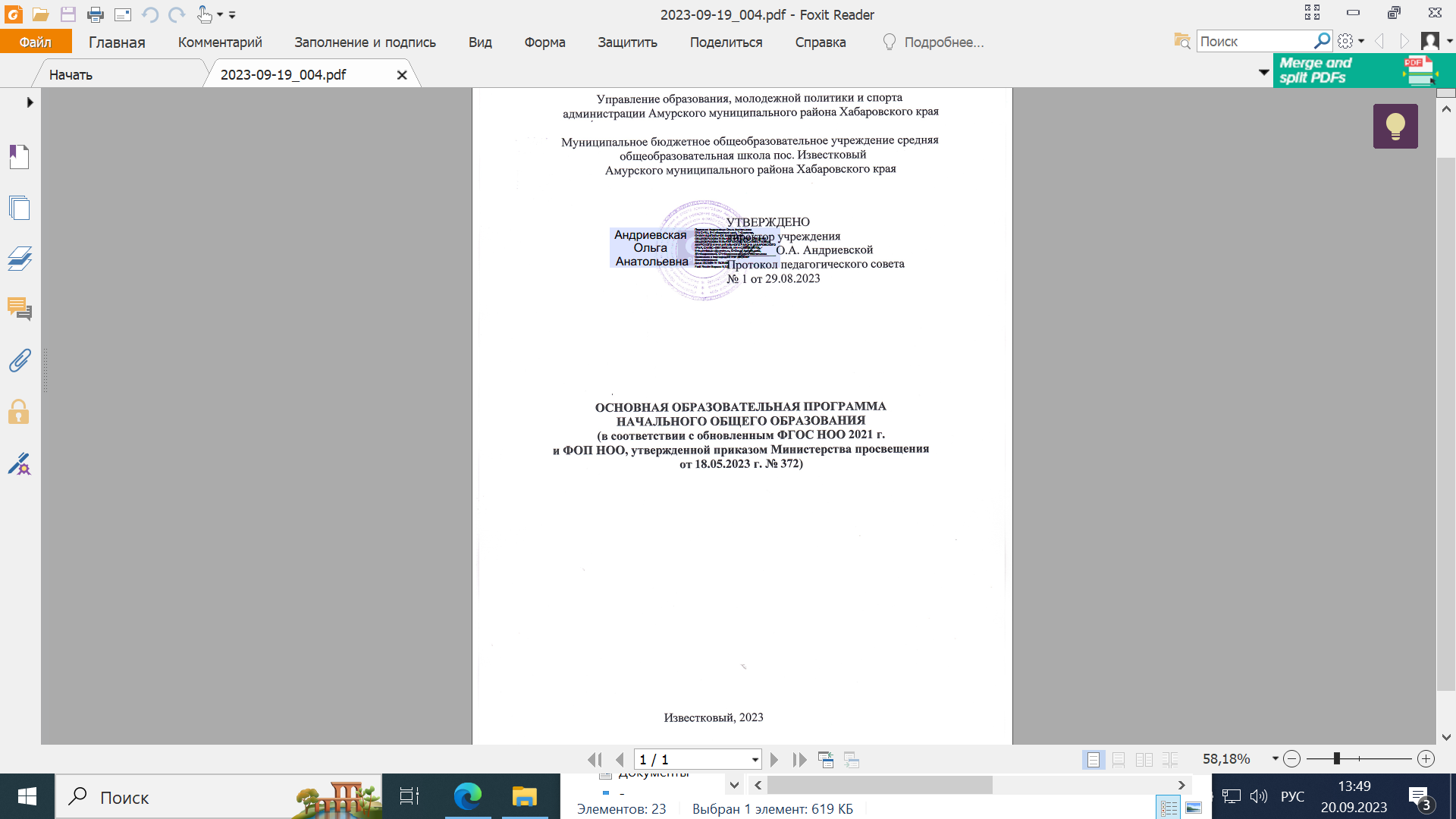 ОглавлениеЦЕЛЕВОЙ РАЗДЕЛ	3Пояснительная записка	3Планируемые результаты освоения обучающимися программы	7Система оценки достижения планируемых результатов освоенияпрограммы	9СОДЕРЖАТЕЛЬНЫЙ РАЗДЕЛ	16Рабочие программы учебных предметов	16Федеральная рабочая программа учебного предмета «русский язык»	162.1.3. Федеральная рабочая программа учебного предмета «иностранный (английский) язык»	73Федеральная рабочая программа учебного предмета «окружающий мир»................................................................................................................................ 119Федеральная рабочая программа по учебному предмету «основыЦЕЛЕВОЙ РАЗДЕЛПОЯСНИТЕЛЬНАЯ ЗАПИСКАОсновная образовательная программа начального общего образования (далее – Программа) разработана на основе ФГОС НОО, утвержденного прика- зом Министерства просвещения Российской Федерации от 31 мая 2021 г. №286 и в соответствии Федеральной образовательной программы начального общего образования (утверждена приказом Минпросвещенитя РФ от 18.05.2023 г.№372).Содержание и планируемые результаты Программы не ниже соответ- ствующих содержания и планируемых результатов ФОП НОО.При разработке Программы предусмотрено применение при реализации обязательной части ООП НОО федеральных рабочих программ по учебным предметам «Русский язык», «Литературное чтение», «Окружающий мир».Программа включает 3 раздела: целевой, содержательный, организацион-ный.Программа включает обязательную часть и часть, формируемую участни-ками образовательных отношений за счет включения в учебные планы учебных предметов, учебных курсов (в т.ч. внеурочной деятельности), учебных модулей по выбору родителей (законных представителей) несовершеннолетних обуча- ющихся из перечня, предлагаемого школой.Программа является основным документом, регламентирующим образо- вательный процесс на уровне НОО в единстве урочной и внеурочной деятель- ности при учете установленного ФГОС соотношения обязательной части и ча- сти, формируемой участниками образовательных отношений.Цели реализации ПрограммыЦели реализации Программы:обеспечение реализации конституционного права каждого гражданина РФ на получение качественного образования, включающего обучение, развитие и воспитание каждого обучающегося;организация образовательного процесса с учётом целей, содержания и планируемых результатов начального общего образования, отражённых во ФГОС НОО;создание условий для свободного развития каждого обучающегося с учётом его потребностей, возможностей и стремления к самореализации;организация деятельности педагогического коллектива по созданию ин- дивидуальных программ и учебных планов для одарённых, успешных обучаю- щихся и (или) для детей социальных групп, нуждающихся в особом внимании и поддержке.создание условий для свободного развития каждого обучающегося с учётом его потребностей, возможностей и стремления к самореализации;организация деятельности педагогического коллектива по созданию ин- дивидуальных программ и учебных планов для одарённых, успешных обучаю- щихся и (или) для детей социальных групп, нуждающихся в особом внимании иподдержке.Для достижения поставленных целей Программа предусматривает решение следующих основных задач:формирование общей культуры, гражданско-патриотическое, духовно- нравственное воспитание, интеллектуальное развитие, становление творческих способностей, сохранение и укрепление здоровья обучающихся;обеспечение планируемых результатов по освоению обучающимся це- левых установок, приобретению знаний, умений, навыков, определяемых лич- ностными, семейными, общественными, государственными потребностями и возможностями обучающегося, индивидуальными особенностями его развития и состояния здоровья;становление и развитие личности в ее индивидуальности, самобытности, уникальности и неповторимости;обеспечение преемственности начального общего и основного общего образования;обеспечение доступности получения качественного НОО;выявление и развитие способностей обучающихся, в т.ч. лиц, проявив- ших выдающиеся способности, через систему клубов, секций, студий и других, организацию общественно полезной деятельности;организация интеллектуальных и творческих соревнований, научно- технического творчества и проектно-исследовательской деятельности;участие обучающихся, их родителей (законных представителей), педа- гогических работников в проектировании и развитии социальной среды образо- вательной организации.Принципы формирования и механизмы реализации Програм-мыПрограмма сформирована с учетом следующих подходов и принципов:системно-деятельностный подход: предполагает ориентацию образова-тельного процесса на уровне начального общего образования на развитие лич- ности обучающегося, его активной учебно-познавательной деятельности, фор- мирование его готовности к саморазвитию и непрерывному образованию на ос- нове освоения им универсальных учебных действий, а также познания и освое- ния мира;принцип учёта ФГОС НОО: Программа базируется на требованиях, предъявляемых ФГОС НОО к целям, содержанию, планируемым результатам и условиям обучения в начальной школе;принцип учёта языка обучения: с учётом условий функционирования образовательной организации Программа характеризует право получения обра- зования на родном языке из числа языков народов Российской Федерации и от- ражает механизмы реализации данного принципа в учебных планах, планах внеурочной деятельности;принцип учёта ведущей деятельности обучающегося: Программа обес- печивает конструирование учебного процесса в структуре учебной деятельно- сти, предусматривает механизмы формирования всех компонентов учебной де-ятельности (мотив, цель, учебная задача, учебные операции, контроль и само- контроль);принцип индивидуализации обучения: Программа предусматривает воз- можность и механизмы разработки индивидуальных программ и учебных пла- нов для обучения детей с особыми способностями, потребностями и интереса- ми с учетом мнения родителей (законных представителей) обучающегося;принцип преемственности и перспективности: Программа обеспечива- ет связь и динамику в формировании знаний, умений и способов деятельности между этапами начального общего образования, а также успешную адаптацию обучающихся к обучению по образовательным программам основного общего образования, единые подходы между их обучением и развитием на уровнях начального общего и основного общего образования;принцип интеграции обучения и воспитания: Программа предусматри- вает связь урочной и внеурочной деятельности, разработку мероприятий, направленных на обогащение знаний, воспитание чувств и познавательных ин- тересов обучающихся, нравственно-ценностного отношения к действительно- сти;принцип здоровьесбережения: при организации образовательной дея- тельности не допускается использование технологий, которые могут нанести вред физическому и (или) психическому здоровью обучающихся, приоритет использования здоровьесберегающих педагогических технологий. Объём учеб- ной нагрузки, организация учебных и внеурочных мероприятий должны соот- ветствовать требованиям, предусмотренным санитарными правилами и норма- ми СанПиН 1.2.3685-21 «Гигиенические нормативы и требования к обеспече- нию безопасности и (или) безвредности для человека факторов среды обита- ния», утвержденными постановлением Главного государственного санитарного врача Российской Федерации от 28.01.2021 г. № 2 (зарегистрировано Мини- стерством юстиции Российской Федерации 29.01.2021 г., регистрационный№ 62296), действующими до 01.03.2027 г. (далее - Гигиенические нормативы), и санитарными правилами СП 2.4.3648-20 «Санитарно-эпидемиологические требования к организациям воспитания и обучения, отдыха и оздоровления де- тей и молодежи», утвержденными постановлением Главного государственного санитарного врача Российской Федерации от 28.09.2020 г. № 28 (зарегистриро- вано Министерством юстиции Российской Федерации 18.12.2020 г., регистра- ционный № 61573), действующими до 01.01.2027 г. (далее - Санитарно- эпидемиологические требования).Механизмы реализации ПрограммыПрограмма учитывает возрастные и психологические особенности обу- чающихся.Наиболее адаптивным сроком освоения Программы является четыре года. Общий объем аудиторной работы обучающихся за четыре учебных года не мо- жет составлять менее 2954 академических часов и более 3345 академических часов в соответствии с требованиями к организации образовательного процесса к учебной нагрузке при 5-дневной (или 6-дневной) учебной неделе, предусмот-ренными Гигиеническими нормативами и Санитарно-эпидемиологическими требованиями.В целях удовлетворения образовательных потребностей и интересов обу- чающихся могут разрабатываться индивидуальные учебные планы, в т.ч. для ускоренного обучения, в пределах осваиваемой Программы в порядке, установ- ленном локальными нормативными актами образовательной организации.Общая характеристика ПрограммыПрограмма учитывает психолого-педагогические особенности и образо- вательные потребности младших школьников, что способствует созданию ком- фортных условий организации образовательного процесса без вреда для здоро- вья и эмоционального благополучия каждого обучающегося.Программа учитывает Санитарно-эпидемиологические требования к ор- ганизации воспитания и обучения.Структура Программы соответствует требованиям ФГОС НОО и включа- ет целевой, содержательный и организационный разделы.Целевой раздел отражает основные цели, принципы и механизмы реали- зации Программы. В разделе приведены планируемые результаты освоения обучающимися Программы (личностные, метапредметные, предметные), а так- же раскрыта система их оценки.Содержательный раздел включает:рабочие программы учебных предметов, учебных курсов (в т.ч. вне- урочной деятельностии),программу формирования универсальных учебных действий у обучаю- щихся,рабочую программу воспитания.Для преподавания учебных предметов «Русский язык», «Литературное чтение», «Окружающий мир» непосредственно применяются федеральные ра- бочие программы.Основой разработки рабочих программ других учебных дисциплин, кур- сов, модулей являются программа формирования УУД у обучающихся и рабо- чая программа воспитания. Все рабочие программы направлены на достижение планируемых образовательных результатов начального общего образования в соответствии с требованиями ФГОС НОО.В программе формирования УУД у обучающихся обосновано значение сформированных УУД для успешного обучения и развития младших школьни- ков, приведена характеристика УУД. В качестве механизма конструирования образовательного процесса рассматривается интеграция предметных и мета- предметных образовательных результатов. В программе показана роль каждого учебного предмета в становление и развитие УУД младшего школьника.Рабочая программа воспитания разработана на основе федеральной рабо- чей программы воспитания. Она имеет модульную структуру и включает целе- вой, содержательный и организационный разделы.Организационный раздел содержит учебный план, план внеурочной дея- тельности, календарный учебный график, план воспитательной работы. Все пе-речисленные планы разработаны на основе соответствующих федеральных планов.В разделе дана характеристика условий, имеющихся для реализации Про- граммы.Программа является основой для разработки и реализации индивидуаль- ных учебных планов обучающихся.Программа может быть реализована с использованием электронного обу- чения и дистанционных образовательных технологий.ПЛАНИРУЕМЫЕ РЕЗУЛЬТАТЫ ОСВОЕНИЯ ОБУЧАЮЩИМИСЯ ПРОГРАММЫПланируемые результаты освоения Программы соответствуют современ- ным целям начального общего образования, представленным во ФГОС НОО как система личностных, метапредметных и предметных достижений обучаю- щегося.Личностные результаты освоения ООП НОО достигаются в единстве учебной и воспитательной деятельности образовательной организации в соот- ветствии с традиционными российскими социокультурными и духовно- нравственными ценностями, принятыми в обществе правилами и нормами по- ведения и способствуют процессам самопознания, самовоспитания и самораз- вития, формирования внутренней позиции личности.Личностные результаты освоения Программы отражают готовность обу- чающихся руководствоваться ценностями и приобретение первоначального опыта деятельности на их основе, в т.ч. в части:гражданско-патриотического воспитания:становление ценностного отношения к своей Родине - России;осознание своей этнокультурной и российской гражданской идентично-сти;сопричастность к прошлому, настоящему и будущему своей страны иродного края;уважение к своему и другим народам;первоначальные представления о человеке как члене общества, о правах и ответственности, уважении и достоинстве человека, о нравственно-этических нормах поведения и правилах межличностных отношений;духовно-нравственного воспитания:признание индивидуальности каждого человека;проявление сопереживания, уважения и доброжелательности;неприятие любых форм поведения, направленных на причинение физи- ческого и морального вреда другим людям;эстетического воспитания:уважительное отношение и интерес к художественной культуре, вос- приимчивость к разным видам искусства, традициям и творчеству своего и дру- гих народов;стремление к самовыражению в разных видах художественной деятель- ности;физического воспитания, формирования культуры здоровья и эмоцио- нального благополучия:соблюдение правил здорового и безопасного (для себя и других людей) образа жизни в окружающей среде (в т.ч. информационной);бережное отношение к физическому и психическому здоровью;трудового воспитания:осознание ценности труда в жизни человека и общества, ответственное потребление и бережное отношение к результатам труда, навыки участия в раз- личных видах трудовой деятельности, интерес к различным профессиям;экологического воспитания:бережное отношение к природе;неприятие действий, приносящих ей вред;ценностей научного познания:первоначальные представления о научной картине мира;познавательные интересы, активность, инициативность, любознатель- ность и самостоятельность в познании.Метапредметные результаты характеризуют уровень сформированно- сти познавательных, коммуникативных и регулятивных универсальных дей- ствий, которые обеспечивают успешность изучения учебных предметов, а так- же становление способности к самообразованию и саморазвитию.В результате освоения Программы обучающиеся овладевают рядом меж- дисциплинарных понятий, а также различными знаково-символическими сред- ствами, которые помогают обучающимся применять знания, как в типовых, так и в новых, нестандартных учебных ситуациях.Планируемые метапредметные результаты приведены в программе фор- мирования универсальных учебных действий, а также в рабочих программах дисциплин, курсов, модулей.Предметные результатысформулированы в деятельностной форме с усилением акцента на приме- нение знаний и конкретных умений;определяют содержание НОО в логике изучения каждого учебного пред-мета;усиливают акценты на изучение явлений и процессов современной Рос-сии и мира в целом, современного состояния науки.Планируемые предметные результаты приведены в рабочих программах дисциплин, курсов, модулей..СИСТЕМА ОЦЕНКИ ДОСТИЖЕНИЯ ПЛАНИРУЕМЫХ РЕЗУЛЬ- ТАТОВ ОСВОЕНИЯ ПРОГРАММЫОбщие положенияОсновой объективной оценки соответствия установленным требовани- ям образовательной деятельности и подготовки обучающихся, освоивших Программу, является ФГОС НОО независимо от формы получения НОО и формы обучения. ФГОС НОО определяет основные требования к образова- тельным результатам обучающихся и средствам оценки их достижения.Система оценки достижения планируемых результатов (далее - система оценки) является частью системы оценки и управления качеством образования в Муниципальном бюджетном общеобразовательном учреждении средней об- щеобразовательной школа пос. Известковый Амурского муниципального района Хабаровского края и служит основой при разработке соответствующего локального нормативного акта.Система оценки призвана способствовать поддержанию единства всей системы образования, обеспечению преемственности в системе непрерывного образования. Её основными функциями являются ориентация образовательного процесса на достижение планируемых результатов освоения Программы и обеспечение эффективной обратной связи, позволяющей осуществлять управ- ление образовательным процессом.Основными направлениями и целями оценочной деятельности являются:оценка образовательных достижений обучающихся на различных этапах обучения как основа их промежуточной и итоговой аттестации, а также основа процедур внутреннего мониторинга образовательной организации, мониторин- говых исследований муниципального, регионального и федерального уровней;оценка результатов деятельности педагогических кадров как основа ат- тестационных процедур;оценка результатов деятельности как основа аккредитационных проце-дур.Основным объектом системы оценки, её содержательной и критери-альной базой выступают требования ФГОС, которые конкретизируются в планируемых результатах освоения обучающимися Программы.Система оценки включает процедуры внутренней и внешней оценки.Внутренняя оценка включает:стартовую педагогическую диагностику;текущую и тематическую оценку;портфолио;внутришкольный мониторинг образовательных достижений обучаю- щихся.Внешняя оценка включает:независимую оценку качества образования;мониторинговые исследования муниципального, регионального и феде- рального уровней.В соответствии с ФГОС НОО система оценки Муниципального бюджет- ного общеобразовательного учреждения средней общеобразовательной школапос. Известковый Амурского муници- пального района Хабаровского края реализует системно-деятельностный, уровневый и комплексный подходы к оценке образовательных достижений.Системно-деятельностный подход к оценке образовательных достиже- ний проявляется в оценке способности обучающихся к решению учебно- познавательных и учебно-практических задач, а также в оценке уровня их функциональной грамотности. Он обеспечивается содержанием и критериями оценки, в качестве которых выступают планируемые результаты обучения, вы- раженные в деятельностной форме.Уровневый подход к оценке образовательных достижений обучающихся служит важнейшей основой для организации индивидуальной работы с обуча- ющимися. Он реализуется как по отношению к содержанию оценки, так и к представлению и интерпретации результатов измерений.Уровневый подход к оценке образовательных достижений обучающихся реализуется за счёт фиксации различных уровней достижения обучающимися планируемых результатов базового уровня и уровней выше и ниже базового.Достижение базового уровня свидетельствует о способности обучающих- ся решать типовые учебные задачи, целенаправленно отрабатываемые со всеми обучающимися в ходе учебного процесса. Овладение базовым уровнем являет- ся границей, отделяющей знание от незнания, выступает достаточным для про- должения обучения и усвоения последующего учебного материала.Комплексный подход к оценке образовательных достижений реализуетсячерез:оценку предметных и метапредметных результатов;использование комплекса оценочных процедур как основы для оценкидинамики индивидуальных образовательных достижений обучающихся и для итоговой оценки; использование контекстной информации (об особенностях обучающихся, условиях и процессе обучения и другое) для интерпретации по- лученных результатов в целях управления качеством образования;использование разнообразных методов и форм оценки, взаимно допол- няющих друг друга: стандартизированных устных и письменных работ, проек- тов,практических (в т.ч. исследовательских) и творческих работ;использование форм работы, обеспечивающих возможность включения обучающихся в самостоятельную оценочную деятельность (самоанализ, само- оценка, взаимооценка);использование мониторинга динамических показателей освоения уме- ний и знаний, в т.ч. формируемых с использованием информационно- коммуникационных (цифровых) технологий.Особенности оценки личностных достиженийЦель оценки личностных достижений обучающихся: получение обще- го представления о воспитательной деятельности образовательной организациии ее влиянии на коллектив обучающихся.При оценке личностных результатов необходимо соблюдение этических норм и правил взаимодействия с обучающимся с учетом его индивидуально- психологических особенностей развития.Личностные достижения обучающихся, освоивших Программу вклю- чают две группы результатов:основы российской гражданской идентичности, ценностные установки и социально значимые качества личности;готовность обучающихся к саморазвитию, мотивация к познанию и обу- чению, активное участие в социально значимой деятельности.Учитывая особенности групп личностных результатов, педагогический работник может осуществлять оценку только следующих качеств:наличие и характеристика мотива познания и учения;наличие умений принимать и удерживать учебную задачу, планировать учебные действия;способность осуществлять самоконтроль и самооценку.Диагностические задания, устанавливающие уровень этих качеств, целе- сообразно интегрировать с заданиями по оценке метапредметных регулятивных универсальных учебных действий.Особенности оценки метапредметных результатовОценка метапредметных результатов осуществляется через оценку до- стижения планируемых результатов освоения Программы, которые отражают совокупность познавательных, коммуникативных и регулятивных универсаль- ных учебных действий (далее – УУД).Формирование метапредметных результатов обеспечивается за счёт урочной и внеурочной деятельности.Цель оценки метапредметных результатов: определение сформиро- ванности познавательных, коммуникативнх и регулятивных УУД.Познавательные УУДОвладение познавательными УУД предполагает формирование и оценку у обучающихся базовых логических действий, базовых исследовательских дей- ствий, умения работать с информацией.Овладение базовыми логическими действиями обеспечивает формирова- ние у обучающихся следующих умений:сравнивать объекты, устанавливать основания для сравнения, устанав- ливать аналогии;объединять части объекта (объекты) по определённому признаку;определять существенный признак для классификации, классифициро- вать предложенные объекты;находить закономерности и противоречия в рассматриваемых фактах, данных и наблюдениях на основе предложенного педагогическим работником алгоритма;выявлять недостаток информации для решения учебной (практической) задачи на основе предложенного алгоритма;устанавливать причинно-следственные связи в ситуациях, поддающихся непосредственному наблюдению или знакомых по опыту, делать выводы;Овладение	базовыми	исследовательскими	действиями	обеспечивает формирование у обучающихся следующих умений:определять разрыв между реальным и желательным состоянием объекта (ситуации) на основе предложенных педагогическим работником вопросов;с помощью педагогического работника формулировать цель, планиро- вать изменения объекта, ситуации;сравнивать несколько вариантов решения задачи, выбирать наиболее подходящий (на основе предложенных критериев);проводить по предложенному плану опыт, несложное исследование по установлению особенностей объекта изучения и связей между объектами (частьцелое, причина - следствие);формулировать выводы и подкреплять их доказательствами на основе результатов проведённого наблюдения (опыта, измерения, классификации, сравнения, исследования);прогнозировать возможное развитие процессов, событий и их послед- ствия в аналогичных или сходных ситуациях;Работа с информацией как одно из познавательных универсальных учеб- ных действий обеспечивает сформированность у обучающихся следующих умений:выбирать источник получения информации;согласно заданному алгоритму находить в предложенном источнике информацию, представленную в явном виде;распознавать достоверную и недостоверную информацию самостоя- тельно или на основании предложенного педагогическим работником способа её проверки;соблюдать с помощью взрослых (педагогических работников, родителей (законных представителей) несовершеннолетних обучающихся) элементарные правила информационной безопасности при поиске информации в Интернете;анализировать и создавать текстовую, видео-, графическую, звуковую информацию в соответствии с учебной задачей;самостоятельно создавать схемы, таблицы для представления информа-ции.Коммуникативные УУДОвладение коммуникативными УУД предполагает формирование и оцен-ку у обучающихся таких групп умений, как общение и совместная деятель- ность.Общение как одно из коммуникативных универсальных учебных дей- ствий обеспечивает сформированность у обучающихся следующих умений:воспринимать и формулировать суждения, выражать эмоции в соответ- ствии с целями и условиями общения в знакомой среде;проявлять уважительное отношение к собеседнику, соблюдать правила ведения диалога и дискуссии;признавать возможность существования разных точек зрения;корректно и аргументированно высказывать своё мнение;строить речевое высказывание в соответствии с поставленной задачей;создавать устные и письменные тексты (описание, рассуждение, повест- вование);готовить небольшие публичные выступления;подбирать иллюстративный материал (рисунки, фото, плакаты) к тексту выступления;Совместная деятельность как одно из коммуникативных универсальных учебных действий обеспечивает сформированность у обучающихся следующих умений:формулировать краткосрочные и долгосрочные цели (индивидуальные с учётом участия в коллективных задачах) в стандартной (типовой) ситуации на основе предложенного формата планирования, распределения промежуточных шагов и сроков;принимать цель совместной деятельности, коллективно строить дей- ствия по её достижению: распределять роли, договариваться, обсуждать про- цесс и результат совместной работы;проявлять готовность руководить, выполнять поручения, подчиняться;ответственно выполнять свою часть работы;оценивать свой вклад в общий результат;выполнять совместные проектные задания с опорой на предложенные образцы.Регулятивные УУДОвладение регулятивными УУД согласно ФГОС НОО предполагает фор- мирование и оценку у обучающихся умений самоорганизации (планировать действия по решению учебной задачи для получения результата, выстраивать последовательность выбранных действий) и самоконтроля (устанавливать при- чины успеха (неудач) в учебной деятельности, корректировать свои учебные действия для преодоления ошибок).Самоорганизация обеспечивает сформированость у обучающихся следу- ющих умений:планировать действия по решению учебной задачи для получения ре- зультата;выстраивать последовательность выбранных действий;Самоконтроль обеспечивает сформированость у обучающихся следую- щих умений:устанавливать причины успеха/ неудач в учебной деятельности;корректировать свои учебные действия для преодоления ошибок.Оценка достижения метапредметных результатов осуществляется как педагогическим работником в ходе текущей и промежуточной оценки по пред- мету, так и администрацией образовательной организации в ходе мониторинга.В текущем учебном процессе отслеживается способность обучающихся разрешать учебные ситуации и выполнять учебные задачи, требующие владе-ния познавательными, коммуникативными и регулятивными действиями, реа- лизуемыми в предметном преподавании.В ходе мониторинга проводится оценка сформированности универсаль- ных учебных действий. Содержание и периодичность мониторинга устанавли- ваются решением педагогического совета образовательной организации. Ин- струментарий для оценки сформированности универсальных учебных действий строится на межпредметной основе и может включать диагностические матери- алы по оценке функциональной грамотности, сформированности регулятивных, коммуникативных и познавательных учебных действий.Особенности оценки предметных результатовПредметные результаты освоения Программы с учетом специфики со- держания предметных областей, включающих конкретные учебные предметы, ориентированы на применение знаний, умений и навыков обучающимися в учебных ситуациях и реальных жизненных условиях, а также на успешное обу- чение.Оценка предметных результатов представляет собой оценку достижения обучающимися планируемых результатов по учебным предметам.Основным предметом оценки является способность к решению учебно- познавательных и учебно-практических задач, основанных на изучаемом учеб- ном материале и способах действий, в т.ч. метапредметных (познавательных, регулятивных, коммуникативных) действий.Оценка предметных результатов ведётся каждым педагогическим работ- ником в ходе процедур текущей, тематической, промежуточной и итоговой оценки, а также администрацией образовательной организации в ходе внут- ришкольного мониторинга. (Приложение 1 Формы проведения промежуточной аттестации)Организация и содержание оценочных процедурСтартовая диагностикаСтартовая педагогическая диагностика представляет собой процедуру оценки готовности к обучению на уровне НОО. Проводится администрацией образовательной организации в начале 1 класса и выступает как основа (точка отсчёта) для оценки динамики образовательных достижений. Объектом оценки является сформированность предпосылок учебной деятельности, готовность к овладению чтением, грамотой и счётом.Стартовая диагностика может проводиться также педагогическими ра- ботниками с целью оценки готовности к изучению отдельных предметов (раз- делов). Результаты стартовой диагностики являются основанием для корректи- ровки учебных программ и индивидуализации образовательного процесса.Текущая оценкаТекущая оценка направлена на оценку индивидуального продвижения обучающегося в освоении программы учебного предмета.Текущая оценка может быть формирующей, т.е. поддерживающей и направляющей усилия обучающегося, включающей его в самостоятельную оценочную деятельность, и диагностической, способствующей выявлению иосознанию педагогическим работником и обучающимся существующих про- блем в обучении.Объектом текущей оценки являются тематические планируемые ре- зультаты, этапы освоения которых зафиксированы в тематическом планирова- нии.В текущей оценке используется весь арсенал форм и методов проверки (устные и письменные опросы, практические работы, творческие работы, инди- видуальные и групповые формы, само- и взаимооценка, рефлексия, листы про- движения и др.) с учётом особенностей учебного предмета и особенностей кон- трольно-оценочной деятельности педагогического работника.Результаты текущей оценки являются основой для индивидуализации образовательного процесса; при этом отдельные результаты, свидетельствую- щие об успешности обучения и достижении тематических результатов в более сжатые (по сравнению с планируемыми) сроки могут включаться в систему накопительной оценки и служить основанием, например, для освобождения обучающегося от необходимости выполнять тематическую проверочную рабо- ту.Тематическая оценкаТематическая оценка представляет собой процедуру оценки уровня до- стижения тематических планируемых результатов по предмету, которые пред- ставлены в тематическом планировании в рабочих программах.Тематическая оценка может вестись как в ходе изучения темы, так и в конце её изучения. Оценочные процедуры подбираются так, чтобы они преду- сматривали возможность оценки достижения всей совокупности тематических планируемых результатов и каждого из них.Результаты тематической оценки являются основанием для коррекции образовательного процесса и его индивидуализации.Промежуточная аттестацияПромежуточная аттестация обучающихся проводится, начиная со второго класса, в конце каждого учебного периода по каждому изучаемому учебному предмету.Промежуточная аттестация обучающихся проводится на основе ре- зультатов накопленной оценки и результатов выполнения тематических прове- рочных работ и фиксируется в классном журнале.Промежуточная оценка, фиксирующая достижение предметных плани- руемых результатов и универсальных учебных действий, является основанием для перевода обучающихся в следующий класс.Итоговая оценкаИтоговая оценка является процедурой внутренней оценки образователь- ной организации и складывается из результатов накопленной оценки и итого- вой работы по предмету. Предметом итоговой оценки является способность обучающихся решать учебно-познавательные и учебно-практические задачи, построенные на основном содержании предмета с учётом формируемых мета- предметных действий.СОДЕРЖАТЕЛЬНЫЙ РАЗДЕЛРАБОЧИЕ ПРОГРАММЫ УЧЕБНЫХ ПРЕДМЕТОВФЕДЕРАЛЬНАЯ РАБОЧАЯ ПРОГРАММА УЧЕБНОГО ПРЕДМЕ- ТА «РУССКИЙ ЯЗЫК»Рабочая программа по учебному предмету «Русский язык» (предметная область «Русский язык и литературное чтение») (далее соответственно - про- грамма по русскому языку, русский язык) включает пояснительную записку, содержание обучения, планируемые результаты освоения программы по рус- скому языку.Пояснительная записка отражает общие цели и задачи изучения русского языка, характеристику психологических предпосылок к его изучению обучаю- щимися; место в структуре учебного плана, а также подходы к отбору содержа- ния, к определению планируемых результатов и к структуре тематического планирования.Содержание обучения раскрывает содержательные линии, которые пред- лагаются для обязательного изучения в каждом классе на уровне начального общего образования. Содержание обучения в каждом классе завершается пе- речнем универсальных учебных действий - познавательных, коммуникативных и регулятивных, которые возможно формировать средствами русского языка с учётом возрастных особенностей обучающихся на уровне начального общего образования.Планируемые результаты освоения программы по русскому языку вклю- чают личностные, метапредметные результаты за весь период обучения на уровне начального общего образования, а также предметные достижения обу- чающегося за каждый год обучения.ПОЯСНИТЕЛЬНАЯ ЗАПИСКАПрограмма по русскому языку на уровне НОО составлена на основе требований к результатам освоения программы начального общего образования ФГОС НОО, а также ориентирована на целевые приоритеты, сформулирован- ные в федеральной программе воспитания.На уровне НОО изучение русского языка имеет особое значение в раз- витии обучающегося. Приобретённые знания, опыт выполнения предметных и универсальных учебных действий на материале русского языка станут фунда- ментом обучения на уровне основного общего образования, а также будут вос- требованы в жизни.Русский язык как средство познания действительности обеспечивает развитие интеллектуальных и творческих способностей обучающихся, форми- рует умения извлекать и анализировать информацию из различных текстов, навыки самостоятельной учебной деятельности. Изучение русского языка явля- ется основой всего процесса обучения на уровне начального общего образова- ния, успехи в изучении этого предмета во многом определяют результаты обу- чающихся по другим учебным предметам.Русский язык обладает значительным потенциалом в развитии функ- циональной грамотности обучающихся, особенно таких её компонентов, какязыковая, коммуникативная, читательская, общекультурная и социальная грамотность.Первичное знакомство с системой русского языка, богатством его вы- разительных возможностей, развитие умения правильно и эффективно исполь- зовать русский язык в различных сферах и ситуациях общения способствуют успешной социализации обучающегося. Русский язык, выполняя свои базовые функции общения и выражения мысли, обеспечивает межличностное и соци- альное взаимодействие, способствует формированию самосознания и мировоз- зрения личности, является важнейшим средством хранения и передачи инфор- мации, культурных традиций, истории русского народа и других народов Рос- сии. Свободное владение языком, умение выбирать нужные языковые средства во многом определяют возможность адекватного самовыражения взглядов, мыслей, чувств, проявления себя в различных жизненно важных для человека областях.Изучение русского языка обладает огромным потенциалом присвоения традиционных социокультурных и духовно-нравственных ценностей, принятых в обществе правил и норм поведения, в т.ч. речевого, что способствует форми- рованию внутренней позиции личности. Личностные достижения обучающего- ся непосредственно связаны с осознанием языка как явления национальной культуры, пониманием связи языка и мировоззрения народа. Значимыми лич- ностными результатами являются развитие устойчивого познавательного инте- реса к изучению русского языка, формирование ответственности за сохранение чистоты русского языка.Изучение русского языка направлено на достижение следующих це-лей:приобретение обучающимися первоначальных представлений о много-образии языков и культур на территории Российской Федерации, о языке как одной из главных духовно-нравственных ценностей народа;понимание роли языка как основного средства общения;осознание значения русского языка как государственного языка Россий- ской Федерации;понимание роли русского языка как языка межнационального общения;осознание правильной устной и письменной речи как показателя общей культуры человека;овладение основными видами речевой деятельности на основе первона- чальных представлений о нормах современного русского литературного языка: аудирование, говорение, чтение, письмо;овладение первоначальными научными представлениями о системе рус- ского языка: фонетика, графика, лексика, морфемика, морфология и синтаксис; об основных единицах языка, их признаках и особенностях употребления в ре- чи; использование в речевой деятельности норм современного русского литера- турного языка (орфоэпических, лексических, грамматических, орфографиче- ских, пунктуационных) и речевого этикета;развитие функциональной грамотности, готовности к успешному взаи-модействию с изменяющимся миром и дальнейшему успешному образованию.Центральной идеей конструирования содержания и планируемых ре- зультатов обучения русскому языку является признание равной значимости ра- боты по изучению системы языка и работы по совершенствованию речи обу- чающихся. Языковой материал призван сформировать первоначальные пред- ставления о структуре русского языка, способствовать усвоению норм русского литературного языка, орфографических и пунктуационных правил.Развитие устной и письменной речи обучающихся направлено на ре- шение практической задачи развития всех видов речевой деятельности, отра- ботку навыков использования усвоенных норм русского литературного языка, речевых норм и правил речевого этикета в процессе устного и письменного общения. Ряд задач по совершенствованию речевой деятельности решаются совместно с учебным предметом «Литературное чтение».Программа по русскому языку позволит педагогическому работнику:реализовать в процессе преподавания русского языка современные под- ходы к достижению личностных, метапредметных и предметных результатов обучения, сформулированных в ФГОС НОО;определить и структурировать планируемые результаты обучения и со- держание русского языка по годам обучения в соответствии с ФГОС НОО;разработать календарно-тематическое планирование с учётом особенно- стей конкретного класса.В программе по русскому языку определяются цели изучения учебного предмета на уровне НОО, планируемые результаты освоения обучающимися русского языка: личностные, метапредметные, предметные. Личностные и метапредметные результаты представлены с учётом методических традиций и особенностей преподавания русского языка на уровне начального общего обра- зования. Предметные планируемые результаты освоения программы даны для каждого года изучения русского языка.Программа по русскому языку устанавливает распределение учебного материала по классам, рекомендуемую последовательность изучения тем, ос- нованную на логике развития предметного содержания и учёте психологиче- ских и возрастных особенностей обучающихся.Программа по русскому языку предоставляет возможности для реали- зации различных методических подходов к преподаванию русского языка при условии сохранения обязательной части содержания учебного предмета.Содержание программы по русскому языку составлено таким обра- зом, что достижение обучающимися как личностных, так и метапредметных ре- зультатов обеспечивает преемственность и перспективность в освоении обла- стей знаний, которые отражают ведущие идеи изучения русского языка на уровне основного общего образования и подчёркивают пропедевтическое зна- чение уровня начального общего образования, формирование готовности обу- чающегося к дальнейшему обучению.Место учебного предмета «Русский язык» в учебном планеУчебный предмет «Русский язык» входит в предметную область «Рус- ский язык и литературное чтение».Общий объем часов, рекомендованных для изучения русского языка, - 675 (5 часов в неделю в каждом классе):в 1 классе - 165 часов,во 2-4 классах - по 170 часов.СОДЕРЖАНИЕ УЧЕБНОГО ПРЕДМЕТА «РУССКИЙ ЯЗЫК» СОДЕРЖАНИЕ ОБУЧЕНИЯ В 1 КЛАССЕОБУЧЕНИЕ ГРАМОТЕНачальным этапом изучения предметов «Русский язык» и «Литературное чтение» в 1 классе является курс «Обучение грамоте»: обучение письму идёт параллельно с обучением чтению. На «Обучение грамоте» отводится 9 ч. в не- делю: 5 ч. «Русского языка» (обучение письму) и 4 ч. «Литературного чтения» (обучение чтению).Продолжительность «Обучения грамоте» зависит от уровня подготовки класса и может составлять от 20 до 23 недель, соответственно, продолжитель- ность изучения систематического курса в 1 классе может варьироваться от 13 до 10 недель.Развитие речиСоставление небольших рассказов повествовательного характера по се- рии сюжетных картинок, материалам собственных игр, занятий, наблюдений.Понимание текста при его прослушивании и при самостоятельном чтении вслух.Слово и предложениеРазличение слова и предложения. Работа с предложением: выделение слов, изменение их порядка.Восприятие слова как объекта изучения, материала для анализа. Наблю- дение над значением слова.ФонетикаЗвуки речи. Единство звукового состава слова и его значения. Установле- ние последовательности звуков в слове и количества звуков. Сопоставление слов, различающихся одним или несколькими звуками. Звуковой анализ слова, работа со звуковыми моделями: построение модели звукового состава слова,подбор слов, соответствующих заданной модели.Различение гласных и согласных звуков, гласных ударных и безударных, согласных твёрдых и мягких, звонких и глухих.Определение места ударения.Слог как минимальная произносительная единица. Количество слогов в слове. Ударный слог.ГрафикаРазличение звука и буквы: буква как знак звука. Слоговой принцип рус- ской графики. Буквы гласных как показатель твёрдости - мягкости согласных звуков. Функции букв е, ё, ю, я.Мягкий знак как показатель мягкости предшествующего согласного звука в конце слова.Последовательность букв в русском алфавите.ЧтениеСлоговое чтение (ориентация на букву, обозначающую гласный звук). Плавное слоговое чтение и чтение целыми словами со скоростью, соответству- ющей индивидуальному темпу. Чтение с интонациями и паузами в соответ- ствии со знаками препинания. Осознанное чтение слов, словосочетаний, пред- ложений. Выразительное чтение на материале небольших прозаических текстов и стихотворений.Орфоэпическое чтение (при переходе к чтению целыми словами). Орфо- графическое чтение (проговаривание) как средство самоконтроля при письме под диктовку и при списывании.ПисьмоОриентация на пространстве листа в тетради и на пространстве классной доски. Гигиенические требования, которые необходимо соблюдать во время письма.Начертание письменных прописных и строчных букв. Письмо букв, бук- восочетаний, слогов, слов, предложений с соблюдением гигиенических норм. Письмо разборчивым, аккуратным почерком. Письмо под диктовку слов и предложений, написание которых не расходится с их произношением. Приёмы и последовательность правильного списывания текста.Функция небуквенных графических средств: пробела между словами, знака переноса.Орфография и пунктуацияПравила правописания и их применение: раздельное написание слов; обо- значение гласных после шипящих в сочетаниях жи, ши (в положении под уда- рением), ча, ща, чу, щу; прописная буква в начале предложения, в именах соб- ственных (имена людей, клички животных); перенос слов по слогам без стече- ния согласных; знаки препинания в конце предложения.СИСТЕМАТИЧЕСКИЙ КУРСОбщие сведения о языкеЯзык как основное средство человеческого общения. Цели и ситуации общения.ФонетикаЗвуки речи. Гласные и согласные звуки, их различение. Ударение в слове. Гласные ударные и безударные. Твёрдые и мягкие согласные звуки, их разли- чение. Звонкие и глухие согласные звуки, их различение. Согласный звук [й’] и гласный звук [и]. Шипящие [ж], [ш], [ч’], [щ’].Слог. Количество слогов в слове. Ударный слог. Деление слов на слоги (простые случаи, без стечения согласных).ГрафикаЗвук и буква. Различение звуков и букв. Обозначение на письме твёрдо- сти согласных звуков буквами а, о, у, ы, э; слова с буквой э. Обозначение написьме мягкости согласных звуков буквами е, ё, ю, я, и. Функции букв е, ё, ю, я. Мягкий знак как показатель мягкости предшествующего согласного звука в конце слова.Установление соотношения звукового и буквенного состава слова в сло- вах типа стол, конь.Небуквенные графические средства: пробел между словами, знак перено-са.Русский алфавит: правильное название букв, их последовательность. Ис-пользование алфавита для упорядочения списка слов.ОрфоэпияПроизношение звуков и сочетаний звуков, ударение в словах в соответ- ствии с нормами современного русского литературного языка (на ограничен- ном перечне слов, отрабатываемом в учебнике).ЛексикаСлово как единица языка (ознакомление).Слово как название предмета, признака предмета, действия предмета (ознакомление).Выявление слов, значение которых требует уточнения.СинтаксисПредложение как единица языка (ознакомление).Слово, предложение (наблюдение над сходством и различием). Установ- ление связи слов в предложении при помощи смысловых вопросов.Восстановление деформированных предложений. Составление предложе- ний из набора форм слов.Орфография и пунктуацияПравила правописания и их применение:раздельное написание слов в предложении;прописная буква в начале предложения и в именах собственных: в име- нах и фамилиях людей, кличках животных;перенос слов (без учёта морфемного членения слова);гласные после шипящих в сочетаниях жи, ши (в положении под ударе- нием), ча, ща, чу, щу;сочетания чк, чн;слова с непроверяемыми гласными и согласными (перечень слов в ор- фографическом словаре учебника);знаки препинания в конце предложения: точка, вопросительный и вос- клицательный знаки. Алгоритм списывания текста.Развитие речиРечь как основная форма общения между людьми. Текст как единица ре- чи (ознакомление).Ситуация общения: цель общения, с кем и где происходит общение. Си- туации устного общения (чтение диалогов по ролям, просмотр видеоматериа- лов, прослушивание аудиозаписи).Нормы речевого этикета в ситуациях учебного и бытового общения (при- ветствие, прощание, извинение, благодарность, обращение с просьбой).Составление небольших рассказов на основе наблюдений.Изучение русского языка в 1 классе способствует на пропедевтиче- ском уровне работе над рядом метапредметных результатов: познава- тельных УУД, коммуникативных УУД, регулятивных УУД, совместной де- ятельности.Познавательные УУДБазовые логические действия как часть познавательных УУД способ- ствуют формированию умений:сравнивать звуки в соответствии с учебной задачей;сравнивать звуковой и буквенный состав слова в соответствии с учебной задачей;устанавливать основания для сравнения звуков, слов (на основе образ-ца);характеризовать звуки по заданным признакам; приводить примерыгласных звуков; твёрдых согласных, мягких согласных, звонких согласных, глухих согласных звуков; слов с заданным звуком.Базовые исследовательские действия как часть познавательных УУД способствуют формированию умений:проводить изменения звуковой модели по предложенному учителем правилу, подбирать слова к модели;формулировать выводы о соответствии звукового и буквенного состава слова;использовать алфавит для самостоятельного упорядочивания спискаслов.Работа с информацией как часть познавательных УУД способствуетформированию умений:выбирать источник получения информации: уточнять написание слова по орфографическому словарику учебника; место ударения в слове по перечню слов, отрабатываемых в учебнике;анализировать графическую информацию - модели звукового состава слова;самостоятельно создавать модели звукового состава слова.Коммуникативные УУДОбщение как часть коммуникативных УУД способствует формирова- нию умений:воспринимать суждения, выражать эмоции в соответствии с целями и условиями общения в знакомой среде;проявлять уважительное отношение к собеседнику, соблюдать в процес- се общения нормы речевого этикета; соблюдать правила ведения диалога;воспринимать разные точки зрения;в процессе учебного диалога отвечать на вопросы по изученному мате- риалу;строить устное речевое высказывание об обозначении звуков буквами; о звуковом и буквенном составе слова.Регулятивные УУДСамоорганизация как часть регулятивных УУД способствует формиро- ванию умений:выстраивать последовательность учебных операций при проведении звукового анализа слова;выстраивать последовательность учебных операций при списывании;удерживать учебную задачу при проведении звукового анализа, при обозначении звуков буквами, при списывании текста, при письме под диктовку; Самоконтроль как часть регулятивных УУД способствует формирова-нию умений:находить указанную ошибку, допущенную при проведении звукового анализа, при письме под диктовку или списывании слов, предложений;оценивать правильность написания букв, соединений букв, слов, пред- ложений.Совместная деятельностьСовместная деятельность способствует формированию умений:принимать цель совместной деятельности, коллективно строить план действий по её достижению, распределять роли, договариваться, учитывать ин- тересы и мнения участников совместной работы;ответственно выполнять свою часть работы.СОДЕРЖАНИЕ ОБУЧЕНИЯ ВО 2 КЛАССЕОбщие сведения о языкеЯзык как основное средство человеческого общения и явление нацио- нальной культуры. Первоначальные представления о многообразии языкового пространства России и мира. Методы познания языка: наблюдение, анализ.Фонетика и графикаСмыслоразличительная функция звуков; различение звуков и букв; раз- личение ударных и безударных гласных звуков, твёрдых и мягких согласных звуков, звонких и глухих согласных звуков; шипящие согласные звуки [ж], [ш], [ч’], [щ’]; обозначение на письме твёрдости и мягкости согласных звуков, функции букв е, ё, ю, я; согласный звук [й’] и гласный звук [и] (повторение изученного в 1 классе).Парные и непарные по твёрдости - мягкости согласные звуки. Парные и непарные по звонкости - глухости согласные звуки.Качественная характеристика звука: гласный - согласный; гласный удар- ный - безударный; согласный твёрдый - мягкий, парный - непарный; согласный звонкий - глухой, парный - непарный.Функции ь: показатель мягкости предшествующего согласного в конце и в середине слова; разделительный. Использование на письме разделительных ъ и ь.Соотношение звукового и буквенного состава в словах с буквами е, ё, ю, я(в начале слова и после гласных).Деление слов на слоги (в т.ч. при стечении согласных).Использование знания алфавита при работе со словарями. Небуквенные графические средства: пробел между словами, знак переноса, абзац (красная строка), пунктуационные знаки (в пределах изученного).ОрфоэпияПроизношение звуков и сочетаний звуков, ударение в словах в соответ- ствии с нормами современного русского литературного языка (на ограничен- ном перечне слов, отрабатываемом в учебнике). Использование отработанного перечня слов (орфоэпического словаря учебника) для решения практических задач.ЛексикаСлово как единство звучания и значения. Лексическое значение слова (общее представление). Выявление слов, значение которых требует уточнения. Определение значения слова по тексту или уточнение значения с помощью толкового словаря.Однозначные и многозначные слова (простые случаи, наблюдение). Наблюдение за использованием в речи синонимов, антонимов.Состав слова (морфемика)Корень как обязательная часть слова. Однокоренные (родственные) сло- ва. Признаки однокоренных (родственных) слов. Различение однокоренных слов и синонимов, однокоренных слов и слов с омонимичными корнями. Выде- ление в словах корня (простые случаи).Окончание как изменяемая часть слова. Изменение формы слова с помо- щью окончания. Различение изменяемых и неизменяемых слов.Суффикс как часть слова (наблюдение). Приставка как часть слова (наблюдение).МорфологияИмя существительное (ознакомление): общее значение, вопросы («кто?»,«что?»), употребление в речи.Глагол (ознакомление): общее значение, вопросы («что делать?», «что сделать?» и др.), употребление в речи.Имя прилагательное (ознакомление): общее значение, вопросы («какой?»,«какая?», «какое?», «какие?»), употребление в речи.Предлог. Отличие предлогов от приставок. Наиболее распространённые предлоги: в, на, из, без, над, до, у, о, об и др.СинтаксисПорядок слов в предложении; связь слов в предложении (повторение). Предложение как единица языка. Предложение и слово. Отличие предло-жения от слова. Наблюдение за выделением в устной речи одного из слов пред- ложения (логическое ударение).Виды предложений по цели высказывания: повествовательные, вопроси- тельные, побудительные предложения.Виды предложений по эмоциональной окраске (по интонации): восклица- тельные и невосклицательные предложения.Орфография и пунктуацияПрописная буква в начале предложения и в именах собственных (имена, фамилии, клички животных); знаки препинания в конце предложения; перенос слов со строки на строку (без учёта морфемного членения слова); гласные по- сле шипящих в сочетаниях жи, ши (в положении под ударением), ча, ща, чу, щу; сочетания чк, чн (повторение правил правописания, изученных в 1 классе).Орфографическая зоркость как осознание места возможного возникнове- ния орфографической ошибки. Понятие орфограммы. Различные способы ре- шения орфографической задачи в зависимости от места орфограммы в слове. Использование орфографического словаря учебника для определения (уточне- ния) написания слова. Контроль и самоконтроль при проверке собственных и предложенных текстов.Правила правописания и их применение:разделительный мягкий знак;сочетания чт, щн, нч;проверяемые безударные гласные в корне слова;парные звонкие и глухие согласные в корне слова;непроверяемые гласные и согласные (перечень слов в орфографическом словаре учебника);прописная буква в именах собственных: имена, фамилии, отчества лю- дей, клички животных, географические названия;раздельное написание предлогов с именами существительными.Развитие речиВыбор языковых средств в соответствии с целями и условия- ми устного общения для эффективного решения коммуникативной задачи (для ответа на заданный вопрос, для выражения собственного мнения). Умение вести разговор (начать, поддержать, закончить разговор, привлечь внимание и т.п.). Практиче- ское овладение диалогической формой речи. Соблюдение норм речевого этике- та и орфоэпических норм в ситуациях учебного и бытового общения. Умение договариваться и приходить к общему решению в совместной деятельности при проведении парной и групповой работы.Составление устного рассказа по репродукции картины. Составление устного рассказа по личным наблюдениям и вопросам.Текст. Признаки текста: смысловое единство предложений в тексте; по- следовательность предложений в тексте; выражение в тексте законченной мыс- ли. Тема текста. Основная мысль. Заглавие текста. Подбор заголовков к пред- ложенным текстам. Последовательность частей текста (абзацев). Корректиро- вание текстов с нарушенным порядком предложений и абзацев.Типы текстов: описание, повествование, рассуждение, их особенности (первичное ознакомление).Поздравление и поздравительная открытка.Понимание текста: развитие умения формулировать простые выводы на основе информации, содержащейся в тексте. Выразительное чтение текста вслух с соблюдением правильной интонации.Подробное изложение повествовательного текста объёмом 30-45 слов с опорой на вопросы.Изучение русского языка во 2 классе способствует на пропедевтиче- ском уровне работе над рядом метапредметных результатов: познава- тельных УУД, коммуникативных УУД, регулятивных УУД, совместной де- ятельности.Познавательные УУДБазовые логические действия как часть познавательных УУД способ- ствуют формированию умений:сравнивать однокоренные (родственные) слова и синонимы; однокорен- ные (родственные) слова и слова с омонимичными корнями;сравнивать значение однокоренных (родственных) слов; сравнивать буквенную оболочку однокоренных (родственных) слов;устанавливать основания для сравнения слов: на какой вопрос отвечают, что обозначают;характеризовать звуки по заданным параметрам;определять признак, по которому проведена классификация звуков, букв, слов, предложений;находить закономерности на основе наблюдения за языковыми едини-цами.ориентироваться в изученных понятиях (корень, окончание, текст); со-относить понятие с его краткой характеристикой.Базовые исследовательские действия как часть познавательных УУД способствуют формированию умений:проводить по предложенному плану наблюдение за языковыми едини- цами (слово, предложение, текст);формулировать выводы и предлагать доказательства того, что слова яв- ляются / не являются однокоренными (родственными).Работа с информацией как часть познавательных УУД способствует формированию умений:выбирать источник получения информации: нужный словарь учебника для получения информации;устанавливать с помощью словаря значения многозначных слов;согласно заданному алгоритму находить в предложенном источнике информацию, представленную в явном виде;анализировать текстовую, графическую и звуковую информацию в со- ответствии с учебной задачей; «читать» информацию, представленную в схеме, таблице;с помощью учителя на уроках русского языка создавать схемы, таблицы для представления информации.Коммуникативные УУДОбщение как часть коммуникативных УУД способствует формированию умений:воспринимать и формулировать суждения о языковых единицах;проявлять уважительное отношение к собеседнику, соблюдать правила ведения диалога;признавать возможность существования разных точек зрения в процессе анализа результатов наблюдения за языковыми единицами;корректно и аргументированно высказывать своё мнение о результатах наблюдения за языковыми единицами;строить устное диалогическое выказывание;строить устное монологическое высказывание на определённую тему, на основе наблюдения с соблюдением орфоэпических норм, правильной интона- ции;устно и письменно формулировать простые выводы на основе прочи- танного или услышанного текста.Регулятивные УУДСамоорганизация как часть регулятивных УУД способствует формиро- ванию умений:планировать с помощью учителя действия по решению орфографиче- ской задачи; выстраивать последовательность выбранных действий.Самоконтроль как часть регулятивных УУД способствует формирова- нию умений:устанавливать с помощью учителя причины успеха/неудач при выпол- нении заданий по русскому языку;корректировать с помощью учителя свои учебные действия для преодо- ления ошибок при выделении в слове корня и окончания, при списывании тек- стов и записи под диктовку.Совместная деятельностьСовместная деятельность способствует формированию умений:строить действия по достижению цели совместной деятельности при выполнении парных и групповых заданий на уроках русского языка: распреде- лять роли, договариваться, корректно делать замечания и высказывать пожела- ния участникам совместной работы, спокойно принимать замечания в свой ад- рес, мирно решать конфликты (в т.ч. с небольшой помощью учителя);совместно обсуждать процесс и результат работы;ответственно выполнять свою часть работы;оценивать свой вклад в общий результат.СОДЕРЖАНИЕ ОБУЧЕНИЯ В 3 КЛАССЕСведения о русском языкеРусский язык как государственный язык Российской Федерации. Методы познания языка: наблюдение, анализ, лингвистический эксперимент.Фонетика и графикаЗвуки русского языка: гласный/ согласный, гласный ударный/ безудар- ный, согласный твёрдый/ мягкий, парный/ непарный, согласный глухой/ звон- кий, парный/ непарный; функции разделительных мягкого и твёрдого знаков,условия использования на письме разделительных мягкого и твёрдого знаков (повторение изученного).Соотношение звукового и буквенного состава в словах с разделительны- ми ь и ъ, в словах с непроизносимыми согласными. Использование алфавита при работе со словарями, справочниками, каталогами.ОрфоэпияНормы произношения звуков и сочетаний звуков; ударение в словах в со- ответствии с нормами современного русского литературного языка (на ограни- ченном перечне слов, отрабатываемом в учебнике).Использование орфоэпического словаря для решения практических задач.ЛексикаПовторение: лексическое значение слова.Прямое и переносное значение слова (ознакомление). Устаревшие слова (ознакомление).Состав слова (морфемика)Корень как обязательная часть слова; однокоренные (родственные) слова; признаки однокоренных (родственных) слов; различение однокоренных слов и синонимов, однокоренных слов и слов с омонимичными корнями; выделение в словах корня (простые случаи); окончание как изменяемая часть слова (повто- рение изученного).Однокоренные слова и формы одного и того же слова. Корень, приставка, суффикс - значимые части слова. Нулевое окончание (ознакомление).МорфологияЧасти речи.Имя существительное: общее значение, вопросы, употребление в речи. Имена существительные единственного и множественного числа. Имена суще- ствительные мужского, женского и среднего рода. Падеж имён существитель- ных. Определение падежа, в котором употреблено имя существительное. Изме- нение имён существительных по падежам и числам (склонение). Имена суще- ствительные 1, 2, 3-го склонения. Имена существительные одушевлённые и неодушевлённые.Имя прилагательное: общее значение, вопросы, употребление в речи. За- висимость формы имени прилагательного от формы имени существительного. Изменение имён прилагательных по родам, числам и падежам (кроме имён прилагательных на -ий, -ов, -ин). Склонение имён прилагательных.Местоимение (общее представление). Личные местоимения, их употреб- ление в речи. Использование личных местоимений для устранения неоправдан- ных повторов в тексте.Глагол: общее значение, вопросы, употребление в речи. Неопределённая форма глагола Настоящее, будущее, прошедшее время глаголов. Изменение глаголов по временам, числам. Род глаголов в прошедшем времени.Частица не, её значение.СинтаксисПредложение. Установление при помощи смысловых (синтаксических) вопросов связи между словами в предложении. Главные члены предложения - подлежащее и сказуемое. Второстепенные члены предложения (без деления на виды). Предложения распространённые и нераспространённые.Наблюдение за однородными членами предложения с союзами и, а, но и без союзов.Орфография и пунктуацияОрфографическая зоркость как осознание места возможного возникнове- ния орфографической ошибки, различные способы решения орфографической задачи в зависимости от места орфограммы в слове; контроль и самоконтроль при проверке собственных и предложенных текстов (повторение и применение на новом орфографическом материале).Использование орфографического словаря для определения (уточнения) написания слова.Правила правописания и их применение:разделительный твёрдый знак;непроизносимые согласные в корне слова;мягкий знак после шипящих на конце имён существительных;безударные гласные в падежных окончаниях имён существительных (на уровне наблюдения);безударные гласные в падежных окончаниях имён прилагательных (на уровне наблюдения);раздельное написание предлогов с личными местоимениями;непроверяемые гласные и согласные (перечень слов в орфографическом словаре учебника);раздельное написание частицы не с глаголами.Развитие речиНормы речевого этикета: устное и письменное приглашение, просьба, из- винение, благодарность, отказ и др. Соблюдение норм речевого этикета и орфо- эпических норм в ситуациях учебного и бытового общения. Речевые средства, помогающие: формулировать и аргументировать собственное мнение в диалоге и дискуссии; договариваться и приходить к общему решению в совместной де- ятельности; контролировать (устно координировать) действия при проведении парной и групповой работы.Особенности речевого этикета в условиях общения с людьми, плохо вла- деющими русским языком.Повторение и продолжение работы с текстом, начатой во 2 классе: при- знаки текста, тема текста, основная мысль текста, заголовок, корректирование текстов с нарушенным порядком предложений и абзацев.План текста. Составление плана текста, написание текста по заданному плану. Связь предложений в тексте с помощью личных местоимений, синони- мов, союзов и, а, но. Ключевые слова в тексте.Определение типов текстов (повествование, описание, рассуждение) и со- здание собственных текстов заданного типа.Жанр письма, объявления.Изложение текста по коллективно или самостоятельно составленному плану.Изучающее, ознакомительное чтение.Изучение русского языка в 3 классе способствует работе над рядом метапредметных результатов: познавательных УУД, коммуникативных УУД, регулятивных УУД, совместной деятельности.Познавательные УУДБазовые логические действия как часть познавательных УУД способ- ствуют формированию умений:сравнивать грамматические признаки разных частей речи;сравнивать тему и основную мысль текста;сравнивать типы текстов (повествование, описание, рассуждение); срав- нивать прямое и переносное значение слова;группировать слова на основании того, какой частью речи они являются;объединять имена существительные в группы по определённому при- знаку (например, род или число);определять существенный признак для классификации звуков, предло- жений;устанавливать при помощи смысловых (синтаксических) вопросов связи между словами в предложении;ориентироваться в изученных понятиях (подлежащее, сказуемое, второ- степенные члены предложения, часть речи, склонение) и соотносить понятие с его краткой характеристикой.Базовые исследовательские действия как часть познавательных УУД способствуют формированию умений:определять разрыв между реальным и желательным качеством текста на основе предложенных учителем критериев;с помощью учителя формулировать цель, планировать изменения тек-ста;высказывать предположение в процессе наблюдения за языковым мате-риалом;проводить по предложенному плану несложное лингвистическое мини- исследование, выполнять по предложенному плану проектное задание;формулировать выводы об особенностях каждого из трёх типов текстов, подкреплять их доказательствами на основе результатов проведенного наблю- дения;выбирать наиболее подходящий для данной ситуации тип текста (на ос- нове предложенных критериев).Работа с информацией как часть познавательных УУД способствует формированию умений:выбирать источник получения информации при выполнении мини- исследования;анализировать текстовую, графическую, звуковую информацию в соот- ветствии с учебной задачей;самостоятельно создавать схемы, таблицы для представления информа- ции как результата наблюдения за языковыми единицами.Коммуникативные УУДОбщение как часть коммуникативных УУД способствует формированию умений:строить речевое высказывание в соответствии с поставленной задачей;создавать устные и письменные тексты (описание, рассуждение, повест- вование);готовить небольшие выступления о результатах групповой работы, наблюдения, выполненного мини-исследования, проектного задания;создавать небольшие устные и письменные тексты, содержащие при- глашение, просьбу, извинение, благодарность, отказ, с использованием норм речевого этикета.Регулятивные УУДСамоорганизация как часть регулятивных УУД способствует формиро- ванию умений:планировать действия по решению орфографической задачи; выстраи- вать последовательность выбранных действий.Самоконтроль как часть регулятивных УУД способствует формирова- нию умений:устанавливать причины успеха/ неудач при выполнении заданий по рус- скому языку;корректировать с помощью учителя свои учебные действия для преодо- ления ошибок при выделении в слове корня и окончания, при определении ча- сти речи, члена предложения при списывании текстов и записи под диктовку.Совместная деятельностьСовместная деятельность способствует формированию умений:формулировать краткосрочные и долгосрочные цели (индивидуальные с учётом участия в коллективных задачах) при выполнении коллективного мини- исследования или проектного задания на основе предложенного формата пла- нирования, распределения промежуточных шагов и сроков;выполнять совместные (в группах) проектные задания с опорой на пред- ложенные образцы;при выполнении совместной деятельности справедливо распределять работу, договариваться, обсуждать процесс и результат совместной работы;проявлять готовность выполнять разные роли: руководителя (лидера), подчиненного, проявлять самостоятельность, организованность, инициатив- ность для достижения общего успеха деятельности.СОДЕРЖАНИЕ ОБУЧЕНИЯ В 4 КЛАССЕСведения о русском языкеРусский язык как язык межнационального общения. Различные методы познания языка: наблюдение, анализ, лингвистический эксперимент, мини- исследование, проект.Фонетика и графикаХарактеристика, сравнение, классификация звуков вне слова и в слове по заданным параметрам. Звуко-буквенный разбор слова.ОрфоэпияПравильная интонация в процессе говорения и чтения. Нормы произно- шения звуков и сочетаний звуков; ударение в словах в соответствии с нормами современного русского литературного языка (на ограниченном перечне слов, отрабатываемом в учебнике).Использование орфоэпических словарей русского языка при определении правильного произношения слов.ЛексикаПовторение и продолжение работы: наблюдение за использованием в ре- чи синонимов, антонимов, устаревших слов (простые случаи).Наблюдение за использованием в речи фразеологизмов (простые случаи).Состав слова (морфемика)Состав изменяемых слов, выделение в словах с однозначно выделяемыми морфемами окончания, корня, приставки, суффикса (повторение изученного).Основа слова.Состав неизменяемых слов (ознакомление).Значение наиболее употребляемых суффиксов изученных частей речи (ознакомление).МорфологияЧасти речи самостоятельные и служебные.Имя существительное. Склонение имён существительных (кроме суще- ствительных на -мя, -ий, -ие, -ия; на -ья типа гостья, на -ье типа ожерелье во множественном числе); собственных имён существительных на -ов, -ин, -ий; имена существительные 1, 2, 3-го склонения (повторение изученного). Нескло- няемые имена существительные (ознакомление).Имя прилагательное. Зависимость формы имени прилагательного от формы имени существительного (повторение). Склонение имён прилагатель- ных во множественном числе.Местоимение. Личные местоимения (повторение). Личные местоимения 1-го и 3-го лица единственного и множественного числа; склонение личных ме- стоимений.Глагол. Изменение глаголов по лицам и числам в настоящем и будущем времени (спряжение). І и ІІ спряжение глаголов. Способы определения I и II спряжения глаголов.Наречие (общее представление). Значение, вопросы, употребление в речи. Предлог. Отличие предлогов от приставок (повторение). Союз; союзы и,а, но в простых и сложных предложениях. Частица не, её значение (повторе- ние).СинтаксисСлово, сочетание слов (словосочетание) и предложение, осознание их сходства и различий; виды предложений по цели высказывания (повествова- тельные, вопросительные и побудительные); виды предложений по эмоцио- нальной окраске (восклицательные и невосклицательные); связь между словами в словосочетании и предложении (при помощи смысловых вопросов); распро- странённые и нераспространённые предложения (повторение изученного).Предложения с однородными членами: без союзов, с союзами а, но, с одиночным союзом и. Интонация перечисления в предложениях с однородны- ми членами.Простое и сложное предложение (ознакомление). Сложные предложения: сложносочинённые с союзами и, а, но; бессоюзные сложные предложения (без называния терминов).Орфография и пунктуацияПовторение правил правописания, изученных в 1, 2, 3 классах. Орфогра- фическая зоркость как осознание места возможного возникновения орфографи- ческой ошибки; различные способы решения орфографической задачи в зави- симости от места орфограммы в слове; контроль при проверке собственных и предложенных текстов (повторение и применение на новом орфографическом материале).Использование орфографического словаря для определения (уточнения) написания слова.Правила правописания и их применение:безударные падежные окончания имён существительных (кроме суще- ствительных на -мя, -ий, -ие, -ия, а также кроме собственных имён существи- тельных на -ов, -ин, -ий);безударные падежные окончания имён прилагательных;мягкий знак после шипящих на конце глаголов в форме 2-го лица един- ственного числа;наличие или отсутствие мягкого знака в глаголах на -ться и -тся;безударные личные окончания глаголов;знаки препинания в предложениях с однородными членами, соединён- ными союзами и, а, но и без союзов.Знаки препинания в сложном предложении, состоящем из двух простых (наблюдение).Знаки препинания в предложении с прямой речью после слов автора (наблюдение).Развитие речиПовторение и продолжение работы, начатой в предыдущих классах: ситу- ации устного и письменного общения (письмо, поздравительная открытка, объ- явление и др.); диалог; монолог; отражение темы текста или основной мысли в заголовке.Корректирование текстов (заданных и собственных) с учётом точности, правильности, богатства и выразительности письменной речи.Изложение (подробный устный и письменный пересказ текста; выбороч- ный устный пересказ текста).Сочинение как вид письменной работы.Изучающее, ознакомительное чтение. Поиск информации, заданной в тексте в явном виде. Формулирование простых выводов на основе информации, содержащейся в тексте. Интерпретация и обобщение содержащейся в тексте информации.Изучение русского языка в 4 классе способствует работе над рядом метапредметных результатов: познавательных УУД, коммуникативных УУД, регулятивных УУД, совместной деятельности.Познавательные УУДБазовые логические действия как часть познавательных УУД способ- ствуют формированию умений:устанавливать основания для сравнения слов, относящихся к разным ча- стям речи; устанавливать основания для сравнения слов, относящихся к одной части речи, но отличающихся грамматическими признаками;группировать слова на основании того, какой частью речи они являются;объединять глаголы в группы по определённому признаку (например, время, спряжение);объединять предложения по определённому признаку;классифицировать предложенные языковые единицы;устно характеризовать языковые единицы по заданным признакам;ориентироваться в изученных понятиях (склонение, спряжение, неопре- делённая форма, однородные члены предложения, сложное предложение) и со- относить понятие с его краткой характеристикой.Базовые исследовательские действия как часть познавательных УУД способствуют формированию умений:сравнивать несколько вариантов выполнения заданий по русскому язы- ку, выбирать наиболее подходящий (на основе предложенных критериев);проводить по предложенному алгоритму различные виды анализа (зву- ко-буквенный, морфемный, морфологический, синтаксический);формулировать выводы и подкреплять их доказательствами на основе результатов проведённого наблюдения за языковым материалом (классифика- ции, сравнения, мини-исследования);выявлять недостаток информации для решения учебной (практической) задачи на основе предложенного алгоритма;прогнозировать возможное развитие речевой ситуации.Работа с информацией как часть познавательных УУД способствует формированию умений:выбирать источник получения информации, работать со словарями, справочниками в поисках информации, необходимой для решения учеб- но-практической задачи; находить дополнительную информацию, используя справочники и словари;распознавать достоверную и недостоверную информацию о языковых единицах самостоятельно или на основании предложенного учителем способа её проверки;соблюдать с помощью взрослых (педагогических работни- ков, родите- лей (законных представителей) несовершеннолетних обучающихся) элементар- ные правила информационной безопасности при поиске информации в сети Интернет;самостоятельно создавать схемы, таблицы для представления информа-ции.Коммуникативные УУДОбщение как часть коммуникативных УУД способствует формированиюумений:воспринимать и формулировать суждения, выбирать адекватные языко- вые средства для выражения эмоций в соответствии с целями и условиями об- щения в знакомой среде;строить устное высказывание при обосновании правильности написа- ния, при обобщении результатов наблюдения за орфографическим материалом;создавать устные и письменные тексты (описание, рассуждение, повест- вование);готовить небольшие публичные выступления;подбирать иллюстративный материал (рисунки, фото, плакаты) к тексту выступления.Регулятивные УУДСамоорганизация как часть регулятивных УУД способствует формиро- ванию умений:самостоятельно планировать действия по решению учебной задачи для получения результата;выстраивать последовательность выбранных действий; предвидеть трудности и возможные ошибки.Самоконтроль как часть регулятивных УУД способствует формирова- нию умений:контролировать процесс и результат выполнения задания, корректиро- вать учебные действия для преодоления ошибок;находить ошибки в своей и чужих работах, устанавливать их причины;оценивать по предложенным критериям общий результат деятельности и свой вклад в неё;адекватно принимать оценку своей работы.Совместная деятельностьСовместная деятельность способствует формированию умений:принимать цель совместной деятельности, коллективно строить дей- ствия по её достижению: распределять роли, договариваться, обсуждать про- цесс и результат совместной работы;проявлять готовность руководить, выполнять поручения, подчиняться;ответственно выполнять свою часть работы;оценивать свой вклад в общий результат;выполнять совместные проектные задания с опорой на предложенные образцы, планы, идеи.ПЛАНИРУЕМЫЕ РЕЗУЛЬТАТЫ ОСВОЕНИЯ ПРОГРАММЫ УЧЕБНОГО ПРЕДМЕТА «РУССКИЙ ЯЗЫК» НА УРОВНЕ НООЛИЧНОСТНЫЕ РЕЗУЛЬТАТЫВ результате изучения русского языка на уровне НОО у обучающегося будут сформированы следующие личностные результаты:гражданско-патриотическое воспитание:становление ценностного отношения к своей Родине - России, в т.ч. че- рез изучение русского языка, отражающего историю и культуру страны;осознание своей этнокультурной и российской гражданской идентично- сти, понимание роли русского языка как государственного языка Российской Федерации и языка межнационального общения народов России;сопричастность к прошлому, настоящему и будущему своей страны и родного края, в т.ч. через обсуждение ситуаций при работе с художественными произведениями;уважение к своему и другим народам, формируемое в т.ч. на основе примеров из художественных произведений;первоначальные представления о человеке как члене общества, о правах и ответственности, уважении и достоинстве человека, о нравственно-этических нормах поведения и правилах межличностных отношений, в т.ч. отражённых в художественных произведениях;духовно-нравственное воспитание:признание индивидуальности каждого человека с опорой на собствен- ный жизненный и читательский опыт;проявление сопереживания, уважения и доброжелательности, в т.ч. с использованием адекватных языковых средств для выражения своего состояния и чувств;неприятие любых форм поведения, направленных на причинение физи- ческого и морального вреда другим людям (в т.ч. связанного с использованием недопустимых средств языка);эстетическое воспитание:уважительное отношение и интерес к художественной культуре, вос- приимчивость к разным видам искусства, традициям и творчеству своего и дру- гих народов;стремление к самовыражению в разных видах художественной деятель- ности, в т.ч. в искусстве слова; осознание важности русского языка как средства общения и самовыражения;физическое воспитание, формирование культуры здоровья и эмоцио- нального благополучия:соблюдение правил здорового и безопасного (для себя и других людей) образа жизни в окружающей среде (в т.ч. информационной) при поиске допол- нительной информации в процессе языкового образования;бережное отношение к физическому и психическому здоровью, прояв- ляющееся в выборе приемлемых способов речевого самовыражения и соблюде- нии норм речевого этикета и правил общения;трудовое воспитание:осознание ценности труда в жизни человека и общества (в т.ч. благодаря примерам из художественных произведений), ответственное потребление и бе- режное отношение к результатам труда, навыки участия в различных видах трудовой деятельности, интерес к различным профессиям, возникающий при обсуждении примеров из художественных произведений;экологическое воспитание:бережное отношение к природе, формируемое в процессе работы с тек- стами;неприятие действий, приносящих ей вред;ценности научного познания:первоначальные представления о научной картине мира (в т.ч. первона- чальные представления о системе языка как одной из составляющих целостной научной картины мира);познавательные интересы, активность, инициативность, любознатель- ность и самостоятельность в познании, в т.ч. познавательный интерес к изуче- нию русского языка, активность и самостоятельность в его познании.МЕТАПРЕДМЕТНЫЕ РЕЗУЛЬТАТЫВ результате изучения русского языка на уровне НОО у обучающегося будут сформированы познавательные УУД, коммуникативные УУД, регу- лятивные УУД, совместная деятельность.Познавательные УУДУ обучающегося будут сформированы следующие базовые логические действия как часть познавательных УУД:сравнивать различные языковые единицы (звуки, слова, предложения, тексты), устанавливать основания для сравнения языковых единиц (частеречная принадлежность, грамматический признак, лексическое значение и др.); уста- навливать аналогии языковых единиц;объединять объекты (языковые единицы) по определённому признаку;определять существенный признак для классификации языковых единиц (звуков, частей речи, предложений, текстов); классифицировать языковые еди- ницы;находить в языковом материале закономерности и противоречия на ос- нове предложенного учителем алгоритма наблюдения; анализировать алгоритм действий при работе с языковыми единицами, самостоятельно выделять учеб- ные операции при анализе языковых единиц;выявлять недостаток информации для решения учебной и практической задачи на основе предложенного алгоритма, формулировать запрос на допол- нительную информацию;устанавливать причинно-следственные связи в ситуациях наблюдения за языковым материалом, делать выводы.У обучающегося будут сформированы следующие базовые исследова- тельские действия как часть познавательных УУДс помощью учителя формулировать цель, планировать изменения язы- кового объекта, речевой ситуации;сравнивать несколько вариантов выполнения задания, выбирать наибо- лее подходящий (на основе предложенных критериев);проводить по предложенному плану несложное лингвистическое мини- исследование, выполнять по предложенному плану проектное задание;формулировать выводы и подкреплять их доказательствами на основе результатов проведённого наблюдения за языковым материалом (классифика- ции, сравнения, исследования); формулировать с помощью учителя вопросы в процессе анализа предложенного языкового материала;прогнозировать возможное развитие процессов, событий и их послед- ствия в аналогичных или сходных ситуациях.У обучающегося будут сформированы следующие умения работать с информацией как часть познавательных УУД:выбирать источник получения информации: нужный словарь для полу- чения запрашиваемой информации, для уточнения;согласно заданному алгоритму находить представленную в явном виде информацию в предложенном источнике: в словарях, справочниках;распознавать достоверную и недостоверную информацию самостоя- тельно или на основании предложенного учителем способа её проверки (обра- щаясь к словарям, справочникам, учебнику);соблюдать с помощью взрослых (педагогических работни- ков, родите- лей, законных представителей) правила информационной безопасности при по- иске информации в Интернете (информации о написании и произношении сло- ва, о значении слова, о происхождении слова, о синонимах слова);анализировать и создавать текстовую, видео-, графическую, звуковую информацию в соответствии с учебной задачей;понимать лингвистическую информацию, зафиксированную в виде таб- лиц, схем; самостоятельно создавать схемы, таблицы для представления линг- вистической информации.Коммуникативные УУДУ обучающегося будут сформированы следующие умения общения как часть коммуникативных УУД:воспринимать и формулировать суждения, выражать эмоции в соответ- ствии с целями и условиями общения в знакомой среде;проявлять уважительное отношение к собеседнику, соблюдать правила ведения диалоги и дискуссии;признавать возможность существования разных точек зрения;корректно и аргументированно высказывать своё мнение;строить речевое высказывание в соответствии с поставленной задачей;создавать устные и письменные тексты (описание, рассуждение, повест- вование) в соответствии с речевой ситуацией;готовить небольшие публичные выступления о результатах парной и групповой работы, о результатах наблюдения, выполненного мини- исследования, проектного задания;подбирать иллюстративный материал (рисунки, фото, плакаты) к тексту выступления.Регулятивные УУДУ обучающегося будут сформированы следующие умения самоорганиза- ции как части регулятивных УУД:планировать действия по решению учебной задачи для получения ре- зультата;выстраивать последовательность выбранных действий.У обучающегося будут сформированы следующие умения самоконтроля как части регулятивных УУД:устанавливать причины успеха/ неудач учебной деятельности;корректировать свои учебные действия для преодоления речевых и ор- фографических ошибок;соотносить результат деятельности с поставленной учебной задачей по выделению, характеристике, использованию языковых единиц;находить ошибку, допущенную при работе с языковым материалом, находить орфографическую и пунктуационную ошибку;сравнивать результаты своей деятельности и деятельности одноклассни- ков, объективно оценивать их по предложенным критериям.Совместная деятельностьУ обучающегося будут сформированы следующие умения совместной де- ятельности:формулировать краткосрочные и долгосрочные цели (индивидуальные с учётом участия в коллективных задачах) в стандартной (типовой) ситуации на основе предложенного учителем формата планирования, распределения про- межуточных шагов и сроков;принимать цель совместной деятельности, коллективно строить дей- ствия по её достижению: распределять роли, договариваться, обсуждать про- цесс и результат совместной работы;проявлять готовность руководить, выполнять поручения, подчиняться, самостоятельно разрешать конфликты;ответственно выполнять свою часть работы;оценивать свой вклад в общий результат;выполнять совместные проектные задания с опорой на предложенные образцы.ПРЕДМЕТНЫЕ РЕЗУЛЬТАТЫ 1 КЛАССК концу обучения в 1 классе обучающийся научится:различать слово и предложение; вычленять слова из предложений;вычленять звуки из слова;различать гласные и согласные звуки (в т.ч. различать в слове согласный звук [й’] и гласный звук [и]);различать ударные и безударные гласные звуки;различать согласные звуки: мягкие и твёрдые, звонкие и глухие (вне слова и в слове);различать понятия «звук» и «буква»;определять количество слогов в слове; делить слова на слоги (простые случаи: слова без стечения согласных); определять в слове ударный слог;обозначать на письме мягкость согласных звуков буквами е, ё, ю, я и буквой ь в конце слова;правильно называть буквы русского алфавита; использовать знание по- следовательности букв русского алфавита для упорядочения небольшого спис- ка слов;писать аккуратным разборчивым почерком без искажений прописные и строчные буквы, соединения букв, слова;применять изученные правила правописания: раздельное написание слов в предложении; знаки препинания в конце предложения: точка, вопроси- тельный и восклицательный знаки; прописная буква в начале предложения и в именах собственных (имена, фамилии, клички животных); перенос слов по сло- гам (простые случаи: слова из слогов типа «согласный + гласный»); гласные после шипящих в сочетаниях жи, ши (в положении под ударением), ча, ща, чу, щу; непроверяемые гласные и согласные (перечень слов в орфографическом словаре учебника);правильно списывать (без пропусков и искажений букв) слова и пред- ложения, тексты объёмом не более 25 слов;писать под диктовку (без пропусков и искажений букв) слова, предло- жения из 3-5 слов, тексты объёмом не более 20 слов, правописание которых не расходится с произношением;находить и исправлять ошибки на изученные правила, описки;понимать прослушанный текст;читать вслух и про себя (с пониманием) короткие тексты с соблюдением интонации и пауз в соответствии со знаками пре- пинания в конце предложе- ния;находить в тексте слова, значение которых требует уточнения;составлять предложение из набора форм слов;устно составлять текст из 3-5 предложений по сюжетным картинкам и наблюдениям;использовать изученные понятия в процессе решения учебных задач.2 КЛАССК концу обучения во 2 классе обучающийся научится:осознавать язык как основное средство общения;характеризовать согласные звуки вне слова и в слове по заданным пара- метрам: согласный парный/ непарный по твёрдости/ мягкости; согласный пар- ный/ непарный по звонкости/ глухости;определять количество слогов в слове (в т.ч. при стечении согласных); делить слово на слоги;устанавливать соотношение звукового и буквенного состава, в т.ч. с учётом функций букв е, ё, ю, я;обозначать на письме мягкость согласных звуков буквой мягкий знак в середине слова;находить однокоренные слова;выделять в слове корень (простые случаи);выделять в слове окончание;выявлять в тексте случаи употребления многозначных слов, понимать их значения и уточнять значение по учебным словарям; случаи употребления синонимов и антонимов (без называния терминов);распознавать слова, отвечающие на вопросы «кто?», «что?»;распознавать слова, отвечающие на вопросы «что делать?», «что сде- лать?» и др.;распознавать слова, отвечающие на вопросы «какой?», «какая?», «ка- кое?», «какие?»;определять вид предложения по цели высказывания и по эмоциональной окраске;находить место орфограммы в слове и между словами на изученные правила;применять изученные правила правописания, в т.ч.: сочетания чк, чн, чт; щн, нч; проверяемые безударные гласные в корне слова; парные звонкие и глухие согласные в корне слова; непроверяемые гласные и согласные (перечень слов в орфографическом словаре учебника); прописная буква в именах, отче- ствах, фамилиях людей, кличках животных, географических названиях; раз- дельное написание предлогов с именами существительными, разделительный мягкий знак;правильно списывать (без пропусков и искажений букв) слова и пред- ложения, тексты объёмом не более 50 слов;писать под диктовку (без пропусков и искажений букв) слова, предло- жения, тексты объёмом не более 45 слов с учётом изученных правил правопи- сания;находить и исправлять ошибки на изученные правила, описки;пользоваться толковым, орфографическим, орфоэпическим словарями учебника;строить устное диалогическое и монологическое высказывание (2-4 предложения на определённую тему, по наблюдениям) с соблюдением орфо- эпических норм, правильной интонации;формулировать простые выводы на основе прочитанного (услышанного) устно и письменно (1-2 предложения);составлять предложения из слов, устанавливая между ними смысловую связь по вопросам;определять тему текста и озаглавливать текст, отражая его тему;составлять текст из разрозненных предложений, частей текста;писать подробное изложение повествовательного текста объёмом 30-45 слов с опорой на вопросы;объяснять своими словами значение изученных понятий; использовать изученные понятия.КЛАССК концу обучения в 3 классе обучающийся научится:объяснять значение русского языка как государственного языка Россий- ской Федерации;характеризовать, сравнивать, классифицировать звуки вне слова и в сло- ве по заданным параметрам;производить звуко-буквенный анализ слова (в словах с орфограммами; без транскрибирования);определять функцию разделительных мягкого и твёрдого знаков в сло- вах; устанавливать соотношение звукового и буквенного состава, в т.ч. с учё- том функций букв е, ё, ю, я, в словах с разделительными ь, ъ, в словах с непро- износимыми согласными;различать однокоренные слова и формы одного и того же слова; разли- чать однокоренные слова и слова с омонимичными корнями (без называния термина); различать однокоренные слова и синонимы;находить в словах с однозначно выделяемыми морфемами окончание, корень, приставку, суффикс;выявлять случаи употребления синонимов и антонимов; подбирать си- нонимы и антонимы к словам разных частей речи;распознавать слова, употреблённые в прямом и перенос- ном значении (простые случаи);определять значение слова в тексте;распознавать имена существительные; определять грамматические при- знаки имён существительных: род, число, падеж; склонять в единственном чис- ле имена существительные с ударными окончаниями;распознавать имена прилагательные; определять грамматические при- знаки имён прилагательных: род, число, падеж; изменять имена прилагатель- ные по падежам, числам, родам (в единственном числе) в соответствии с паде- жом, числом и родом имён существительных;распознавать глаголы; различать глаголы, отвечающие на вопросы «что делать?» и «что сделать?»; определять грамматические признаки глаголов: форму времени, число, род (в прошедшем времени); изменять глагол по време- нам (простые случаи), в прошедшем времени - по родам;распознавать личные местоимения (в начальной форме); использовать личные местоимения для устранения неоправданных повторов в тексте;различать предлоги и приставки;определять вид предложения по цели высказывания и по эмоциональной окраске;находить главные и второстепенные (без деления на виды) члены пред- ложения;распознавать распространённые и нераспространённые предложения;находить место орфограммы в слове и между словами на изученные правила; применять изученные правила правописания, в т.ч. непроверяемые гласные и согласные (перечень слов в орфографическом словаре учебника); не- произносимые согласные в корне слова; разделительный твёрдый знак; мягкий знак после шипящих на конце имён существительных; не с глаголами; раздель- ное написание предлогов со словами;правильно списывать слова, предложения, тексты объёмом не более 70слов;писать под диктовку тексты объёмом не более 65 слов с учётом изучен-ных правил правописания;находить и исправлять ошибки на изученные правила, описки;понимать тексты разных типов, находить в тексте заданную информа-цию;формулировать простые выводы на основе прочитанной (услышанной)информации устно и письменно (1-2 предложения);строить устное диалогическое и монологическое высказывание (3-5 предложений на определённую тему, по наблюдениям) с соблюдением орфо- эпических норм, правильной интонации; создавать небольшие устные и пись- менные тексты (2-4 предложения), содержащие приглашение, просьбу, извине- ние, благодарность, отказ, с использованием норм речевого этикета;определять связь предложений в тексте (с помощью личных местоиме- ний, синонимов, союзов и, а, но);определять ключевые слова в тексте;определять тему текста и основную мысль текста;выявлять части текста (абзацы) и отражать с помощью ключевых слов или предложений их смысловое содержание;составлять план текста, создавать по нему текст и корректировать текст;писать подробное изложение по заданному, коллективно или самостоя- тельно составленному плану;объяснять своими словами значение изученных понятий, использовать изученные понятия;уточнять значение слова с помощью толкового словаря.КЛАССК концу обучения в 4 классе обучающийся научится:осознавать многообразие языков и культур на территории Российской Федерации, осознавать язык как одну из главных духовно-нравственных ценно- стей народа;объяснять роль языка как основного средства общения; объяснять роль русского языка как государственного языка Российской Федерации и языка межнационального общения;осознавать правильную устную и письменную речь как показатель об- щей культуры человека;проводить звуко-буквенный разбор слов (в соответствии с предложен- ным в учебнике алгоритмом);подбирать к предложенным словам синонимы; подбирать к предложен- ным словам антонимы;выявлять в речи слова, значение которых требует уточнения, определять значение слова по контексту;проводить разбор по составу слов с однозначно выделяемыми морфема- ми; составлять схему состава слова; соотносить состав слова с представленной схемой;устанавливать принадлежность слова к определённой части речи (в объ- ёме изученного) по комплексу освоенных грамматических признаков;определять грамматические признаки имён существительных: склоне- ние, род, число, падеж; проводить разбор имени существительного как части речи;определять грамматические признаки имён прилагательных: род (в единственном числе), число, падеж; проводить разбор имени прилагательного как части речи;устанавливать (находить) неопределённую форму глагола; определять грамматические признаки глаголов: спряжение, время, лицо (в настоящем и бу- дущем времени), число, род (в прошедшем времени в единственном числе); из- менять глаголы в настоящем и будущем времени по лицам и числам (спрягать); проводить разбор глагола как части речи;определять грамматические признаки личного местоимения в начальной форме: лицо, число, род (у местоимений 3-го лица в единственном числе); ис- пользовать личные местоимения для устранения неоправданных повторов в тексте;различать предложение, словосочетание и слово;классифицировать предложения по цели высказывания и по эмоцио- нальной окраске;различать распространённые и нераспространённые предложения;распознавать предложения с однородными членами; составлять предло- жения с однородными членами; использовать предложения с однородными членами в речи;разграничивать простые распространённые и сложные предложения, со- стоящие из двух простых (сложносочинённые с союзами и, а, но и бессоюзные сложные предложения без называния терминов); составлять простые распро- странённые и сложные предложения, состоящие из двух простых (сложносочи- нённые с союзами и, а, но и бессоюзные сложные предложения без называния терминов);производить синтаксический разбор простого предложения;находить место орфограммы в слове и между словами на изученные правила;применять изученные правила правописания, в т.ч.: непроверяемые гласные и согласные (перечень слов в орфографическом словаре учебника); безударные падежные окончания имён существительных (кроме существи- тельных на -мя, -ий, -ие, -ия, а также кроме собственных имён существительных на -ов, -ин, -ий); безударные падежные окончания имён прилагательных; мягкий знак после шипящих на конце глаголов в форме 2-го лица единственного числа; наличие или отсутствие мягкого знака в глаголах на -ться и -тся; безударные личные окончания глаголов; знаки препинания в предложениях с однородными членами, соединёнными союзами и, а, но и без союзов;правильно списывать тексты объёмом не более 85 слов;писать под диктовку тексты объёмом не более 80 слов с учётом изучен- ных правил правописания;находить и исправлять орфографические и пунктуационные ошибки на изученные правила, описки;осознавать ситуацию общения (с какой целью, с кем, где происходит общение); выбирать адекватные языковые средства в ситуации общения;строить устное диалогическое и монологическое высказывание (4-6 предложений), соблюдая орфоэпические нормы, правильную интонацию, нор- мы речевого взаимодействия;создавать небольшие устные и письменные тексты (3-5 предложений) для конкретной ситуации письменного общения (письма, поздравительные от- крытки, объявления и др.);определять тему и основную мысль текста; самостоятельно озаглавли- вать текст с опорой на тему или основную мысль;корректировать порядок предложений и частей текста;составлять план к заданным текстам;осуществлять подробный пересказ текста (устно и письменно);осуществлять выборочный пересказ текста (устно);писать (после предварительной подготовки) сочинения по заданным те-мам;осуществлять ознакомительное, изучающее чтение, поиск информации;формулировать устно и письменно простые выводы на основе прочитанной (услышанной) информации; интерпретировать и обобщать содержащуюся в тексте информацию;объяснять своими словами значение изученных понятий; использовать изученные понятия;уточнять значение слова с помощью справочных изданий, в т.ч. из числа верифицированных электронных ресурсов, включённых в федеральный пере- чень.РАБОЧАЯ ПРОГРАММА УЧЕБНОГО ПРЕДМЕТА «ЛИТЕ- РАТУРНОЕ ЧТЕНИЕ»Рабочая программа по учебному предмету «Литературное чтение» (пред- метная область «Русский язык и литературное чтение») (далее соответственно - программа по литературному чтению, литературное чтение) включает поясни- тельную записку, содержание обучения, планируемые результаты освоения программы по литературному чтению.Пояснительная записка отражает общие цели и задачи изучения литера- турного чтения, место в структуре учебного плана, а также подходы к отбору содержания и планируемым результатам.Содержание обучения представлено тематическими блоками, которые предлагаются для обязательного изучения в каждом классе на уровне начально- го общего образования. Содержание обучения в каждом классе завершается пе- речнем универсальных учебных действий (познавательных, коммуникативных, регулятивных), которые возможно формировать средствами литературного чтения с учётом возрастных особенностей обучающихся.Планируемые результаты освоения программы по литературному чте- нию включают личностные, метапредметные результаты за период обучения, а также предметные достижения обучающегося за каждый год обучения на уровне начального общего образования.ПОЯСНИТЕЛЬНАЯ ЗАПИСКАПрограмма по литературному чтению на уровне НОО составлена на основе требований к результатам освоения программы НОО ФГОС НОО, а также ориентирована на целевые приоритеты духовно-нравственного развития, воспитания и социализации обучающихся, сформулированные в федеральной программе воспитания.Литературное чтение - один из ведущих учебных предметов уровня НОО, который обеспечивает, наряду с достижением предметных результатов, становление базового умения, необходимого для успешного изучения других предметов и дальнейшего обучения, читательской грамотности и закладывает основы интеллектуального, речевого, эмоционального, духовно-нравственного развития обучающихся.Литературное чтение призвано ввести обучающегося в мир художе- ственной литературы, обеспечить формирование навыков смыслового чтения, способов и приёмов работы с различными видами текстов и книгой, знакомство с детской литературой и с учётом этого направлен на общее и литературное развитие обучающегося, реализацию творческих способностей обучающегося, а также на обеспечение преемственности в изучении систематического курса ли- тературы.Приоритетная цель обучения литературному чтению - становле- ние грамотного читателя, мотивированного к использованию читательской дея- тельности как средства самообразования и саморазвития, осознающего роль чтения в успешности обучения и повседневной жизни, эмоционально отклика- ющегося на прослушанное или прочитанное произведение.Приобретённые обучающимися знания, полученный опыт решения учебных задач, а также сформированность предметных и универсальных дей- ствий в процессе изучения литературного чтения станут фундаментом обуче- ния на уровне основного общего образования, а также будут востребованы в жизни.Достижение цели изучения литературного чтения определяется решением следующих задач:формирование у обучающихся положительной мотивации к системати- ческому чтению и слушанию художественной литературы и произведений уст- ного народного творчества;достижение необходимого для продолжения образования уровня общего речевого развития;осознание значимости художественной литературы и произведений уст- ного народного творчества для всестороннего развития личности человека;первоначальное представление о многообразии жанров художественных произведений и произведений устного народного творчества;овладение элементарными умениями анализа и интерпретации текста, осознанного использования при анализе текста изученных литературных поня- тий в соответствии с представленными предметными результатами по классам;овладение техникой смыслового чтения вслух, «про себя» (молча) и тек- стовой деятельностью, обеспечивающей понимание и использование информа- ции для решения учебных задач.Программа по литературному чтению представляет вариант распре- деления предметного содержания по годам обучения с характеристикой пла- нируемых результатов. Содержание программы по литературному чтению рас- крывает следующие направления литературного образования обучающегося: речевая и читательская деятельности, круг чтения, творческая деятельность.В основу отбора произведений для литературного чтения положены общедидактические принципы обучения: соответствие возрастным возможно- стям и особенностям восприятия обучающимися фольклорных произведений и литературных текстов; представленность в произведениях нравственно- эстетических ценностей, культурных традиций народов России, отдельных произведений выдающихся представителей мировой детской литературы.Важным принципом отбора содержания программы по литературному чтению является представленность разных жанров, видов и стилей произведе- ний, обеспечивающих формирование функциональной литературной грамотно- сти обучающегося, а также возможность достижения метапредметных резуль- татов, способности обучающегося воспринимать различные учебные тексты при изучении других предметов учебного плана начального общего образова- ния.Планируемые результаты изучения литературного чтения включаютличностные, метапредметные результаты за период обучения, а также предметные достижения обучающегося за каждый год обучения на уровне НОО.Литературное чтение является преемственным по отношению к учеб- ному предмету «Литература», который изучается на уровне основного общего образования.Место учебного предмета «Литературное чтение» в учебном планеУчебный предмет «Литературное чтение» входит в предметную область«Русский язык и литературное чтение».Освоение программы по литературному чтению в 1 классе начинается вводным интегрированным учебным курсом «Обучение грамоте» (рекоменду- ется 180 часов: русского языка 100 часов и литературного чтения 80 часов).Содержание литературного чтения, реализуемого в период обучения гра- моте, представлено в программе по русскому языку.После периода обучения грамоте начинается раздельное изучение рус- ского языка и литературного чтения.На литературное чтение в 1 классе отводится не менее 10 учебных недель (40 часов), для изучения литературного чтения во 2-4 классах рекомендуется отводить по 136 часов (4 часа в неделю в каждом классе).СОДЕРЖАНИЕ УЧЕБНОГО ПРЕДМЕТА «ЛИТЕРАТУРНОЕ ЧТЕНИЕ»СОДЕРЖАНИЕ ОБУЧЕНИЯ В 1 КЛАССЕСказка фольклорная (народная) и литературная (авторская). Воспри- ятие текста произведений художественной литературы и устного народного творчества (не менее четырёх произведений). Фольклорная и литературная (ав- торская) сказка: сходство и различия. Реальность и волшебство в сказке. Собы- тийная сторона сказок: последовательность событий в фольклорной (народной) и литературной (авторской) сказке. Отражение сюжета в иллюстрациях. Герои сказочных произведений. Нравственные ценности и идеи, традиции, быт, куль- тура в русских народных и литературных (авторских) сказках, поступки, отра- жающие нравственные качества (отношение к природе, людям, предметам).Произведения для чтения: народные сказки о животных, например,«Лисица и тетерев», «Лиса и рак», литературные (авторские) сказки, например, К.Д. Ушинский «Петух и собака», сказки В.Г. Сутеева «Кораблик», «Под гри- бом» и другие (по выбору).Произведения о детях. Понятие «тема произведения» (общее представ- ление): чему посвящено, о чём рассказывает. Главная мысль произведения: его основная идея (чему учит? какие качества воспитывает?). Произведения одной темы, но разных жанров: рассказ, стихотворение, сказка (общее представление на примере не менее шести произведений К.Д. Ушинского, Л.Н. Толстого, В.Г. Сутеева, Е.А. Пермяка, В.А. Осеевой, А.Л. Барто, Ю.И. Ермолаева, Р.С. Сефа, С.В. Михалкова, В.Д. Берестова, В.Ю. Драгунского и др.). Характеристика ге- роя произведения, общая оценка поступков. Понимание заголовка произведе- ния, его соотношения с содержанием произведения и его идеей. Осознание нравственно-этических понятий: друг, дружба, забота, труд, взаимопомощь.Произведения для чтения: К.Д. Ушинский «Худо тому, кто добра не де- лает никому», Л.Н. Толстой «Косточка», Е.А. Пермяк «Торопливый ножик», В.А. Осеева «Три товарища», А.Л. Барто «Я - лишний», Ю.И. Ермолаев «Луч- ший друг» и другие (по выбору).Произведения о родной природе. Восприятие и самостоятельное чтение поэтических произведений о природе (на примере трёх-четырёх доступных произведений А.С. Пушкина, Ф.И. Тютчева, А.К. Толстого, С.А. Есенина, А.Н. Плещеева, Е.А. Баратынского, И.С. Никитина, Е.Ф. Трутневой, А.Л. Барто, С.Я. Маршака и др.). Тема поэтических произведений: звуки и краски природы, времена года, человек и природа; Родина, природа родного края. Особенности стихотворной речи, сравнение с прозаической: рифма, ритм (практическое ознакомление). Настроение, которое рождает поэтическое произведение. Отра- жение нравственной идеи в произведении: любовь к Родине, природе родного края. Иллюстрация к произведению как отражение эмоционального отклика на произведение. Выразительное чтение поэзии. Роль интонации при выразитель- ном чтении. Интонационный рисунок выразительного чтения: ритм, темп, сила голоса.Устное народное творчество - малые фольклорные жанры (не менее ше- сти произведений). Многообразие малых жанров устного народного творче- ства: потешка, загадка, пословица, их назначение (веселить, потешать, играть, поучать). Особенности разных малых фольклорных жанров. Потешка - игровой народный фольклор. Загадки - средство воспитания живости ума, сообрази- тельности. Пословицы - проявление народной мудрости, средство воспитания понимания жизненных правил.Произведения для чтения: потешки, загадки, пословицы.Произведения о братьях наших меньших (трёх-четырёх авторов по вы- бору). Животные - герои произведений. Цель и назначение произведений о вза- имоотношениях человека и животных - воспитание добрых чувств и бережного отношения к животным. Виды текстов: художественный и научно- познавательный, их сравнение. Характеристика героя: описание его внешности, поступки, речь, взаимоотношения с другими героями произведения. Авторское отношение к герою. Осознание нравственно-этических понятий: любовь и забо- та о животных.Произведения для чтения: В.В. Бианки «Лис и Мышонок», Е.И. Чару- шин «Про Томку», М.М. Пришвин «Ёж», Н.И. Сладков «Лисица и Ёж» и дру- гие.Произведения о маме. Восприятие и самостоятельное чтение разножан- ровых произведений о маме (не менее одного автора по выбору, на примере до- ступных произведений Е.А. Благининой, А.Л. Барто, Н.Н. Бромлей, А.В. Митя- ева, В.Д. Берестова, Э.Э. Мошковской, Г.П. Виеру, Р.С. Сефа и др.). Осознание нравственно-этических понятий: чувство любви как привязанность одного че- ловека к другому (матери к ребёнку, детей к матери, близким), проявление любви и заботы о родных людях.Произведения для чтения: Е.А. Благинина «Посидим в тишине», А.Л. Барто «Мама», А.В. Митяев «За что я люблю маму» и другие (по выбору).Фольклорные и авторские произведения о чудесах и фантазии (не менее трёх произведений). Способность автора произведения замечать чудес- ное в каждом жизненном проявлении, необычное в обыкновенных явлениях окружающего мира. Сочетание в произведении реалистических событий с не- обычными, сказочными, фантастическими.Произведения для чтения: Р.С. Сеф «Чудо», В.В. Лунин «Я видел чудо», Б.В. Заходер «Моя Вообразилия», Ю.П. Мориц «Сто фантазий» и другие (по выбору).Библиографическая культура (работа с детской книгой). Представле- ние о том, что книга - источник необходимых знаний. Обложка, оглавление, иллюстрации - элементы ориентировки в книге. Умение использовать темати- ческий каталог при выборе книг в библиотеке.Изучение литературного чтения в 1 классе способствует освоению на пропедевтическом уровне ряда УУД: познавательных УУД, коммуникатив- ных УУД, регулятивных УУД, совместной деятельности.Познавательные УУДБазовые логические действия как часть познавательных УУД способ- ствуют формированию умений:читать вслух целыми словами без пропусков и перестановок букв и сло- гов доступные по восприятию и небольшие по объёму прозаические и стихо- творные произведения;понимать фактическое содержание прочитанного или прослушанного произведения;ориентироваться в терминах и понятиях: фольклор, малые фольклорные жанры, тема, идея, заголовок, содержание произведения, сказка (фольклорная и литературная), автор, герой, рассказ, стихотворение (в пределах изученного);различать и группировать произведения по жанрам (загадки, пословицы, сказки (фольклорная и литературная), стихотворение, рассказ);анализировать текст: определять тему, устанавливать последователь- ность событий в произведении, характеризовать героя, давать положительную или отрицательную оценку его поступкам, задавать вопросы по фактическому содержанию;сравнивать произведения по теме, настроению, которое оно вызывает.Работа с информацией как часть познавательных УУД способствует формированию умений:понимать, что текст произведения может быть представлен в иллюстра- циях, различных видах зрительного искусства (фильм, спектакль и т.д.);соотносить иллюстрацию с текстом произведения, читать отрывки из текста, которые соответствуют иллюстрации.Коммуникативные УУД способствуют формированию умений:читать наизусть стихотворения, соблюдать орфоэпические и пунктуаци- онные нормы;участвовать в беседе по обсуждению прослушанного или прочитанного текста: слушать собеседника, отвечать на вопросы, высказывать своё отноше- ние к обсуждаемой проблеме;пересказывать (устно) содержание произведения с опорой на вопросы, рисунки, предложенный план;объяснять своими словами значение изученных понятий;описывать своё настроение после слушания (чтения) стихотворений, сказок, рассказов.Регулятивные УУД cпособствуют формированию умений:понимать и удерживать поставленную учебную задачу, в случае необхо- димости обращаться за помощью к учителю;проявлять	желание	самостоятельно	читать,	совершенствовать	свой навык чтения;с небольшой помощью учителя оценивать свои успехи/ трудности в освоении читательской деятельности.Совместная деятельностьСовместная деятельность cпособствует формированию умений:проявлять желание работать в парах, небольших группах;проявлять культуру взаимодействия, терпение, умение договариваться, ответственно выполнять свою часть работы.СОДЕРЖАНИЕ ОБУЧЕНИЯ ВО 2 КЛАССЕО нашей Родине. Круг чтения: произведения о Родине (на примере не менее трёх стихотворений И.С. Никитина, Ф.П. Савинова, А.А. Прокофьева, Н.М. Рубцова, С.А. Есенина и др.). Патриотическое звучание произведений о родном крае и природе. Отражение в произведениях нравственно-этических понятий: любовь к Родине, родному краю, Отечеству. Анализ заголовка, соот- несение его с главной мыслью и идеей произведения. Иллюстрация к произве- дению как отражение эмоционального отклика на произведение. Отражение темы Родины   в   изобразительном   искусстве   (пейзажи   И.И.   Левитана, И.И. Шишкина, В.Д. Поленова и др.).Произведения для чтения: И.С. Никитин «Русь», Ф.П. Савинов «Роди- на», А.А. Прокофьев «Родина» и другие (по выбору).Фольклор (устное народное творчество). Произведения малых жанров фольклора (потешки, считалки, пословицы, скороговорки, небылицы, загадки по выбору). Шуточные фольклорные произведения - скороговорки, небылицы. Особенности скороговорок, их роль в речи. Игра со словом, «перевёртыш со- бытий» как основа построения небылиц. Ритм и счёт - основные средства выра- зительности и построения считалки. Народные песни, их особенности. Загадка как жанр фольклора, тематические группы загадок. Сказка - выражение народ- ной мудрости, нравственная идея фольклорных сказок. Особенности сказок разного вида (о животных, бытовые, волшебные). Особенности сказок о живот- ных: сказки народов России. Бытовая сказка: герои, место действия, особенно- сти построения и языка. Диалог в сказке. Понятие о волшебной сказке (общее представление): наличие присказки, постоянные эпитеты, волшебные герои.Фольклорные произведения народов России: отражение в сказках народного быта и культуры.Произведения для чтения: потешки, считалки, пословицы, скороговор- ки, загадки, народные песни, русская народная сказка «Каша из топора», рус- ская народная сказка «У страха глаза велики», русская народная сказка «Зимо- вье зверей», русская народная сказка «Снегурочка», сказки народов России (1 - 2 произведения) и другие.Звуки и краски родной природы в разные времена года. Тема приро- ды в разные времена года (осень, зима, весна, лето) в произведениях литерату- ры (по выбору, не менее пяти авторов). Эстетическое восприятие явлений при- роды (звуки, краски времён года). Средства выразительности при описании природы: сравнение и эпитет. Настроение, которое создаёт пейзажная лирика. Иллюстрация как отражение эмоционального отклика на произведение. Отра- жение темы «Времена года» в картинах художников (на примере пейзажей И.И. Левитана, В.Д. Поленова, А.И. Куинджи, И.И. Шишкина и др.) и музы- кальных произведениях (например, произведения П.И. Чайковского, А. Ви- вальди и др.).Произведения для чтения: А.С. Пушкин «Уж небо осенью дышало...»,«Вот север, тучи нагоняя...», А.А. Плещеев «Осень», А.К. Толстой «Осень. Об- сыпается наш сад...», М.М. Пришвин «Осеннее утро», Г.А. Скребицкий «Четы- ре художника», Ф.И. Тютчев «Чародейкою Зимою», «Зима недаром злится», И.С. Соколов-Микитов «Зима в лесу», С.А. Есенин «Поёт зима - аукает...», И.З. Суриков «Лето» и другие.О детях и дружбе. Круг чтения: тема дружбы в художественном произ- ведении (расширение круга чтения: не менее четырёх произведений С.А. Ба- руздина, Н.Н. Носова, В.А. Осеевой, А. Гайдара, В.П. Катаева, И.П. Токмако- вой, В.Ю. Драгунского, В.В. Лунина и др.). Отражение в произведениях нрав- ственно-этических понятий: дружба, терпение, уважение, помощь друг другу. Главная мысль произведения. Герой произведения (введение понятия «главный герой»), его характеристика (портрет), оценка поступков.Произведения для чтения: Л.Н. Толстой «Филиппок», Е.А. Пермяк «Две пословицы», Ю.И. Ермолаев «Два пирожных», В.А. Осеева «Синие листья», Н.Н. Носов «На горке», «Заплатка», А.Л. Барто «Катя», В.В. Лунин «Я и Во- вка», В.Ю. Драгунский «Тайное становится явным» и другие (по выбору).Мир сказок. Фольклорная (народная) и литературная (авторская) сказка:«бродячие» сюжеты (произведения по выбору, не менее четырёх). Фольклорная основа авторских сказок: сравнение сюжетов, героев, особенностей языка (например, народная сказка «Золотая рыбка» и «Сказка о рыбаке и рыбке» А.С. Пушкина, народная сказка «Морозко» и сказка «Мороз Иванович» В.Ф. Одоевского). Тема дружбы в произведениях зарубежных авторов. Состав- ление плана произведения: части текста, их главные темы. Иллюстрации, их значение в раскрытии содержания произведения.Произведения для чтения: народная сказка «Золотая рыбка», A.С. Пуш- кин «Сказка о рыбаке и рыбке», народная сказка «Морозко», B. Ф. Одоевский«Мороз Иванович», В.И. Даль «Девочка Снегурочка» и другие.О братьях наших меньших. Жанровое многообразие произведений о животных (песни, загадки, сказки, басни, рассказы, стихотворения; произведе- ния по выбору, не менее пяти авторов). Дружба людей и животных - тема лите- ратуры (произведения Д.Н. Мамина-Сибиряка, Е.И. Чарушина, В.В. Бианки, Г.А. Скребицкого, В.В. Чаплиной, С.В. Михалкова, Б.С. Житкова, С.В. Образ- цова, М.М. Пришвина и др.). Отражение образов животных в фольклоре (рус- ские народные песни, загадки, сказки). Герои стихотворных и прозаических произведений о животных. Описание животных в художественном и научно- познавательном тексте. Приёмы раскрытия автором отношений людей и жи- вотных. Нравственно-этические понятия: отношение человека к животным (любовь и забота). Особенности басни как жанра литературы, прозаические и стихотворные басни (на примере произведений И.А. Крылова, Л.Н. Толстого). Мораль басни как нравственный урок (поучение). Знакомство с художниками- иллюстраторами, анималистами (без использования термина): Е.И. Чарушин, В.В. Бианки.Произведения для чтения: И.А. Крылов «Лебедь, Щука   и   Рак», Л.Н. Толстой «Лев и мышь», М.М. Пришвин «Ребята и утята», Б.С. Житков«Храбрый утёнок», В.Д. Берестов «Кошкин щенок», В.В. Бианки «Музыкант», Е.И. Чарушин «Страшный рассказ», С.В. Михалков «Мой щенок» и другие (по выбору).О наших близких, о семье. Тема семьи, детства, взаимоотношений взрослых и детей в творчестве писателей и фольклорных произведениях (по выбору). Отражение нравственных семейных ценностей в произведениях о се- мье: любовь и сопереживание, уважение и внимание к старшему поколению, радость общения и защищённость в семье. Тема художественных произведе- ний: Международный женский день, День Победы.Произведения для чтения: Л.Н. Толстой «Отец и сыновья», А.А. Плеще- ев «Песня матери», В.А. Осеева «Сыновья», С.В. Михалков «Быль для детей», С.А. Баруздин «Салют» и другое (по выбору).Зарубежная литература. Круг чтения: литературная (авторская) сказка (не менее двух произведений): зарубежные писатели-сказочники (Ш. Перро, братья Гримм, Х.-К. Андерсен, Дж. Родари и др.). Характеристика авторской сказки: герои, особенности построения и языка. Сходство тем и сюжетов сказок разных народов. Тема дружбы в произведениях зарубежных авторов. Составле- ние плана художественного произведения: части текста, их главные темы. Ил- люстрации, их значение в раскрытии содержания произведения.Произведения для чтения: Ш. Перро «Кот в сапогах», Х.-К. Андерсен«Пятеро из одного стручка» и другие (по выбору).Библиографическая культура (работа с детской книгой и справочной литературой). Книга как источник необходимых знаний. Элементы книги: со- держание или оглавление, аннотация, иллюстрация. Выбор книг на основе ре-комендательного списка, тематические картотеки библиотеки. Книга учебная, художественная, справочная.Изучение литературного чтения во 2 классе способствует освоению на пропедевтическом уровне ряда УУД: познавательных УУД, коммуника- тивных УУД, регулятивных УУД, совместной деятельности.Познавательные УУДБазовые логические и исследовательские действия как часть познава- тельных УУД способствуют формированию умений:читать вслух целыми словами без пропусков и перестановок букв и сло- гов доступные по восприятию и небольшие по объёму прозаические и стихо- творные произведения (без отметочного оценивания);сравнивать и группировать различные произведения по теме (о Родине, о родной природе, о детях и для детей, о животных, о семье, о чудесах и пре- вращениях), по жанрам (произведения устного народного творчества, сказка (фольклорная и литературная), рассказ, басня, стихотворение);характеризовать (кратко) особенности жанров (произведения устного народного творчества, литературная сказка, рассказ, басня, стихотворение);анализировать текст сказки, рассказа, басни: определять тему, главную мысль произведения, находить в тексте слова, подтверждающие характеристи- ку героя, оценивать его поступки, сравнивать героев по предложенному алго- ритму, устанавливать последовательность событий (действий) в сказке и рас- сказе;анализировать текст стихотворения: называть особенности жанра (ритм, рифма), находить в тексте сравнения, эпитеты, слова в переносном значении, объяснять значение незнакомого слова с опорой на контекст и по словарю.Работа с информацией как часть познавательных УУД способствует формированию умений:соотносить иллюстрации с текстом произведения;ориентироваться в содержании книги, каталоге, выбирать книгу по ав- тору, каталогу на основе рекомендованного списка;по информации, представленной в оглавлении, в иллюстрациях предпо- лагать тему и содержание книги;пользоваться словарями для уточнения значения незнакомого слова.Коммуникативные УУД способствуют формированию умений:участвовать в диалоге: отвечать на вопросы, кратко объяснять свои от- веты, дополнять ответы других участников, составлять свои вопросы и выска- зывания на заданную тему;пересказывать подробно и выборочно прочитанное произведение;обсуждать (в парах, группах) содержание текста, формулировать (устно) простые выводы на основе прочитанного/ прослушанного произведения;описывать (устно) картины природы;сочинять по аналогии с прочитанным (загадки, рассказы, небольшие сказки);участвовать в инсценировках и драматизации отрывков из художествен- ных произведений.Регулятивные УУД cпособствуют формированию умений:оценивать своё эмоциональное состояние, возникшее при прочтении/ слушании произведения;удерживать	в	памяти	последовательность	событий	прослушанно- го/прочитанного текста;контролировать выполнение поставленной учебной задачи при чтении/ слушании произведения;проверять (по образцу) выполнение поставленной учебной задачи.Совместная деятельностьСовместная деятельность способствует формированию умений:выбирать себе партнёров по совместной деятельности;распределять работу, договариваться, приходить к общему решению, отвечать за общий результат работы.СОДЕРЖАНИЕ ОБУЧЕНИЯ В 3 КЛАССЕО Родине и её истории. Любовь к Родине и её история - важные темы произведений литературы (произведения одного-двух авторов по выбору). Чув- ство любви к Родине, сопричастность к прошлому и настоящему своей страны и родного края - главные идеи, нравственные ценности, выраженные в произве- дениях о Родине. Образ Родины в стихотворных и прозаических произведениях писателей и поэтов ХIХ и ХХ веков. Осознание нравственно-этических поня- тий: любовь к родной стороне, малой родине, гордость за красоту и величие своей Отчизны. Роль и особенности заголовка произведения. Репродукции кар- тин как иллюстрации к произведениям о Родине. Использование средств выра- зительности при чтении вслух: интонация, темп, ритм, логические ударения.Произведения для чтения:   К.Д.   Ушинский   «Наше   отечество», М.М. Пришвин «Моя Родина», С.А. Васильев «Россия»,  Н.П. Кончаловская«Наша древняя столица» (отрывки) и другое (по выбору).Фольклор (устное народное творчество). Круг чтения: малые жанры фольклора (пословицы, потешки, считалки, небылицы, скороговорки, загадки, по выбору). Знакомство с видами загадок. Пословицы народов России (значе- ние, характеристика, нравственная основа). Книги и словари, созданные В.И. Далем. Активный словарь устной речи: использование образных слов, по- словиц и поговорок, крылатых выражений. Нравственные ценности в фольк- лорных произведениях народов России.Фольклорная сказка как отражение общечеловеческих ценностей и нрав- ственных правил. Виды сказок (о животных, бытовые, волшебные). Художе- ственные особенности сказок: построение (композиция), язык (лексика). Харак- теристика героя, волшебные помощники, иллюстрация как отражение сюжета волшебной сказки (например,   картины   В.М.   Васнецова,   иллюстрации Ю.А. Васнецова, И.Я. Билибина, В.М. Конашевич). Отражение в сказках народного быта и культуры. Составление плана сказки.Круг чтения: народная песня. Чувства, которые рождают песни, темы песен. Описание картин природы как способ рассказать в песне о родной земле. Былина как народный песенный сказ о важном историческом событии. Фольк- лорные особенности жанра былин: язык (напевность исполнения, выразитель- ность), характеристика главного героя (где жил, чем занимался, какими каче- ствами обладал). Характеристика былин как героического песенного сказа, их особенности (тема, язык). Язык былин, устаревшие слова, их место в былине и представление в современной лексике. Репродукции картин как иллюстрации к эпизодам фольклорного произведения.Произведения для чтения: малые жанры фольклора, русская народная сказка «Иван-царевич и серый волк», былина об Илье Муромце и другие (по выбору).Творчество А.С. Пушкина. А.С. Пушкин - великий русский поэт. Лири- ческие произведения А.С. Пушкина: средства художественной выразительно- сти (сравнение, эпитет); рифма, ритм. Литературные сказки А.С. Пушкина в стихах (по выбору, например, «Сказка о царе Салтане, о сыне его славном и мо- гучем богатыре князе Гвидоне Салтановиче и о прекрасной царевне Лебеди»). Нравственный смысл произведения, структура сказочного текста, особенности сюжета, приём повтора как основа изменения сюжета. Связь пушкинских ска- зок с фольклорными. Положительные и отрицательные герои, волшебные по- мощники, язык авторской сказки. И.Я. Билибин   -   иллюстратор   сказок А.С. Пушкина.Произведения для чтения: А.С. Пушкин «Сказка о царе Салтане, о сыне его славном и могучем богатыре князе Гвидоне Салтановиче и о прекрасной царевне Лебеди», «В тот год осенняя погода...», «Опрятней модного паркета...» и другие (по выбору).Творчество И.А. Крылова. Басня - произведение-поучение, которое по- могает увидеть свои и чужие недостатки. Иносказание в баснях. И.А. Крылов - великий русский баснописец. Басни И.А. Крылова (не менее двух): назначение, темы и герои, особенности языка. Явная и скрытая мораль басен. Использова- ние крылатых выражений в речи.Произведения для чтения: И.А. Крылов «Ворона и Лисица», «Лисица и виноград», «Мартышка и очки» и другие (по выбору).Картины природы в произведениях поэтов и писателей ХIХ-ХХ ве- ков. Лирические произведения как способ передачи чувств людей, автора. Кар- тины природы в произведениях поэтов и писателей (не менее пяти авторов по выбору): Ф.И. Тютчева, А.А. Фета, М.Ю.   Лермонтова,   А.Н.   Майкова, Н.А. Некрасова, А.А. Блока, С.А. Есенина, К.Д. Бальмонта, И.А. Бунина, А.П. Чехова, К.Г. Паустовского и др. Чувства, вызываемые лирическими про- изведениями. Средства выразительности в произведениях лирики: эпитеты, си- нонимы, антонимы, сравнения. Звукопись, её выразительное значение. Олице- творение как одно из средств выразительности лирического произведения. Жи- вописные полотна как иллюстрация к лирическому произведению: пейзаж. Сравнение средств создания пейзажа в тексте-описании (эпитеты, сравнения,олицетворения), в изобразительном искусстве (цвет, композиция), в произведе- ниях музыкального искусства (тон, темп, мелодия).Произведения для чтения: Ф.И. Тютчев «Есть в осени первоначаль- ной...», А.А. Фет «Кот поёт, глаза прищуря», «Мама! Глянь-ка из окошка...», А.Н. Майков «Осень», С.А. Есенин «Берёза», Н.А. Некрасов «Железная дорога» (отрывок), А.А. Блок «Ворона», И.А. Бунин «Первый снег» и другие (по выбо- ру).Творчество Л.Н. Толстого. Жанровое многообразие произведений Л.Н. Толстого: сказки, рассказы, басни, быль (не менее трёх произведений). Рассказ как повествование: связь содержания с реальным событием. Структур- ные части произведения (композиция): начало, завязка действия, кульминация, развязка. Эпизод как часть рассказа. Различные виды планов. Сюжет рассказа: основные события, главные герои, действующие лица, различение рассказчика и автора произведения. Художественные особенности текста-описания, текста- рассуждения.Произведения для чтения: Л.Н. Толстой «Лебеди», «Зайцы», «Прыжок»,«Акула» и другие.Литературная сказка. Литературная сказка русских писателей (не менее двух). Круг чтения: произведения Д.Н. Мамина-Сибиряка, В.Ф. Одоевского, В.М. Гаршина, М. Горького, И.С. Соколова-Микитова, Г.А. Скребицкого и др. Особенности авторских сказок (сюжет, язык, герои). Составление аннотации.Произведения для чтения: В.М. Гаршин «Лягушка- путешественница», И.С. Соколов-Микитов «Листопадничек», М. Горький «Случай с Евсейкой» и другие (по выбору).Произведения о взаимоотношениях человека и животных. Человек и его отношения с животными: верность, преданность, забота и любовь. Круг чтения (по выбору, не менее четырёх авторов): произведения Д.Н. Мамина- Сибиряка, К.Г. Паустовского, М.М. Пришвина, С.В. Образцова, В.Л. Дурова, Б.С. Житкова. Особенности рассказа: тема, герои, реальность событий, компо- зиция, объекты описания (портрет героя, описание интерьера).Произведения для чтения: Б.С. Житков «Про обезьянку», К.Г. Паустов- ский «Барсучий нос», «Кот Варюга», Д.Н. Мамин-Сибиряк «Приёмыш», А.И. Куприн «Барбос и Жулька» и другое (по выбору).Произведения о детях. Дети - герои произведений: раскрытие тем «Раз- ные детские судьбы», «Дети на войне». Отличие автора от героя и рассказчика. Герой художественного произведения: время и место проживания, особенности внешнего вида и характера. Историческая обстановка как фон создания произ- ведения: судьбы крестьянских детей, дети на войне (произведения по выбору двух-трёх авторов). Основные события сюжета, отношение к ним героев произ- ведения. Оценка нравственных качеств, проявляющихся в военное время.Произведения для чтения: Л. Пантелеев «На ялике», А. Гайдар «Тимур и его команда» (отрывки), Л. Кассиль и другие (по выбору).Юмористические произведения. Комичность как основа сюжета. Герой юмористического произведения. Средства выразительности текста юмористи-ческого содержания: преувеличение. Авторы юмористических рассказов (не менее двух произведений): М.М. Зощенко, Н.Н. Носов, В.В. Голявкин и др.Произведения для чтения: В.Ю. Драгунский «Денискины рассказы» (1-2 произведения), Н.Н. Носов «Весёлая семейка» (1-2 рассказа из цикла) и другие (по выбору).Зарубежная литература. Круг чтения (произведения двух-трёх авторов по выбору): литературные сказки Ш. Перро, Х.-К. Андерсена, Ц. Топелиуса, Р. Киплинга, Дж. Родари, С. Лагерлёф. Особенности авторских сказок (сюжет, язык, герои). Рассказы о животных зарубежных писателей. Известные перевод- чики зарубежной литературы: С.Я. Маршак, К.И. Чуковский, Б.В. Заходер.Произведения для чтения: Х.-К. Андерсен «Гадкий утёнок», Ш. Перро«Подарок феи» и другие (по выбору).Библиографическая культура (работа с детской книгой и справочной литературой). Ценность чтения художественной литературы и фольклора, осо- знание важности читательской деятельности. Использование с учётом учебных задач аппарата издания (обложка, оглавление, аннотация, предисловие, иллю- страции). Правила юного читателя. Книга как особый вид искусства. Общее представление о первых книгах на Руси, знакомство с рукописными книгами.Изучение литературного чтения в 3 классе способствует освоению ряда универсальных учебных действий: познавательных УУД, коммуника- тивных УУД, регулятивных УУД, совместной деятельности.Познавательные УУДБазовые логические и исследовательские действия как часть познава- тельных УУД способствуют формированию умений:читать доступные по восприятию и небольшие по объёму прозаические и стихотворные произведения (без отметочного оценивания);различать сказочные и реалистические, лирические и эпические, народ- ные и авторские произведения;анализировать текст: обосновывать принадлежность к жанру, опреде- лять тему и главную мысль, делить текст на части, озаглавливать их, находить в тексте заданный эпизод, определять композицию произведения, характеризо- вать героя;конструировать план текста, дополнять и восстанавливать нарушенную последовательность;сравнивать произведения, относящиеся к одной теме, но разным жан- рам; произведения одного жанра, но разной тематики;исследовать текст: находить описания в произведениях разных жанров (портрет, пейзаж, интерьер).Работа с информацией как часть познавательных УУД способствуют формированию умений:сравнивать информацию словесную (текст), графическую/ изобрази- тельную (иллюстрация), звуковую (музыкальное произведение);подбирать иллюстрации к тексту, соотносить произведения литературы и изобразительного искусства по тематике, настроению, средствам выразитель- ности;выбирать книгу в библиотеке в соответствии с учебной задачей; состав- лять аннотацию.Коммуникативные УУДКоммуникативные УУД способствуют формированию умений:читать текст с разными интонациями, передавая своё отношение к собы- тиям, героям произведения;формулировать вопросы по основным событиям текста;пересказывать текст (подробно, выборочно, с изменением лица);выразительно исполнять стихотворное произведение, создавая соответ- ствующее настроение;сочинять простые истории (сказки, рассказы) по аналогии.Регулятивные УУДРегулятивные УУД способствуют формированию умений:принимать цель чтения, удерживать её в памяти, использовать в зависи- мости от учебной задачи вид чтения, контролировать реализацию поставленной задачи чтения;оценивать качество своего восприятия текста на слух;выполнять действия контроля/ самоконтроля и оценки процесса и ре- зультата деятельности, при необходимости вносить коррективы в выполняемые действия.Совместная деятельностьСовместная деятельность способствует формированию умений:участвовать в совместной деятельности: выполнять роли лидера, подчи- нённого, соблюдать равноправие и дружелюбие;в коллективной театрализованной деятельности читать по ролям, инсце- нировать/ драматизировать несложные произведения фольклора и художе- ственной литературы; выбирать роль, договариваться о манере её исполнения в соответствии с общим замыслом;осуществлять взаимопомощь, проявлять ответственность при выполне- нии своей части работы, оценивать свой вклад в общее дело.СОДЕРЖАНИЕ ОБУЧЕНИЯ В 4 КЛАССЕО Родине, героические страницы истории. Наше Отечество, образ род- ной земли в стихотворных и прозаических произведениях писателей и поэтов ХIХ и ХХ веков (по выбору, не менее четырёх, например, произведения И.С. Никитина, Н.М. Языкова, С.Т.   Романовского,   А.Т.   Твардовского, М.М. Пришвина, С.Д. Дрожжина, В.М. Пескова и др.). Представление о прояв- лении любви к родной земле в литературе разных народов (на примере писате- лей родного края, представителей разных народов России). Страницы истории России, великие люди и события: образы Александра Невского, Дмитрия По- жарского, Дмитрия Донского, Александра Суворова, Михаила Кутузова и дру- гих выдающихся защитников Отечества в литературе для детей. Отражениенравственной идеи: любовь к Родине. Героическое прошлое России, тема Вели- кой Отечественной войны в произведениях литературы (на примере рассказов А.П. Платонова, Л.А. Кассиля, В.К. Железняка, С.П. Алексеева). Осознание по- нятия: поступок, подвиг.Круг чтения: народная и авторская песня: понятие исторической песни, знакомство с песнями на тему Великой Отечественной войны (2-3 произведе- ния по выбору).Произведения для чтения: С.Д. Дрожжин «Родине», В.М. Песков «Ро- дине», А.Т. Твардовский «О Родине большой и малой» (отрывок), С.Т. Рома- новский «Ледовое побоище», С.П. Алексеев (1-2 рассказа военно-исторической тематики) и другие (по выбору).Фольклор (устное народное творчество). Фольклор как народная ду- ховная культура (произведения по выбору). Многообразие видов фольклора: словесный, музыкальный, обрядовый (календарный). Культурное значение фольклора для появления художественной литературы. Малые жанры фолькло- ра (назначение, сравнение, классификация). Собиратели фольклора (А.Н. Афа- насьев, В.И. Даль). Виды сказок: о животных, бытовые, волшебные. Отражение в произведениях фольклора нравственных ценностей, быта и культуры народов мира. Сходство фольклорных произведений разных народов по тематике, ху- дожественным образам и форме («бродячие» сюжеты).Круг чтения: былина как эпическая песня о героическом событии. Герой былины - защитник страны. Образы русских богатырей: Ильи Муромца, Алёши Поповича, Добрыни Никитича, Никиты Кожемяки (где жил, чем занимался, ка- кими качествами обладал). Средства художественной выразительности в бы- лине: устойчивые выражения, повторы, гипербола. Устаревшие слова, их место в былине и представление в современной лексике. Народные былинно- сказочные темы в творчестве художника В.М. Васнецова.Произведения для чтения: произведения малых жанров фольклора, народные сказки (2-3 сказки по выбору), сказки народов России (2-3 сказки по выбору), былины из цикла об Илье Муромце, Алёше Поповиче, Добрыне Ники- тиче (1-2 по выбору).Творчество А.С. Пушкина. Картины природы в лирических произведе- ниях А.С. Пушкина. Средства художественной выразительности в стихотвор- ном произведении (сравнение, эпитет, олицетворение, метафора). Круг чтения: литературные сказки А.С. Пушкина в стихах: «Сказка о мёртвой царевне и о семи богатырях». Фольклорная основа авторской сказки. Положительные и от- рицательные герои, волшебные помощники, язык авторской сказки.Произведения для чтения: А.С. Пушкин «Сказка о мёртвой царевне и о семи богатырях», «Няне», «Осень» (отрывки), «Зимняя дорога» и другие.Творчество И.А. Крылова. Представление о басне как лиро-эпическом жанре. Круг чтения: басни на примере произведений И.А. Крылова, И.И. Хем- ницера, Л.Н. Толстого, С.В. Михалкова. Басни стихотворные и прозаические (не менее трёх). Развитие событий в басне, её герои (положительные, отрица-тельные). Аллегория в баснях. Сравнение басен: назначение, темы и герои, осо- бенности языка.Произведения для чтения: Крылов И.А. «Стрекоза и муравей», «Квар- тет», И.И. Хемницер «Стрекоза», Л.H. Толстой «Стрекоза и муравье» и другие.Творчество М.Ю. Лермонтова. Круг чтения: лирические произведения М.Ю. Лермонтова (не менее трёх). Средства художественной выразительности (сравнение, эпитет, олицетворение); рифма, ритм. Метафора как «свёрнутое» сравнение. Строфа как элемент композиции стихотворения. Переносное значе- ние слов в метафоре. Метафора в стихотворениях М.Ю. Лермонтова.Произведения для чтения: М.Ю. Лермонтов «Утёс», «Парус», «Москва, Москва! ...Люблю тебя как сын...» и другие.Литературная сказка. Тематика авторских стихотворных сказок (две- три по выбору). Герои литературных сказок (произведения М.Ю. Лермонтова, П.П. Ершова, П.П. Бажова, С.Т. Аксакова, С.Я. Маршака и др.). Связь литера- турной сказки с фольклорной: народная речь - особенность авторской сказки. Иллюстрации в сказке: назначение, особенности.Произведения для чтения: П.П. Бажов «Серебряное копытце», П.П. Ер- шов «Конёк-Горбунок», С.Т. Аксаков «Аленький цветочек» и другие.Картины природы в творчестве поэтов и писателей ХIХ-ХХ веков. Лирика, лирические произведения как описание в стихотворной форме чувств поэта, связанных с наблюдениями, описаниями природы. Круг чтения: лириче- ские произведения поэтов и писателей (не менее пяти авторов по выбору): В.А. Жуковский, Е.А. Баратынский, Ф.И. Тютчев, А.А. Фет, Н.А. Некрасов, И.А. Бунин, А.А. Блок, К.Д. Бальмонт, М.И. Цветаева и др. Темы стихотворных произведений, герой лирического произведения. Авторские приёмы создания художественного образа в лирике. Средства выразительности в произведениях лирики: эпитеты, синонимы, антонимы, сравнения, олицетворения, метафоры. Репродукция картины как иллюстрация к лирическому произведению.Произведения для чтения: В.А. Жуковский «Загадка», И.С. Никитин «В синем небе плывут над полями...», Ф.И. Тютчев «Как неожиданно и ярко», A.А. Фет «Весенний дождь», Е.А. Баратынский «Весна, весна! Как воздух чист» …», И.А. Бунин «Листопад» (отрывки) и другие (по выбору).Творчество Л.Н. Толстого. Круг чтения (не менее трёх произведений): рассказ (художественный и научно-познавательный), сказки, басни, быль. По- весть как эпический жанр (общее представление). Значение реальных жизнен- ных ситуаций в создании рассказа, повести. Отрывки из автобиографической повести Л.Н. Толстого «Детство». Особенности художественного текста- описания: пейзаж, портрет героя, интерьер. Примеры текста-рассуждения в рассказах Л.Н. Толстого.Произведения для чтения: Л.Н. Толстой «Детство» (отдельные главы),«Русак», «Черепаха» и другие (по выбору).Произведения о животных и родной природе. Взаимоотношения чело- века и животных, защита и охрана природы - тема произведений литературы.Круг чтения (не менее трёх авторов): на примере произведений А.И. Куприна, В.П. Астафьева, К.Г. Паустовского, М.М. Пришвина, Ю.И. Коваля и др.Произведения для чтения: В.П. Астафьев «Капалуха», М.М. Пришвин«Выскочка», С.А. Есенин «Лебёдушка», К.Г. Паустовский «Корзина с еловыми шишками» и другие (по выбору).Произведения о детях. Тематика произведений о детях, их жизни, играх и занятиях, взаимоотношениях со взрослыми и сверстниками (на примере про- изведений не менее трёх авторов): А.П. Чехова, Б.С. Житкова, Н.Г. Гарина- Михайловского, В.В. Крапивина и др. Словесный портрет героя как его харак- теристика. Авторский способ выражения главной мысли. Основные события сюжета, отношение к ним героев.Произведения для чтения: А.П. Чехов «Мальчики», Н.Г. Гарин- Михайловский «Детство Тёмы» (отдельные главы), М.М. Зощенко «О Лёньке и Миньке» (1-2 рассказа из цикла), К.Г. Паустовский «Корзина с еловыми шиш- ками» и другие.Пьеса. Знакомство с новым жанром - пьесой-сказкой. Пьеса - произведе- ние литературы и театрального искусства (одна по выбору). Пьеса как жанр драматического произведения.Пьеса и сказка: драматическое и эпическое произведения. Авторские ре- марки: назначение, содержание.Произведения для чтения: С.Я. Маршак «Двенадцать месяцев» и дру-гие.Юмористические произведения. Круг чтения (не менее двух произве-дений по выбору): юмористические произведения на примере рассказов М.М. Зощенко, В.Ю. Драгунского, Н.Н. Носова, В.В. Голявкина. Герои юмори- стических произведений. Средства выразительности текста юмористического содержания: гипербола. Юмористические произведения в кино и театре.Произведения для чтения: В.Ю. Драгунский «Денискины рассказы» (1-2 произведения по выбору), Н.Н. Носов «Витя Малеев в школе и дома» (отдель- ные главы) и другие.Зарубежная литература. Расширение круга чтения произведений зару- бежных писателей. Литературные сказки Ш. Перро, Х.-К. Андерсена, братьев Гримм, Э.Т.А. Гофмана, Т. Янссон и др. (по выбору). Приключенческая литера- тура: произведения Дж. Свифта, М. Твена.Произведения для чтения: Х.-К. Андерсен «Дикие лебеди», «Русалоч- ка», Дж. Свифт «Приключения Гулливера» (отдельные главы), Марк Твен «Том Сойер» (отдельные главы) и другие (по выбору).Библиографическая культура (работа с детской книгой и справочной литературой). Польза чтения и книги: книга - друг и учитель. Правила читате- ля и способы выбора книги (тематический, систематический каталог). Виды информации в книге: научная, художественная (с опорой на внешние показате- ли книги), её справочно-иллюстративный материал. Очерк как повествование о реальном событии. Типы книг (изданий): книга-произведение, книга-сборник,собрание сочинений, периодическая печать, справочные издания. Работа с ис- точниками периодической печати.Изучение литературного чтения в 3 классе способствует освоению ряда универсальных учебных действий: познавательных УУД, коммуника- тивных УУД, регулятивных УУД, совместной деятельности.Познавательные УУДБазовые логические и исследовательские действия как часть познава- тельных УУД способствуют формированию умений:читать вслух целыми словами без пропусков и перестановок букв и сло- гов доступные по восприятию и небольшие по объёму прозаические и стихо- творные произведения (без отметочного оценивания);читать про себя (молча), оценивать своё чтение с точки зрения понима- ния и запоминания текста;анализировать текст: определять главную мысль, обосновывать принад- лежность к жанру, определять тему и главную мысль, находить в тексте задан- ный эпизод, устанавливать взаимосвязь между событиями, эпизодами текста;характеризовать героя и давать оценку его поступкам; сравнивать героев одного произведения по предложенным критериям, самостоятельно выбирать критерий сопоставления героев, их поступков (по контрасту или аналогии);составлять план (вопросный, номинативный, цитатный) текста, допол- нять и восстанавливать нарушенную последовательность;исследовать текст: находить средства художественной выразительности (сравнение, эпитет, олицетворение, метафора), описания в произведениях раз- ных жанров (пейзаж, интерьер), выявлять особенности стихотворного текста (ритм, рифма, строфа).Работа с текстом как часть познавательных УУД способствует фор- мированию умений:использовать справочную информацию для получения дополнительной информации в соответствии с учебной задачей;характеризовать книгу по её элементам (обложка, оглавление, аннота- ция, предисловие, иллюстрации, примечания и др.);выбирать книгу в библиотеке в соответствии с учебной задачей; состав- лять аннотацию.Коммуникативные УУД способствуют формированию умений:соблюдать правила речевого этикета в учебном диалоге, отвечать и за- давать вопросы к учебным и художественным текстам;пересказывать текст в соответствии с учебной задачей;рассказывать о тематике детской литературы, о любимом писателе и его произведениях;оценивать мнение авторов о героях и своё отношение к ним;использовать элементы импровизации при исполнении фольклорных произведений;сочинять небольшие тексты повествовательного и описательного харак- тера по наблюдениям, на заданную тему.Регулятивные УУД способствуют формированию умений:понимать значение чтения для самообразования и саморазвития; само- стоятельно организовывать читательскую деятельность во время досуга;определять цель выразительного исполнения и работы с текстом;оценивать выступление (своё и одноклассников) с точки зрения переда- чи настроения, особенностей произведения и героев;осуществлять контроль процесса и результата деятельности, устанавли- вать причины возникших ошибок и трудностей, проявлять способность пред- видеть их в предстоящей работе.Совместная деятельность cпособствует формированию умений:участвовать в театрализованной деятельности: инсценировании и дра- матизации (читать по ролям, разыгрывать сценки); соблюдать правила взаимо- действия;ответственно относиться к своим обязанностям в процессе совместной деятельности, оценивать свой вклад в общее дело.ПЛАНИРУЕМЫЕ РЕЗУЛЬТАТЫ ОСВОЕНИЯ ПРОГРАММЫ УЧЕБНОГО ПРЕДМЕТА «ЛИТЕРАТУРНОЕ ЧТЕНИЕ» НА УРОВНЕ НООЛИЧНОСТНЫЕ РЕЗУЛЬТАТЫЛичностные результаты освоения программы по литературному чтению достигаются в процессе единства учебной и воспитательной деятельности, обеспечивающей позитивную динамику развития личности обучающегося, ориентированную на процессы самопознания, саморазвития и самовоспитания.Личностные результаты освоения программы по литературному чтению отражают освоение обучающимися социально значимых норм и отношений, развитие позитивного отношения обучающихся к общественным, традицион- ным, социокультурным и духовно-нравственным ценностям, приобретение опыта применения сформированных представлений и отношений на практике.В результате изучения литературного чтения на уровне НОО у обу- чающегося будут сформированы следующие личностные результаты:гражданско-патриотическое воспитание:становление ценностного отношения к своей Родине - России, малой родине, проявление интереса к изучению родного языка, истории и культуре Российской Федерации, понимание естественной связи прошлого и настоящего в культуре общества;осознание своей этнокультурной и российской гражданской идентично- сти, сопричастности к прошлому, настоящему и будущему своей страны и род- ного края, проявление уважения к традициям и культуре своего и других наро- дов в процессе восприятия и анализа произведений выдающихся представите- лей русской литературы и творчества народов России;первоначальные представления о человеке как члене общества, о правах и ответственности, уважении и достоинстве человека, о нравственно-этических нормах поведения и правилах межличностных отношений;духовно-нравственное воспитание:освоение опыта человеческих взаимоотношений, признаки индивиду- альности каждого человека, проявление сопереживания, уважения, любви, доб- рожелательности и других моральных качеств к родным, близким и чужим лю- дям, независимо от их национальности, социального статуса, вероисповедания;осознание этических понятий, оценка поведения и поступков персона- жей художественных произведений в ситуации нравственного выбора;выражение своего видения мира, индивидуальной позиции посредством накопления и систематизации литературных впечатлений, разнообразных по эмоциональной окраске;неприятие любых форм поведения, направленных на причинение физи- ческого и морального вреда другим людям;эстетическое воспитание:проявление уважительного отношения и интереса к художественной культуре, к различным видам искусства, восприимчивость к разным видам ис- кусства, традициям и творчеству своего и других народов, готовность выражать своё отношение в разных видах художественной деятельности;приобретение эстетического опыта слушания, чтения и эмоционально- эстетической оценки произведений фольклора и художественной литературы;понимание образного языка художественных произведений, вырази- тельных средств, создающих художественный образ;физическое воспитание:соблюдение правил здорового и безопасного (для себя и других людей) образа жизни в окружающей среде (в т.ч. информационной);бережное отношение к физическому и психическому здоровью;трудовое воспитание:осознание ценности труда в жизни человека и общества, ответственное потребление и бережное отношение к результатам труда, навыки участия в раз- личных видах трудовой деятельности, интерес к различным профессиям;ценности научного познания:ориентация в деятельности на первоначальные представления о научной картине мира, понимание важности слова как средства создания словесно- художественного образа, способа выражения мыслей, чувств, идей автора;овладение смысловым чтением для решения различного уровня учебных и жизненных задач;потребность в самостоятельной читательской деятельности, саморазви- тии средствами литературы, развитие познавательного интереса, активности, инициативности, любознательности и самостоятельности в познании произве- дений фольклора и художественной литературы, творчества писателей.МЕТАПРЕДМЕТНЫЕ РЕЗУЛЬТАТЫВ результате изучения литературного чтения на уровне НОО у обу- чающегося будут сформированы познавательные УУД, коммуникативные УУД, регулятивные УУД, совместная деятельность.Познавательные УУДУ обучающегося будут сформированы следующие базовые логическиедействия как часть познавательных УУД:сравнивать произведения по теме, главной мысли (морали), жанру, со- относить произведение и его автора, устанавливать основания для сравнения произведений, устанавливать аналогии;объединять произведения по жанру, авторской принадлежности;определять существенный признак для классификации, классифициро- вать произведения по темам, жанрам и видам;находить закономерности и противоречия при анализе сюжета (компо- зиции), восстанавливать нарушенную последовательность событий (сюжета), составлять аннотацию, отзыв по предложенному алгоритму;выявлять недостаток информации для решения учебной (практической) задачи на основе предложенного алгоритма;устанавливать причинно-следственные связи в сюжете фольклорного и художественного текста, при составлении плана, пересказе текста, характери- стике поступков героев.У обучающегося будут сформированы следующие базовые исследова- тельские действия как часть познавательных УУД:определять разрыв между реальным и желательным состоянием объекта (ситуации) на основе предложенных учителем вопросов;формулировать с помощью учителя цель, планировать изменения объ- екта, ситуации;сравнивать несколько вариантов решения задачи, выбирать наиболее подходящий (на основе предложенных критериев);проводить по предложенному плану опыт, несложное исследование по установлению особенностей объекта изучения и связей между объектами (частьцелое, причина - следствие);формулировать выводы и подкреплять их доказательствами на основе результатов проведённого наблюдения (опыта, классификации, сравнения, ис- следования);прогнозировать возможное развитие процессов, событий и их послед- ствия в аналогичных или сходных ситуациях.У обучающегося будут сформированы следующие умения работать с информацией как часть познавательных УУД:выбирать источник получения информации;согласно заданному алгоритму находить в предложенном источнике информацию, представленную в явном виде;распознавать достоверную и недостоверную информацию самостоя- тельно или на основании предложенного учителем способа её проверки;соблюдать с помощью взрослых (учителей, родителей (законных пред- ставителей) правила информационной безопасности при поиске информации в сети Интернет;анализировать и создавать текстовую, видео, графическую, звуковую информацию в соответствии с учебной задачей;ции.- самостоятельно создавать схемы, таблицы для представления информа-Коммуникативные УУДУ обучающегося будут сформированы следующие умения общения какчасть коммуникативных УУД:- воспринимать и формулировать суждения, выражать эмоции в соответ- ствии с целями и условиями общения в знакомой среде;- проявлять уважительное отношение к собеседнику, соблюдать правила ведения диалога и дискуссии;- признавать возможность существования разных точек зрения;- корректно и аргументированно высказывать своё мнение;- строить речевое высказывание в соответствии с поставленной задачей;- создавать устные и письменные тексты (описание, рассуждение, повест- вование);- готовить небольшие публичные выступления;- подбирать иллюстративный материал (рисунки, фото, плакаты) к тексту выступления.Регулятивные УУДУ обучающегося будут сформированы следующие умения самоорганиза- ции как части регулятивных УУД:- планировать действия по решению учебной задачи для получения ре- зультата;- выстраивать последовательность выбранных действий;У обучающегося будут сформированы следующие умения самоконтроля как части регулятивных УУД:- устанавливать причины успеха/неудач учебной деятельности;- корректировать свои учебные действия для преодоления ошибок.У обучающегося будут сформированы следующие умения совместной де- ятельности как части регулятивных УУД:- формулировать краткосрочные и долгосрочные цели (индивидуальные с учётом участия в коллективных задачах) в стандартной (типовой) ситуации на основе предложенного формата планирования, распределения промежуточных шагов и сроков;- принимать цель совместной деятельности, коллективно строить дей- ствия по её достижению: распределять роли, договариваться, обсуждать про- цесс и результат совместной работы;- проявлять готовность руководить, выполнять поручения, подчиняться;- ответственно выполнять свою часть работы;- оценивать свой вклад в общий результат;- выполнять совместные проектные задания с опорой на предложенные образцы;- планировать действия по решению учебной задачи для получения ре- зультата;- выстраивать последовательность выбранных действий.ПРЕДМЕТНЫЕ РЕЗУЛЬТАТЫ 1 КЛАССК концу обучения в 1 классе обучающийся научится:- понимать ценность чтения для решения учебных задач и применения в различных жизненных ситуациях: отвечать на вопрос о важности чтения для личного развития, находить в художественных произведениях отражение нрав- ственных ценностей, традиций, быта разных народов;- владеть техникой слогового плавного чтения с переходом на чтение це- лыми словами, читать осознанно вслух целыми словами без пропусков и пере- становок букв и слогов доступные для восприятия и небольшие по объёму про- изведения в темпе не менее 30 слов в минуту (без отметочного оценивания);- читать наизусть с соблюдением орфоэпических и пунктуационных норм не менее 2 стихотворений о Родине, о детях, о семье, о родной природе в раз- ные времена года;- различать прозаическую (нестихотворную) и стихотворную речь;- различать и называть отдельные жанры фольклора (устного народного творчества) и художественной литературы (загадки, пословицы, потешки, сказ- ки (фольклорные и литературные), рассказы, стихотворения);- понимать содержание прослушанного/прочитанного произведения: от- вечать на вопросы по фактическому содержанию произведения;- владеть элементарными умениями анализа текста прослушанно- го/прочитанного произведения: определять последовательность событий в про- изведении, характеризовать поступки (положительные или отрицательные) ге- роя, объяснять значение незнакомого слова с использованием словаря;- участвовать в обсуждении прослушанного/ прочитанного произведения: отвечать на вопросы о впечатлении от произведения, использовать в беседе изученные литературные понятия (автор, герой, тема, идея, заголовок, содер- жание произведения), подтверждать свой ответ примерами из текста;- пересказывать (устно) содержание произведения с соблюдением после- довательности событий, с опорой на предложенные ключевые слова, вопросы, рисунки, предложенный план;- читать по ролям с соблюдением норм произношения, расстановки уда- рения;- составлять высказывания   по   содержанию   произведения   (не   менее 3 предложений) по заданному алгоритму;- сочинять небольшие тексты по предложенному началу и др. (не менее 3 предложений);- ориентироваться в книге/учебнике по обложке, оглавлению, иллюстра-циям;- выбирать книги для самостоятельного чтения по совету взрослого и сучётом рекомендательного списка, рассказывать о прочитанной книге по пред- ложенному алгоритму;- обращаться к справочной литературе для получения дополнительной информации в соответствии с учебной задачей.КЛАССК концу обучения во 2 классе обучающийся научится:- объяснять важность чтения для решения учебных задач и применения в различных жизненных ситуациях: переходить от чтения вслух к чтению про се- бя в соответствии с учебной задачей, обращаться к разным видам чтения (изу- чающее, ознакомительное, поисковое выборочное, просмотровое выборочное), находить в фольклоре и литературных произведениях отражение нравственных ценностей, традиций, быта, культуры разных народов, ориентироваться в нрав- ственно-этических понятиях в контексте изученных произведений;- читать вслух целыми словами без пропусков и перестановок букв и сло- гов доступные по восприятию и небольшие по объёму прозаические и стихо- творные произведения в темпе не менее 40 слов в минуту (без отметочного оценивания);- читать наизусть с соблюдением орфоэпических и пунктуационных норм не менее 3 стихотворений о Родине, о детях, о семье, о родной природе в раз- ные времена года;- различать прозаическую и стихотворную речь: называть особенности стихотворного произведения (ритм, рифма);- понимать содержание, смысл прослушанного/прочитанного произведе- ния: отвечать и формулировать вопросы по фактическому содержанию произ- ведения;- различать и называть отдельные жанры фольклора (считалки, загадки, пословицы, потешки, небылицы, народные песни, скороговорки, сказки о жи- вотных, бытовые и волшебные) и художественной литературы (литературные сказки, рассказы, стихотворения, басни);- владеть элементарными умениями анализа и интерпретации текста: определять тему и главную мысль, воспроизводить последовательность собы- тий в тексте произведения, составлять план текста (вопросный, номинативный);- описывать характер героя, находить в тексте средства изображения (портрет) героя и выражения его чувств, оценивать поступки героев произведе- ния, устанавливать взаимосвязь между характером героя и его поступками, сравнивать героев одного произведения по предложенным критериям, характе- ризовать отношение автора к героям, его поступкам;- объяснять значение незнакомого слова с опорой на контекст и с исполь- зованием словаря; находить в тексте примеры использования слов в прямом и переносном значении;- осознанно применять для анализа текста изученные понятия (автор, ли- тературный герой, тема, идея, заголовок, содержание произведения, сравнение, эпитет);- участвовать в обсуждении прослушанного/прочитанного произведения: понимать жанровую принадлежность произведения, формулировать устно про- стые выводы, подтверждать свой ответ примерами из текста;- пересказывать (устно) содержание произведения подробно, выборочно, от лица героя, от третьего лица;- читать по ролям с соблюдением норм произношения, расстановки уда- рения, инсценировать небольшие эпизоды из произведения;- составлять высказывания на заданную тему по содержанию произведе- ния (не менее 5 предложений);- сочинять по аналогии с прочитанным загадки, небольшие сказки, рас- сказы;- ориентироваться в книге/ учебнике по обложке, оглавлению, аннотации, иллюстрациям, предисловию, условным обозначениям;- выбирать книги для самостоятельного чтения с учётом рекомендатель- ного списка, используя картотеки, рассказывать о прочитанной книге;- использовать справочную литературу для получения дополнительной информации в соответствии с учебной задачей.КЛАССК концу обучения в 3 классе обучающийся научится:- отвечать на вопрос о культурной значимости устного народного творче- ства и художественной литературы, находить в фольклоре и литературных про- изведениях отражение нравственных ценностей, традиций, быта, культуры раз- ных народов, ориентироваться в нравственно-этических понятиях в контексте изученных произведений;- читать вслух и про себя в соответствии с учебной задачей, использовать разные виды чтения (изучающее, ознакомительное, поисковое выборочное, просмотровое выборочное);- читать вслух целыми словами без пропусков и перестановок букв и сло- гов доступные по восприятию и небольшие по объёму прозаические и стихо- творные произведения в темпе не менее 60 слов в минуту (без отметочного оценивания);- читать наизусть не менее 4 стихотворений в соответствии с изученной тематикой произведений;- различать художественные произведения и познавательные тексты;- различать прозаическую и стихотворную речь: называть особенности стихотворного произведения (ритм, рифма, строфа), отличать лирическое про- изведение от эпического;- понимать жанровую принадлежность, содержание, смысл прослушанно- го/прочитанного произведения: отвечать и формулировать вопросы к учебным и художественным текстам;- различать и называть отдельные жанры фольклора (считалки, загадки, пословицы, потешки, небылицы, народные песни, скороговорки, сказки о жи- вотных, бытовые и волшебные) и художественной литературы (литературные сказки, рассказы, стихотворения, басни), приводить примеры произведений фольклора разных народов России;- владеть элементарными умениями анализа и интерпретации текста: формулировать тему и главную мысль, определять последовательность собы- тий в тексте произведения, выявлять связь событий, эпизодов текста; состав- лять план текста (вопросный, номинативный, цитатный);- характеризовать героев, описывать характер героя, давать оценку по- ступкам героев, составлять портретные характеристики персонажей; выявлять взаимосвязь между поступками, мыслями, чувствами героев, сравнивать героев одного произведения и сопоставлять их поступки по предложенным критериям (по аналогии или по контрасту);- отличать автора произведения от героя и рассказчика, характеризовать отношение автора к героям, поступкам, описанной картине, находить в тексте средства изображения героев (портрет), описание пейзажа и интерьера;- объяснять значение незнакомого слова с опорой на контекст и с исполь- зованием словаря; находить в тексте примеры использования слов в прямом и переносном значении, средств художественной выразительности (сравнение, эпитет, олицетворение);- осознанно применять изученные понятия (автор, мораль басни, литера- турный герой, персонаж, характер, тема, идея, заголовок, содержание произве- дения, эпизод, смысловые части, композиция, сравнение, эпитет, олицетворе- ние);- участвовать в обсуждении прослушанного/прочитанного произведения: строить монологическое и диалогическое высказывание с соблюдением орфо- эпических и пунктуационных норм, устно и письменно формулировать простые выводы, подтверждать свой ответ примерами из текста; использовать в беседе изученные литературные понятия;- пересказывать произведение (устно) подробно, выборочно, сжато (крат- ко), от лица героя, с изменением лица рассказчика, от третьего лица;- при анализе и интерпретации текста использовать разные типы речи (повествование, описание, рассуждение) с учётом специфики учебного и худо- жественного текстов;- читать по ролям с соблюдением норм произношения, инсценировать не- большие эпизоды из произведения;- составлять устные и письменные высказывания на основе прочитанно- го/прослушанного текста на заданную тему по содержанию произведения (не менее 8 предложений), корректировать собственный письменный текст;- составлять краткий отзыв о прочитанном произведении по заданному алгоритму;- сочинять тексты, используя аналогии, иллюстрации, придумывать про- должение прочитанного произведения;- использовать в соответствии с учебной задачей аппарат издания (об- ложку, оглавление, аннотацию, иллюстрации, предисловие, приложения, снос- ки, примечания);- выбирать книги для самостоятельного чтения с учётом рекомендатель- ного списка, используя картотеки, рассказывать о прочитанной книге;- использовать справочные издания, в т.ч. верифицированные электрон- ные ресурсы, включённые в федеральный перечень.КЛАССК концу обучения в 4 классе обучающийся научится:- осознавать значимость художественной литературы и фольклора для всестороннего развития личности человека, находить в произведениях отраже- ние нравственных ценностей, фактов бытовой и духовной культуры народов России и мира, ориентироваться в нравственно-этических понятиях в контексте изученных произведений;- демонстрировать интерес и положительную мотивацию к систематиче- скому чтению и слушанию художественной литературы и произведений устно- го народного творчества: формировать собственный круг чтения;- читать вслух и про себя в соответствии с учебной задачей, использовать разные виды чтения (изучающее, ознакомительное, поисковое выборочное, просмотровое выборочное);- читать вслух целыми словами без пропусков и перестановок букв и сло- гов доступные по восприятию и небольшие по объёму прозаические и стихо- творные произведения в темпе не менее 80 слов в минуту (без отметочного оценивания);- читать наизусть не менее 5 стихотворений в соответствии с изученной тематикой произведений;- различать художественные произведения и познавательные тексты;- различать прозаическую и стихотворную речь: называть особенности стихотворного произведения (ритм, рифма, строфа), отличать лирическое про- изведение от эпического;- понимать жанровую принадлежность, содержание, смысл прослушанно- го/прочитанного произведения: отвечать и формулировать вопросы (в т.ч. про- блемные) к познавательным, учебным и художественным текстам;- различать и называть отдельные жанры фольклора (считалки, загадки, пословицы, потешки, небылицы, народные песни, скороговорки, сказки о жи- вотных, бытовые и волшебные), приводить примеры произведений фольклора разных народов России;- соотносить читаемый текст с жанром художественной литературы (ли- тературные сказки, рассказы, стихотворения, басни), приводить примеры раз- ных жанров литературы России и стран мира;- владеть элементарными умениями анализа и интерпретации текста: определять тему и главную мысль, последовательность событий в тексте про- изведения, выявлять связь событий, эпизодов текста;- характеризовать героев, давать оценку их поступкам, составлять порт- ретные характеристики персонажей, выявлять взаимосвязь между поступками и мыслями, чувствами героев, сравнивать героев одного произведения по само- стоятельно выбранному критерию (по аналогии или по контрасту), характери- зовать собственное отношение к героям, поступкам; находить в тексте средства изображения героев (портрет) и выражения их чувств, описание пейзажа и ин- терьера, устанавливать причинно-следственные связи событий, явлений, по- ступков героев;- объяснять значение незнакомого слова с опорой на контекст и с исполь- зованием словаря; находить в тексте примеры использования слов в прямом ипереносном значении, средства художественной выразительности (сравнение, эпитет, олицетворение, метафора);- осознанно применять изученные понятия (автор, мораль басни, литера- турный герой, персонаж, характер, тема, идея, заголовок, содержание произве- дения, эпизод, смысловые части, композиция, сравнение, эпитет, олицетворе- ние, метафора, лирика, эпос, образ);- участвовать в обсуждении прослушанного/ прочитанного произведения: строить монологическое и диалогическое высказывание с соблюдением норм русского литературного языка (норм произношения, словоупотребления, грам- матики); устно и письменно формулировать простые выводы на основе про- слушанного/прочитанного текста, подтверждать свой ответ примерами из текста;- составлять план текста (вопросный, номинативный, цитатный), переска- зывать (устно) подробно, выборочно, сжато (кратко), от лица героя, с измене- нием лица рассказчика, от третьего лица;- читать по ролям с соблюдением норм произношения, расстановки уда- рения, инсценировать небольшие эпизоды из произведения;- составлять устные и письменные высказывания на заданную тему по со- держанию произведения (не менее 10 предложений), писать сочинения на за- данную тему, используя разные типы речи (повествование, описание, рассуж- дение), корректировать собственный текст с учётом правильности, выразитель- ности письменной речи;- составлять краткий отзыв о прочитанном произведении по заданному алгоритму;- сочинять по аналогии с прочитанным, составлять рассказ по иллюстра- циям, от имени одного из героев, придумывать продолжение прочитанного произведения (не менее 10 предложений);- использовать в соответствии с учебной задачей аппарат издания (об- ложку, оглавление, аннотацию, иллюстрации, предисловие, приложения, снос- ки, примечания);- выбирать книги для самостоятельного чтения с учётом рекомендатель- ного списка, используя картотеки, рассказывать о прочитанной книге;- использовать справочную литературу, включая ресурсы сети Интернет (в условиях контролируемого входа), для получения дополнительной информа- ции в соответствии с учебной задачей.ФЕДЕРАЛЬНАЯ РАБОЧАЯ ПРОГРАММА УЧЕБНОГО ПРЕДМЕ- ТА «ИНОСТРАННЫЙ (АНГЛИЙСКИЙ) ЯЗЫК»Рабочая программа по учебному предмету «Иностранный (английский) язык» составлена в соответствии с федеральной рабочей программой по данно- му учебному предмету.Пояснительная записка отражает общие цели и задачи изучения ино- странного (английского) языка, место в структуре учебного плана, а также под- ходы к отбору содержания и планируемым результатам.Содержание обучения раскрывает содержательные линии, которые пред- лагаются для обязательного изучения в каждом классе на уровне начального общего образования.Планируемые результаты освоения программы по иностранному (ан- глийскому) языку включают личностные, метапредметные результаты за весь период обучения на уровне начального общего образования, а также предмет- ные достижения обучающегося за каждый год обучения.ПОЯСНИТЕЛЬНАЯ ЗАПИСКАПостроение программы по иностранному (английскому) языку имеет не- линейный характер и основано на концентрическом принципе. В каждом классе даются новые элементы содержания и новые требования. В процессе обучения освоенные на определённом этапе грамматические формы и конструкции по- вторяются и закрепляются на новом лексическом материале и расширяющемся тематическом содержании речи.В тематическом планировании раскрывается программное содержание с указанием количества академических часов, отводимых на освоение каждой темы учебного предмета, учебного курса (в т.ч. внеурочной деятельности), учебного модуля и возможность использования по этой теме электронных (цифровых) образовательных ресурсов, являющихся учебно-методическими материалами (мультимедийные программы, электронные учебники и задачни- ки, электронные библиотеки, виртуальные лаборатории, игровые программы, коллекции цифровых образовательных ресурсов), используемыми для обучения и воспитания различных групп пользователей, представленными в электронном (цифровом) виде и реализующими дидактические возможности ИКТ, содержа- ние которых соответствует законодательству об образовании.Цели изучения учебного предмета «Иностранный (английский) язык».Образовательные (обучающие) цели:формирование элементарной иноязычной коммуникативной компетен- ции, т.е. способности и готовности общаться с носителями изучаемого ино- странного языка в устной (говорение и аудирование) и письменной (чтение и письмо) форме с учётом возрастных возможностей и потребностей младшего школьника;расширение лингвистического кругозора обучающихся за счёт овладе- ния новыми языковыми средствами (фонетическими, орфографическими, лек- сическими, грамматическими) в соответствии c отобранными темами общения;освоение знаний о языковых явлениях изучаемого иностранного языка, о разных способах выражения мысли на родном и иностранном языках;использование для решения учебных задач интеллектуальных операций (сравнение, анализ, обобщение и др.);формирование умений работать с информацией, представленной в текстах разного типа (описание, повествование, рассуждение), пользоваться при необходимости словарями по иностранному языку.Развивающие цели:осознание младшими школьниками роли языков как средства межлич- ностного и межкультурного взаимодействия в условиях поликультурного, мно- гоязычного мира и инструмента познания мира и культуры других народов;становление коммуникативной культуры обучающихся и их общего ре- чевого развития;развитие компенсаторной способности адаптироваться к ситуациям об- щения при получении и передаче информации в условиях дефицита языковых средств;формирование регулятивных действий: планирование последовательных«шагов» для решения учебной задачи; контроль процесса и результата своей деятельности; установление причины возникшей трудности и/ или ошибки, корректировка деятельности;становление способности к оценке своих достижений в изучении ино- странного языка, мотивация совершенствовать свои коммуникативные умения на иностранном языке.Изучение иностранного языка начинается со 2 класса. Обучающиеся данного возраста характеризуются большой восприимчивостью к овладению языками, что позволяет им овладевать основами общения на новом для них языке с меньшими затратами времени и усилий по сравнению с обучающимися других возрастных групп.В начальной школе закладывается база для всего последующего ино- язычного образования школьников, формируются основы функциональной грамотности, что придаёт особую ответственность данному этапу общего обра- зования.Влияние параллельного изучения родного языка и языка других стран и народов позволяет заложить основу для формирования гражданской идентич- ности, чувства патриотизма и гордости за свой народ, свой край, свою страну, помочь лучше осознать свою этническую и национальную принадлежность и проявлять интерес к языкам и культурам других народов, осознать наличие и значение общечеловеческих и базовых национальных ценностей.Вклад предмета «Иностранный (английский) язык» в реализацию воспи- тательных целей обеспечивает:понимание необходимости овладения иностранным языком как сред- ством общения в условиях взаимодействия разных стран и народов;формирование предпосылок социокультурной/ межкультурной компе- тенции, позволяющей приобщаться к культуре, традициям, реалиям стран/ страны изучаемого языка, готовности представлять свою страну, её культуру в условиях межкультурного общения, соблюдая речевой этикет и адекватно ис- пользуя имеющиеся речевые и неречевые средства общения;воспитание уважительного отношения к иной культуре посредством знакомств с детским пластом культуры стран изучаемого языка и более глубо- кого осознания особенностей культуры своего народа;воспитание эмоционального и познавательного интереса к художе- ственной культуре других народов;формирование положительной мотивации и устойчивого учебно- познавательного интереса к предмету «Иностранный язык».Место учебного предмета «Иностранный (английский) язык» в учеб- ном планеУчебный предмет «Иностранный язык» входит в состав предметной об- ласти «Иностранный язык». Является обязательным предметом, изучаемым на всех уровнях общего образования: со 2 по 11 класс.На уровне начального общего образования на изучение иностранного языка выделяется 204 ч.: 2 класс - 68 ч. (2 часа в неделю), 3 класс - 68 ч. (2 часа в неделю), 4 класс - 68 ч. (2 часа в неделю).СОДЕРЖАНИЕ	УЧЕБНОГО	ПРЕДМЕТА	«ИНОСТРАННЫЙ (АНГЛИЙСКИЙ) ЯЗЫК»КЛАССТематическое содержание речиМир моего «я». Приветствие. Знакомство. Моя семья. Мой день рожде- ния. Моя любимая еда.Мир моих увлечений. Любимый цвет, игрушка. Любимые занятия. Мой питомец. Выходной день.Мир вокруг меня. Моя школа. Мои друзья. Моя малая родина (город, се-ло).Родная страна и страны изучаемого языка. Названия родной страны истраны/ стран изучаемого языка; их столиц. Произведения детского фольклора. Литературные персонажи детских книг. Праздники родной страны и страны/ стран изучаемого языка (Новый год, Рождество).Коммуникативные уменияГоворениеКоммуникативные умения диалогической речи.Ведение с опорой на речевые ситуации, ключевые слова и/ или иллю- страции с соблюдением норм речевого этикета, принятых в стране/ странах изучаемого языка:диалога этикетного характера: приветствие, начало и завершение разго- вора, знакомство с собеседником; поздравление с праздником; выражение бла- годарности за поздравление; извинение;диалога-расспроса: запрашивание интересующей информации; сообще- ние фактической информации, ответы на вопросы собеседника.Коммуникативные умения монологической речи.Создание с опорой на ключевые слова, вопросы и/или иллюстрации уст- ных монологических высказываний: описание предмета, реального человека или литературного персонажа; рассказ о себе, члене семьи, друге и т.д.АудированиеПонимание на слух речи учителя и одноклассников и вербальная/ невер- бальная реакция на услышанное (при непосредственном общении).Восприятие и понимание на слух учебных текстов, построенных на изу- ченном языковом материале, в соответствии с поставленной коммуникативнойзадачей: с пониманием основного содержания, с пониманием запрашиваемой информации (при опосредованном общении).Аудирование с пониманием основного содержания текста предполагает определение основной темы и главных фактов/ событий в воспринимаемом на слух тексте с опорой на иллюстрации и с использованием языковой догадки.Аудирование с пониманием запрашиваемой информации предполагает выделение из воспринимаемого на слух текста и понимание информации фак- тического характера (например, имя, возраст, любимое занятие, цвет и т.д.) с опорой на иллюстрации и с использованием языковой догадки.Тексты для аудирования: диалог, высказывания собеседников в ситуаци- ях повседневного общения, рассказ, сказка.Смысловое чтениеЧтение вслух учебных текстов, построенных на изученном языковом ма- териале, с соблюдением правил чтения и соответствующей интонацией; пони- мание прочитанного.Тексты для чтения вслух: диалог, рассказ, сказка.Чтение про себя учебных текстов, построенных на изученном языковом материале, с различной глубиной проникновения в их содержание в зависимо- сти от поставленной коммуникативной задачи: с пониманием основного содер- жания, с пониманием запрашиваемой информации.Чтение с пониманием основного содержания текста предполагает опреде- ление основной темы и главных фактов/ событий в прочитанном тексте с опо- рой на иллюстрации и с использованием языковой догадки.Чтение с пониманием запрашиваемой информации предполагает нахож- дение в прочитанном тексте и понимание запрашиваемой информации факти- ческого характера с опорой на иллюстрации и с использованием языковой до- гадки.Тексты для чтения про себя: диалог, рассказ, сказка, электронное сооб- щение личного характера.ПисьмоОвладение техникой письма (полупечатное написание букв, буквосочета- ний, слов).Воспроизведение речевых образцов, списывание текста; выписывание из текста слов, словосочетаний, предложений; вставка пропущенных букв в слово или слов в предложение, дописывание предложений в соответствии с решаемой учебной задачей. Заполнение простых формуляров с указанием личной инфор- мации (имя, фамилия, возраст, страна проживания) в соответствии с нормами, принятыми в стране/ странах изучаемого языка.Написание с опорой на образец коротких поздравлений с праздниками (с днём рождения, Новым годом).Языковые знания и навыкиФонетическая сторона речиБуквы английского алфавита. Корректное называние букв английского алфавита.Нормы произношения: долгота и краткость гласных, отсутствие оглуше- ния звонких согласных в конце слога или слова, отсутствие смягчения соглас- ных перед гласными. Связующее “r” (there is/ there).Различение на слух и адекватное, без ошибок, ведущих к сбою в комму- никации, произнесение слов с соблюдением правильного ударения и фраз/ предложений (повествовательного, побудительного и вопросительного: общий и специальный вопросы) с соблюдением их ритмико-интонационных особенно- стей.Правила чтения гласных в открытом и закрытом слоге в односложных словах; согласных; основных звукобуквенных сочетаний. Вычленение из слова некоторых звукобуквенных сочетаний при анализе изученных слов.Чтение новых слов согласно основным правилам чтения английского языка.Знаки английской транскрипции; отличие их от букв английского алфа- вита. Фонетически корректное озвучивание знаков транскрипции.Графика, орфография и пунктуацияГрафически корректное (полупечатное) написание букв английского ал- фавита в буквосочетаниях и словах. Правильное написание изученных слов.Правильная расстановка знаков препинания: точки, вопросительного и восклицательного знаков в конце предложения; правильное использование апо- строфа в изученных сокращённых формах глагола-связки, вспомогательного и модального глаголов (например, I’m, isn’t; don’t, doesn’t; can’t), существитель- ных в притяжательном падеже (Ann’s).Лексическая сторона речиРаспознавание и употребление в устной и письменной речи не менее 200 лексических единиц (слов, словосочетаний, речевых клише), обслуживающих ситуации общения в рамках тематического содержания речи для 2 класса.Распознавание в устной и письменной речи интернациональных слов (doctor, film) с помощью языковой догадки.Грамматическая сторона речиРаспознавание в письменном и звучащем тексте и употребление в устной и письменной речи: изученных морфологических форм и синтаксических кон- струкций английского языка.Коммуникативные типы предложений: повествовательные (утвердитель- ные, отрицательные), вопросительные (общий, специальный вопрос), побуди- тельные (в утвердительной форме). Нераспространённые и распространённые простые предложения.Предложения с начальным It (It’s a red ball.).Предложения с начальным There + to be в Present Simple Tense (There is a cat in the room. Is there a cat in the room? - Yes, there is./No, there isn’t. There are four pens on the table. Are there four pens on the table? - Yes, there are./No, there aren’t. How many pens are there on the table? - There are four pens.).Предложения с простым глагольным сказуемым (They live in the country.), составным именным сказуемым (The box is small.) и составным глагольным сказуемым (I like to play with my cat. She can play the piano.).Предложения с глаголом-связкой to be в Present Simple Tense (My father is a doctor. Is it a red ball? - Yes, it is./No, it isn’t. )Предложения с краткими глагольными формами (She can’t swim. I don’t like porridge.).Побудительные предложения в утвердительной форме (Come in, please.).Глаголы в Present Simple Tense в повествовательных (утвердительных и отрицательных) и вопросительных (общий и специальный вопросы) предложе- ниях.Глагольная конструкция have got (I’ve got a cat. He’s/She’s got a cat. Have you got a cat? - Yes, I have./No, I haven’t. What have you got?).Модальный глагол can: для выражения умения (I can play tennis.) и отсут- ствия умения (I can’t play chess.); для получения разрешения (Can I go out?).Определённый, неопределённый и нулевой артикли c именами существи- тельными (наиболее распространённые случаи).Существительные во множественном числе, образованные по правилу и исключения (a book - books; a man - men).Личные местоимения (I, you, he/she/it, we, they). Притяжательные место- имения (my, your, his/her/its, our, their). Указательные местоимения (this - these).Количественные числительные (1–12).Вопросительные слова (who, what, how, where, how many). Предлоги ме- ста (in, on, near, under).Союзы and и but (c однородными членами).Социокультурные знания и уменияЗнание и использование некоторых социокультурных элементов речевого поведенческого этикета, принятого в стране/ странах изучаемого языка в неко- торых ситуациях общения: приветствие, прощание, знакомство, выражение благодарности, извинение, поздравление (с днём рождения, Новым годом, Рож- деством).Знание небольших произведений детского фольклора страны/ стран изу- чаемого языка (рифмовки, стихи, песенки); персонажей детских книг.Знание названий родной страны и страны/ стран изучаемого языка и их столиц.Компенсаторные уменияИспользование при чтении и аудировании языковой догадки (умения по- нять значение незнакомого слова или новое значение знакомого слова по кон- тексту).Использование при формулировании собственных высказываний ключе- вых слов, вопросов; иллюстраций.КЛАССТематическое содержание речиМир моего «я». Моя семья. Мой день рождения. Моя любимая еда. Мой день (распорядок дня).Мир моих увлечений. Любимая игрушка, игра. Мой питомец. Любимые занятия. Любимая сказка. Выходной день. Каникулы.Мир вокруг меня. Моя комната (квартира, дом). Моя школа. Мои друзья. Моя малая родина (город, село). Дикие и домашние животные. Погода. Време- на года (месяцы).Родная страна и страны изучаемого языка. Россия и страна/ страны изучаемого языка. Их столицы, достопримечательности и интересные факты. Произведения детского фольклора. Литературные персонажи детских книг. Праздники родной страны и страны/ стран изучаемого языка.Коммуникативные уменияГоворениеКоммуникативные умения диалогической речи.Ведение с опорой на речевые ситуации, ключевые слова и/ или иллю- страции с соблюдением норм речевого этикета, принятых в стране/ странах изучаемого языка:диалога этикетного характера: приветствие, начало и завершение разго- вора, знакомство с собеседником; поздравление с праздником; выражение бла- годарности за поздравление; извинение;диалога-побуждения к действию: приглашение собеседника к совмест- ной деятельности, вежливое согласие/ не согласие на предложение собеседни- ка;диалога-расспроса: запрашивание интересующей информации; сообще- ние фактической информации, ответы на вопросы собеседника.Коммуникативные умения монологической речи.Создание с опорой на ключевые слова, вопросы и/ или иллюстрации уст- ных монологических высказываний: описание предмета, реального человека или литературного персонажа; рассказ о себе, члене семьи, друге и т. д.Пересказ с опорой на ключевые слова, вопросы и/ или иллюстрации ос- новного содержания прочитанного текста.АудированиеПонимание на слух речи учителя и одноклассников и вербальная/ невер- бальная реакция на услышанное (при непосредственном общении).Восприятие и понимание на слух учебных текстов, построенных на изу- ченном языковом материале, в соответствии с поставленной коммуникативной задачей: с пониманием основного содержания, с пониманием запрашиваемой информации (при опосредованном общении).Аудирование с пониманием основного содержания текста предполагает определение основной темы и главных фактов/ событий в воспринимаемом на слух тексте с опорой на иллюстрации и с использованием языковой, в т.ч. кон- текстуальной, догадки.Аудирование с пониманием запрашиваемой информации предполагает выделение из воспринимаемого на слух тексте и понимание информации фак-тического характера с опорой на иллюстрации и с использованием языковой, в т.ч. контекстуальной, догадки.Тексты для аудирования: диалог, высказывания собеседников в ситуаци- ях повседневного общения, рассказ, сказка.Смысловое чтениеЧтение вслух учебных текстов, построенных на изученном языковом ма- териале, с соблюдением правил чтения и соответствующей интонацией; пони- мание прочитанного.Тексты для чтения вслух: диалог, рассказ, сказка.Чтение про себя учебных текстов, построенных на изученном языковом материале, с различной глубиной проникновения в их содержание в зависимо- сти от поставленной коммуникативной задачи: с пониманием основного содер- жания, с пониманием запрашиваемой информации.Чтение с пониманием основного содержания текста предполагает опреде- ление основной темы и главных фактов/ событий в прочитанном тексте с опо- рой и без опоры на иллюстрации и с использованием с использованием языко- вой, в т.ч. контекстуальной, догадки.Чтение с пониманием запрашиваемой информации предполагает нахож- дение в прочитанном тексте и понимание запрашиваемой информации факти- ческого характера с опорой и без опоры на иллюстрации, а также с использова- нием языковой, в т.ч. контекстуальной, догадки.Тексты для чтения: диалог, рассказ, сказка, электронное сообщение лич- ного характера.ПисьмоСписывание текста; выписывание из текста слов, словосочетаний, пред- ложений; вставка пропущенного слова в предложение в соответствии с решае- мой коммуникативной/ учебной задачей.Создание подписей к картинкам, фотографиям с пояснением, что на них изображено.Заполнение анкет и формуляров с указанием личной информации (имя, фамилия, возраст, страна проживания, любимые занятия) в соответствии с нор- мами, принятыми в стране/ странах изучаемого языка.Написание с опорой на образец поздравлений с праздниками (с днём рождения, Новым годом, Рождеством) с выражением пожеланий.Языковые знания и навыкиФонетическая сторона речиБуквы английского алфавита. Фонетически корректное озвучивание букв английского алфавита.Нормы произношения: долгота и краткость гласных, правильное отсут- ствие оглушения звонких согласных в конце слога или слова, отсутствие смяг- чения согласных перед гласными. Связующее “r” (there is/there are).Ритмико-интонационные особенности повествовательного, побудитель- ного и вопросительного (общий и специальный вопрос) предложений.Различение на слух и адекватное, без ошибок произнесение слов с со- блюдением правильного ударения и фраз/ предложений с соблюдением их рит- мико-интонационных особенностей. Чтение гласных в открытом и закрытом слоге в односложных словах, чтения гласных в третьем типе слога (гласная + r); согласных, основных звукобуквенных сочетаний, в частности сложных сочета- ний букв (например, tion, ight) в односложных, двусложных и многосложных словах.Вычленение некоторых звукобуквенных сочетаний при анализе изучен- ных слов.Чтение новых слов согласно основным правилам чтения с использовани- ем полной или частичной транскрипции.Знаки английской транскрипции; отличие их от букв английского алфа- вита. Фонетически корректное озвучивание знаков транскрипции.Графика, орфография и пунктуацияПравильное написание изученных слов.Правильная расстановка знаков препинания: точки, вопросительного и восклицательного знаков в конце предложения; правильное использование зна- ка апострофа в сокращённых формах глагола-связки, вспомогательного и мо- дального глаголов, существительных в притяжательном падеже.Лексическая сторона речиРаспознавание в письменном и звучащем тексте и употребление в устной и письменной речи не менее 350 лексических единиц (слов, словосочетаний, речевых клише), обслуживающих ситуации общения в рамках тематического содержания речи для 3 класса, включая 200 лексических единиц, усвоенных на первом году обучения.Распознавание и употребление в устной и письменной речи слов, образо- ванных с использованием основных способов словообразования: аффиксации (образование числительных с помощью суффиксов -teen, -ty, -th) и словосложе- ния (sportsman).Распознавание в устной и письменной речи интернациональных слов (doctor, film) с помощью языковой догадки.Грамматическая сторона речиРаспознавание и употребление в устной и письменной речи родственных слов с использованием основных способов словообразования: аффиксации (суффиксы числительных -teen, -ty, -th) и словосложения (football, snowman)Предложения с начальным There + to be в Past Simple Tense (There was an old house near the river.).Побудительные предложения в отрицательной (Don’t talk, please.) форме. Правильные и неправильные глаголы в Past Simple Tense в повествова-тельных (утвердительных и отрицательных) и вопросительных (общий и специ- альный вопросы) предложениях.Конструкция I’d like to … (I’d like to read this book.).Конструкции с глаголами на -ing: to like/enjoy doing smth (I like riding my bike.).Существительные в притяжательном падеже (Possessive Case; Ann’s dress, children’s toys, boys’ books).Слова, выражающие количество с исчисляемыми и неисчисляемыми су- ществительными (much/many/a lot of).Личные местоимения в объектном (me, you, him/her/it, us, them) падеже. Указательные местоимения (this - these; that - those). Неопределённые место- имения (some/any) в повествовательных и вопросительных предложениях (Have you got any friends? -Yes, I’ve got some.).Наречия частотности (usually, often).Количественные числительные  (13-100). Порядковые числительные  (1-30).Вопросительные слова (when, whose, why).Предлоги места (next to, in front of, behind), направления (to), времени (at,in, on в выражениях at 5 o’clock, in the morning, on Monday).Социокультурные знания и уменияЗнание и использование некоторых социокультурных элементов речевого поведенческого этикета, принятого в стране/ странах изучаемого языка, в неко- торых ситуациях общения: приветствие, прощание, знакомство, выражение благодарности, извинение, поздравление с днём рождения, Новым годом, Рож- деством.Знание произведений детского фольклора (рифмовок, стихов, песенок), персонажей детских книг.Краткое представление своей страны и страны/ стран изучаемого языка (названия родной страны и страны/стран изучаемого языка и их столиц, назва- ние родного города/ села; цвета национальных флагов).Компенсаторные уменияИспользование при чтении и аудировании языковой, в том числе контек- стуальной, догадки.Использование при формулировании собственных высказываний ключе- вых слов, вопросов; иллюстраций.Игнорирование информации, не являющейся необходимой для понима- ния основного содержания прочитанного/прослушанного текста или для нахождения в тексте запрашиваемой информации.КЛАССТематическое содержание речиМир моего «я». Моя семья. Мой день рождения, подарки. Моя любимая еда. Мой день (распорядок дня, домашние обязанности).Мир моих увлечений. Любимая игрушка, игра. Мой питомец. Любимые занятия. Занятия спортом. Любимая сказка/ история/рассказ. Выходной день. Каникулы.Мир вокруг меня. Моя комната (квартира, дом), предметы мебели и инте- рьера. Моя школа, любимые учебные предметы. Мои друзья, их внешность и черты характера. Моя малая родина (город, село). Путешествия. Дикие и до- машние животные. Погода. Времена года (месяцы). Покупки.Родная страна и страны изучаемого языка. Россия и страна/ страны изучаемого языка. Их столицы, основные достопримечательности и интересные факты. Произведения детского фольклора. Литературные персонажи детских книг. Праздники родной страны и страны/стран изучаемого языка.Коммуникативные уменияГоворениеКоммуникативные умения диалогической речи.Ведение с опорой на речевые ситуации, ключевые слова и/ или иллю- страции с соблюдением норм речевого этикета, принятых в стране/ странах изучаемого языка:диалога этикетного характера: приветствие, ответ на приветствие; за- вершение разговора (в т.ч. по телефону), прощание; знакомство с собеседни- ком; поздравление с праздником, выражение благодарности за поздравление; выражение извинения;диалога-побуждения к действию: обращение к собеседнику с просьбой, вежливое согласие выполнить просьбу; приглашение собеседника к совместной деятельности, вежливое согласие/ несогласие на предложение собеседника;диалога-расспроса: запрашивание интересующей информации; сообще- ние фактической информации, ответы на вопросы собеседника.Коммуникативные умения монологической речи.Создание с опорой на ключевые слова, вопросы и/или иллюстрации уст- ных монологических высказываний: описание предмета, внешности и одежды, черт характера реального человека или литературного персонажа; рассказ/ со- общение (повествование) с опорой на ключевые слова, вопросы и/или иллю- страции.Создание устных монологических высказываний в рамках тематического содержания речи по образцу (с выражением своего отношения к предмету ре- чи).Пересказ основного содержания прочитанного текста с опорой на ключе- вые слова, вопросы, план и/ или иллюстрации.Краткое устное изложение результатов выполненного несложного про- ектного задания.АудированиеКоммуникативные умения аудирования.Понимание на слух речи учителя и одноклассников и вербальная/ невер- бальная реакция на услышанное (при непосредственном общении).Восприятие и понимание на слух учебных и адаптированных аутентич- ных текстов, построенных на изученном языковом материале, в соответствии с поставленной коммуникативной задачей: с пониманием основного содержания, с пониманием запрашиваемой информации (при опосредованном общении).Аудирование с пониманием основного содержания текста предполагает умение определять основную тему и главные факты/ события в воспринимае- мом на слух тексте с опорой и без опоры на иллюстрации и с использованием языковой, в т.ч. контекстуальной, догадки.Аудирование с пониманием запрашиваемой информации предполагает умение выделять запрашиваемую информацию фактического характера с опо- рой и без опоры на иллюстрации, а также с использованием языковой, в т.ч. контекстуальной, догадки.Тексты для аудирования: диалог, высказывания собеседников в ситуаци- ях повседневного общения, рассказ, сказка, сообщение информационного ха- рактера.Смысловое чтениеЧтение вслух учебных текстов с соблюдением правил чтения и соответ- ствующей интонацией, понимание прочитанного.Тексты для чтения вслух: диалог, рассказ, сказка.Чтение про себя учебных текстов, построенных на изученном языковом материале, с различной глубиной проникновения в их содержание в зависимо- сти от поставленной коммуникативной задачи: с пониманием основного содер- жания, с пониманием запрашиваемой информации.Чтение с пониманием основного содержания текста предполагает опреде- ление основной темы и главных фактов/ событий в прочитанном тексте с опо- рой и без опоры на иллюстрации, с использованием языковой, в т.ч. контексту- альной, догадки. Чтение с пониманием запрашиваемой информации предпола- гает нахождение в прочитанном тексте и понимание запрашиваемой информа- ции фактического характера с опорой и без опоры на иллюстрации, с использо- ванием языковой, в т.ч. контекстуальной, догадки.Смысловое чтение про себя учебных и адаптированных аутентичных тек- стов, содержащих отдельные незнакомые слова, понимание основного содер- жания (тема, главная мысль, главные факты/ события) текста с опорой и без опоры на иллюстрации и с использованием языковой догадки, в т.ч. контексту- альной.Прогнозирование содержания текста на основе заголовка Чтение не- сплошных текстов (таблиц, диаграмм) и понимание представленной в них ин- формации.Тексты для чтения: диалог, рассказ, сказка, электронное сообщение лич- ного характера, текст научно-популярного характера, стихотворение.ПисьмоВыписывание из текста слов, словосочетаний, предложений; вставка про- пущенных букв в слово или слов в предложение в соответствии с решаемой коммуникативной/ учебной задачей.Заполнение простых анкет и формуляров с указанием личной информа- ции (имя, фамилия, возраст, местожительство (страна проживания, город), лю- бимые занятия) в соответствии с нормами, принятыми в стране/ странах изуча- емого языка.Написание с опорой на образец поздравления с праздниками (с днём рождения, Новым годом, Рождеством) с выражением пожеланий.Написание электронного сообщения личного характера с опорой на обра-зец.Языковые знания и навыкиФонетическая сторона речиНормы произношения: долгота и краткость гласных, отсутствие оглуше- ния звонких согласных в конце слога или слова, отсутствие смягчения соглас- ных перед гласными. Связующее “r” (there is/there are).Ритмико-интонационные особенности повествовательного, побудитель- ного и вопросительного (общий и специальный вопрос) предложений.Различение на слух и адекватное, без ошибок, ведущих к сбою в комму- никации, произнесение слов с соблюдением правильного ударения и фраз с со- блюдением их ритмико-интонационных особенностей, в т.ч. соблюдение пра- вила отсутствия ударения на служебных словах; интонации перечисления.Правила чтения: гласных в открытом и закрытом слоге в односложных словах, гласных в третьем типе слога (гласная + r); согласных; основных звуко- буквенных сочетаний, в частности сложных сочетаний букв (например, tion, ight) в односложных, двусложных и многосложных словах.Вычленение некоторых звукобуквенных сочетаний при анализе изучен- ных слов.Чтение новых слов согласно основным правилам чтения с использовани- ем полной или частичной транскрипции, по аналогии.Знаки английской транскрипции; отличие их от букв английского алфа- вита. Фонетически корректное озвучивание знаков транскрипции.Графика, орфография и пунктуацияПравильное написание изученных слов. Правильная расстановка знаков препинания: точки, вопросительного и восклицательного знака в конце пред- ложения; запятой при обращении и перечислении; правильное использование знака апострофа в сокращённых формах глагола-связки, вспомогательного и модального глаголов, существительных в притяжательном падеже (Possessive Case).Лексическая сторона речиРаспознавание в письменном и звучащем тексте и употребление в устной и письменной речи не менее 500 лексических единиц (слов, словосочетаний, речевых клише), обслуживающих ситуации общения в рамках тематического содержания речи для 4 класса, включая 350 лексических единиц, усвоенных в предыдущие два года обучения.Распознавание и образование в устной и письменной речи родственных слов с использованием основных способов словообразования: аффиксации (об- разование существительных с помощью суффиксов -er/-or, -ist (worker, actor, artist) и конверсии (to play - a play).Использование языковой догадки для распознавания интернациональных слов (pilot, film).Грамматическая сторона речиРаспознавание в письменном и звучащем тексте и употребление в устной и письменной речи изученных морфологических форм и синтаксических кон- струкций английского языка.Глаголы в Present/Past Simple Tense, Present Continuous Tense в повество- вательных (утвердительных и отрицательных) и вопросительных (общий и спе- циальный вопросы) предложениях.Модальные глаголы must и have to.Конструкция to be going to и Future Simple Tense для выражения будущего действия (I am going to have my birthday party on Saturday. Wait, I’ll help you.).Отрицательное местоимение no.Степени сравнения прилагательных (формы, образованные по правилу и исключения: good - better - (the) best, bad - worse - (the) worst.Наречия времени.Обозначение даты и года. Обозначение времени (5 o’clock; 3 am, 2 pm).Социокультурные знания и уменияЗнание и использование некоторых социокультурных элементов речевого поведенческого этикета, принятого в стране/ странах изучаемого языка, в неко- торых ситуациях общения: приветствие, прощание, знакомство, выражение благодарности, извинение, поздравление с днём рождения, Новым годом, Рож- деством, разговор по телефону).Знание произведений детского фольклора (рифмовок, стихов, песенок), персонажей детских книг.Краткое представление своей страны и страны/ стран изучаемого языка на (названия стран и их столиц, название родного города/ села; цвета нацио- нальных флагов; основные достопримечательности).Компенсаторные уменияИспользование при чтении и аудировании языковой догадки (умения по- нять значение незнакомого слова или новое значение знакомого слова из кон- текста).Использование при формулировании собственных высказываний ключе- вых слов, вопросов; картинок, фотографий.Прогнозирование содержание текста для чтения на основе заголовка. Игнорирование информации, не являющейся необходимой для понима-ния основного содержания прочитанного/прослушанного текста или для нахождения в тексте запрашиваемой информации.ПЛАНИРУЕМЫЕ РЕЗУЛЬТАТЫ ОСВОЕНИЯ УЧЕБНОГО ПРЕДМЕТА «ИНОСТРАННЫЙ (АНГЛИЙСКИЙ) ЯЗЫК» НА УРОВНЕ НООЛичностные результаты освоения программы по иностранному (англий- скому) языку на уровне начального общего образования достигаются в един- стве учебной и воспитательной деятельности в соответствии с традиционными российскими социокультурными и духовно-нравственными ценностями, при- нятыми в обществе правилами и нормами поведения и способствуют процессам самопознания, самовоспитания и саморазвития, формирования внутренней по- зиции личности.ЛИЧНОСТНЫЕ РЕЗУЛЬТАТЫИзучение учебного предмета «Иностранный (английский) язык» будет способствовать достижению следующих личностных образовательных ре- зультатов:гражданско-патриотическое воспитание:становление ценностного отношения к своей Родине - России;осознание своей этнокультурной и российской гражданской идентично-сти;сопричастность к прошлому, настоящему и будущему своей страны иродного края;уважение к своему и другим народам;первоначальные представления о человеке как члене общества, о правах и ответственности, уважении и достоинстве человека, о нравственно-этических нормах поведения и правилах межличностных отношений;духовно-нравственное воспитание:признание индивидуальности каждого человека;проявление сопереживания, уважения и доброжелательности;-неприятие любых форм поведения, направленных на причинение физи- ческого и морального вреда другим людям;эстетическое воспитание:уважительное отношение и интерес к художественной культуре, вос- приимчивость к разным видам искусства, традициям и творчеству своего и дру- гих народов;стремление к самовыражению в разных видах художественной деятель- ности;физическое воспитание, формирование культуры здоровья и эмоцио- нальное благополучие:соблюдение правил здорового и безопасного (для себя и других людей) образа жизни в окружающей среде (в т.ч. информационной);бережное отношение к физическому и психическому здоровью;трудовое воспитание:осознание ценности труда в жизни человека и общества, ответственное потребление и бережное отношение к результатам труда, навыки участия в раз- личных видах трудовой деятельности, интерес к различным профессиям;экологическое воспитания:бережное отношение к природе;неприятие действий, приносящих ей вред;ценности научного познания:первоначальные представления о научной картине мира;познавательные интересы, активность, инициативность, любознатель- ность и самостоятельность в познании.МЕТАПРЕДМЕТНЫЕ РЕЗУЛЬТАТЫИзучение иностранного языка будет способствовать работе над ря- дом метапредметных результатов: познавательных УУД, коммуникатив- ных УУД, регулятивных УУД, совместной деятельности.Познавательные УУДУ обучающегося будут сформированы следующие базовые логические действия как часть познавательных УУД:сравнивать объекты, устанавливать основания для сравнения, устанав- ливать аналогии;объединять части объекта (объекты) по определённому признаку;определять существенный признак для классификации, классифициро- вать предложенные объекты;находить закономерности и противоречия в рассматриваемых фактах, данных и наблюдениях на основе предложенного педагогическим работником алгоритма;выявлять недостаток информации для решения учебной (практической) задачи на основе предложенного алгоритма;устанавливать причинно-следственные связи в ситуациях, поддающихся непосредственному наблюдению или знакомых по опыту, делать выводы;У обучающегося будут сформированы следующие базовые исследова- тельские действия как часть познавательных УУД:определять разрыв между реальным и желательным состоянием объекта (ситуации) на основе предложенных педагогическим работником вопросов;с помощью педагогического работника формулировать цель, планиро- вать изменения объекта, ситуации;сравнивать несколько вариантов решения задачи, выбирать наиболее подходящий (на основе предложенных критериев);проводить по предложенному плану опыт, несложное исследование по установлению особенностей объекта изучения и связей между объектами (часть целое, причина следствие);формулировать выводы и подкреплять их доказательствами на основе результатов проведенного наблюдения (опыта, измерения, классификации, сравнения, исследования);прогнозировать возможное развитие процессов, событий и их послед- ствия в аналогичных или сходных ситуациях;У обучающегося будут сформированы следующие умения работать с информацией как часть познавательных УУД:выбирать источник получения информации;согласно заданному алгоритму находить в предложенном источнике информацию, представленную в явном виде;распознавать достоверную и недостоверную информацию самостоя- тельно или на основании предложенного педагогическим работником способа её проверки;соблюдать с помощью взрослых (педагогических работников, родителей (законных представителей) несовершеннолетних обучающихся) правила ин- формационной безопасности при поиске информации в сети Интернет;анализировать и создавать текстовую, видео, графическую, звуковую, информацию в соответствии с учебной задачей;ции.- самостоятельно создавать схемы, таблицы для представления информа-Коммуникативные УУДУ обучающегося будут сформированы следующие умения общения какчасть коммуникативных УУД:- воспринимать и формулировать суждения, выражать эмоции в соответ- ствии с целями и условиями общения в знакомой среде;- проявлять уважительное отношение к собеседнику, соблюдать правила ведения диалога и дискуссии;- признавать возможность существования разных точек зрения;- корректно и аргументированно высказывать своё мнение;- строить речевое высказывание в соответствии с поставленной задачей;- создавать устные и письменные тексты (описание, рассуждение, повест- вование);- готовить небольшие публичные выступления;- подбирать иллюстративный материал (рисунки, фото, плакаты) к тексту выступления;Регулятивные УУДУ обучающегося будут сформированы следующие умения самоорганиза- ции как часть регулятивных УУД:- планировать действия по решению учебной задачи для получения ре- зультата;- выстраивать последовательность выбранных действий;У обучающегося будут сформированы следующие умения самоорганиза- ции как часть регулятивных УУД:Самоконтроль:- устанавливать причины успеха/ неудач учебной деятельности;- корректировать свои учебные действия для преодоления ошибок.Совместная деятельностьУ обучающегося будут сформированы умения совместной деятельно-сти:- формулировать краткосрочные и долгосрочные цели (индивидуальные сучётом участия в коллективных задачах) в стандартной (типовой) ситуации на основе предложенного формата планирования, распределения промежуточных шагов и сроков;- принимать цель совместной деятельности, коллективно строить дей- ствия по её достижению: распределять роли, договариваться, обсуждать про- цесс и результат совместной работы;- проявлять готовность руководить, выполнять поручения, подчиняться;- ответственно выполнять свою часть работы;- оценивать свой вклад в общий результат;- выполнять  совместные проектные задания с использованием предло- женного образца.ПРЕДМЕТНЫЕ РЕЗУЛЬТАТЫПредметные результаты по учебному предмету «Иностранный (англий- ский) язык» предметной области «Иностранный язык» ориентированы на при- менение знаний, умений и навыков в типичных учебных ситуациях и реальных жизненных условиях, отражать сформированность иноязычной коммуникатив- ной компетенции на элементарном уровне в совокупности её составляющих - речевой, языковой, социокультурной, компенсаторной, метапредметной (учеб- но-познавательной).КЛАССКоммуникативные уменияГоворение:- вести разные виды диалогов (диалог этикетного характера, диалог- расспрос) в стандартных ситуациях неофициального общения, используя вер- бальные и/ или зрительные опоры в рамках изучаемой тематики с соблюдением норм речевого этикета, принятого в стране/ странах изучаемого языка (не менее 3 реплик со стороны каждого собеседника);- создавать устные связные монологические высказывания объёмом не менее 3 фраз в рамках изучаемой тематики с опорой на картинки, фотографии и/или ключевые слова, вопросы.Аудирование:- воспринимать на слух и понимать речь учителя и одноклассников;- воспринимать на слух и понимать учебные тексты, построенные на изу- ченном языковом материале, с разной глубиной проникновения в их содержа- ние в зависимости от поставленной коммуникативной задачи: с пониманием основного содержания, с пониманием запрашиваемой информации фактическо- го характера, используя зрительные опоры и языковую догадку (время звучания текста/ текстов для аудирования - до 40 секунд).Смысловое чтение:- читать вслух учебные тексты объёмом до 60 слов, построенные на изу- ченном языковом материале, с соблюдением правил чтения и соответствующей интонации, демонстрируя понимание прочитанного;- читать про себя и понимать учебные тексты, построенные на изученном языковом материале, с различной глубиной проникновения в их содержание в зависимости от поставленной коммуникативной задачи: с пониманием основ- ного содержания, с пониманием запрашиваемой информации, используя зри- тельные опоры и языковую догадку (объём текста для чтения - до 80 слов).Письмо:- заполнять простые формуляры, сообщая о себе основные сведения, в со- ответствии с нормами, принятыми в стране/ странах изучаемого языка;- писать с использованием образца короткие поздравления с праздниками (с днём рождения, Новым годом).Языковые знания и навыкиФонетическая сторона речи:- знать буквы алфавита английского языка в правильной последователь- ности, фонетически корректно их озвучивать и графически корректно воспро- изводить (полупечатное написание букв, буквосочетаний, слов);- применять правила чтения гласных в открытом и закрытом слоге в од- носложных словах, вычленять некоторые звукобуквенные сочетания при ана- лизе знакомых слов; озвучивать транскрипционные знаки, отличать их от букв;- читать новые слова согласно основным правилам чтения;- различать на слух и правильно произносить слова и фразы/ предложения с соблюдением их ритмико-интонационных особенностей.Графика, орфография и пунктуация:- правильно писать изученные слова;- заполнять пропуски словами; дописывать предложения;- правильно расставлять знаки препинания (точка, вопросительный и вос- клицательный знаки в конце предложения) и использовать знак апострофа в со- кращённых формах глагола-связки, вспомогательного и модального глаголов.Лексическая сторона речи:- распознавать и употреблять в устной и письменной речи не менее 200 лексических единиц (слов, словосочетаний, речевых клише), обслуживающих ситуации общения в рамках тематики, предусмотренной на первом году обуче- ния;слов.использовать языковую догадку в распознавании интернациональныхГрамматическая сторона речи:распознавать и употреблять в устной и письменной речи различныекоммуникативные типы предложений: повествовательные (утвердительные, от- рицательные), вопросительные (общий, специальный, вопросы), побудитель- ные (в утвердительной форме);распознавать и употреблять нераспространённые и распространённые простые предложения;распознавать и употреблять в устной и письменной речи предложения с начальным It;распознавать и употреблять в устной и письменной речи предложения с начальным There + to be в Present Simple Tense;распознавать и употреблять в устной и письменной речи простые пред- ложения с простым глагольным сказуемым (He speaks English.);распознавать и употреблять в устной и письменной речи предложения с составным глагольным сказуемым (I want to dance. She can skate well.);распознавать и употреблять в устной и письменной речи предложения с глаголом-связкой to be в Present Simple Tense в составе таких фраз, как I’m Dima, I’m eight. I’m fine. I’m sorry. It’s… Is it…? What’s …?;распознавать и употреблять в устной и письменной речи предложения с краткими глагольными формами;распознавать и употреблять в устной и письменной речи повелительное наклонение: побудительные предложения в утвердительной форме (Come in, please.);распознавать и употреблять в устной и письменной речи настоящее про- стое время (Present Simple Tense) в повествовательных (утвердительных и от- рицательных) и вопросительных (общий и специальный вопрос) предложениях;распознавать и употреблять в устной и письменной речи глагольную конструкцию have got (I’ve got … Have you got …?);распознавать и употреблять в устной и письменной речи модальный глагол сan/can’t для выражения умения (I can ride a bike.) и отсутствия умения (I can’t ride a bike.); can для получения разрешения (Can I go out?);распознавать и употреблять в устной и письменной речи неопределён- ный, определённый и нулевой артикль с существительными (наиболее распро- странённые случаи употребления);распознавать и употреблять в устной и письменной речи множественное число существительных, образованное по правилам и исключения: a pen - pens; a man - men;распознавать и употреблять в устной и письменной речи личные и при- тяжательные местоимения;распознавать и употреблять в устной и письменной речи указательные местоимения this - these;распознавать и употреблять в устной и письменной речи количествен- ные числительные (1-12);распознавать и употреблять в устной и письменной речи вопроситель- ные слова who, what, how, where, how many;распознавать и употреблять в устной и письменной речи предлоги места on, in, near, under;распознавать и употреблять в устной и письменной речи союзы and и but (при однородных членах).Социокультурные знания и умения:владеть отдельными социокультурными элементами речевого поведен- ческого этикета, принятыми в англоязычной среде, в некоторых ситуациях об- щения: приветствие, прощание, знакомство, выражение благодарности, извине- ние, поздравление с днём рождения, Новым годом, Рождеством;знать названия родной страны и страны/ стран изучаемого языка и их столиц.2 КЛАССКоммуникативные уменияГоворение:вести разные виды диалогов (диалог этикетного характера, диалог- побуждение, диалог-расспрос) в стандартных ситуациях неофициального об- щения, с вербальными и/или зрительными опорами в рамках изучаемой тема- тики с соблюдением норм речевого этикета, принятого в стране/ странах изуча- емого языка (не менее 4 реплик со стороны каждого собеседника);создавать устные связные монологические высказывания (описание; по- вествование/ рассказ) в рамках изучаемой тематики объёмом не менее 4 фраз с вербальными и/ или зрительными опорами;передавать основное содержание прочитанного текста с вербальными и/ или зрительными опорами (объём монологического высказывания - не менее 4 фраз).Аудирование:воспринимать на слух и понимать речь учителя и одноклассников вер- бально/ невербально реагировать на услышанное;воспринимать на слух и понимать учебные тексты, построенные на изу- ченном языковом материале, с разной глубиной проникновения в их содержа- ние в зависимости от поставленной коммуникативной задачи: с пониманием основного содержания, с пониманием запрашиваемой информации фактическо- го характера, со зрительной опорой и с использованием языковой, в т.ч. контек- стуальной, догадки (время звучания текста/текстов для аудирования - до 1 ми- нуты).Смысловое чтение:читать вслух учебные тексты объёмом до 70 слов, построенные на изу- ченном языковом материале, с соблюдением правил чтения и соответствующей интонацией, демонстрируя понимание прочитанного;читать про себя и понимать учебные тексты, содержащие отдельные не- знакомые слова, с различной глубиной проникновения в их содержание в зави- симости от поставленной коммуникативной задачи: с пониманием основного содержания,с пониманием запрашиваемой информации, со зрительной опорой и без опоры, а также с использованием языковой, в т.ч. контекстуальной, догадки (объём текста/текстов для чтения - до 130 слов).Письмо:заполнять анкеты и формуляры с указанием личной информации: имя, фамилия, возраст, страна проживания, любимые занятия и т.д.;писать с опорой на образец поздравления с днем рождения, Новым го- дом, Рождеством с выражением пожеланий;создавать подписи к иллюстрациям с пояснением, что на них изображе-но.Языковые знания и навыкиФонетическая сторона речи:применять правила чтения гласных в третьем типе слога (гласная + r);применять правила чтения сложных сочетаний букв (например, -tion, -ight) в односложных, двусложных и многосложных словах (international, night);читать новые слова согласно основным правилам чтения;различать на слух и правильно произносить слова и фразы/ предложения с соблюдением их ритмико-интонационных особенностей.Графика, орфография и пунктуация:пунктуация: правильно писать изученные слова;правильно расставлять знаки препинания (точка, вопросительный и вос- клицательный знаки в конце предложения, апостроф).Лексическая сторона речи:распознавать и употреблять в устной и письменной речи не менее 350 лексических единиц (слов, словосочетаний, речевых клише), включая 200 лек- сических единиц, освоенных на первом году обучения;распознавать и образовывать родственные слова с использованием ос- новных способов словообразования: аффиксации (суффиксы числительных - teen, -ty, -th) и словосложения (football, snowman).Грамматическая сторона речи:распознавать и употреблять в устной и письменной речи побудительные предложения в отрицательной форме (Don’t talk, please.);распознавать и употреблять в устной и письменной речи предложения с начальным There + to be в Past Simple Tense (There was a bridge across the river. There were mountains in the south.);распознавать и употреблять в устной и письменной речи конструкции с глаголами на -ing: to like/enjoy doing something;распознавать и употреблять в устной и письменной речи конструкцию I’d like to …;распознавать и употреблять в устной и письменной речи правильные и неправильные глаголы в Past Simple Tense в повествовательных (утвердитель- ных и отрицательных) и вопросительных (общий и специальный вопрос) пред- ложениях;распознавать и употреблять в устной и письменной речи существитель- ные в притяжательном падеже (Possessive Case);распознавать и употреблять в устной и письменной речи cлова, выра- жающие количество c исчисляемыми и неисчисляемыми существительными (much/many/a lot of);распознавать и употреблять в устной и письменной речи наречия ча- стотности usually, often;распознавать и употреблять в устной и письменной речи личные место- имения в объектном падеже;распознавать и употреблять в устной и письменной речи указательные местоимения that - those;распознавать и употреблять в устной и письменной речи неопределён- ные местоимения some/any в повествовательных и вопросительных предложе- ниях;распознавать и употреблять в устной и письменной речи вопроситель- ные слова when, whose, why;распознавать и употреблять в устной и письменной речи количествен- ные числительные (13-100);распознавать и употреблять в устной и письменной речи порядковые числительные (1-30);распознавать и употреблять в устной и письменной речи предлог направления движения to (We went to Moscow last year.);распознавать и употреблять в устной и письменной речи предлоги места next to, in front of, behind;распознавать и употреблять в устной и письменной речи предлоги вре- мени: at, in, on в выражениях at 4 o’clock, in the morning, on Monday.Социокультурные знания и умения:владеть социокультурными элементами речевого поведенческого этике- та, принятыми в англоязычной среде, в некоторых ситуациях общения (привет- ствие, прощание, знакомство, просьба, выражение благодарности, извинение, поздравление с днём рождения, Новым годом, Рождеством);кратко представлять свою страну и страну/ страны изучаемого языка на английском языке.КЛАССКоммуникативные уменияГоворение:вести разные виды диалогов (диалог этикетного характера, диалог- побуждение, диалог-расспрос) на основе вербальных и/ или зрительных опор с соблюдением норм речевого этикета, принятого в стране/ странах изучаемого языка (не менее 4-5 реплик со стороны каждого собеседника);вести диалог - разговор по телефону с опорой на картинки, фотографии и/или ключевые слова в стандартных ситуациях неофициального общения с со- блюдением норм речевого этикета в объёме не менее 4-5 реплик со стороны каждого собеседника;создавать устные связные монологические высказывания (описание, рассуждение; повествование/ сообщение) с вербальными и/ или зрительными опорами в рамках тематического содержания речи для 4 класса (объём моноло- гического высказывания - не менее 4-5 фраз);создавать устные связные монологические высказывания по образцу; выражать своё отношение к предмету речи;передавать основное содержание прочитанного текста с вербальными и/или зрительными опорами в объёме не менее 4-5 фраз.представлять результаты выполненной проектной работы, в т.ч. подби- рая иллюстративный материал (рисунки, фото) к тексту выступления, в объёме не менее 4-5 фраз.Аудирование:воспринимать на слух и понимать речь учителя и одноклассников, вер- бально/ невербально реагировать на услышанное;воспринимать на слух и понимать учебные и адаптированные аутентич- ные тексты, построенные на изученном языковом материале, с разной глубиной проникновения в их содержание в зависимости от поставленной коммуника- тивной задачи: с пониманием основного содержания, с пониманием запрашива- емой информации фактического характера со зрительной опорой и с использо-ванием языковой, в т.ч. контекстуальной, догадки (время звучания текста/ тек- стов для аудирования - до 1 минуты).Смысловое чтение:читать вслух учебные тексты объёмом до 70 слов, построенные на изу- ченном языковом материале, с соблюдением правил чтения и соответствующей интонацией, демонстрируя понимание прочитанного;читать про себя тексты, содержащие отдельные незнакомые слова, с различной глубиной проникновения в их содержание в зависимости от постав- ленной коммуникативной задачи: с пониманием основного содержания, с по- ниманием запрашиваемой информации, со зрительной опорой и без опоры, с использованием языковой, в т.ч. контекстуальной, догадки (объём тек- ста/текстов для чтения - до 160 слов;прогнозировать содержание текста на основе заголовка;читать про себя несплошные тексты (таблицы, диаграммы и т.д.) и по- нимать представленную в них информацию.Письмо:заполнять анкеты и формуляры с указанием личной информации: имя, фамилия, возраст, место жительства (страна проживания, город), любимые за- нятия и т.д.;писать с опорой на образец поздравления с днем рождения, Новым го- дом, Рождеством с выражением пожеланий;писать с опорой на образец электронное сообщение личного характера (объём сообщения - до 50 слов).Языковые знания и навыкиФонетическая сторона речи:читать новые слова согласно основным правилам чтения;различать на слух и правильно произносить слова и фразы/ предложения с соблюдением их ритмико-интонационных особенностей.Графика, орфография и пунктуация:правильно писать изученные слова;правильно расставлять знаки препинания (точка, вопросительный и вос- клицательный знаки в конце предложения, апостроф, запятая при перечисле- нии).Лексическая сторона речи:распознавать и употреблять в устной и письменной речи не менее 500 лексических единиц (слов, словосочетаний, речевых клише), включая 350 лек- сических единиц, освоенных в предшествующие годы обучения;распознавать и образовывать родственные слова с использованием ос- новных способов словообразования: аффиксации (суффиксы -er/-or, -ist: teacher, actor, artist), словосложения (blackboard), конверсии (to play - a play).Грамматическая сторона речи:распознавать и употреблять в устной и письменной речи Present Continuous Tense в повествовательных (утвердительных и отрицательных), во- просительных (общий и специальный вопрос) предложениях;распознавать и употреблять в устной и письменной речи конструкцию to be going to и Future Simple Tense для выражения будущего действия;распознавать и употреблять в устной и письменной речи модальные гла- голы долженствования must и have to;распознавать и употреблять в устной и письменной речи отрицательное местоимение no;распознавать и употреблять в устной и письменной речи степени срав- нения прилагательных (формы, образованные по правилу и исключения: good - better - (the) best, bad - worse - (the) worst);распознавать и употреблять в устной и письменной речи наречия време-ни;распознавать и употреблять в устной и письменной речи обозначениедаты и года;распознавать и употреблять в устной и письменной речи обозначение времени.Социокультурные знания и умения:владеть социокультурными элементами речевого поведенческого этике- та, принятыми в англоязычной среде, в некоторых ситуациях общения (привет- ствие, прощание, знакомство, выражение благодарности, извинение, поздрав- ление с днём рождения, Новым годом, Рождеством);знать названия родной страны и страны/ стран изучаемого языка;знать некоторых литературных персонажей;знать небольшие произведения детского фольклора (рифмовки, песни);кратко представлять свою страну на иностранном языке в рамках изуча- емой тематики.ФЕДЕРАЛЬНАЯ РАБОЧАЯ ПРОГРАММА ПО УЧЕБНОМУ ПРЕДМЕТУ «МАТЕМАТИКА»Рабочая программа по учебному предмету «Математика» составлена в соответствии с федеральной рабочей программой по данному учебному пред- мету.Пояснительная записка отражает общие цели и задачи изучения матема- тики, место в структуре учебного плана, а также подходы к отбору содержания и планируемым результатам.Содержание обучения раскрывает содержательные линии, которые пред- лагаются для обязательного изучения в каждом классе на уровне начального общего образования. Содержание обучения в каждом классе завершается пе- речнем универсальных учебных действий (познавательных, коммуникативных и регулятивных), которые возможно формировать средствами математики с учётом возрастных особенностей обучающихся на уровне начального общего образования.Планируемые результаты освоения программы по математике включают личностные, метапредметные результаты за весь период обучения на уровне начального общего образования, а также предметные достижения обучающего- ся за каждый год обучения.ПОЯСНИТЕЛЬНАЯ ЗАПИСКАПрограмма по математике на уровне начального общего образования ориентирована на целевые приоритеты духовно-нравственного развития, вос- питания и социализации обучающихся, сформулированные в федеральной ра- бочей программе воспитания.На уровне начального общего образования изучение математики имеет особое значение в развитии обучающегося. Приобретённые им знания, опыт выполнения предметных и универсальных действий на математическом мате- риале, первоначальное овладение математическим языком станут фундаментом обучения на уровне основного общего образования, а также будут востребова- ны в жизни. Программа по математике на уровне начального общего образова- ния направлена на достижение следующих образовательных, развивающих це- лей, а также целей воспитания:Содержание обучения в каждом классе завершается перечнем УУД - по- знавательных, коммуникативных и регулятивных, которые возможно формиро- вать средствами учебного предмета «Математика» с учётом возрастных осо- бенностей младших школьников. В 1 и 2 классах предлагается пропедевтиче- ский уровень формирования УУД.В познавательных УУД выделен специальный раздел «Работа с информа- цией». С учётом того, что выполнение правил совместной деятельности строит- ся на интеграции регулятивных и коммуникативных УУД, их перечень дан в специальном разделе - «Совместная деятельность».В тематическом планировании раскрывается программное содержание с указанием количества академических часов, отводимых на освоение каждой те- мы учебного предмета, учебного курса (в т.ч. внеурочной деятельности), учеб- ного модуля и возможность использования по этой теме электронных (цифро- вых) образовательных ресурсов, являющихся учебно-методическими материа- лами (мультимедийные программы, электронные учебники и задачники, элек- тронные библиотеки, виртуальные лаборатории, игровые программы, коллек- ции цифровых образовательных ресурсов), используемыми для обучения и вос- питания различных групп пользователей, представленными в электронном (цифровом) виде и реализующими дидактические возможности ИКТ, содержа- ние которых соответствует законодательству об образовании.Цели изучения математики на уровне НОО:освоение начальных математических знаний - понимание значения ве- личин и способов их измерения; использование арифметических способов для разрешения сюжетных ситуаций; формирование умения решать учебные и практические задачи средствами математики; работа с алгоритмами выполне- ния арифметических действий;формирование функциональной математической грамотности младшего школьника, которая характеризуется наличием у него опыта решения учебно- познавательных и учебно- практических задач, построенных на понимании и применении математических отношений («часть-целое», «больше-меньше»,«равно-неравно», «порядок»), смысла арифметических действий, зависимостей (работа, движение, продолжительность события);обеспечение математического развития младшего школьника - форми- рование способности к интеллектуальной деятельности, пространственного во- ображения, математической речи; умение строить рассуждения, выбирать ар- гументацию, различать верные (истинные) и неверные (ложные) утверждения, вести поиск информации (примеров, оснований для упорядочения, вариантов и др.);становление учебно-познавательных мотивов и интереса к изучению математики и умственному труду; важнейших качеств интеллектуальной дея- тельности: теоретического и пространственного мышления, воображения, ма- тематической речи, ориентировки в математических терминах и понятиях; прочных навыков использования математических знаний в повседневной жиз- ни.В основе конструирования содержания и отбора планируемых результа- тов лежат следующие ценности математики, коррелирующие со становлени- ем личности младшего школьника:понимание математических отношений выступает средством познания закономерностей существования окружающего мира, фактов, процессов и яв- лений, происходящих в природе и в обществе (хронология событий, протяжён- ность по времени, образование целого из частей, изменение формы, размера и т.д.);математические представления о числах, величинах, геометрических фигурах являются условием целостного восприятия творений природы и чело- века (памятники архитектуры, сокровища искусства и культуры, объекты при- роды);владение математическим языком, элементами алгоритмического мыш- ления позволяет ученику совершенствовать коммуникативную деятельность (аргументировать свою точку зрения, строить логические цепочки рассужде- ний; опровергать или подтверждать истинность предположения).На уровне начального общего образования математические знания и уме- ния применяются обучающимся при изучении других учебных предметов (ко- личественные и пространственные характеристики, оценки, расчёты и прикид- ка, использование графических форм представления информации). Приобре- тённые обучающимся умения строить алгоритмы, выбирать рациональные спо- собы устных и письменных арифметических вычислений, приёмы проверки правильности выполнения действий, а также различение, называние, изображе- ние геометрических фигур, нахождение геометрических величин (длина, пери- метр, площадь) становятся показателями сформированной функциональной грамотности обучающегося и предпосылкой успешного дальнейшего обучения на уровне основного общего образования.Планируемые результаты освоения программы по математике, представ- ленные по годам обучения, отражают, в первую очередь, предметные достиже- ния обучающегося. Также они включают отдельные результаты в области ста-новления личностных качеств и метапредметных действий и умений, которые могут быть достигнуты на этом этапе обучения.Младшие школьники проявляют интерес к математической сущности предметов и явлений окружающей жизни - возможности их измерить, опреде- лить величину, форму, выявить зависимости и закономерности их расположе- ния во времени и в пространстве.Осознанию младшим школьником многих математических явлений по- могает его тяга к моделированию, что облегчает освоение общего способа ре- шения учебной задачи, а также работу с разными средствами информации, в т.ч. и графическими (таблица, диаграмма, схема).В начальной школе математические знания и умения применяются школьником при изучении других учебных предметов (количественные и про- странственные характеристики, оценки, расчёты и прикидка, использование графических форм представления информации).Приобретённые обучающимся умения строить алгоритмы, выбирать ра- циональные способы устных и письменных арифметических вычислений, при- ёмы проверки правильности выполнения действий, а также различение, назы- вание, изображение геометрических фигур, нахождение геометрических вели- чин (длина, периметр, площадь) становятся показателями сформированной функциональной грамотности младшего школьника и предпосылкой успешного дальнейшего обучения в основном звене школы.Приобретённые младшим школьником знания, опыт выполнения пред- метных и универсальных действий на математическом материале, первона- чальное овладение математическим языком станут фундаментом обучения на уровне основного общего образования, а также будут востребованы в жизни.Место учебного предмета «Математика» в учебном планеУчебный предмет «Математика» является обязательным для изучения, входит в предметную область «Математика и информатика».Общее количество часов, отведённых на изучение математики – 540 ч. (4 ч. в неделю в каждом классе):в 1 классе - 132 часа (4 часа в неделю), во 2 классе - 136 часов (4 часа внеделю), в 3 классе - 136 часов (4 часа в неделю), в 4 классе - 136 часов (4 часа в неделю).СОДЕРЖАНИЕ УЧЕБНОГО ПРЕДМЕТА «МАТЕМАТИКА»Основное содержание обучения в представлено разделами: «Числа и ве- личины», «Арифметические действия», «Текстовые задачи», «Пространствен- ные отношения и геометрические фигуры», «Математическая информация».КЛАССЧисла и величиныЧисла от 1 до 9: различение, чтение, запись. Единица счёта. Десяток. Счёт предметов, запись результата цифрами. Число и цифра 0 при измерении, вы- числении.Числа в пределах 20: чтение, запись, сравнение. Однозначные и двузнач- ные числа. Увеличение (уменьшение) числа на несколько единиц.Длина и её измерение. Единицы длины: сантиметр, дециметр; установле- ние соотношения между ними.Арифметические действияСложение и вычитание чисел в пределах 20. Названия компонентов дей- ствий, результатов действий сложения, вычитания. Вычитание как действие, обратное сложению.Текстовые задачиТекстовая задача: структурные элементы, составление текстовой задачи по образцу. Зависимость между данными и искомой величиной в текстовой за- даче. Решение задач в одно действие.Пространственные отношения и геометрические фигурыРасположение предметов и объектов на плоскости, в пространстве: слева/ справа, сверху/ снизу, между; установление пространственных отношений.Геометрические фигуры: распознавание круга, треугольника, прямо- угольника, отрезка. Построение отрезка, квадрата, треугольника с помощью линейки на листе в клетку; измерение длины отрезка в сантиметрах.Математическая информацияСбор данных об объекте по образцу. Характеристики объекта, группы объектов (количество, форма, размер). Группировка объектов по заданному признаку.Закономерность в ряду заданных объектов: её обнаружение, продолжениеряда.Верные (истинные) и неверные (ложные) предложения, составленные от-носительно заданного набора математических объектов.Чтение таблицы (содержащей не более 4-х данных); извлечение данного из строки, столбца; внесение одного-двух данных в таблицу. Чтение рисунка, схемы с одним-двумя числовыми данными (значениями данных величин).Двух-трёхшаговые инструкции, связанные с вычислением, измерением длины, изображением геометрической фигуры.Изучение содержания учебного предмета «Математика» в 1 классе способствует освоению на пропедевтическом уровне ряда УУД.Познавательные УУДнаблюдать математические объекты (числа, величины) в окружающеммире;обнаруживать общее и различное в записи арифметических действий;понимать назначение и необходимость использования величин в жизни;наблюдать действие измерительных приборов;сравнивать два объекта, два числа;распределять объекты на группы по заданному основанию;копировать изученные фигуры, рисовать от руки по собственному за-мыслу;приводить примеры чисел, геометрических фигур;Работа с информацией:понимать, что математические явления могут быть представлены с по- мощью разных средств: текст, числовая запись, таблица, рисунок, схема;читать таблицу, извлекать информацию, представленную в табличной форме.Коммуникативные УУДхарактеризовать (описывать) число, геометрическую фигуру, последо- вательность из нескольких чисел, записанных по порядку;комментировать ход сравнения двух объектов;описывать своими словами сюжетную ситуацию и математическое от- ношение, представленное в задаче; описывать положение предмета в простран- стве.различать и использовать математические знаки;строить предложения относительно заданного набора объектов.Регулятивные УУДпринимать учебную задачу, удерживать её в процессе деятельности;действовать в соответствии с предложенным образцом, инструкцией;проявлять интерес к проверке результатов решения учебной задачи, с помощью учителя устанавливать причину возникшей ошибки и трудности;проверять правильность вычисления с помощью другого приёма выпол- нения действия.Совместная деятельность:участвовать в парной работе с математическим материалом; выполнять правила совместной деятельности: договариваться, считаться с мнением парт- нёра, спокойно и мирно разрешать конфликты.КЛАССЧисла и величиныЧисла в пределах 100: чтение, запись, десятичный состав, сравнение. За- пись равенства, неравенства. Увеличение/ уменьшение числа на несколько еди- ниц/ десятков; разностное сравнение чисел.Величины: сравнение по массе (единица массы - килограмм); измерение длины (единицы длины - метр, дециметр, сантиметр, миллиметр), времени (единицы времени - час, минута). Соотношение между единицами величины (в пределах 100), его применение для решения практических задач.Арифметические действияУстное сложение и вычитание чисел в пределах 100 без перехода и с пе- реходом через разряд. Письменное сложение и вычитание чисел в пределах100. Переместительное, сочетательное свойства сложения, их применение для вычислений. Взаимосвязь компонентов и результата действия сложения, дей- ствия вычитания. Проверка результата вычисления (реальность ответа, обрат- ное действие).Действия умножения и деления чисел в практических и учебных ситуа- циях. Названия компонентов действий умножения, деления.Табличное умножение в пределах 50. Табличные случаи умножения, де- ления при вычислениях и решении задач. Переместительное свойство умноже-ния. Взаимосвязь компонентов и результата действия умножения, действия де- ления.Неизвестный компонент действия сложения, действия вычитания; его нахождение.Числовое выражение: чтение, запись, вычисление значения. Порядок вы- полнения действий в числовом выражении, содержащем действия сложения и вычитания (со скобками/ без скобок) в пределах 100 (не более трех действий); нахождение его значения. Рациональные приемы вычислений: использование переместительного и сочетательного свойства.Текстовые задачиЧтение, представление текста задачи в виде рисунка, схемы или другой модели. План решения задачи в два действия, выбор соответствующих плану арифметических действий. Запись решения и ответа задачи. Решение текстовых задач на применение смысла арифметического действия (сложение, вычитание, умножение, деление). Расчётные задачи на увеличение/ уменьшение величины на несколько единиц/в несколько раз. Фиксация ответа к задаче и его проверка (формулирование, проверка на достоверность, следование плану, соответствие поставленному вопросу).Пространственные отношения и геометрические фигурыРаспознавание и изображение геометрических фигур: точка, прямая, пря- мой угол, ломаная, многоугольник. Построение отрезка заданной длины с по- мощью линейки. Изображение на клетчатой бумаге прямоугольника с задан- ными длинами сторон, квадрата с заданной длиной стороны. Длина ломаной. Измерение периметра данного/ изображенного прямоугольника (квадрата), за- пись результата измерения в сантиметрах.Математическая информацияНахождение, формулирование одного-двух общих признаков набора ма- тематических объектов: чисел, величин, геометрических фигур. Классификация объектов по заданному или самостоятельно установленному признаку. Законо- мерность в ряду чисел, геометрических фигур, объектов повседневной жизни.Верные (истинные) и неверные (ложные) утверждения, содержащие ко- личественные, пространственные отношения, зависимости между числа- ми/величинами. Конструирование утверждений с использованием слов «каж- дый», «все».Работа с таблицами: извлечение и использование для ответа на вопрос информации, представленной в таблице (таблицы сложения, умножения; гра- фик дежурств, наблюдения в природе и пр.).Внесение данных в таблицу, дополнение моделей (схем, изображений) готовыми числовыми данными.Алгоритмы (приёмы, правила) устных и письменных вычислений, изме- рений и построения геометрических фигур.Правила работы с электронными средствами обучения (электронной формой учебника, компьютерными тренажёрами).Изучение содержания учебного предмета «Математика» во 2 классе способствует освоению на пропедевтическом уровне ряда УУД.Познавательные УУДнаблюдать математические отношения (часть-целое, больше-меньше) в окружающем мире;характеризовать назначение и использовать простейшие измерительные приборы (сантиметровая лента, весы);сравнивать группы объектов (чисел, величин, геометрических фигур) по самостоятельно выбранному основанию;распределять (классифицировать) объекты (числа, величины, геометри- ческие фигуры, текстовые задачи в одно действие) на группы;обнаруживать модели геометрических фигур в окружающем мире;вести поиск различных решений задачи (расчётной, с геометрическим содержанием);воспроизводить порядок выполнения действий в числовом выражении, содержащем действия сложения и вычитания (со скобками/ без скобок);устанавливать соответствие между математическим выражением и его текстовым описанием;подбирать примеры, подтверждающие суждение, вывод, ответ.Работа с информацией:извлекать и использовать информацию, представленную в текстовой, графической (рисунок, схема, таблица) форме, заполнять таблицы;устанавливать логику перебора вариантов для решения простейших комбинаторных задач;дополнять модели (схемы, изображения) готовыми числовыми данными.Коммуникативные УУДкомментировать ход вычислений;объяснять выбор величины, соответствующей ситуации измерения;составлять текстовую задачу с заданным отношением (готовым решени- ем) по образцу;использовать математические знаки и терминологию для описания сю- жетной ситуации; конструирования утверждений, выводов относительно дан- ных объектов, отношения;называть числа, величины, геометрические фигуры, обладающие задан- ным свойством;записывать, читать число, числовое выражение; приводить примеры, иллюстрирующие смысл арифметического действия, взаимное расположение геометрических фигур;конструировать утверждения с использованием слов «каждый», «все».Регулятивные УУДследовать установленному правилу, по которому составлен ряд чисел, величин, геометрических фигур;организовывать, участвовать, контролировать ход и результат парной работы с математическим материалом;проверять правильность вычисления с помощью другого приёма выпол- нения действия, обратного действия;находить с помощью учителя причину возникшей ошибки и трудности.Соваместная деятельностьпринимать правила совместной деятельности при работе в парах, груп- пах, составленных учителем или самостоятельно;участвовать в парной и групповой работе с математическим материа- лом: обсуждать цель деятельности, ход работы, комментировать свои действия, выслушивать мнения других участников, готовить презентацию (устное вы- ступление) решения или ответа;решать совместно математические задачи поискового и творческого ха- рактера (определять с помощью измерительных инструментов длину, опреде- лять время и продолжительность с помощью часов; выполнять прикидку и оценку результата действий, измерений);совместно с учителем оценивать результаты выполнения общей работы.3 КЛАССЧисла и величиныЧисла в пределах 1000: чтение, запись, сравнение, представление в виде суммы разрядных слагаемых. Равенства и неравенства: чтение, составление. Увеличение/ уменьшение числа в несколько раз. Кратное сравнение чисел.Масса (единица массы - грамм); соотношение между килограммом и граммом; отношение «тяжелее/ легче на/ в».Стоимость (единицы - рубль, копейка); установление отношения «доро- же/ дешевле на/ в». Соотношение «цена, количество, стоимость» в практиче- ской ситуации.Время (единица времени - секунда); установление отношения «быстрее/ медленнее на/ в». Соотношение «начало, окончание, продолжительность собы- тия» в практической ситуации.Длина (единица длины - миллиметр, километр); соотношение между ве- личинами в пределах тысячи.Площадь (единицы площади - квадратный метр, квадратный сантиметр, квадратный дециметр, квадратный метр). Сравнение объектов по площади.Арифметические действияУстные вычисления, сводимые к действиям в пределах 100 (табличное и внетабличное умножение, деление, действия с круглыми числами).Письменное сложение, вычитание чисел в пределах 1000. Действия с числами 0 и 1.Письменное умножение в столбик, письменное деление уголком. Пись- менное умножение, деление на однозначное число в пределах 100. Проверка результата вычисления (прикидка или оценка результата, обратное действие, применение алгоритма, использование калькулятора).Переместительное, сочетательное свойства сложения, умножения при вычислениях.Нахождение неизвестного компонента арифметического действия.Порядок действий в числовом выражении, значение числового выраже- ния, содержащего несколько действий (со скобками/ без скобок), с вычислени- ями в пределах 1000.Однородные величины: сложение и вычитание.Текстовые задачиРабота с текстовой задачей: анализ данных и отношений, представление на модели, планирование хода решения задачи, решение арифметическим спо- собом. Задачи на понимание смысла арифметических действий (в т.ч. деления с остатком), отношений (больше/ меньше на/ в), зависимостей (купля-продажа, расчёт времени, количества), на сравнение (разностное, кратное). Запись реше- ния задачи по действиям и с помощью числового выражения. Проверка реше- ния и оценка полученного результата.Доля величины: половина, треть, четверть, пятая, десятая часть в практи- ческой ситуации; сравнение долей одной величины. Задачи на нахождение доли величины.Пространственные отношения и геометрические фигурыКонструирование геометрических фигур (разбиение фигуры на части, со- ставление фигуры из частей).Периметр многоугольника: измерение, вычисление, запись равенства. Измерение площади, запись результата измерения в квадратных санти-метрах. Вычисление площади прямоугольника (квадрата) с заданными сторо- нами, запись равенства. Изображение на клетчатой бумаге прямоугольника с заданным значением площади. Сравнение площадей фигур с помощью наложе- ния.Математическая информацияКлассификация объектов по двум признакам.Верные (истинные) и неверные (ложные) утверждения: конструирование, проверка. Логические рассуждения со связками «если …, то …», «поэтому»,«значит».Извлечение и использование для выполнения заданий информации, пред- ставленной в таблицах с данными о реальных процессах и явлениях окружаю- щего мира (например, расписание уроков, движения автобусов, поездов); вне- сение данных в таблицу; дополнение чертежа данными.Формализованное описание последовательности действий (инструкция, план, схема, алгоритм).Столбчатая диаграмма: чтение, использование данных для решения учеб- ных и практических задач.Алгоритмы изучения материала, выполнения обучающих и тестовых за- даний на доступных электронных средствах обучения (интерактивной доске, компьютере, других устройствах).Изучение содержания учебного предмета «Математика» в 3 классе способствует освоению на пропедевтическом уровне ряда УУД.Познавательные УУДсравнивать математические объекты (числа, величины, геометрические фигуры);выбирать приём вычисления, выполнения действия;конструировать геометрические фигуры;классифицировать объекты (числа, величины, геометрические фигуры, текстовые задачи в одно действие) по выбранному признаку;прикидывать размеры фигуры, её элементов;понимать смысл зависимостей и математических отношений, описанных в задаче;различать и использовать разные приёмы и алгоритмы вычисления;выбирать метод решения (моделирование ситуации, перебор вариантов, использование алгоритма);соотносить начало, окончание, продолжительность события в практиче- ской ситуации;составлять ряд чисел (величин, геометрических фигур) по самостоя- тельно выбранному правилу;моделировать предложенную практическую ситуацию;устанавливать последовательность событий, действий сюжета текстовой задачи.Работа с информацией:читать информацию, представленную в разных формах;извлекать и интерпретировать числовые данные, представленные в таб- лице, на диаграмме;заполнять таблицы сложения и умножения, дополнять данными чертеж;устанавливать соответствие между различными записями решения зада-чи;использовать дополнительную литературу (справочники, словари) дляустановления и проверки значения математического термина (понятия).Коммуникативные УУДиспользовать математическую терминологию для описания отношений и зависимостей;строить речевые высказывания для решения задач; составлять тексто- вую задачу;объяснять на примерах отношения «больше/ меньше на … », «больше/ меньше в … », «равно»;использовать математическую символику для составления числовых выражений;выбирать, осуществлять переход от одних единиц измерения величины к другим в соответствии с практической ситуацией;участвовать в обсуждении ошибок в ходе и результате выполнения вы- числения.Регулятивные УУДпроверять ход и результат выполнения действия;вести поиск ошибок, характеризовать их и исправлять;ми;формулировать ответ (вывод), подтверждать его объяснением, расчёта-выбирать и использовать различные приёмы прикидки и проверки пра-вильности вычисления; проверять полноту и правильность заполнения таблиц сложения, умножения.Совместная деятельность:при работе в группе или в паре выполнять предложенные задания (нахо- дить разные решения; определять с помощью цифровых и аналоговых прибо- ров, измерительных инструментов длину, массу, время);договариваться о распределении обязанностей в совместном труде, вы- полнять роли руководителя, подчинённого, сдержанно принимать замечания к своей работе;выполнять совместно прикидку и оценку результата выполнения общей работы.КЛАССЧисла и величиныЧисла в пределах миллиона: чтение, запись, поразрядное сравнение упо- рядочение. Число, большее или меньшее данного числа на заданное число раз- рядных единиц, в заданное число раз.Величины: сравнение объектов по массе, длине, площади, вместимости. Единицы массы - центнер, тонна; соотношения между единицами массы. Единицы времени (сутки, неделя, месяц, год, век), соотношение междуними.Единицы длины (миллиметр, сантиметр, дециметр, метр, километр), пло-щади (квадратный метр, квадратный сантиметр), вместимости (литр), скорости (километры в час, метры в минуту, метры в секунду); соотношение между еди- ницами в пределах 100 000.Доля величины времени, массы, длины.Арифметические действияПисьменное сложение, вычитание многозначных чисел в пределах мил- лиона. Письменное умножение, деление многозначных чисел на однозначное/ двузначное число в пределах 100 000; деление с остатком. Умножение/ деление на 10, 100,1000.Свойства арифметических действий и их применение для вычислений. Поиск значения числового выражения, содержащего несколько действий в пре- делах 100 000. Проверка результата вычислений, в т.ч. с помощью калькулято- ра.Равенство, содержащее неизвестный компонент арифметического дей- ствия: запись, нахождение неизвестного компонента.Умножение и деление величины на однозначное число.Текстовые задачиРабота с текстовой задачей, решение которой содержит 2-3 действия: анализ, представление на модели; планирование и запись решения; проверка решения и ответа. Анализ зависимостей, характеризующих процессы: движе-ния (скорость, время, пройденный путь), работы (производительность, время, объём работы), купли-продажи (цена, количество, стоимость) и решение соот- ветствующих задач. Задачи на установление времени (начало, продолжитель- ность и окончание события), расчёта количества, расхода, изменения. Задачи на нахождение доли величины, величины по её доле. Разные способы решения не- которых видов изученных задач. Оформление решения по действиям с поясне- нием, по вопросам, с помощью числового выражения.Пространственные отношения и геометрические фигурыНаглядные представления о симметрии.Окружность, круг: распознавание и изображение; построение окружности заданного радиуса. Построение изученных геометрических фигур с помощью линейки, угольника, циркуля. Пространственные геометрические фигуры (те- ла): шар, куб, цилиндр, конус, пирамида; различение, называние.Конструирование: разбиение фигуры на прямоугольники (квадраты), со- ставление фигур из прямоугольников/ квадратов.Периметр, площадь фигуры, составленной из двух-трёх прямоугольников (квадратов).Математическая информацияРабота с утверждениями: конструирование, проверка истинности; состав- ление и проверка логических рассуждений при решении задач.Данные о реальных процессах и явлениях окружающего мира, представ- ленные на диаграммах, схемах, в таблицах, текстах. Сбор математических дан- ных о заданном объекте (числе, величине, геометрической фигуре). Поиск ин- формации в справочной литературе, сети Интернет. Запись информации в пред- ложенной таблице, на столбчатой диаграмме.Доступные электронные средства обучения, пособия, тренажёры, их ис- пользование под руководством педагога и самостоятельно. Правила безопасной работы с электронными источниками информации (электронная форма учебни- ка, электронные словари, образовательные сайты, ориентированные на детей младшего школьного возраста).Алгоритмы решения учебных и практических задач.Изучение содержания учебного предмета «Математика» в 4 классе способствует освоению на пропедевтическом уровне ряда УУД.Познавательные УУДориентироваться в изученной математической терминологии, использо- вать её в высказываниях и рассуждениях;сравнивать математические объекты (числа, величины, геометрические фигуры), записывать признак сравнения;выбирать метод решения математической задачи (алгоритм действия, приём вычисления, способ решения, моделирование ситуации, перебор вариан- тов);обнаруживать модели изученных геометрических фигур в окружающеммире;конструировать геометрическую фигуру, обладающую заданным свой- ством (отрезок заданной длины, ломаная определённой длины, квадрат с задан- ным периметром);классифицировать объекты по 1-2 выбранным признакам;составлять модель математической задачи, проверять её соответствие условиям задачи;определять с помощью цифровых и аналоговых приборов: массу пред- мета (электронные и гиревые весы), температуру (градусник), скорость движе- ния транспортного средства (макет спидометра), вместимость (с помощью из- мерительных сосудов).Работа с информацией:представлять информацию в разных формах;извлекать и интерпретировать информацию, представленную в таблице, на диаграмме;использовать справочную литературу для поиска информации, в т.ч. Интернет (в условиях контролируемого выхода).Коммуникативные УУДиспользовать математическую терминологию для записи решения пред- метной или практической задачи;приводить примеры и контрпримеры для подтверждения/ опровержения вывода, гипотезы;конструировать, читать числовое выражение;описывать практическую ситуацию с использованием изученной терми- нологии;характеризовать математические объекты, явления и события с помо- щью изученных величин;составлять инструкцию, записывать рассуждение;инициировать обсуждение разных способов выполнения задания, поиск ошибок в решении.Регулятивные УУДконтролировать правильность и полноту выполнения алгоритма ариф- метического действия, решения текстовой задачи, построения геометрической фигуры, измерения;самостоятельно выполнять прикидку и оценку результата измерений;находить, исправлять, прогнозировать трудности и ошибки и трудности в решении учебной задачи.Совместная деятельность:участвовать в совместной деятельности: договариваться о способе ре- шения, распределять работу между членами группы (например, в случае реше- ния задач, требующих перебора большого количества вариантов), согласовы- вать мнения в ходе поиска доказательств, выбора рационального способа;договариваться с одноклассниками в ходе организации проектной рабо- ты с величинами (составление расписания, подсчёт денег, оценка стоимости и веса покупки, рост и вес человека, приближённая оценка расстояний и времен-ных интервалов; взвешивание; измерение температуры воздуха и воды), гео- метрическими фигурами (выбор формы и деталей при конструировании, расчёт и разметка, прикидка и оценка конечного результата).ПЛАНИРУЕМЫЕ РЕЗУЛЬТАТЫ ОСВОЕНИЯ ПРОГРАММЫ УЧЕБНОГО ПРЕДМЕТА «МАТЕМАТИКА» НА УРОВНЕ НАЧАЛЬНОГО ОБЩЕГО ОБРАЗОВАНИЯЛИЧНОСТНЫЕ РЕЗУЛЬТАТЫЛичностные результаты освоения программы по математике на уровне начального общего образования достигаются в единстве учебной и воспита- тельной деятельности в соответствии с традиционными российскими социо- культурными и духовно-нравственными ценностями, принятыми в обществе правилами и нормами поведения и способствуют процессам самопознания, са- мовоспитания и саморазвития, формирования внутренней позиции личности.Изучение учебного предмета «Математика» на уровне НОО будет способствовать достижению следующих личностных образовательных ре- зультатов:осознавать необходимость изучения математики для адаптации к жиз- ненным ситуациям, для развития общей культуры человека; развития способ- ности мыслить, рассуждать, выдвигать предположения и доказывать или опро- вергать их;применять правила совместной деятельности со сверстниками, прояв- лять способность договариваться, лидировать, следовать указаниям, осознавать личную ответственность и объективно оценивать свой вклад в общий резуль- тат;осваивать навыки организации безопасного поведения в информацион- ной среде;применять математику для решения практических задач в повседневной жизни, в т.ч. при оказании помощи одноклассникам, детям младшего возраста, взрослым и пожилым людям;работать в ситуациях, расширяющих опыт применения математических отношений в реальной жизни, повышающих интерес к интеллектуальному тру- ду и уверенность своих силах при решении поставленных задач, умение пре- одолевать трудности;оценивать практические и учебные ситуации с точки зрения возможно- сти применения математики для рационального и эффективного решения учеб- ных и жизненных проблем;оценивать свои успехи в изучении математики, намечать пути устране- ния трудностей; стремиться углублять свои математические знания и умения;пользоваться разнообразными информационными средствами для реше- ния предложенных и самостоятельно выбранных учебных проблем, задач.МЕТАПРЕДМЕТНЫЕ РЕЗУЛЬТАТЫВ результате изучения математики на уровне НОО у обучающегося будут сформированы познавательные УУД, коммуникативные УУД, регу- лятивные УУД, совместная деятельность.Познавательные УУДУ обучающегося будут сформированы следующие базовые логические действия как часть познавательных УУД:устанавливать связи и зависимости между математическими объектами (часть-целое; причина-следствие; протяжённость);применять базовые логические универсальные действия: сравнение, анализ, классификация (группировка), обобщение;приобретать практические графические и измерительные навыки для успешного решения учебных и житейских задач;представлять текстовую задачу, её решение в виде модели, схемы, арифметической записи, текста в соответствии с предложенной учебной про- блемой.У обучающегося будут сформированы следующие исследовательские действия как часть познавательных УУД:проявлять способность ориентироваться в учебном материале разных разделов курса математики;понимать и адекватно использовать математическую терминологию: различать, характеризовать, использовать для решения учебных и практических задач;применять изученные методы познания (измерение, моделирование, пе- ребор вариантов)У обучающегося будут сформированы следующие умения работать с информацией как часть познавательных УУД:находить и использовать для решения учебных задач текстовую, графи- ческую информацию в разных источниках информационной среды;читать, интерпретировать графически представленную информацию (схему, таблицу, диаграмму, другую модель);представлять информацию в заданной форме (дополнять таблицу, текст), формулировать утверждение по образцу, в соответствии с требованиями учебной задачи;принимать правила, безопасно использовать предлагаемые электронные средства и источники информации.Коммуникативные УУДУ обучающегося будут сформированы следующие коммуникативныеУУД:конструировать утверждения, проверять их истинность; строить логиче-ское рассуждение;использовать текст задания для объяснения способа и хода решения ма- тематической задачи; формулировать ответ;комментировать процесс вычисления, построения, решения;объяснять полученный ответ с использованием изученной терминоло-гии;в процессе диалогов по обсуждению изученного материала - задавать вопросы, высказывать суждения, оценивать выступления участников, приво- дить доказательства своей правоты, проявлять этику общения;создавать в соответствии с учебной задачей тексты разного вида - опи- сание (например, геометрической фигуры), рассуждение (к примеру, при реше- нии задачи), инструкция (например, измерение длины отрезка);ориентироваться в алгоритмах: воспроизводить, дополнять, исправлять деформированные; составлять по аналогии;самостоятельно составлять тексты заданий, аналогичные типовым изу- ченным.Регулятивные УУДУ обучающегося будут сформированы следующие умения самоорганиза- ции как часть регулятивных УУД:планировать этапы предстоящей работы, определять последователь- ность учебных действий;выполнять правила безопасного использования электронных средств, предлагаемых в процессе обучения.У обучающегося будут сформированы следующие умения самоконтроля как часть регулятивных УУД:осуществлять контроль процесса и результата своей деятельности; объ- ективно оценивать их;выбирать и при необходимости корректировать способы действий;находить ошибки в своей работе, устанавливать их причины, вести по- иск путей преодоления ошибок.У обучающегося будут сформированы следующие умения самооценки ор- ганизации как часть регулятивных УУД:предвидеть возможность возникновения трудностей и ошибок, преду- сматривать способы их предупреждения (формулирование вопросов, обраще- ние к учебнику, дополнительным средствам обучения, в т.ч. электронным);оценивать рациональность своих действий, давать им качественную ха- рактеристику.Совместная деятельностьУ обучающегося будут сформированы следующие умения совместной де- ятельности как часть регулятивных УУД:участвовать в совместной деятельности: распределять работу между членами группы (например, в случае решения задач, требующих перебора большого количества вариантов, приведения примеров и контрпримеров); со- гласовывать мнения в ходе поиска доказательств, выбора рационального спосо- ба, анализа информации;осуществлять совместный контроль и оценку выполняемых действий, предвидеть возможность возникновения ошибок и трудностей, предусматри- вать пути их предупреждения.ПРЕДМЕТНЫЕ РЕЗУЛЬТАТЫ 1 КЛАССК концу обучения в 1 классе обучающийся научится:читать, записывать, сравнивать, упорядочивать числа от 0 до 20;пересчитывать различные объекты, устанавливать порядковый номер объекта;находить числа, большие/ меньшие данного числа на заданное число;выполнять арифметические действия сложения и вычитания в пределах 20 (устно и письменно) без перехода через десяток;называть и различать компоненты действий сложения (слагаемые, сум- ма) и вычитания (уменьшаемое, вычитаемое, разность);решать текстовые задачи в одно действие на сложение и вычитание: вы- делять условие и требование (вопрос);сравнивать объекты по длине, устанавливая между ними соотношение длиннее/ короче (выше /ниже, шире/ уже);знать и использовать единицу длины - сантиметр; измерять длину от- резка, чертить отрезок заданной длины (в см);различать число и цифру;распознавать геометрические фигуры: круг, треугольник, прямоуголь- ник (квадрат), отрезок;устанавливать между объектами соотношения: слева/ справа, дальше/ ближе, между, перед/ за, над/ под;распознавать верные (истинные) и неверные (ложные) утверждения от- носительно заданного набора объектов/ предметов;группировать объекты по заданному признаку; находить и называть за- кономерности в ряду объектов повседневной жизни;различать строки и столбцы таблицы, вносить данное в таблицу, извле- кать данное/ данные из таблицы;сравнивать два объекта (числа, геометрические фигуры);распределять объекты на две группы по заданному основанию.КЛАССК концу обучения во 2 классе обучающийся научится:читать, записывать, сравнивать, упорядочивать числа в пределах 100;находить число большее/ меньшее данного числа на заданное число (в пределах 100); большее данного числа в заданное число раз (в пределах 20);устанавливать и соблюдать порядок при вычислении значения числово- го выражения (со скобками/без скобок), содержащего действия сложения и вы- читания в пределах 100;выполнять арифметические действия: сложение и вычитание, в пределах 100 - устно и письменно; умножение и деление в пределах 50 с использованием таблицы умножения;называть и различать компоненты действий умножения (множители, произведение); деления (делимое, делитель, частное);находить неизвестный компонент сложения, вычитания;использовать при выполнении практических заданий единицы величин длины (сантиметр, дециметр, метр), массы (килограмм), времени (минута, час);стоимости (рубль, копейка); преобразовывать одни единицы данных величин в другие;определять с помощью измерительных инструментов длину; определять время с помощью часов;сравнивать величины длины, массы, времени, стоимости, устанавливая между ними соотношение «больше /меньше на»;решать текстовые задачи в одно-два действия: представлять задачу (краткая запись, рисунок, таблица или другая модель); планировать ход реше- ния текстовой задачи в два действия, оформлять его в виде арифметического действия/действий, записывать ответ;различать геометрические фигуры: прямой угол, ломаную, многоуголь- ник; на бумаге в клетку изображать ломаную, многоугольник, чертить с помо- щью линейки или угольника прямой угол, прямоугольник с заданными длина- ми сторон; выполнять измерение длин реальных объектов с помощью линейки; находить длину ломаной, состоящей из двух-трёх звеньев, периметр прямо- угольника (квадрата);- распознавать верные (истинные) и неверные (ложные) утверждения со словами «все», «каждый»; проводить одно-двухшаговые логи- ческие рассуждения и делать выводы;распознавать верные (истинные) и неверные (ложные) утверждения со словами «все», «каждый»;проводить одно-двухшаговые логические рассуждения и делать выво- ды; находить общий признак группы математических объектов (чисел, величин, геометрических фигур);находить закономерность в ряду объектов (чисел, геометрических фи- гур); представлять информацию в заданной форме: дополнять текст задачи чис- лами, заполнять строку или столбец таблицы, указывать числовые данные на рисунке (изображении геометрических фигур);сравнивать группы объектов (находить общее, различное); находить мо- дели геометрических фигур в окружающем мире; подбирать примеры, под- тверждающие суждение, ответ; составлять (дополнять) текстовую задачу; про- верять правильность вычисления, измерения.3 КЛАССК концу обучения в 3 классе обучающийся научится:читать, записывать, сравнивать, упорядочивать числа в пределах 1000;находить число большее/ меньшее данного числа на заданное число, в заданное число раз (в пределах 1000);выполнять арифметические действия: сложение и вычитание (в преде- лах 100 - устно, в пределах 1000 - письменно); умножение и деление на одно- значное число (в пределах 100 - устно и письменно);выполнять действия умножение и деление с числами 0 и 1; деление с остатком;устанавливать и соблюдать порядок действий при вычислении значения числового выражения (со скобками/ без скобок), содержащего арифметические действия сложения, вычитания, умножения и деления;использовать при вычислениях переместительное и сочетательное свой- ства сложения;находить неизвестный компонент арифметического действия;использовать при выполнении практических заданий и решении задач единицы: длины (миллиметр, сантиметр, дециметр, метр, километр), массы (грамм, килограмм), времени (минута, час, секунда), стоимости (копейка, рубль); преобразовывать одни единицы данной величины в другие;определять с помощью цифровых и аналоговых приборов, измеритель- ных инструментов длину, массу, время; выполнять прикидку и оценку резуль- тата измерений; определять продолжительность события;сравнивать величины длины, площади, массы, времени, стоимости, устанавливая между ними соотношение «больше/ меньше на/ в»;называть, находить долю величины (половина, четверть);сравнивать величины длины, площади, массы, времени, стоимости, устанавливая между ними соотношение «больше или меньше на или в»; назы- вать, находить долю величины (половина, четверть); сравнивать величины, вы- раженные долями;использовать при решении задач и в практических ситуациях (покупка товара, определение времени, выполнение расчётов) соотношение между вели- чинами;при решении задач выполнять сложение и вычитание однородных вели- чин, умножение и деление величины на однозначное число;решать задачи в одно-два действия: представлять текст задачи, планиро- вать ход решения, записывать решение и ответ, анализировать решение (искать другой способ решения), оценивать ответ (устанавливать его реалистичность, проверять вычисления);конструировать прямоугольник из данных фигур (квадратов), делить прямоугольник, многоугольник на заданные части;сравнивать фигуры по площади (наложение, сопоставление числовых значений);находить периметр прямоугольника (квадрата), площадь прямоугольни- ка (квадрата);распознавать верные (истинные) и неверные (ложные) утверждения со словами: «все», «некоторые», «и», «каждый», «если..., то...»;формулировать утверждение (вывод), строить логические рассуждения (одно-двухшаговые), в том числе с использованием изученных связок; класси- фицировать объекты по одному-двум признакам;извлекать, использовать информацию, представленную на простейших диаграммах, в таблицах (например, расписание, режим работы), на предметах повседневной жизни (например, ярлык, этикетка), а также структурировать ин- формацию: заполнять простейшие таблицы;составлять план выполнения учебного задания и следовать ему, выпол- нять действия по алгоритму;сравнивать математические объекты (находить общее, различное, уни- кальное);выбирать верное решение математической задачи.КЛАССК концу обучения в 4 классе обучающийся научится:читать, записывать, сравнивать, упорядочивать многозначные числа;находить число большее/меньшее данного числа на заданное число, в заданное число раз;выполнять арифметические действия: сложение и вычитание с много- значными числами письменно (в пределах 100 - устно); умножение и деление многозначного числа на однозначное, двузначное число письменно (в пределах 100 - устно); деление с остатком - письменно (в пределах 1000);вычислять значение числового выражения (со скобками или без скобок), содержащего 2-4 арифметических действия, использовать при вычислениях изученные свойства арифметических действий;выполнять прикидку результата вычислений; осуществлять проверку полученного результата по критериям: достоверность (реальность), соответ- ствие правилу/ алгоритму, а также с помощью калькулятора;находить долю величины, величину по ее доле;находить неизвестный компонент арифметического действия;использовать единицы величин для при решении задач (длина, масса, время, вместимость, стоимость, площадь, скорость);использовать при решении задач единицы длины (миллиметр, санти- метр, дециметр, метр, километр), массы (грамм, килограмм, центнер, тонна), времени (секунда, минута, час; сутки, неделя, месяц, год, век), вместимости (литр), стоимости (копейка, рубль), площади (квадратный метр, квадратный де- циметр, квадратный сантиметр), скорости (километр в час, метр в секунду);использовать при решении текстовых задач и в практических ситуациях соотношения между скоростью, временем и пройденным путем, между произ- водительностью, временем и объёмом работы;определять с помощью цифровых и аналоговых приборов массу предме- та, температуру (например, воды, воздуха в помещении), скорость движения транспортного средства; определять с помощью измерительных сосудов вме- стимость; выполнять прикидку и оценку результата измерений;решать текстовые задачи в 1-3 действия, выполнять преобразование за- данных величин, выбирать при решении подходящие способы вычисления, со- четая устные и письменные вычисления и используя, при необходимости, вы- числительные устройства, оценивать полученный результат по критериям: до- стоверность/реальность, соответствие условию;решать практические задачи, связанные с повседневной жизнью (на по- купки, движение и т.п.), в т.ч., с избыточными данными, находить недостаю- щую информацию (например, из таблиц, схем), находить и оценивать различ- ные способы решения, использовать подходящие способы проверки;различать, называть геометрические фигуры: окружность, круг;уса;изображать с помощью циркуля и линейки окружность заданного ради-различать изображения простейших пространственных фигур: шара, ку-ба, цилиндра, конуса, пирамиды; распознавать в простейших случаях проекции предметов окружающего мира на плоскость (пол, стену);выполнять разбиение (показывать на рисунке, чертеже) простейшей со- ставной фигуры на прямоугольники (квадраты), находить периметр и площадь фигур, составленных из двух-трех прямоугольников (квадратов);распознавать верные (истинные) и неверные (ложные) утверждения; приводить пример, контрпример;формулировать утверждение (вывод), строить логические рассуждения (одно-/ двухшаговые) с использованием изученных связок;классифицировать объекты по заданным/самостоятельно установлен- ным одному-двум признакам;извлекать и использовать для выполнения заданий и решения задач ин- формацию, представленную в простейших столбчатых диаграммах, таблицах с данными о реальных процессах и явлениях окружающего мира (например, ка- лендарь, расписание), в предметах повседневной жизни (например, счет, меню, прайс-лист, объявление);заполнять данными предложенную таблицу, столбчатую диаграмму;использовать формализованные описания последовательности действий (алгоритм, план, схема) в практических и учебных ситуациях; дополнять алго- ритм, упорядочивать шаги алгоритма;выбирать рациональное решение;составлять модель текстовой задачи, числовое выражение;конструировать ход решения математической задачи;находить все верные решения задачи из предложенных.ФЕДЕРАЛЬНАЯ РАБОЧАЯ ПРОГРАММА УЧЕБНОГО ПРЕДМЕ- ТА «ОКРУЖАЮЩИЙ МИР»Изучение учебного предмета «Русский язык» предусматривает непосред- ственное применение федеральной рабочей программы учебного предмета«Окружающий мир».Рабочая программа по учебному предмету «Окружающий мир» (пред- метная область «Обществознание и естествознание» («Окружающий мир») (да- лее соответственно - программа по окружающему миру, окружающий мир) включает пояснительную записку, содержание обучения, планируемые резуль- таты освоения программы по окружающему миру.Пояснительная записка отражает общие цели и задачи изучения учебного предмета, характеристику психологических предпосылок к его изучению обу- чающимися; место в структуре учебного плана, а также подходы к отбору со- держания и планируемым результатам.Содержание обучения раскрывает содержательные линии для обязатель- ного изучения окружающего мира в каждом классе на уровне начального обще- го образования. Содержание обучения в каждом классе завершается перечнемуниверсальных учебных действий - познавательных, коммуникативных и регу- лятивных, которые возможно формировать средствами окружающего мира с учётом возрастных особенностей обучающихся. В 1 и 2 классах предлагается пропедевтический уровень формирования универсальных учебных действий, так как их становление на уровне начального общего образования только начи- нается.Планируемые результаты программы по окружающему миру включают личностные, метапредметные результаты за период обучения, а также предмет- ные достижения обучающегося за каждый год обучения на уровне начального общего образования.ПОЯСНИТЕЛЬНАЯ ЗАПИСКАПрограмма по окружающему миру на уровне начального общего обра- зования составлена на основе требований к результатам освоения ООП НОО, представленных в ФГОС НОО и федеральной программы воспитания.Изучение окружающего мира, интегрирующего знания о природе, предметном мире, обществе и взаимодействии людей в нём, соответству- ет потребностям и интересам обучающихся на уровне НОО и направлено на достижение следующих целей:формирование целостного взгляда на мир, осознание места в нём чело- века на основе целостного взгляда на окружающий мир (природную и социаль- ную среду обитания); освоение естественнонаучных, обществоведческих, нрав- ственно-этических понятий, представленных в содержании данного учебного предмета;формирование ценности здоровья человека, его сохранения и укрепле- ния, приверженности здоровому образу жизни;развитие умений и навыков применять полученные знания в реальной учебной и жизненной практике, связанной как с поисково-исследовательской деятельностью (наблюдения, опыты, трудовая деятельность), так и с творче- ским использованием приобретённых знаний в речевой, изобразительной, ху- дожественной деятельности;духовно-нравственное развитие и воспитание личности гражданина России, понимание своей принадлежности к Российскому государству, опреде- лённому этносу;проявление уважения к истории, культуре, традициям народов Россий- ской Федерации;освоение обучающимися мирового культурного опыта по созданию об- щечеловеческих ценностей, законов и правил построения взаимоотношений в социуме;обогащение духовного опыта обучающихся, развитие способности ре- бёнка к социализации на основе принятия гуманистических норм жизни, при- обретение опыта эмоционально-положительного отношения к природе в соот- ветствии с экологическими нормами поведения;становление навыков повседневного проявления культуры общения, гу- манного отношения к людям, уважительного отношения к их взглядам, мнениюи индивидуальности.Центральной идеей конструирования содержания и планируемых ре- зультатов обучения окружающему миру является раскрытие роли человека в природе и обществе, ознакомление с правилами поведения в среде обитания и освоение общечеловеческих ценностей взаимодействия в системах: «Человек и природа», «Человек и общество», «Человек и другие люди», «Человек и позна- ние». Важнейшей составляющей всех указанных систем является содержание, усвоение которого гарантирует формирование у обучающихся навыков здоро- вого и безопасного образа жизни на основе развивающейся способности пред- видеть результаты своих поступков и оценки возникшей ситуации.Отбор содержания программы по окружающему миру осуществлён на основе следующих ведущих идей:раскрытие роли человека в природе и обществе;освоение общечеловеческих ценностей взаимодействия в системах:«Человек и природа», «Человек и общество», «Человек и другие люди», «Чело- век и его самость», «Человек и познание».Место учебного предмета «Окружающий мир» в учебном планеУчебный предмет «Окружающий мир» входит в предметную область«Обществознание и естествознание».Общее число часов, отведённых на изучение курса «Окружающий мир», - 270 ч. (два часа в неделю в каждом классе):1 класс - 66 ч., 2 класс - 68 ч., 3 класс - 68 ч., 4 класс - 68 ч.СОДЕРЖАНИЕ УЧЕБНОГО ПРЕДМЕТА «ОКРУЖАЮЩИЙ МИР»СОДЕРЖАНИЕ ОБУЧЕНИЯ В 1 КЛАССЕЧеловек и обществоШкола. Школьные традиции и праздники. Адрес школы. Классный, школьный коллектив. Друзья, взаимоотношения между ними; ценность друж- бы, согласия, взаимной помощи.Совместная деятельность с одноклассниками - учёба, игры, отдых. Рабочее место школьника: удобное размещение учебных материалов и учебно- го оборудования; поза; освещение рабочего места. Правила безопасной работы на учебном месте.Режим труда и отдыха.Семья. Моя семья в прошлом и настоящем. Имена и фамилии членов се- мьи, их профессии. Взаимоотношения и взаимопомощь в семье. Совместный труд и отдых. Домашний адрес.Россия - наша Родина. Москва - столица России. Символы России (герб, флаг, гимн). Народы России. Первоначальные сведения о родном крае. Назва- ние своего населённого пункта (города, села), региона. Культурные объекты родного края.Ценность и красота рукотворного мира. Правила поведения в социуме.Человек и природаПрирода - среда обитания человека. Природа и предметы, созданные человеком. Природные материалы. Бережное отношение к предметам, вещам, уход за ними. Неживая и живая природа. Наблюдение за погодой своего края. Погода и термометр. Определение температуры воздуха (воды) по термометру.Сезонные изменения в природе. Взаимосвязи между человеком и приро- дой. Правила нравственного и безопасного поведения в природе.Растительный мир. Растения ближайшего окружения (узнавание, назы- вание, краткое описание). Лиственные и хвойные растения. Дикорастущие и культурные растения. Части растения (называние, краткая характеристика зна- чения для жизни растения): корень, стебель, лист, цветок, плод, семя. Комнат- ные растения, правила содержания и ухода.Мир животных. Разные группы животных (звери, насекомые, птицы, рыбы и др.). Домашние и дикие животные (различия в условиях жизни). Забота о домашних питомцах.Правила безопасной жизнедеятельностиПонимание необходимости соблюдения режима дня, правил здорового питания и личной гигиены. Правила безопасности в быту: пользование быто- выми электроприборами, газовыми плитами.Дорога от дома до школы. Правила безопасного поведения пешехода (дорожные знаки, дорожная разметка, дорожные сигналы).Безопасность в информационно-телекоммуникационной сети «Ин- тернет» (электронный дневник и электронные ресурсы школы) в условиях контролируемого доступа в информационно-телекоммуникационную сеть «Ин- тернет».Изучение окружающего мира в 1 классе способствует освоению на пропедевтическом уровне ряда универсальных учебных действий: познава- тельных УУД, коммуникативных УУД, регулятивных УУД, совместной де- ятельности.Познавательные УУДБазовые логические действия как часть познавательных УУД способ- ствуют формированию умений:сравнивать происходящие в природе изменения, наблюдать зависимость изменений в живой природе от состояния неживой природы;приводить примеры представителей разных групп животных (звери, насекомые, рыбы, птицы), называть главную особенность представителей од- ной группы (в пределах изученного);приводить примеры лиственных и хвойных растений, сравнивать их, устанавливать различия во внешнем виде.Работа с информацией как часть познавательных УУД способствует формированию умений:понимать, что информация может быть представлена в разной форме - текста, иллюстраций, видео, таблицы;соотносить иллюстрацию явления (объекта, предмета) с его названием.Коммуникативные УУДКоммуникативные УУД способствуют формированию умений:в процессе учебного диалога слушать говорящего; отвечать на вопросы, дополнять ответы участников; уважительно относиться к разным мнениям;воспроизводить названия своего населенного пункта, название страны, её столицы;воспроизводить наизусть слова гимна России;соотносить предметы декоративно-прикладного искусства с принадлеж- ностью народу РФ, описывать предмет по предложенному плану;описывать по предложенному плану время года, передавать в рассказе своё отношение к природным явлениям;сравнивать домашних и диких животных, объяснять, чем они различа-ются.Регулятивные УУДРегулятивные УУД cпособствуют формированию умений:сравнивать организацию своей жизни с установленными правиламиздорового образа жизни (выполнение режима, двигательная активность, зака- ливание, безопасность использования бытовых электроприборов);оценивать выполнение правил безопасного поведения на дорогах и ули- цах другими детьми, выполнять самооценку;анализировать предложенные ситуации: устанавливать нарушения ре- жима дня, организации учебной работы; нарушения правил дорожного движе- ния, правил пользования электро- и газовыми приборами.Совместная деятельностьСовместная деятельность способствует формированию умений:соблюдать правила общения в совместной деятельности: договаривать- ся, справедливо распределять работу, определять нарушение правил взаимоот- ношений, при участии учителя устранять возникающие конфликты.СОДЕРЖАНИЕ ОБУЧЕНИЯ ВО 2 КЛАССЕЧеловек и обществоНаша Родина - Россия, Российская Федерация. Россия и её столица на карте. Государственные символы России. Москва - столица России. Святыни Москвы - святыни России: Кремль, Красная площадь, Большой театр и др. Ха- рактеристика отдельных исторических событий, связанных с Москвой (основа- ние Москвы, строительство Кремля и др.). Герб Москвы. Расположение Моск- вы на карте. Города России. Россия - многонациональное государство. Народы России, их традиции, обычаи, праздники. Родной край, его природные и куль- турные достопримечательности. Значимые события истории родного края.Свой регион и его главный город на карте; символика своего региона. Хозяйственные занятия, профессии жителей родного края. Значение труда в жизни человека и общества.Семья. Семейные ценности и традиции. Родословная. Составление схемы родословного древа, истории семьи.Правила культурного поведения в общественных местах. Доброта, справедливость, честность, уважение к чужому мнению и особенностям других людей - главные правила взаимоотношений членов общества.Человек и природаМетоды познания природы: наблюдения, опыты, измерения.Звёзды и созвездия, наблюдения звёздного неба. Планеты. Чем Земля от- личается от других планет; условия жизни на Земле. Изображения Земли: гло- бус, карта, план. Карта мира. Материки, океаны. Определение сторон горизонта при помощи компаса. Ориентирование на местности по местным природным признакам, Солнцу. Компас, устройство; ориентирование с помощью компаса.Многообразие растений. Деревья, кустарники, травы. Дикорастущие и культурные растения. Связи в природе. Годовой ход изменений в жизни расте- ний.Многообразие животных. Насекомые, рыбы, птицы, звери, земновод- ные, пресмыкающиеся: общая характеристика внешних признаков. Связи в природе. Годовой ход изменений в жизни животных.Красная книга России, её значение, отдельные представители расте- ний и животных Красной книги. Заповедники, природные парки. Охрана природы. Правила нравственного поведения на природе.Правила безопасной жизнедеятельностиЗдоровый образ жизни: режим дня (чередование сна, учебных занятий, двигательной активности) и рациональное питание (количество приёмов пищи и рацион питания). Физическая культура, закаливание, игры на воздухе как условие сохранения и укрепления здоровья.Правила безопасности в школе (маршрут до школы, правила поведения на занятиях, переменах, при приёмах пищи и на пришкольной территории), в быту, на прогулках.Правила безопасного поведения пассажира наземного транспорта и метро (ожидание на остановке, посадка, размещение в салоне или вагоне, вы- садка, знаки безопасности на общественном транспорте). Номера телефонов экстренной помощи. Правила поведения при пользовании компьютером. Без- опасность в информационно-коммуникационной сети «Интернет» (коммуника- ция в мессенджерах и социальных группах) в условиях контролируемого до- ступа в информационно-телекоммуникационную сеть «Интернет».Изучение окружающего мира во 2 классе способствует освоению на пропедевтическом уровне ряда УУД: познавательных УУД, коммуникатив- ных УУД, регулятивных УУД, совместной деятельности.Познавательные УУДБазовые логические действия как часть познавательных УУД способ- ствуют формированию умений:ориентироваться в методах познания природы (наблюдение, опыт, срав- нение, измерение);на основе наблюдения определять состояние вещества (жидкое, твёрдое, газообразное);различать символы РФ;различать деревья, кустарники, травы; приводить примеры (в пределах изученного);группировать растения: дикорастущие и культурные; лекарственные и ядовитые (в пределах изученного);различать прошлое, настоящее, будущее.Работа с информацией как часть познавательных УУД способствует формированию умений:различать информацию, представленную в тексте, графически, аудиови- зуально;читать информацию, представленную в схеме, таблице;используя текстовую информацию, заполнять таблицы; дополнять схе-мы;соотносить пример (рисунок, предложенную ситуацию) со временемпротекания.Коммуникативные УУДКоммуникативные УУД способствуют формированию умений:ориентироваться в терминах (понятиях), соотносить их с краткой харак- теристикой:понятия и термины, связанные с социальным миром (индивидуальность человека, органы чувств, жизнедеятельность; поколение, старшее поколение, культура поведения; Родина, столица, родной край, регион);понятия и термины, связанные с миром природы (среда обитания, тело, явление, вещество; заповедник);понятия и термины, связанные с организацией своей жизни и охраны здоровья (режим, правильное питание, закаливание, безопасность, опасная си- туация);описывать условия жизни на Земле, отличие нашей планеты от других планет Солнечной системы;создавать небольшие описания на предложенную тему (например, «Моя семья», «Какие бывают профессии?», «Что «умеют» органы чувств?», «Лес - природное сообщество» и др.);создавать высказывания-рассуждения (например, признаки животного и растения как живого существа; связь изменений в живой природе с явлениями неживой природы);приводить примеры растений и животных, занесённых в Красную книгу России (на примере своей местности);описывать современные события от имени их участника.Регулятивные УУДРегулятивные УУД способствуют формированию умений:следовать образцу, предложенному плану и инструкции при решении учебной задачи;контролировать с небольшой помощью учителя последовательность действий по решению учебной задачи;оценивать результаты своей работы, анализировать оценку учителя и одноклассников, спокойно, без обид принимать советы и замечания.Совместная деятельностьСовместная деятельность cпособствует формированию умений:строить свою учебную и игровую деятельность, житейские ситуации в соответствии с правилами поведения, принятыми в обществе;оценивать жизненные ситуации с точки зрения правил поведения, куль- туры общения, проявления терпения и уважения к собеседнику;проводить в парах (группах) простые опыты по определению свойств разных веществ (вода, молоко, сахар, соль, железо), совместно намечать план работы, оценивать свой вклад в общее дело;определять причины возможных конфликтов, выбирать (из предложен- ных) способы их разрешения.CОДЕРЖАНИЕ ОБУЧЕНИЯ В 3 КЛАССЕЧеловек и обществоОбщество как совокупность людей, которые объединены общей куль- турой и связаны друг с другом совместной деятельностью во имя общей це- ли. Наша Родина - Российская Федерация. Уникальные памятники культуры России, родного края. Государственная символика Российской Федерации и своего региона. Города Золотого кольца России. Народы России. Уважение к культуре, традициям своего народа и других народов, государственным симво- лам России.Семья - коллектив близких, родных людей. Семейный бюджет, доходы и расходы семьи. Уважение к семейным ценностям.Правила нравственного поведения в социуме. Внимание, уважительное отношение к людям с ограниченными возможностями здоровья, забота о них.Значение труда в жизни человека и общества. Трудолюбие как обще- ственно значимая ценность в культуре народов России. Особенности труда лю- дей родного края, их профессии.Страны и народы мира. Памятники природы и культуры - символы стран, в которых они находятся.Человек и природаМетоды изучения природы. Карта мира. Материки и части света.Вещество. Разнообразие веществ в окружающем мире. Примеры ве- ществ: соль, сахар, вода, природный газ. Твёрдые тела, жидкости, газы. Про- стейшие практические работы с веществами, жидкостями, газами. Воздух - смесь газов. Свойства воздуха. Значение воздуха для растений, животных, че- ловека. Вода. Свойства воды. Состояния воды, её распространение в природе, значение для живых организмов и хозяйственной жизни человека. Круговорот воды в природе. Охрана воздуха, воды.Горные породы и минералы. Полезные ископаемые, их значение в хозяй- стве человека, бережное отношение людей к полезным ископаемым. Полезныеископаемые родного края (2-3 примера). Почва, её состав, значение для живой природы и хозяйственной жизни человека.Первоначальные представления о бактериях. Грибы: строение шля- почных грибов. Грибы съедобные и несъедобные. Разнообразие растений. За- висимость жизненного цикла организмов от условий окружающей среды. Раз- множение и развитие растений. Особенности питания и дыхания растений. Роль растений в природе и жизни людей, бережное отношение человека к растениям. Условия, необходимые для жизни растения (свет, тепло, воздух, вода). Наблю- дение роста растений, фиксация изменений. Растения родного края, названия и краткая характеристика на основе наблюдений. Охрана растений.Разнообразие животных. Зависимость жизненного цикла организмов от условий окружающей среды. Размножение и развитие животных (рыбы, птицы, звери). Особенности питания животных. Цепи питания. Условия, необходимые для жизни животных (воздух, вода, тепло, пища). Роль животных в природе и жизни людей, бережное отношение человека к животным. Охрана животных. Животные родного края, их названия, краткая характеристика на основе наблюдений.Природные сообщества: лес, луг, пруд. Взаимосвязи в природном сооб- ществе: растения - пища и укрытие для животных; животные - распространите- ли плодов и семян растений. Влияние человека на природные сообщества. При- родные сообщества родного края (2-3 примера на основе наблюдений). Правила нравственного поведения в природных сообществах.Человек - часть природы. Общее представление о строении тела челове- ка. Системы органов (опорно-двигательная, пищеварительная, дыхательная, кровеносная, нервная, органы чувств), их роль в жизнедеятельности организма. Гигиена отдельных органов и систем органов человека. Измерение температу- ры тела человека, частоты пульса.Правила безопасной жизниЗдоровый образ жизни: двигательная активность (утренняя зарядка, ди- намические паузы), закаливание и профилактика заболеваний. Забота о здоро- вье и безопасности окружающих людей.Безопасность во дворе жилого дома (правила перемещения внутри дво- ра и пересечения дворовой проезжей части, безопасные зоны электрических, газовых, тепловых подстанций и других опасных объектов инженерной инфра- структуры жилого дома, предупреждающие знаки безопасности).Правила безопасного поведения пассажира железнодорожного, водного и авиатранспорта (правила безопасного поведения на вокзалах и в аэропортах, безопасное поведение в вагоне, на борту самолёта, судна; знаки безопасности).Безопасность в Интернете (ориентирование в признаках мошенниче- ских действий, защита персональной информации, правила коммуникации в мессенджерах и социальных группах) в условиях контролируемого доступа в Интернет.Изучение окружающего мира в 3 классе способствует освоению ряда УУД: познавательных УУД, коммуникативных УУД, регулятивных УУД,совместной деятельности.Познавательные УУДБазовые логические и исследовательские действия как часть познава- тельных УУД способствуют формированию умений:проводить несложные наблюдения в природе (сезонные изменения, по- ведение животных) по предложенному и самостоятельно составленному плану; на основе результатов совместных с одноклассниками наблюдений (в парах, группах) делать выводы;устанавливать зависимость между внешним видом, особенностями по- ведения и условиями жизни животного;определять (в процессе рассматривания объектов и явлений) существен- ные признаки и отношения между объектами и явлениями;моделировать цепи питания в природном сообществе;различать понятия «век», «столетие», «историческое время»;соотносить историческое событие с датой (историческим периодом).Работа с информацией как часть познавательных УУД способствует формированию умений:понимать, что работа с моделями Земли (глобус, карта) может дать по- лезную и интересную информацию о природе нашей планеты; находить на гло- бусе материки и океаны, воспроизводить их названия; находить на карте нашу страну, столицу, свой регион;читать несложные планы, соотносить условные обозначения с изобра- жёнными объектами;находить по предложению учителя информацию в разных источниках - текстах, таблицах, схемах, в т.ч. в Интернете (в условиях контролируемого вхо- да);соблюдать правила безопасности при работе в информационной среде.Коммуникативные УУДКоммуникативные УУД способствуют формированию умений:ориентироваться в понятиях, соотносить понятия и термины с их крат- кой характеристикой:знать понятия и термины, связанные с социальным миром (безопас- ность, семейный бюджет, памятник культуры);знать понятия и термины, связанные с миром природы (планета, мате- рик, океан, модель Земли, царство природы, природное сообщество, цепь пита- ния, Красная книга);знать понятия и термины, связанные с безопасной жизнедеятельностью (знаки дорожного движения, дорожные ловушки, опасные ситуации, предвиде- ние);описывать (характеризовать) условия жизни на Земле;описывать схожие, различные, индивидуальные признаки на основе сравнения объектов природы;приводить примеры, кратко характеризовать представителей разных царств природы;называть признаки (характеризовать) животного (растения) как живого организма;описывать (характеризовать) отдельные страницы истории нашей стра- ны (в пределах изученного).Регулятивные УУДРегулятивные УУД способствуют формированию умений:планировать шаги по решению учебной задачи, контролировать свои действия (при небольшой помощи учителя);устанавливать причину возникающей трудности или ошибки, корректи- ровать свои действия.Совместная деятельностьСовместная деятельность способствует формированию умений:участвуя в совместной деятельности, выполнять роли руководителя (ли- дера), подчинённого;справедливо оценивать результаты деятельности участников, положи- тельно реагировать на советы и замечания в свой адрес;выполнять правила совместной деятельности, признавать право другого человека иметь собственное суждение, мнение; самостоятельно разрешать воз- никающие конфликты с учётом этики общения.4 КЛАССЧеловек и обществоКонституция - Основной закон Российской Федерации. Права и обязан- ности гражданина Российской Федерации. Президент Российской Федерации - глава государства. Политико-административная карта России.Общая характеристика родного края, важнейшие достопримечательности, знаменитые соотечественники.Города России. Святыни городов России. Главный город родного края: достопримечательности, история и характеристика отдельных исторических событий, связанных с ним.Праздник в жизни общества как средство укрепления общественной со- лидарности и упрочения духовных связей между соотечественниками. Новый год, День защитника Отечества, Международный женский день, День весны и труда, День Победы, День России, День народного единства, День Конститу- ции. Праздники и памятные даты своего региона. Уважение к культуре, исто- рии, традициям своего народа и других народов, государственным символам России.История Отечества. «Лента времени» и историческая карта.Наиболее важные и яркие события общественной и культурной жизни страны в разные исторические периоды: Государство Русь, Московское госу- дарство, Российская империя, СССР, Российская Федерация. Картины быта, труда, духовно-нрав-ственные и культурные традиции людей в разные истори- ческие времена. Выдающиеся люди разных эпох как носители базовых нацио- нальных ценностей.Наиболее значимые объекты списка Всемирного культурного наследия в России и за рубежом. Охрана памятников истории и культуры. Посильное уча- стие в охране памятников истории и культуры своего края.Личная ответственность каждого человека за сохранность историко- культурного наследия своего края.Правила нравственного поведения в социуме, отношение к людям неза- висимо от их национальности, социального статуса, религиозной принадлежно- сти.Человек и природаМетоды познания окружающей природы: наблюдения, сравнения, изме- рения, опыты по исследованию природных объектов и явлений.Солнце - ближайшая к нам звезда, источник света и тепла для всего живо- го на Земле. Характеристика планет Солнечной системы. Естественные спутни- ки планет. Смена дня и ночи на Земле. Вращение Земли как причина смены дня и ночи. Обращение Земли вокруг Солнца и смена времён года.Формы земной поверхности: равнины, горы, холмы, овраги (общее пред- ставление, условное обозначение равнин и гор на карте). Равнины и горы Рос- сии. Особенности поверхности родного края (краткая характеристика на основе наблюдений).Водоёмы, их разнообразие (океан, море, озеро, пруд, болото); река как водный поток; использование рек и водоёмов человеком. Крупнейшие реки и озёра России, моря, омывающие её берега, океаны. Водоёмы и реки родного края (названия, краткая характеристика на основе наблюдений).Наиболее значимые природные объекты списка Всемирного наследия в России и за рубежом (2-3 объекта).Природные зоны России: общее представление, основные природные зо- ны (климат, растительный и животный мир, особенности труда и быта людей, влияние человека на природу изучаемых зон, охрана природы). Связи в при- родных зонах.Некоторые доступные для понимания экологические проблемы взаимо- действия человека и природы. Охрана природных богатств: воды, воздуха, по- лезных ископаемых, растительного и животного мира. Правила нравственного поведения в природе. Международная Красная книга (отдельные примеры).Правила безопасной жизниЗдоровый образ жизни: профилактика вредных привычек.Безопасность в городе (планирование маршрутов с учётом транспортной инфраструктуры города; правила безопасного поведения в общественных ме- стах, зонах отдыха, учреждениях культуры).Правила безопасного поведения велосипедиста с учётом дорожных зна- ков и разметки, сигналов и средств защиты велосипедиста.Безопасность в Интернете (поиск достоверной информации, опознава- ние государственных образовательных ресурсов и детских развлекательных порталов) в условиях контролируемого доступа в Интернет.Изучение окружающего мира в 4 классе способствует освоению ряда УУД: познавательных УУД, коммуникативных УУД, регулятивных УУД, совместной деятельности.Познавательные УУДБазовые логические и исследовательские действия как часть познава- тельных УУД способствуют формированию умений:устанавливать последовательность этапов возрастного развития челове-ка;конструировать в учебных и игровых ситуациях правила безопасногоповедения в среде обитания;моделировать схемы природных объектов (строение почвы; движение реки, форма поверхности);соотносить объекты природы с принадлежностью к определённой при- родной зоне;классифицировать природные объекты по принадлежности к природнойзоне;определять разрыв между реальным и желательным состоянием объекта(ситуации) на основе предложенных учителем вопросов.Работа с информацией как часть познавательных УУД способствует формированию умений:использовать умения работать с информацией, представленной в разных формах; оценивать объективность информации, учитывать правила безопасного использования электронных ресурсов школы;использовать для уточнения и расширения своих знаний об окружаю- щем мире словари, справочники, энциклопедии, в т.ч. и Интернет (в условиях контролируемого выхода);подготавливать сообщения (доклады) на предложенную тему на основе дополнительной информации, подготавливать презентацию, включая в неё ил- люстрации, таблицы, диаграммы.Коммуникативные УУДКоммуникативные УУД способствуют формированию умений:ориентироваться в понятиях: организм, возраст, система органов; куль- тура, долг, соотечественник, берестяная грамота, первопечатник, иконопись, объект Всемирного природного и культурного наследия;характеризовать человека как живой организм: раскрывать функции различных систем органов; объяснять особую роль нервной системы в деятель- ности организма;создавать текст-рассуждение: объяснять вред для здоровья и самочув- ствия организма вредных привычек;описывать ситуации проявления нравственных качеств - отзывчивости, доброты, справедливости и др.;составлять краткие суждения о связях и зависимостях в природе (на ос- нове сезонных изменений, особенностей жизни природных зон, пищевых це- пей);составлять небольшие тексты «Права и обязанности гражданина РФ»;создавать небольшие тексты о знаменательных страницах истории нашей страны (в рамках изученного).Регулятивные УУДРегулятивные УУД способствуют формированию умений:самостоятельно планировать алгоритм решения учебной задачи;предвидеть трудности и возможные ошибки;контролировать процесс и результат выполнения задания, корректиро- вать учебные действия при необходимости;принимать оценку своей работы; планировать работу над ошибками;находить ошибки в своей и чужих работах, устанавливать их причины.Регулятивные УУДСовместная деятельность способствует формированию умений:выполнять правила совместной деятельности при выполнении разных ролей - руководитель, подчинённый, напарник, член большого коллектива;ответственно относиться к своим обязанностям в процессе совместной деятельности, объективно оценивать свой вклад в общее дело;анализировать ситуации, возникающие в процессе совместных игр, тру- да, использования инструментов, которые могут стать опасными для здоровья и жизни других людей.ПЛАНИРУЕМЫЕ РЕЗУЛЬТАТЫ ОСВОЕНИЯ ПРОГРАММЫ УЧЕБНОГО ПРЕДМЕТА «ОКРУЖАЮЩИЙ МИР»ЛИЧНОСТНЫЕ РЕЗУЛЬТАТЫЛичностные результаты освоения программы по окружающему миру характеризуют готовность обучающихся руководствоваться традицион- ными российскими социокультурными и духовно-нравственными ценно- стями, принятыми в обществе правилами и нормами поведения и должны отражать приобретение первоначального опыта деятельности обучаю- щихся, в части:гражданско-патриотического воспитания:становление ценностного отношения к своей Родине - России; понима- ние особой роли многонациональной России в современном мире;осознание своей этнокультурной и российской гражданской идентично- сти, принадлежности к российскому народу, к своей национальной общности;сопричастность к прошлому, настоящему и будущему своей страны и родного края;проявление интереса к истории и многонациональной культуре своей страны, уважения к своему и другим народам;первоначальные представления о человеке как члене общества, осозна- ние прав и ответственности человека как члена общества;духовно-нравственного воспитания:проявление культуры общения, уважительного отношения к людям, их взглядам, признанию их индивидуальности;принятие существующих в обществе нравственно-этических норм пове- дения и правил межличностных отношений, которые строятся на проявлении гуманизма, сопереживания, уважения и доброжелательности;применение правил совместной деятельности, проявление способности договариваться, неприятие любых форм поведения, направленных на причине- ние физического и морального вреда другим людям;эстетического воспитания:понимание особой роли России в развитии общемировой художествен- ной культуры, проявление уважительного отношения, восприимчивости и ин- тереса к разным видам искусства, традициям и творчеству своего и других народов;использование полученных знаний в продуктивной и преобразующей деятельности, в разных видах художественной деятельности;физического воспитания, формирования культуры здоровья и эмоцио- нального благополучия:соблюдение правил организации здорового и безопасного (для себя и других людей) образа жизни; выполнение правил безопасного поведении в окружающей среде (в т.ч. информационной);приобретение опыта эмоционального отношения к среде обитания, бе- режное отношение к физическому и психическому здоровью;трудового воспитания:осознание ценности трудовой деятельности в жизни человека и обще- ства, ответственное потребление и бережное отношение к результатам труда, навыки участия в различных видах трудовой деятельности, интерес к различ- ным профессиям;экологического воспитания:осознание роли человека в природе и обществе, принятие экологических норм поведения, бережного отношения к природе, неприятие действий, прино- сящих ей вред;ценности научного познания:осознание ценности познания для развития человека, необходимости самообразования и саморазвития;проявление познавательного интереса, активности, инициативности, любознательности и самостоятельности в расширении своих знаний, в том чис- ле с использованием различных информационных средств.МЕТАПРЕДМЕТНЫЕ РЕЗУЛЬТАТЫВ результате изучения окружающего мира на уровне начального об- щего образования у обучающегося будут сформированы познавательные универсальные учебные действия, коммуникативные универсальные учеб- ные действия, регулятивные универсальные учебные действия, совместная деятельность.Познавательные УУДУ обучающегося будут сформированы следующие базовые логические действия как часть познавательных УУД:понимать целостность окружающего мира (взаимосвязь природной и социальной среды обитания), проявлять способность ориентироваться в изме- няющейся действительности;на основе наблюдений доступных объектов окружающего мира уста- навливать связи и зависимости между объектами (часть - целое; причина - следствие; изменения во времени и в пространстве);сравнивать объекты окружающего мира, устанавливать основания для сравнения, устанавливать аналогии;объединять части объекта (объекты) по определённому признаку;определять существенный признак для классификации, классифициро- вать предложенные объекты;находить закономерности и противоречия в рассматриваемых фактах, данных и наблюдениях на основе предложенного алгоритма;выявлять недостаток информации для решения учебной (практической) задачи на основе предложенного алгоритма.У обучающегося будут сформированы следующие базовые исследова- тельские действия как часть познавательных УУД:проводить (по предложенному и самостоятельно составленному плану или выдвинутому предположению) наблюдения, несложные опыты;проявлять интерес к экспериментам, проводимым под руководством учителя;определять разницу между реальным и желательным состоянием объек- та (ситуации) на основе предложенных вопросов;формулировать с помощью учителя цель предстоящей работы, прогно- зировать возможное развитие процессов, событий и последствия в аналогичных или сходных ситуациях;моделировать ситуации на основе изученного материала о связях в при- роде (живая и неживая природа, цепи питания; природные зоны), а также в со- циуме (лента времени; поведение и его последствия; коллективный труд и его результаты и др.);проводить по предложенному плану опыт, несложное исследование по установлению особенностей объекта изучения и связей между объектами (частьцелое, причина - следствие);формулировать выводы и подкреплять их доказательствами на основе результатов проведённого наблюдения (опыта, измерения, исследования).У обучающегося будут сформированы следующие умения работать с информацией как часть познавательных УУД:использовать различные источники для поиска информации, выбирать источник получения информации с учётом учебной задачи;находить в предложенном источнике информацию, представленную в явном виде, согласно заданному алгоритму;распознавать достоверную и недостоверную информацию самостоя- тельно или на основе предложенного учителем способа её проверки;находить и использовать для решения учебных задач текстовую, графи- ческую, аудиовизуальную информацию;читать и интерпретировать графически представленную информацию (схему, таблицу, иллюстрацию);соблюдать правила информационной безопасности в условиях контро- лируемого доступа в Интернет (с помощью учителя);анализировать и создавать текстовую, видео-, графическую, звуковую информацию в соответствии с учебной задачей;фиксировать полученные результаты в текстовой форме (отчёт, выступ- ление, высказывание) и графическом виде (рисунок, схема, диаграмма).Коммуникативные УУДУ обучающегося будут сформированы следующие умения общения как часть коммуникативных УУД:в процессе диалогов задавать вопросы, высказывать суждения, оцени- вать выступления участников;признавать возможность существования разных точек зрения; корректно и аргументированно высказывать своё мнение; приводить доказательства своей правоты;соблюдать правила ведения диалога и дискуссии; проявлять уважитель- ное отношение к собеседнику;использовать смысловое чтение для определения темы, главной мысли текста о природе, социальной жизни, взаимоотношениях и поступках людей;создавать устные и письменные тексты (описание, рассуждение, повест- вование);конструировать обобщения и выводы на основе полученных результатов наблюдений и опытной работы, подкреплять их доказательствами;находить ошибки и восстанавливать деформированный текст об изучен- ных объектах и явлениях природы, событиях социальной жизни;подготавливать небольшие публичные выступления с возможной пре- зентацией (текст, рисунки, фото, плакаты и другие) к тексту выступления.Регулятивные УУДУ обучающегося будут сформированы следующие умения самоорганиза- ции как части регулятивных УУД:планировать самостоятельно или с небольшой помощью учителя дей- ствия по решению учебной задачи;выстраивать последовательность выбранных действий и операций.У обучающегося будут сформированы следующие умения самоконтроля как части регулятивных УУД:осуществлять контроль процесса и результата своей деятельности;находить ошибки в своей работе и устанавливать их причины; коррек- тировать свои действия при необходимости (с небольшой помощью учителя);предвидеть возможность возникновения трудностей и ошибок, преду- сматривать способы их предупреждения, в т.ч. в житейских ситуациях, опасных для здоровья и жизни;объективно оценивать результаты своей деятельности, соотносить свою оценку с оценкой учителя;оценивать целесообразность выбранных способов действия, при необ- ходимости корректировать их.Совместная деятельностьУ обучающегося будут сформированы следующие умения самооценки как части регулятивных УУД:У обучающегося будут сформированы следующие умения совместной деятельности как части регулятивных УУД:понимать значение коллективной деятельности для успешного решения учебной (практической) задачи; активно участвовать в формулировании крат- косрочных и долгосрочных целей совместной деятельности (на основе изучен- ного материала по окружающему миру);коллективно строить действия по достижению общей цели: распреде- лять роли, договариваться, обсуждать процесс и результат совместной работы;проявлять готовность руководить, выполнять поручения, подчиняться;выполнять правила совместной деятельности: справедливо распределять и оценивать работу каждого участника; считаться с наличием разных мнений; не допускать конфликтов, при их возникновении мирно разрешать без участия взрослого;ответственно выполнять свою часть работы.ПРЕДМЕТНЫЕ РЕЗУЛЬТАТЫ ОСВОЕНИЯ ПРОГРАММЫ 1 КЛАССК концу обучения в 1 классе обучающийся научится:называть себя и членов своей семьи по фамилии, имени, отчеству, про- фессии членов своей семьи, домашний адрес и адрес своей школы; проявлять уважение к семейным ценностям и традициям, соблюдать правила нравствен- ного поведения в социуме и на природе;воспроизводить название своего населённого пункта, региона, страны;приводить примеры культурных объектов родного края, школьных тра- диций и праздников, традиций и ценностей своей семьи, профессий;различать объекты живой и неживой природы, объекты, созданные че- ловеком, и природные материалы, части растений (корень, стебель, лист, цве- ток, плод, семя), группы животных (насекомые, рыбы, птицы, звери);описывать на основе опорных слов наиболее распространённые в род- ном крае дикорастущие и культурные растения, диких и домашних животных; сезонные явления в разные времена года; деревья, кустарники, травы; основные группы животных (насекомые, рыбы, птицы, звери); выделять их наиболее су- щественные признаки;применять правила ухода за комнатными растениями и домашними жи- вотными;проводить, соблюдая правила безопасного труда, несложные групповые и индивидуальные наблюдения (в т.ч. за сезонными изменениями в природесвоей местности), измерения (в т.ч. вести счёт времени, измерять температуру воздуха) и опыты под руководством учителя;использовать для ответов на вопросы небольшие тексты о природе и обществе;оценивать ситуации, раскрывающие положительное и негативное отно- шение к природе; правила поведения в быту, в общественных местах;соблюдать правила безопасности на учебном месте школьника; во время наблюдений и опытов; безопасно пользоваться бытовыми электроприборами;соблюдать правила использования электронных средств, оснащенных экраном;соблюдать правила здорового питания и личной гигиены;соблюдать правила безопасного поведения пешехода;соблюдать правила безопасного поведения в природе;с помощью взрослых (учителя, родителей) пользоваться электронным дневником и электронными ресурсами школы.КЛАССК концу обучения во 2 классе обучающийся научится:находить Россию на карте мира, на карте России - Москву, свой регион и его главный город;узнавать государственную символику Российской Федерации (гимн, герб, флаг) и своего региона;проявлять уважение к семейным ценностям и традициям, традициям своего народа и других народов, государственным символам России; соблюдать правила нравственного поведения в социуме и на природе;распознавать изученные объекты окружающего мира по их описанию, рисункам и фотографиям, различать их в окружающем мире;приводить примеры изученных традиций, обычаев и праздников наро- дов родного края;важных событий прошлого и настоящего родного края; трудовой дея- тельности и профессий жителей родного края;проводить, соблюдая правила безопасного труда, несложные наблюде- ния и опыты с природными объектами, измерения;приводить примеры изученных взаимосвязей в природе, примеры, ил- люстрирующие значение природы в жизни человека;описывать на основе предложенного плана или опорных слов изученные культурные объекты (достопримечательности родного края, музейные экспона- ты);описывать на основе предложенного плана или опорных слов изученныеприродные объекты и явления, в т.ч. звёзды, созвездия, планеты;группировать изученные объекты живой и неживой природы по пред- ложенным признакам;сравнивать объекты живой и неживой природы на основе внешних при- знаков;ориентироваться на местности по местным природным признакам, Солнцу, компасу;создавать по заданному плану развёрнутые высказывания о природе и обществе;использовать для ответов на вопросы небольшие тексты о природе и обществе;соблюдать правила нравственного поведения в социуме и в природе, оценивать примеры положительного и негативного отношения к объектам при- роды, проявления внимания, помощи людям, нуждающимся в ней;соблюдать правила безопасного поведения в школе, правила безопасно- го поведения пассажира наземного транспорта и метро;соблюдать режим дня и питания;безопасно использовать мессенджеры Интернета в условиях контроли- руемого доступа в Интернет;безопасно осуществлять коммуникацию в школьных сообществах с по- мощью учителя в случае необходимости.КЛАССК концу обучения в 3 классе обучающийся научится:различать государственную символику Российской Федерации (гимн, герб, флаг); проявлять уважение к государственным символам России и своего региона;проявлять уважение к государственным символам России и своего реги- она; проявлять уважение к семейным ценностям и традициям, традициям свое- го народа и других народов; соблюдать правила нравственного поведения в со- циуме;приводить примеры памятников природы, культурных объектов и до- стопримечательностей родного края; столицы России, городов РФ с богатой ис- торией и культурой; российских центров декоративно-прикладного искусства; проявлять интерес и уважение к истории и культуре народов России;показывать на карте мира материки, изученные страны мира;различать расходы и доходы семейного бюджета;распознавать изученные объекты природы по их описанию, рисункам и фотографиям, различать их в окружающем мире;проводить по предложенному плану или инструкции небольшие опыты с природными объектами с использованием простейшего лабораторного обору- дования и измерительных приборов; соблюдать безопасность проведения опы- тов;группировать изученные объекты живой и неживой природы, проводить простейшую классификацию;сравнивать по заданному количеству признаков объекты живой и нежи- вой природы;описывать на основе предложенного плана изученные объекты и явле- ния природы, выделяя их существенные признаки и характерные свойства;использовать различные источники информации о природе и обществе для поиска и извлечения информации, ответов на вопросы;использовать знания о взаимосвязях в природе, связи человека и приро- ды для объяснения простейших явлений и процессов в природе, организме че- ловека;фиксировать результаты наблюдений, опытной работы, в процессе кол- лективной деятельности обобщать полученные результаты и делать выводы;создавать по заданному плану собственные развёрнутые высказывания о природе, человеке и обществе, сопровождая выступление иллюстрациями (пре- зентацией);соблюдать правила безопасного поведения пассажира железнодорожно- го, водного и авиатранспорта;соблюдать основы здорового образа жизни, в том числе требования к двигательной активности и принципы здорового питания;соблюдать основы профилактики заболеваний; соблюдать правила без- опасного поведения во дворе жилого дома;соблюдать правила нравственного поведения на природе;безопасно использовать персональные данные в условиях контролируе- мого доступа в информационно-коммуникационную сеть «Интернет»;ориентироваться в возможных мошеннических действиях при общении в мессенджерах.КЛАССК концу обучения в 4 классе обучающийся научится:проявлять уважение к семейным ценностям и традициям, традициям своего народа и других народов, государственным символам России; соблюдать правила нравственного поведения в социуме;показывать на физической карте изученные крупные географические объекты России (горы, равнины, реки, озёра, моря, омывающие территорию России);показывать на исторической карте места изученных исторических собы-тий;ции;находить место изученных событий на «ленте времени»;знать основные права и обязанности гражданина Российской Федера-соотносить изученные исторические события и исторических деятелей свеками и периодами истории России;рассказывать о государственных праздниках России, наиболее важных событиях истории России, наиболее известных российских исторических дея- телях разных периодов, достопримечательностях столицы России и родного края;описывать на основе предложенного плана изученные объекты, выделяя их существенные признаки, в т.ч. государственную символику России и своего региона;проводить по предложенному/ самостоятельно составленному плану или выдвинутому предположению несложные наблюдения, опыты с объектами природы с использованием простейшего лабораторного оборудования и изме- рительных приборов, следуя правилам безопасного труда;распознавать изученные объекты и явления живой и неживой природы по их описанию, рисункам и фотографиям, различать их в окружающем мире;группировать изученные объекты живой и неживой природы, самостоя- тельно выбирая признак для группировки; проводить простейшие классифика- ции;сравнивать объекты живой и неживой природы на основе их внешних признаков и известных характерных свойств;использовать знания о взаимосвязях в природе для объяснения про- стейших явлений и процессов в природе (в т.ч. смены дня и ночи, смены времён года, сезонных изменений в природе своей местности, причины смены природ- ных зон);называть наиболее значимые природные объекты Всемирного наследия в России и за рубежом (в пределах изученного);называть экологические проблемы и определять пути их решения;создавать по заданному плану собственные развёрнутые высказывания о природе и обществе;использовать различные источники информации для поиска и извлече- ния информации, ответов на вопросы;соблюдать правила нравственного поведения на природе;осознавать возможные последствия вредных привычек для здоровья и жизни человека;соблюдать правила безопасного поведения при использовании объектов транспортной инфраструктуры населённого пункта, в театрах, кинотеатрах, торговых центрах, парках и зонах отдыха, учреждениях культуры (музеях, биб- лиотеках и т.д.);соблюдать правила безопасного поведения при езде на велосипеде;осуществлять безопасный поиск образовательных ресурсов и верифици- рованной информации в Интернете.ФЕДЕРАЛЬНАЯ РАБОЧАЯ ПРОГРАММА ПО УЧЕБНОМУ ПРЕДМЕТУ «ОСНОВЫ РЕЛИГИОЗНЫХ КУЛЬТУР И СВЕТСКОЙ ЭТИКИ»Рабочая программа по учебному предмету «Основы религиозных культур и светской этикуи» составлена в соответствии с федеральной рабочей програм- мой по данному учебному предмету.Рабочая программа по учебному предмету «Основы религиозных культур и светской этики» (предметная область «Основы религиозных культур и свет- ской этики») (далее соответственно - программа по ОРКСЭ, ОРКСЭ) включает пояснительную записку, содержание обучения, планируемые результаты осво- ения программы по основам религиозных культур и светской этики.Пояснительная записка отражает общие цели и задачи изучения ОРКСЭ, место в структуре учебного плана, а также подходы к отбору содержания и планируемым результатам.Содержание обучения раскрывает содержательные линии, которые пред- лагаются для обязательного изучения в 4 классе на уровне начального общего образования.Планируемые результаты освоения программы по ОРКСЭ включают личностные, метапредметные результаты, а также предметные достижения обучающегося за весь период обучения на уровне начального общего образова- ния.ПОЯСНИТЕЛЬНАЯ ЗАПИСКАПрограмма по ОРКСЭ на уровне начального общего образования состав- лена на основе требований к результатам освоения основной образовательной программы начального общего образования ФГОС НОО, а также ориентирова- на на целевые приоритеты духовно-нравственного развития, воспитания и со- циализации обучающихся, сформулированные в федеральной рабочей про- грамме воспитания.Планируемые результаты освоения курса ОРКСЭ включают результаты по каждому учебному модулю.При конструировании планируемых результатов учитываются цели обу- чения, требования, которые представлены в ФГОС НОО, и специфика содержа- ния каждого учебного модуля.Общие результаты содержат перечень личностных и метапредметных до- стижений, которые приобретает каждый обучающийся независимо от изучае- мого модуля.Поскольку предмет изучается один год (4 класс), все результаты обучения представляются за этот период. Целью программы по ОРКСЭ является форми- рование у обучающегося мотивации к осознанному нравственному поведению, основанному на знании и уважении культурных и религиозных традиций мно- гонационального народа Российской Федерации, а также к диалогу с предста- вителями других культур и мировоззрений.Культурологическая направленность программы по ОРКСЭ способствует развитию у обучающихся представлений о нравственных идеалах и ценностях религиозных и светских традиций народов Российской Федерации, формирова- нию ценностного отношения к социальной реальности, осознанию роли буд- дизма, православия, ислама, иудаизма, светской этики в истории и культуре нашей страны.Коммуникативный подход к преподаванию учебного предмета ОРКСЭ предполагает организацию коммуникативной деятельности обучающихся, тре- бующей от них умения выслушивать позицию партнёра по деятельности, при- нимать её, согласовывать усилия для достижения поставленной цели, находить вербальные средства передачи информации и рефлексии.Деятельностный подход, основывающийся на принципе диалогичности, осуществляется в процессе активного взаимодействия обучающихся, сотрудни-чества, обмена информацией, обсуждения разных точек зрения и другие.Предпосылками усвоения обучающимися содержания программы по ОРКСЭ являются психологические особенности обучающихся, завершающих обучение на уровне начального общего образования: интерес к социальной жизни, любознательность, принятие авторитета взрослого.Естественная открытость обучающихся уровня начального общего обра- зования, способность эмоционально реагировать на окружающую действитель- ность, остро реагировать как на доброжелательность, отзывчивость, доброту других людей, так и на проявление несправедливости, нанесение обид и оскорблений становится предпосылкой к пониманию законов существования в социуме и принятию их как руководства к собственному поведению.Вместе с тем в процессе обучения необходимо учитывать, что обучающи- еся с трудом усваивают абстрактные философские сентенции, нравственные поучения, поэтому особое внимание должно быть уделено эмоциональной сто- роне восприятия явлений социальной жизни, связанной с проявлением или нарушением нравственных, этических норм, обсуждение конкретных жизнен- ных ситуаций, дающих образцы нравственно ценного поведения.В рамках освоения программы по ОРКСЭ в части преподавания учебных модулей по основам религиозных культур не предусматривается подготовка обучающихся к участию в богослужениях, обучение религиозной практике в религиозной общинеПредметная область ОРКСЭ состоит из учебных модулей по выбору «Ос- новы православной культуры», «Основы исламской культуры», «Основы буд- дийской культуры», «Основы иудейской культуры», «Основы религиозных культур народов России», «Основы светской этики». Выбор модуля осуществ- ляется по заявлению родителей (законных представителей) несовершеннолет- них обучающихся.Планируемые результаты освоения программы ОРКСЭ включают лич- ностные, метапредметные, предметные результаты за период обучения. Пред- ставлен перечень универсальных учебных действий (УУД) - познавательных, коммуникативных и регулятивных, которые возможно формировать средства- ми предметной области (учебного предмета).Планируемые результаты освоения курса ОРКСЭ включают результаты по каждому учебному модулю. При конструировании планируемых результа- тов учитываются цели обучения, требования, которые представлены в стандар- те, и специфика содержания каждого учебного модуля. Общие результаты со- держат перечень личностных и метапредметных достижений, которые приоб- ретает каждый обучающийся, независимо от изучаемого модуля.Поскольку предмет изучается один год (в 4 классе), то все результаты обучения представляются за этот период.В тематическом планировании раскрывается программное содержание с указанием количества академических часов, отводимых на освоение каждой те- мы учебного предмета, учебного курса (в т.ч. внеурочной деятельности), учеб- ного модуля и возможность использования по этой теме электронных (цифро-вых) образовательных ресурсов, являющихся учебно-методическими материа- лами (мультимедийные программы, электронные учебники и задачники, элек- тронные библиотеки, виртуальные лаборатории, игровые программы, коллек- ции цифровых образовательных ресурсов), используемыми для обучения и вос- питания различных групп пользователей, представленными в электронном (цифровом) виде и реализующими дидактические возможности ИКТ, содержа- ние которых соответствует законодательству об образовании.Цель ОРКСЭ: формирование у обучающегося мотивации к осознанному нравственному поведению, основанному на знании и уважении культурных и религиозных традиций многонационального народа России, а также к диалогу с представителями других культур и мировоззрений.Основные задачи ОРКСЭ:знакомство обучающихся с основами православной, мусульманской, буддийской, иудейской культур, основами мировых религиозных культур и светской этики по выбору родителей (законных представителей);развитие представлений обучающихся о значении нравственных норм и ценностей в жизни личности, семьи, общества;обобщение знаний, понятий и представлений о духовной культуре и мо- рали, ранее полученных в начальной школе, формирование ценност- но-смысловой сферы личности с учётом мировоззренческих и культурных осо- бенностей и потребностей семьи;развитие способностей обучающихся к общению в полиэтничной, раз- номировоззренческой и многоконфессиональной среде на основе взаимного уважения и диалога. Основной методологический принцип реализации ОРКСЭ- культурологический подход, способствующий формированию у младших школьников первоначальных представлений о культуре традиционных религий народов России (православия, ислама, буддизма, иудаизма), российской свет- ской (гражданской) этике, основанной на конституционных правах, свободах и обязанностях человека и гражданина в Российской Федерации.Место ОРКСЭ в учебном планеУчебный предмет «Основы религиозных культур и светской этики» вхо- дит в предметную область «Основы религиозных культур и светской этики».ОРКСЭ изучается в 4 классе, 1 ч. в неделю (34 ч.).СОДЕРЖАНИЕ ПРЕДМЕТНОЙ ОБЛАСТИ (УЧЕБНОГО ПРЕД- МЕТА) «ОСНОВЫ РЕЛИГИОЗНЫХ КУЛЬТУР И СВЕТСКОЙ ЭТИКИ»Модуль «Основы православной культуры»Россия - наша Родина. Введение в православную традицию. Культура и религия. Во что верят православные христиане. Добро и зло в православной традиции. Золотое правило нравственности. Любовь к ближнему. Отношение к труду. Долг и ответственность. Милосердие и сострадание. Православие в Рос- сии. Православный храм и другие святыни. Символический язык православной культуры: христианское искусство (иконы, фрески, церковное пение, приклад- ное искусство), православный календарь. Праздники. Христианская семья и её ценности.Любовь и уважение к Отечеству. Патриотизм многонационального и мно- гоконфессионального народа России.Модуль «Основы исламской культуры»Россия - наша Родина. Введение в исламскую традицию. Культура и ре- лигия. Пророк Мухаммад - образец человека и учитель нравственности в ис- ламской традиции. Во что верят мусульмане. Добро и зло в исламской тради- ции. Нравственные основы ислама. Любовь к ближнему. Отношение к труду. Долг и ответственность. Милосердие и сострадание. Столпы ислама. Обязанно- сти мусульман. Для чего построена и как устроена мечеть. Мусульманское ле- тоисчисление и календарь. Ислам в России. Семья в исламе. Праздники ислам- ских народов России: их происхождение и особенности проведения. Искусство ислама.Любовь и уважение к Отечеству. Патриотизм многонационального и мно- гоконфессионального народа России.Модуль «Основы буддийской культуры»Россия - наша Родина. Введение в буддийскую духовную традицию. Культура и религия. Будда и его учение. Буддийские святыни. Будды и бод- хисатвы. Семья в буддийской культуре и её ценности. Буддизм в России. Чело- век в буддийской картине мира. Буддийские символы. Буддийские ритуалы. Буддийские святыни. Буддийские священные сооружения.Буддийский храм. Буддийский календарь. Праздники в буддийской куль- туре. Искусство в буддийской культуре.Любовь и уважение к Отечеству. Патриотизм многонационального и мно- гоконфессионального народа России.Модуль «Основы иудейской культуры»Россия - наша Родина. Введение в иудейскую духовную традицию. Куль- тура и религия. Тора - главная книга иудаизма. Классические тексты иудаизма. Патриархи еврейского народа. Пророки и праведники в иудейской культуре. Храм в жизни иудеев. Назначение синагоги и её устройство. Суббота (Шабат) в иудейской традиции. Иудаизм в России. Традиции иудаизма в повседневной жизни евреев. Ответственное принятие заповедей. Еврейский дом. Еврейский календарь: его устройство и особенности. Еврейские праздники: их история и традиции. Ценности семейной жизни в иудейской традиции.Любовь и уважение к Отечеству. Патриотизм многонационального и мно- гоконфессионального народа России.Модуль «Основы религиозных культур народов России»Россия - наша Родина. Культура и религия. Религиозная культура народов России. Мировые религии и иудаизм. Их основатели. Священные книги хри- стианства, ислама, иудаизма, буддизма. Хранители предания в религиях. Чело- век в религиозных традициях народов России. Добро и зло. Священные соору- жения. Искусство в религиозной культуре. Религия и мораль. Нравственные за- поведи христианства, ислама, иудаизма, буддизма. Обычаи и обряды. Праздни- ки и календари в религиях. Семья, семейные ценности. Долг, свобода, ответ-ственность, труд. Милосердие, забота о слабых, взаимопомощь, социальные проблемы общества и отношение к ним разных религий.Любовь и уважение к Отечеству. Патриотизм многонационального и мно- гоконфессионального народа России.Модуль «Основы светской этики»Россия - наша Родина. Этика и её значение в жизни человека. Праздники как одна из форм исторической памяти. Образцы нравственности в культуре Отечества, в культурах разных народов России. Государство и мораль гражда- нина, основной закон (Конституция) в государстве как источник российской светской (гражданской) этики. Трудовая мораль. Нравственные традиции пред- принимательства. Что значит быть нравственным в наше время. Нравственные ценности, идеалы, принципы морали. Нормы морали. Семейные ценности и этика семейных отношений. Этикет. Образование как нравственная норма. Ме- тоды нравственного самосовершенствования.Любовь и уважение к Отечеству. Патриотизм многонационального и мно- гоконфессионального народа России.ПЛАНИРУЕМЫЕ РЕЗУЛЬТАТЫ ОСВОЕНИЯ УЧЕБНОГО ПРЕДМЕТА «ОСНОВЫ РЕЛИГИОЗНЫХ КУЛЬТУР И СВЕТСКОЙ ЭТИКИ» НА УРОВНЕ НАЧАЛЬНОГО ОБЩЕГО ОБРАЗОВАНИЯЛИЧНОСТНЫЕ РЕЗУЛЬТАТЫЛичностные результаты освоения программы по ОРКСЭ на уровне начального общего образования достигаются в единстве учебной и воспита- тельной деятельности в соответствии с традиционными российскими социо- культурными и духовно-нравственными ценностями, принятыми в обществе правилами и нормами поведения и способствуют процессам самопознания, са- мовоспитания и саморазвития, формирования внутренней позиции личности.В результате изучения предмета «Основы религиозных культур и светской этики» в 4 классе у обучающегося будут сформированы следующие личностные результаты:понимать основы российской гражданской идентичности, испытывать чувство гордости за свою Родину;формировать национальную и гражданскую самоидентичность, осозна- вать свою этническую и национальную принадлежность;понимать значение гуманистических и демократических ценностных ориентаций; осознавать ценность человеческой жизни;понимать значение нравственных норм и ценностей как условия жизни личности, семьи, общества;осознавать право гражданина РФ исповедовать любую традиционную религию или не исповедовать никакой религии;строить своё общение, совместную деятельность на основе правил ком- муникации: умения договариваться, мирно разрешать конфликты, уважать дру- гое мнение, независимо от принадлежности собеседников к религии или к ате- изму;соотносить свои поступки с нравственными ценностями, принятыми в российском обществе, проявлять уважение к духовным традициям народов России, терпимость к представителям разного вероисповедания;строить своё поведение с учётом нравственных норм и правил; прояв- лять в повседневной жизни доброту, справедливость, доброжелательность в общении, желание при необходимости прийти на помощь;понимать необходимость обогащать свои знания о духов- но-нравственной культуре, стремиться анализировать своё поведение, избегать негативных поступков и действий, оскорбляющих других людей;понимать необходимость бережного отношения к материальным и ду- ховным ценностям.МЕТАПРЕДМЕТНЫЕ РЕЗУЛЬТАТЫВ результате изучения ОРКСЭ на уровне НОО у обучающегося будут сформированы познавательные УУД, коммуникативные УУД, регулятив- ные УУД, совместная деятельность.Метапредметные результаты:овладевать способностью понимания и сохранения целей и задач учеб- ной деятельности, поиска оптимальных средств их достижения;формировать умения планировать, контролировать и оценивать учебные действия в соответствии с поставленной задачей и условиями её реализации, определять и находить наиболее эффективные способы достижения результата, вносить соответствующие коррективы в процесс их реализации на основе оцен- ки и учёта характера ошибок, понимать причины успеха/неуспеха учебной дея- тельности;совершенствовать умения в различных видах речевой деятельности и коммуникативных ситуациях, использование речевых средств и средств ин- формационно-коммуникационных технологий для решения различных комму- никативных и познавательных задач;совершенствовать умения в области работы с информацией, осуществ- ления информационного поиска для выполнения учебных заданий;овладевать навыками смыслового чтения текстов различных стилей и жанров, осознанного построения речевых высказываний в соответствии с зада- чами коммуникации;овладевать логическими действиями анализа, синтеза, сравнения, обоб- щения, классификации, установления аналогий и причинно-следственных свя- зей, построения рассуждений, отнесения к известным понятиям;формировать готовность слушать собеседника и вести диалог, призна- вать возможность существования различных точек зрения и право каждого иметь свою собственную, умений излагать своё мнение и аргументировать свою точку зрения и оценку событий;совершенствовать организационные умения в области коллективной де- ятельности, умения определять общую цель и пути её достижения, умений до- говариваться о распределении ролей в совместной деятельности, оценивать собственное поведение и поведение окружающих.Познавательные УУДУ обучающегося будут сформированы следующие базовые логические действия как часть познавательных УУД:ориентироваться в понятиях, отражающих нравственные ценности об- щества - мораль, этика, этикет, справедливость, гуманизм, благотворитель- ность, а также используемых в разных религиях (в пределах изученного);использовать разные методы получения знаний о традиционных религи- ях и светской этике (наблюдение, чтение, сравнение, вычисление);применять логические действия и операции для решения учебных задач: сравнивать, анализировать, обобщать, делать выводы на основе изучаемого фактического материала;признавать возможность существования разных точек зрения; обосно- вывать свои суждения, приводить убедительные доказательства;выполнять совместные проектные задания с опорой на предложенные образцы.У обучающегося будут сформированы следующие умения работы с ин- формацией:воспроизводить прослушанную (прочитанную) информацию, подчёрки- вать её принадлежность к определённой религии и/ или к гражданской этике;использовать разные средства для получения информации в соответ- ствии с поставленной учебной задачей (текстовую, графическую, видео);находить дополнительную информацию к основному учебному матери- алу в разных информационных источниках, в т.ч. в Интернете (в условиях кон- тролируемого входа);анализировать, сравнивать информацию, представленную в разных ис- точниках, с помощью учителя, оценивать её объективность и правильность.Коммуникативные УУДУ обучающегося будут сформированы коммуникативные УУД:использовать смысловое чтение для выделения главной мысли религи- озных притч, сказаний, произведений фольклора и художественной литерату- ры, анализа и оценки жизненных ситуаций, раскрывающих проблемы нрав- ственности, этики, речевого этикета;соблюдать правила ведения диалога и дискуссии; корректно задавать вопросы и высказывать своё мнение; проявлять уважительное отношение к со- беседнику с учётом особенностей участников общения;создавать небольшие тексты-описания, тексты-рассуждения для воссо- здания, анализа и оценки нравственно-этических идей, представленных в рели- гиозных учениях и светской этике.Регулятивные УУД:У обучающегося будут сформированы регулятивные УУД:проявлять самостоятельность, инициативность, организованность в осуществлении учебной деятельности и в конкретных жизненных ситуациях; контролировать состояние своего здоровья и эмоционального благополучия,предвидеть опасные для здоровья и жизни ситуации и способы их предупре- ждения;проявлять готовность изменять себя, оценивать свои поступки, ориенти- руясь на нравственные правила и нормы современного российского общества; проявлять способность к сознательному самоограничению в поведении;анализировать ситуации, отражающие примеры положительного и нега- тивного отношения к окружающему миру (природе, людям, предметам трудо- вой деятельности);выражать своё отношение к анализируемым событиям, поступкам, дей- ствиям: одобрять нравственные нормы поведения; осуждать проявление не- справедливости, жадности, нечестности, зла;проявлять высокий уровень познавательной мотивации, интерес к пред- мету, желание больше узнать о других религиях и правилах светской этики и этикета.Совместная деятельность:У обучающегося будут сформированы умения совместной деятельно-сти:выбирать партнёра не только по личным симпатиям, но и по деловымкачествам, корректно высказывать свои пожелания к работе, спокойно прини- мать замечания к своей работе, объективно их оценивать;владеть умениями совместной деятельности: подчиняться, договари- ваться, руководить; терпеливо и спокойно разрешать возникающие конфликты;готовить индивидуально, в парах, в группах сообщения по изученному и дополнительному материалу с иллюстративным материалом и видеопрезента- цией.ПРЕДМЕТНЫЕ РЕЗУЛЬТАТЫМодуль «Основы православной культуры»Предметные результаты обучения по модулю «Основы православной культуры» обеспечивают следующие достижения обучающегося:выражать своими словами первоначальное понимание сущности духов- ного развития как осознания и усвоения человеком значимых для жизни пред- ставлений о себе, людях, окружающей действительности;выражать своими словами понимание значимости нравственного совер- шенствования и роли в этом личных усилий человека, приводить примеры;выражать понимание и принятие значения российских традиционных духовных и нравственных ценностей, духовно-нравственной культуры народов России, российского общества как источника и основы духовного развития, нравственного совершенствования;рассказывать о нравственных заповедях, нормах христианской морали, их значении в выстраивании отношений в семье, между людьми, в общении и деятельности;раскрывать основное содержание нравственных категорий в православ- ной культуре, традиции (любовь, вера, милосердие, прощение, покаяние, со- страдание, ответственность, послушание, грех как нарушение заповедей, борь-ба с грехом, спасение), основное содержание и соотношение ветхозаветных Де-сяти заповедей и Евангельских заповедей Блаженств, христианского нрав- ственного идеала; объяснять «золотое правило нравственности» в православной христианской традиции;первоначальный опыт осмысления и нравственной оценки поступков, поведения (своих и других людей) с позиций православной этики;раскрывать своими словами первоначальные представления о мировоз- зрении (картине мира) в православии, вероучении о Боге-Троице, Творении, че- ловеке, Богочеловеке Иисусе Христе как Спасителе, Церкви;рассказывать о Священном Писании Церкви - Библии (Ветхий Завет, Новый Завет, Евангелия и евангелисты), апостолах, святых и житиях святых, священнослужителях, богослужениях, молитвах, Таинствах (общее число Та- инств, смысл Таинств Крещения, Причастия, Венчания, Исповеди), монашестве и монастырях в православной традиции;рассказывать о назначении и устройстве православного храма (соб- ственно храм, притвор, алтарь, иконы, иконостас), нормах поведения в храме, общения с мирянами и священнослужителями;рассказывать о православных праздниках (не менее трёх, включая Вос- кресение Христово и Рождество Христово), православных постах, назначении поста;раскрывать основное содержание норм отношений в православной се- мье, обязанностей и ответственности членов семьи, отношении детей к отцу, матери, братьям и сёстрам, старшим по возрасту, предкам; православных се- мейных ценностей;распознавать христианскую символику, объяснять своими словами её смысл (православный крест) и значение в православной культуре;рассказывать о художественной культуре в православной традиции, об иконописи; выделять и объяснять особенности икон в сравнении с картинами;излагать основные исторические сведения о возникновении православ- ной религиозной традиции в России (Крещение Руси), своими словами объяс- нять роль православия в становлении культуры народов России, российской культуры и государственности;первоначальный опыт поисковой, проектной деятельности по изучению православного исторического и культурного наследия в своей местности, реги- оне (храмы, монастыри, святыни, памятные и святые места), оформлению и представлению её результатов;приводить примеры нравственных поступков, совершаемых с опорой на этические нормы религиозной культуры и внутреннюю установку личности, поступать согласно своей совести;выражать своими словами понимание свободы мировоззренческого вы- бора, отношения человека, людей в обществе к религии, свободы вероиспове- дания; понимание российского общества как многоэтничного и многорелигиоз- ного (приводить примеры), понимание российского общенародного (общена- ционального, гражданского) патриотизма, любви к Отечеству, нашей общейРодине - России; приводить примеры сотрудничества последователей традици- онных религий;называть традиционные религии в России (не менее трёх, кроме изучае- мой), народы России, для которых традиционными религиями исторически яв- ляются православие, ислам, буддизм, иудаизм;выражать своими словами понимание человеческого достоинства, цен- ности человеческой жизни в православной духовно-нравственной культуре, традиции.Модуль «Основы исламской культуры»Предметные результаты освоения образовательной программы моду- ля «Основы исламской культуры» отражают сформированность умений:выражать своими словами первоначальное понимание сущности духов- ного развития как осознания и усвоения человеком значимых для жизни пред- ставлений о себе, людях, окружающей действительности;выражать своими словами понимание значимости нравственного совер- шенствования и роли в этом личных усилий человека, приводить примеры;выражать понимание и принятие значения российских традиционных духовных и нравственных ценностей, духовно-нравственной культуры народов России, российского общества как источника и основы духовного развития, нравственного совершенствования;рассказывать о нравственных заповедях, нормах исламской религиозной морали, их значении в выстраивании отношений в семье, между людьми, в об- щении и деятельности;раскрывать основное содержание нравственных категорий в исламской культуре, традиции (вера, искренность, милосердие, ответственность, справед- ливость, честность, великодушие, скромность, верность, терпение, выдержка, достойное поведение, стремление к знаниям);первоначальный опыт осмысления и нравственной оценки поступков, поведения (своих и других людей) с позиций исламской этики;раскрывать своими словами первоначальные представления о мировоз- зрении (картине мира) в исламской культуре, единобожии, вере и её основах;рассказывать о Священном Коране и сунне - примерах из жизни пророка Мухаммада; о праведных предках, о ритуальной практике в исламе (намаз, хадж, пост, закят, дуа, зикр);рассказывать о назначении и устройстве мечети (минбар, михраб), нор- мах поведения в мечети, общения с верующими и служителями ислама;рассказывать о праздниках в исламе (Ураза-байрам, Курбан-байрам, Маулид);раскрывать основное содержание норм отношений в исламской семье, обязанностей и ответственности членов семьи; норм отношений детей к отцу, матери, братьям и сёстрам, старшим по возрасту, предкам; норм отношений с дальними родственниками, соседями; исламских семейных ценностей;распознавать исламскую символику, объяснять своими словами её смысл и охарактеризовать назначение исламского орнамента;рассказывать о художественной культуре в исламской традиции, рели- гиозных напевах, каллиграфии, архитектуре, книжной миниатюре, религиозной атрибутике, одежде;излагать основные исторические сведения о возникновении исламской религиозной традиции в России, своими словами объяснять роль ислама в ста- новлении культуры народов России, российской культуры и государственно- сти;первоначальный опыт поисковой, проектной деятельности по изучению исламского исторического и культурного наследия в своей местности, регионе (мечети, медресе, памятные и святые места), оформлению и представлению её результатов;приводить примеры нравственных поступков, совершаемых с опорой на этические нормы религиозной культуры и внутреннюю установку личности по- ступать согласно своей совести;выражать своими словами понимание свободы мировоззренческого вы- бора, отношения человека, людей в обществе к религии, свободы вероиспове- дания; понимание российского общества как многоэтничного и многорелигиоз- ного (приводить примеры), понимание российского общенародного (общена- ционального, гражданского) патриотизма, любви к Отечеству, нашей общей Родине - России; приводить примеры сотрудничества последователей традици- онных религий;называть традиционные религии в России (не менее трёх, кроме изучае- мой), народы России, для которых традиционными религиями исторически яв- ляются православие, ислам, буддизм, иудаизм;выражать своими словами понимание человеческого достоинства, цен- ности человеческой жизни в исламской духовно-нравственной культуре, тради- ции.Модуль «Основы буддийской культуры»Предметные результаты освоения образовательной программы моду- ля «Основы буддийской культуры» отражают сформированность умений:выражать своими словами первоначальное понимание сущности духов- ного развития как осознания и усвоения человеком значимых для жизни пред- ставлений о себе, людях, окружающей действительности;выражать своими словами понимание значимости нравственного само- совершенствования и роли в этом личных усилий человека, приводить приме- ры;выражать понимание и принятие значения российских традиционных духовных и нравственных ценностей, духовно-нравственной культуры народов России, российского общества как источника и основы духовного развития, нравственного совершенствования;рассказывать о нравственных заповедях, нормах буддийской религиоз- ной морали, их значении в выстраивании отношений в семье, между людьми, в общении и деятельности;раскрывать основное содержание нравственных категорий в буддийской культуре, традиции (сострадание, милосердие, любовь, ответственность, благие и неблагие деяния, освобождение, борьба с неведением, уверенность в себе, по- стоянство перемен, внимательность); основных идей (учения) Будды о сущно- сти человеческой жизни, цикличности и значения сансары; понимание лично- сти как совокупности всех поступков; значение понятий «правильное воззре- ние» и «правильное действие»;первоначальный опыт осмысления и нравственной оценки поступков, поведения (своих и других людей) с позиций буддийской этики;раскрывать своими словами первоначальные представления о мировоз- зрении (картине мира) в буддийской культуре, учении о Будде (буддах), бод- хисаттвах, Вселенной, человеке, обществе, сангхе, сансаре и нирване; понима- ние ценности любой формы жизни как связанной с ценностью человеческой жизни и бытия;рассказывать о буддийских писаниях, ламах, службах; смысле принятия, восьмеричном пути и карме;рассказывать о назначении и устройстве буддийского храма, нормах по- ведения в храме, общения с мирскими последователями и ламами;рассказывать о праздниках в буддизме, аскезе;раскрывать основное содержание норм отношений в буддийской семье, обязанностей и ответственности членов семьи, отношении детей к отцу, мате- ри, братьям и сёстрам, старшим по возрасту, предкам; буддийских семейных ценностей;распознавать буддийскую символику, объяснять своими словами её смысл и значение в буддийской культуре;рассказывать о художественной культуре в буддийской традиции;излагать основные исторические сведения о возникновении буддийской религиозной традиции в истории и в России, своими словами объяснять роль буддизма в становлении культуры народов России, российской культуры и гос- ударственности;первоначальный опыт поисковой, проектной деятельности по изучению буддийского исторического и культурного наследия в своей местности, регионе (храмы, монастыри, святыни, памятные и святые места), оформлению и пред- ставлению её результатов;приводить примеры нравственных поступков, совершаемых с опорой на этические нормы религиозной культуры и внутреннюю установку личности, поступать согласно своей совести;выражать своими словами понимание свободы мировоззренческого вы- бора, отношения человека, людей в обществе к религии, свободы вероиспове- дания; понимание российского общества как многоэтничного и многорелигиоз- ного (приводить примеры), понимание российского общенародного (общена- ционального, гражданского) патриотизма, любви к Отечеству, нашей общей Родине - России; приводить примеры сотрудничества последователей традици- онных религий;называть традиционные религии в России (не менее трёх, кроме изучае- мой), народы России, для которых традиционными религиями исторически яв- ляются православие, ислам, буддизм, иудаизм;выражать своими словами понимание человеческого достоинства, цен- ности человеческой жизни в буддийской духовно-нравственной культуре, тра- диции.Модуль «Основы иудейской культуры»Предметные результаты освоения образовательной программы моду- ля «Основы иудейской культуры» должны отражают сформированность умений:выражать своими словами первоначальное понимание сущности духов- ного развития как осознания и усвоения человеком значимых для жизни пред- ставлений о себе, людях, окружающей действительности;выражать своими словами понимание значимости нравственного совер- шенствования и роли в этом личных усилий человека, приводить примеры;выражать понимание и принятие значения российских традиционных духовных и нравственных ценностей, духовно- нравственной культуры народов России, российского общества как источника и основы духовного развития, нравственного совершенствования;рассказывать о нравственных заповедях, нормах иудейской морали, их значении в выстраивании отношений в семье, между людьми, в общении и дея- тельности;раскрывать основное содержание нравственных категорий в иудейской культуре, традиции (любовь, вера, милосердие, прощение, покаяние, сострада- ние, ответственность, послушание, исполнение заповедей, борьба с грехом и спасение), основное содержание и место заповедей (прежде всего, Десяти запо- ведей) в жизни человека; объяснять «золотое правило нравственности» в иудейской религиозной традиции;первоначальный опыт осмысления и нравственной оценки поступков, поведения (своих и других людей) с позиций иудейской этики;раскрывать своими словами первоначальные представления о мировоз- зрении (картине мира) в иудаизме, учение о единобожии, об основных принци- пах иудаизма;рассказывать о священных текстах иудаизма - Торе и Танахе, о Талмуде, произведениях выдающихся деятелей иудаизма, богослужениях, молитвах;рассказывать о назначении и устройстве синагоги, о раввинах, нормах поведения в синагоге, общения с мирянами и раввинами;рассказывать об иудейских праздниках (не менее четырёх, включая Рош-а-Шана, Йом-Киппур, Суккот, Песах), постах, назначении поста;раскрывать основное содержание норм отношений в еврейской семье, обязанностей и ответственности членов семьи, отношений детей к отцу, мате- ри, братьям и сёстрам, старшим по возрасту, предкам; иудейских традиционных семейных ценностей;распознавать иудейскую символику, объяснять своими словами её смысл (магендовид) и значение в еврейской культуре;рассказывать о художественной культуре в иудейской традиции, калли- графии, религиозных напевах, архитектуре, книжной миниатюре, религиозной атрибутике, одежде;излагать основные исторические сведения о появлении иудаизма на тер- ритории России, своими словами объяснять роль иудаизма в становлении куль- туры народов России, российской культуры и государственности;первоначальный опыт поисковой, проектной деятельности по изучению иудейского исторического и культурного наследия в своей местности, регионе (синагоги, кладбища, памятные и святые места), оформлению и представлению её результатов;приводить примеры нравственных поступков, совершаемых с опорой на этические нормы религиозной культуры и внутреннюю установку личности, поступать согласно своей совести;выражать своими словами понимание свободы мировоззренческого вы- бора, отношения человека, людей в обществе к религии, свободы вероиспове- дания; понимание российского общества как многоэтничного и многорелигиоз- ного (приводить примеры), понимание российского общенародного (общена- ционального, гражданского) патриотизма, любви к Отечеству, нашей общей Родине - России; приводить примеры сотрудничества последователей традици- онных религий;называть традиционные религии в России (не менее трёх, кроме изучае- мой), народы России, для которых традиционными религиями исторически яв- ляются православие, ислам, буддизм, иудаизм;выражать своими словами понимание человеческого достоинства, цен- ности человеческой жизни в иудейской духовно- нравственной культуре, тра- диции.Модуль «Основы религиозных культур народов России»Предметные результаты освоения образовательной программы моду- ля «Основы религиозных культур народов России» отражают сформиро- ванность умений:выражать своими словами первоначальное понимание сущности духов- ного развития как осознания и усвоения человеком значимых для жизни пред- ставлений о себе, людях, окружающей действительности;выражать своими словами понимание значимости нравственного само- совершенствования и роли в этом личных усилий человека, приводить приме- ры;выражать понимание и принятие значения российских традиционных духовных и нравственных ценностей, духовно-нравственной культуры народов России, российского общества как источника и основы духовного развития, нравственного совершенствования;рассказывать о нравственных заповедях, нормах морали в традицион- ных религиях России (православие, ислам, буддизм, иудаизм), их значении в выстраивании отношений в семье, между людьми;раскрывать основное содержание нравственных категорий (долг, свобо- да, ответственность, милосердие, забота о слабых, взаимопомощь) в религиоз- ной культуре народов России (православии, исламе, буддизме, иудаизме); объ- яснять «золотое правило нравственности» в религиозных традициях;соотносить нравственные формы поведения с нравственными нормами, заповедями в традиционных религиях народов России;раскрывать своими словами первоначальные представления о мировоз- зрении (картине мира) в вероучении православия, ислама, буддизма, иудаизма; об основателях религий;рассказывать о священных писаниях традиционных религий народов России (Библия, Коран, Трипитака (Ганджур), Танах), хранителях предания и служителях религиозного культа (священники, муллы, ламы, раввины), религи- озных обрядах, ритуалах, обычаях (1-2 примера);рассказывать о назначении и устройстве священных сооружений (хра- мов) традиционных религий народов России, основных нормах поведения в храмах, общения с верующими;рассказывать о религиозных календарях и праздниках традиционных религий народов России (православия, ислама, буддизма, иудаизма, не менее одного религиозного праздника каждой традиции);раскрывать основное содержание норм отношений в религиозной семье (православие, ислам, буддизм, иудаизм), общее представление о семейных цен- ностях в традиционных религиях народов России; понимание отношения к тру- ду, учению в традиционных религиях народов России;распознавать религиозную символику традиционных религий народов России (православия, ислама, буддизма, иудаизма минимально по одному сим- волу), объяснять своими словами её значение в религиозной культуре;рассказывать о художественной культуре традиционных религий наро- дов России (православные иконы, исламская каллиграфия, буддийская танко- пись); главных особенностях религиозного искусства православия, ислама, буддизма, иудаизма (архитектура, изобразительное искусство, язык и поэтика религиозных текстов, музыки или звуковой среды);излагать основные исторические сведения о роли традиционных рели- гий в становлении культуры народов России, российского общества, россий- ской государственности;первоначальный опыт поисковой, проектной деятельности по изучению исторического и культурного наследия традиционных религий народов России в своей местности, регионе (храмы, монастыри, святыни, памятные и святые места), оформлению и представлению её результатов;приводить примеры нравственных поступков, совершаемых с опорой на этические нормы религиозной культуры и внутреннюю установку личности по- ступать согласно своей совести;выражать своими словами понимание свободы мировоззренческого вы- бора, отношения человека, людей в обществе к религии, свободы вероиспове- дания; понимание российского общества как многоэтничного и многорелигиоз- ного (приводить примеры), понимание российского общенародного (общена- ционального, гражданского) патриотизма, любви к Отечеству, нашей общей Родине - России; приводить примеры сотрудничества последователей традици- онных религий;называть традиционные религии в России, народы России, для которых традиционными религиями исторически являются православие, ислам, буд- дизм, иудаизм;выражать своими словами понимание человеческого достоинства, цен- ности человеческой жизни в традиционных религиях народов России.Модуль «Основы светской этики»Предметные результаты освоения образовательной программы моду- ля «Основы светской этики» отражают сформированность умений:выражать своими словами первоначальное понимание сущности духов- ного развития как осознания и усвоения человеком значимых для жизни пред- ставлений о себе, людях, окружающей действительности;выражать своими словами понимание значимости нравственного само- совершенствования и роли в этом личных усилий человека, приводить приме- ры;выражать понимание и принятие значения российских традиционных духовных и нравственных ценностей, духовно-нравственной культуры народов России, российского общества как источника и основы духовного развития, нравственного совершенствования;рассказывать о российской светской (гражданской) этике как общепри- нятых в российском обществе нормах морали, отношений и поведения людей, основанных на российских традиционных духовных ценностях, конституцион- ных правах, свободах и обязанностях человека и гражданина в России;раскрывать основное содержание нравственных категорий российской светской этики (справедливость, совесть, ответственность, сострадание, цен- ность и достоинство человеческой жизни, взаимоуважение, вера в добро, чело- веколюбие, милосердие, добродетели, патриотизм, труд) в отношениях между людьми в российском обществе; объяснять «золотое правило нравственности»;высказывать суждения оценочного характера о значении нравственно- сти в жизни человека, семьи, народа, общества и государства; умение различать нравственные нормы и нормы этикета, приводить примеры;первоначальный опыт осмысления и нравственной оценки поступков, поведения (своих и других людей) с позиций российской светской (граждан- ской) этики;раскрывать своими словами первоначальные представления об основ- ных нормах российской светской (гражданской) этики: любовь к Родине, рос- сийский патриотизм и гражданственность, защита Отечества; уважение памяти предков, исторического и культурного наследия и особенностей народов Рос-сии, российского общества; уважение чести, достоинства, доброго имени любо- го человека; любовь к природе, забота о животных, охрана окружающей среды;рассказывать о праздниках как одной из форм исторической памяти народа, общества; российских праздниках (государственные, народные, рели- гиозные, семейные праздники); российских государственных праздниках, их истории и традициях (не менее трёх), религиозных праздниках (не менее двух разных традиционных религий народов России), праздниках в своём регионе (не менее одного), о роли семейных праздников в жизни человека, семьи;раскрывать основное содержание понимания семьи, отношений в семье на основе российских традиционных духовных ценностей (семья - союз муж- чины и женщины на основе взаимной любви для совместной жизни, рождения и воспитания детей; любовь и забота родителей о детях; любовь и забота детей о нуждающихся в помощи родителях; уважение старших по возрасту, предков); российских традиционных семейных ценностей;распознавать российскую государственную символику, символику свое- го региона, объяснять её значение; выражать уважение российской государ- ственности, законов в российском обществе, законных интересов и прав людей, сограждан;рассказывать о трудовой морали, нравственных традициях трудовой де- ятельности, предпринимательства в России; выражать нравственную ориента- цию на трудолюбие, честный труд, уважение к труду, трудящимся, результатам труда;рассказывать о российских культурных и природных памятниках, о культурных и природных достопримечательностях своего региона;раскрывать основное содержание российской светской (гражданской) этики на примерах образцов нравственности, российской гражданственности и патриотизма в истории России;объяснять своими словами роль светской (гражданской) этики в станов- лении российской государственности;первоначальный опыт поисковой, проектной деятельности по изучению исторического и культурного наследия народов России, российского общества в своей местности, регионе, оформлению и представлению её результатов;приводить примеры нравственных поступков, совершаемых с опорой на этические нормы российской светской (гражданской) этики и внутреннюю установку личности поступать согласно своей совести;выражать своими словами понимание свободы мировоззренческого вы- бора, отношения человека, людей в обществе к религии, свободы вероиспове- дания; понимание российского общества как многоэтничного и многорелигиоз- ного (приводить примеры), понимание российского общенародного (общена- ционального, гражданского) патриотизма, любви к Отечеству, нашей общей Родине - России; приводить примеры сотрудничества последователей традици- онных религий;называть традиционные религии в России, народы России, для которых традиционными религиями исторически являются православие, ислам, буд- дизм, иудаизм;выражать своими словами понимание человеческого достоинства, цен- ности человеческой жизни в российской светской (гражданской) этике.ФЕДЕРАЛЬНАЯ РАБОЧАЯ ПРОГРАММА УЧЕБНОГО ПРЕДМЕ- ТА «ИЗОБРАЗИТЕЛЬНОЕ ИСКУССТВО»Рабочая программа по учебному предмету «Изобразительное искусство» составлена в соответствии с федеральной рабочей программой по данному учебному предмету.Пояснительная записка отражает общие цели и задачи изучения изобра- зительного искусства, место в структуре учебного плана, а также подходы к от- бору содержания и планируемым результатам.Содержание обучения раскрывает содержательные линии, которые пред- лагаются для обязательного изучения в каждом классе на уровне начального общего образования.Планируемые результаты освоения программы по изобразительному ис- кусству включают личностные, метапредметные результаты за весь период обучения на уровне начального общего образования, а также предметные до- стижения обучающегося за каждый год обучения.ПОЯСНИТЕЛЬНАЯ ЗАПИСКАПрограмма по изобразительному искусству на уровне начального общего образования составлена на основе требований к результатам освоения основной образовательной программы начального общего образования ФГОС НОО, а также ориентирована на целевые приоритеты духовно-нравственного развития, воспитания и социализации обучающихся, сформулированные в федеральной рабочей программе воспитания.Цель преподавания предмета «Изобразительное искусство»: форми- рование художественной культуры обучающихся, развитие художественно- образного мышления и эстетического отношения к явлениям действительности путём освоения начальных основ художественных знаний, умений, навыков и развития творческого потенциала обучающихся.Преподавание предмета направлено на развитие духовной культуры обу- чающихся, формирование активной эстетической позиции по отношению к действительности и произведениям искусства, понимание роли и значения ху- дожественной деятельности в жизни людей.Важнейшей задачей является формирование активного, ценностного от- ношения к истории отечественной культуры, выраженной в её архитектуре, изобразительном искусстве, в национальных образах предметно-материальной и пространственной среды, в понимании красоты человека.Содержание программы по изобразительному искусству структурировано как система тематических модулей. Изучение содержания всех модулей в 1-4 классах обязательно.На занятиях обучающиеся знакомятся с многообразием видов художе- ственной деятельности и технически доступным разнообразием художествен- ных материалов.Практическая художественно-творческая деятельность занимает приори- тетное пространство учебного времени.При опоре на восприятие произведений искусства художественно- эстетическое отношение к миру формируется прежде всего в собственной ху- дожественной деятельности, в процессе практического решения художествен- но-творческих задач.Место учебного предмета «Изобразительное искусство» в учебном планеУчебный предмет «Изобразительное искусство» входит в предметную область «Искусство».Общее число часов, отведённых на изучение учебного предмета «Изобра- зительное искусство», - 135 ч. (один час в неделю в каждом классе). 1 класс – 33 ч., 2 класс - 34 ч., 3 класс - 34 ч., 4 класс - 34 ч.СОДЕРЖАНИЕ УЧЕБНОГО ПРЕДМЕТА «ИЗОБРАЗИТЕЛЬНОЕ ИСКУССТВО»КЛАССМодуль «Графика»Расположение изображения на листе. Выбор вертикального или горизон- тального формата листа в зависимости от содержания изображения.Разные виды линий. Линейный рисунок. Графические материалы для ли- нейного рисунка и их особенности. Приёмы рисования линией.Рисование с натуры: разные листья и их форма.Представление о пропорциях: короткое - длинное. Развитие навыка виде- ния соотношения частей целого (на основе рисунков животных).Графическое пятно (ахроматическое) и представление о силуэте. Форми- рование навыка видения целостности. Цельная форма и её части.Модуль «Живопись»Цвет как одно из главных средств выражения в изобразительном искус- стве. Навыки работы гуашью в условиях урока. Краски «гуашь», кисти, бумага цветная и белая.Три основных цвета. Ассоциативные представления, связанные с каждым цветом. Навыки смешения красок и получение нового цвета.Эмоциональная выразительность цвета, способы выражение настроения в изображаемом сюжете.Живописное изображение разных цветков по представлению и восприя- тию. Развитие навыков работы гуашью. Эмоциональная выразительность цвета. Тематическая композиция «Времена года». Контрастные цветовые состо-яния времён года. Живопись (гуашь), аппликация или смешанная техника.Техника монотипии. Представления о симметрии. Развитие воображения.Модуль «Скульптура»Изображение в объёме. Приёмы работы с пластилином; дощечка, стек, тряпочка.Лепка зверушек из цельной формы (черепашки, ёжика, зайчика, птички и др.). Приёмы вытягивания, вдавливания, сгибания, скручивания.Лепка игрушки, характерной для одного из наиболее известных народных художественных промыслов (дымковская или каргопольская игрушка или по выбору учителя с учётом местных промыслов).Бумажная пластика. Овладение первичными приёмами надрезания, за- кручивания, складывания.Объёмная аппликация из бумаги и картона.Модуль «Декоративно-прикладное искусство»Узоры в природе. Наблюдение узоров в живой природе (в условиях урока на основе фотографий). Эмоционально-эстетическое восприятие объектов дей- ствительности. Ассоциативное сопоставление с орнаментами в предметах деко- ративно-прикладного искусства.Узоры и орнаменты, создаваемые людьми, и разнообразие их видов. Ор- наменты геометрические и растительные. Декоративная композиция в круге или в полосе.Представления о симметрии и наблюдение её в природе. Последователь- ное ведение работы над изображением бабочки по представлению, использова- ние линии симметрии при составлении узора крыльев.Орнамент, характерный для игрушек одного из наиболее известных народных художественных промыслов: дымковская или каргопольская игрушка (или по выбору учителя с учётом местных промыслов).Дизайн предмета: изготовление нарядной упаковки путём складывания бумаги и аппликации.Оригами - создание игрушки для новогодней ёлки. Приёмы складывания бумаги.Модуль «Архитектура»Наблюдение разнообразных архитектурных зданий в окружающем мире (по фотографиям), обсуждение особенностей и составных частей зданий.Освоение приёмов конструирования из бумаги. Складывание объёмных простых геометрических тел. Овладение приёмами склеивания, надрезания и вырезания деталей; использование приёма симметрии.Макетирование (или аппликация) пространственной среды сказочного города из бумаги, картона или пластилина.Модуль «Восприятие произведений искусства»Восприятие произведений детского творчества. Обсуждение сюжетного и эмоционального содержания детских работ.Художественное наблюдение окружающего мира природы и предметной среды жизни человека в зависимости от поставленной аналитической и эстети- ческой задачи наблюдения (установки).Рассматривание иллюстраций детской книги на основе содержательных установок учителя в соответствии с изучаемой темой.Знакомство с картиной, в которой ярко выражено эмоциональное состоя- ние, или с картиной, написанной на сказочный сюжет (произведения В.М. Вас- нецова и другие по выбору учителя).Художник и зритель. Освоение зрительских умений на основе получае- мых знаний и творческих практических задач - установок наблюдения. Ассоци- ации из личного опыта обучающихся и оценка эмоционального содержания произведений.Модуль «Азбука цифровой графики»Фотографирование мелких деталей природы, выражение ярких зритель- ных впечатлений.Обсуждение в условиях урока ученических фотографий, соответствую- щих изучаемой теме.КЛАССМодуль «Графика»Ритм линий. Выразительность линии. Художественные материалы для линейного рисунка и их свойства. Развитие навыков линейного рисунка.Пастель и мелки - особенности и выразительные свойства графических материалов, приёмы работы.Ритм пятен: освоение основ композиции. Расположение пятна на плоско- сти листа: сгущение, разброс, доминанта, равновесие, спокойствие и движение.Пропорции - соотношение частей и целого. Развитие аналитических навыков видения пропорций. Выразительные свойства пропорций (на основе рисунков птиц).Рисунок с натуры простого предмета. Расположение предмета на листе бумаги. Определение формы предмета. Соотношение частей предмета. Светлые и тёмные части предмета, тень под предметом. Штриховка. Умение вниматель- но рассматривать и анализировать форму натурного предмета.Графический рисунок животного с активным выражением его характера. Аналитическое рассматривание графических произведений анималистического жанра.Модуль «Живопись»Цвета основные и составные. Развитие навыков смешивания красок и по- лучения нового цвета. Приёмы работы гуашью. Разный характер мазков и дви- жений кистью. Пастозное, плотное и прозрачное нанесение краски.Акварель и её свойства. Акварельные кисти. Приёмы работы акварелью. Цвет тёплый и холодный - цветовой контраст.Цвет тёмный и светлый (тональные отношения). Затемнение цвета с по- мощью тёмной краски и осветление цвета. Эмоциональная выразительность цветовых состояний и отношений.Цвет открытый - звонкий и приглушённый, тихий. Эмоциональная выра- зительность цвета.Изображение природы (моря) в разных контрастных состояниях погоды и соответствующих цветовых состояниях (туман, нежное утро, гроза, буря, ветер- по выбору учителя). Произведения И.К. Айвазовского.Изображение сказочного персонажа с ярко выраженным характером (об- раз мужской или женский).Модуль «Скульптура»Лепка из пластилины или глины игрушки - сказочного животного по мо- тивам выбранного художественного народного промысла (филимоновская иг- рушка, дымковский петух, каргопольский Полкан и другие по выбору учителя с учётом местных промыслов). Способ лепки в соответствии с традициями про- мысла.Лепка животных (кошка, собака, медвежонок и др.) с передачей харак- терной пластики движения. Соблюдение цельности формы, её преобразование и добавление деталей.Изображение движения и статики в скульптуре: лепка из пластилина тя- жёлой, неповоротливой и лёгкой, стремительной формы.Модуль «Декоративно-прикладное искусство»Наблюдение узоров в природе (на основе фотографий в условиях урока): снежинки, паутинки, роса на листьях и др. Ассоциативное сопоставление с ор- наментами в предметах декоративно-прикладного искусства (кружево, вышив- ка, ювелирные изделия и др.).Рисунок геометрического орнамента кружева или вышивки. Декоратив- ная композиция. Ритм пятен в декоративной аппликации.Поделки из подручных нехудожественных материалов. Декоративные изображения животных в игрушках народных промыслов; филимоновские, дымковские, каргопольские игрушки (и другие по выбору учителя с учётом местных художественных промыслов).Декор одежды человека. Разнообразие украшений. Традиционные народ- ные женские и мужские украшения. Назначение украшений и их роль в жизни людей.Модуль «Архитектура»Конструирование из бумаги. Приёмы работы с полосой бумаги, разные варианты складывания, закручивания, надрезания. Макетирование простран- ства детской площадки.Построение игрового сказочного города из бумаги (на основе сворачива- ния геометрических тел - параллелепипедов разной высоты, цилиндров с про- резями и наклейками); завивание, скручивание и складывание полоски бумаги (например, гармошкой). Образ здания. Памятники отечественной или западно- европейской архитектуры с ярко выраженным характером здания. Рисунок до- ма для доброго или злого сказочного персонажа (иллюстрация сказки по выбо- ру учителя).Модуль «Восприятие произведений искусства»Восприятие произведений детского творчества. Обсуждение сюжетного и эмоционального содержания детских работ.Художественное наблюдение природы и красивых природных деталей, анализ их конструкции и эмоционального воздействия. Сопоставление их с ру- котворными произведениями.Восприятие орнаментальных произведений прикладного искусства (кру- жево, шитьё, резьба и роспись и др.).Восприятие произведений живописи с активным выражением цветового состояния в природе. Произведения И.И. Левитана, Н.П. Крымова.Восприятие произведений анималистического жанра в графике (произве- дения В.В. Ватагина, Е.И. Чарушина и др.) и в скульптуре (произведения В.В. Ватагина). Наблюдение животных с точки зрения их пропорций, характера движения, пластики.Модуль «Азбука цифровой графики»Компьютерные средства изображения. Виды линий (в программе Paint или другом графическом редакторе).Компьютерные средства изображения. Работа с геометрическими фигу- рами. Трансформация и копирование геометрических фигур в программе Paint.Освоение инструментов традиционного рисования (карандаш, кисточка, ластик, заливка и др.) в программе Paint на основе простых сюжетов (например, образ дерева).Освоение инструментов традиционного рисования в программе Paint на основе темы «Тёплый и холодный цвета» (например, «Горящий костёр в синей ночи», «Перо жар-птицы» и др.).Художественная фотография. Расположение объекта в кадре. Масштаб. Доминанта. Обсуждение в условиях урока ученических фотографий, соответ- ствующих изучаемой теме.КЛАССМодуль «Графика»Эскизы обложки и иллюстраций к детской книге сказок (сказка по выбо- ру). Рисунок буквицы. Макет книги-игрушки. Совмещение изображения и тек- ста. Расположение иллюстраций и текста на развороте книги.Поздравительная открытка. Открытка-пожелание. Композиция открытки: совмещение текста (шрифта) и изображения. Рисунок открытки или апплика- ция.Эскиз плаката или афиши. Совмещение шрифта и изображения. Особен- ности композиции плаката.Графические зарисовки карандашами по памяти или на основе наблюде- ний и фотографий архитектурных достопримечательностей своего города.Транспорт в городе. Рисунки реальных или фантастических машин.Изображение лица человека. Строение, пропорции, взаиморасположение частей лица.Эскиз маски для маскарада: изображение лица - маски персонажа с ярко выраженным характером. Аппликация из цветной бумаги.Модуль «Живопись»Создание сюжетной композиции «В цирке», использование гуаши или карандаша и акварели (по памяти и представлению). Художник в театре: эскиз занавеса (или декораций сцены) для спектакля со сказочным сюжетом (сказка по выбору).Тематическая композиция «Праздник в городе». Гуашь по цветной бума- ге, возможно совмещение с наклейками в виде коллажа или аппликации.Натюрморт из простых предметов с натуры или по представлению.«Натюрморт-автопортрет» из предметов, характеризующих личность ученика.Пейзаж в живописи. Передача в пейзаже состояний в природе. Выбор для изображения времени года, времени дня, характера погоды и особенностей ландшафта (лес или поле, река или озеро); количество и состояние неба в изоб- ражении.Портрет человека по памяти и представлению с опорой на натуру. Выра- жение в портрете (автопортрете) характера человека, особенностей его лично- сти с использованием выразительных возможностей композиционного разме- щения в плоскости листа, особенностей пропорций и мимики лица, характера цветового решения, сильного или мягкого контраста, включения в композицию дополнительных предметов.Модуль «Скульптура»Создание игрушки из подручного нехудожественного материала, прида- ние ей одушевлённого образа (добавления деталей лепных или из бумаги, ни- ток или других материалов).Лепка сказочного персонажа на основе сюжета известной сказки или со- здание этого персонажа путём бумагопластики.Освоение знаний о видах скульптуры (по назначению) и жанрах скульп- туры (по сюжету изображения).Лепка эскиза парковой скульптуры. Выражение пластики движения в скульптуре. Работа с пластилином или глиной.Модуль «Декоративно-прикладное искусство»Приёмы исполнения орнаментов и выполнение эскизов украшения посу- ды из дерева и глины в традициях народных художественных промыслов Хох- ломы и Гжели (или в традициях других промыслов по выбору учителя).Эскизы орнаментов для росписи тканей. Раппорт. Трафарет и создание орнамента при помощи печаток или штампов.Эскизы орнамента для росписи платка: симметрия или асимметрия по- строения композиции, статика и динамика узора, ритмические чередования мо- тивов, наличие композиционного центра, роспись по канве. Рассматривание павловопосадских платков.Проектирование (эскизы) декоративных украшений в городе: ажурные ограды, украшения фонарей, скамеек, киосков, подставок для цветов и др.Модуль «Архитектура»Зарисовки исторических памятников и архитектурных достопримеча- тельностей города или села. Работа по наблюдению и по памяти, на основе ис- пользования фотографий и образных представлений.Проектирование садово-паркового пространства на плоскости (апплика- ция, коллаж) или в виде макета с использованием бумаги, картона, пенопласта и других подручных материалов. Графический рисунок (индивидуально) или тематическое панно «Образ моего города» (села) в виде коллективной работы(композиционная склейка-аппликация рисунков зданий и других элементов го- родского пространства, выполненных индивидуально).Модуль «Восприятие произведений искусства»Иллюстрации в детских книгах и дизайн детской книги. Рассматривание и обсуждение иллюстраций известных российских иллюстраторов детских книг.Восприятие объектов окружающего мира - архитектура, улицы города или села. Памятники архитектуры и архитектурные достопримечательности (по выбору учителя), их значение в современном мире.Виртуальное путешествие: памятники архитектуры в Москве и Санкт- Петербурге (обзор памятников по выбору учителя).Художественные музеи. Виртуальные путешествия в художественные музеи: Государственная Третьяковская галерея, Государственный Эрмитаж, Государственный Русский музей, Государственный музей изобразительных ис- кусств имени А.С. Пушкина. Экскурсии в местные художественные музеи и га- лереи. Виртуальные экскурсии в знаменитые зарубежные художественные му- зеи (выбор музеев - за учителем). Осознание значимости и увлекательности по- сещения музеев; посещение знаменитого музея как событие; интерес к коллек- ции музея и искусству в целом.Знания о видах пространственных искусств: виды определяются по назначению произведений в жизни людей.Жанры в изобразительном искусстве - в живописи, графике, скульптуре - определяются предметом изображения; классификация и сравнение содержания произведений сходного сюжета (портреты, пейзажи и др.).Представления о произведениях крупнейших отечественных художников- пейзажистов: И.И. Шишкина, И.И. Левитана, А.К. Саврасова, В.Д. Поленова, И.К. Айвазовского и др.Представления о произведениях крупнейших отечественных портрети- стов: В.И. Сурикова, И.Е. Репина, В.А. Серова и др.Модуль «Азбука цифровой графики»Построение в графическом редакторе различных по эмоциональному восприятию ритмов расположения пятен на плоскости: покой (статика), разные направления и ритмы движения (собрались, разбежались, догоняют, улетают и т.д.). Вместо пятен (геометрических фигур) могут быть простые силуэты ма- шинок, птичек, облаков и др.В графическом редакторе создание рисунка элемента орнамента (паттер- на), его копирование, многократное повторение, в т.ч. с поворотами вокруг оси рисунка, и создание орнамента, в основе которого раппорт. Вариативное созда- ние орнаментов на основе одного и того же элемента.Изображение и изучение мимики лица в программе Paint (или другом графическом редакторе).Совмещение с помощью графического редактора векторного изображе- ния, фотографии и шрифта для создания плаката или поздравительной открыт- ки.Редактирование фотографий в программе Picture Manager: изменение яр- кости, контраста, насыщенности цвета; обрезка, поворот, отражение.Виртуальные путешествия в главные художественные музеи и музеи местные (по выбору учителя).КЛАССМодуль «Графика»Правила линейной и воздушной перспективы: уменьшение размера изоб- ражения по мере удаления от первого плана, смягчения цветового и тонального контрастов.Рисунок фигуры человека: основные пропорции и взаимоотношение ча- стей фигуры, передача движения фигуры на плоскости листа: бег, ходьба, си- дящая и стоящая фигуры.Графическое изображение героев былин, древних легенд, сказок и сказа- ний разных народов.Изображение города - тематическая графическая композиция; использо- вание карандаша, мелков, фломастеров (смешанная техника).Модуль «Живопись»Красота природы разных климатических зон, создание пейзажных компо- зиций (горный, степной, среднерусский ландшафт).Портретные изображения человека по представлению и наблюдению с разным содержанием: женский или мужской портрет, двойной портрет матери и ребёнка, портрет пожилого человека, детский портрет или автопортрет, порт- рет персонажа по представлению (из выбранной культурной эпохи).Тематические многофигурные композиции: коллективно созданные пан- но-аппликации из индивидуальных рисунков и вырезанных персонажей на те- мы праздников народов мира или в качестве иллюстраций к сказкам и леген- дам.Модуль «Скульптура»Знакомство со скульптурными памятниками героям и мемориальными комплексами.Создание эскиза памятника народному герою. Работа с пластилином или глиной. Выражение значительности, трагизма и победительной силы.Модуль «Декоративно-прикладное искусство»Орнаменты разных народов. Подчинённость орнамента форме и назначе- нию предмета, в художественной обработке которого он применяется. Особен- ности символов и изобразительных мотивов в орнаментах разных народов. Ор- наменты в архитектуре, на тканях, одежде, предметах быта и др.Мотивы и назначение русских народных орнаментов. Деревянная резьба и роспись, украшение наличников и других элементов избы, вышивка, декор головных уборов и др.Орнаментальное украшение каменной архитектуры в памятниках русской культуры, каменная резьба, росписи стен, изразцы.Народный костюм. Русский народный праздничный костюм, символы и обереги в его декоре. Головные уборы. Особенности мужской одежды разных сословий, связь украшения костюма мужчины с родом его занятий.Женский и мужской костюмы в традициях разных народов. Своеобразие одежды разных эпох и культур.Модуль «Архитектура»Конструкция традиционных народных жилищ, их связь с окружающей природой: дома из дерева, глины, камня; юрта и её устройство (каркасный дом); изображение традиционных жилищ.Деревянная изба, её конструкция и декор. Моделирование избы из бумаги или изображение на плоскости в технике аппликации её фасада и традиционно- го декора. Понимание тесной связи красоты и пользы, функционального и де- коративного в архитектуре традиционного жилого деревянного дома. Разные виды изб и надворных построек.Конструкция и изображение здания каменного собора: свод, нефы, зако- мары, глава, купол. Роль собора в организации жизни древнего города, собор как архитектурная доминанта.Традиции архитектурной конструкции храмовых построек разных наро- дов. Изображение типичной конструкции зданий: древнегреческий храм, готи- ческий или романский собор, мечеть, пагода.Освоение образа и структуры архитектурного пространства древнерус- ского города. Крепостные стены и башни, торг, посад, главный собор. Красота и мудрость в организации города, жизнь в городе.Понимание значения для современных людей сохранения культурного наследия.Модуль «Восприятие произведений искусства»Произведения В.М. Васнецова, Б.М. Кустодиева, А.М.   Васнецова, В.И. Сурикова, К.А. Коровина, А.Г. Венецианова, А.П. Рябушкина, И.Я. Били- бина на темы истории и традиций русской отечественной культуры.Примеры произведений великих европейских художников: Леонардо да Винчи, Рафаэля, Рембрандта, Пикассо (и других по выбору учителя).Памятники древнерусского каменного зодчества: Московский Кремль, Новгородский детинец, Псковский кром, Казанский кремль (и другие с учётом местных архитектурных комплексов, в т.ч. монастырских). Памятники русского деревянного зодчества. Архитектурный комплекс на острове Кижи.Художественная культура разных эпох и народов. Представления об ар- хитектурных, декоративных и изобразительных произведениях в культуре Древней Греции, других культур Древнего мира. Архитектурные памятники Западной Европы Средних веков и эпохи Возрождения. Произведения пред- метно-пространственной культуры, составляющие истоки, основания нацио- нальных культур в современном мире.Памятники национальным героям. Памятник К. Минину и Д. Пожарско- му скульптора И.П. Мартоса в Москве. Мемориальные ансамбли: Могила Не-известного Солдата в Москве; памятник-ансамбль «Героям Сталинградской битвы» на Мамаевом кургане (и другие по выбору учителя).Модуль «Азбука цифровой графики»Изображение и освоение в программе Paint правил линейной и воздушной перспективы: изображение линии горизонта и точки схода, перспективных со- кращений, цветовых и тональных изменений.Моделирование в графическом редакторе с помощью инструментов гео- метрических фигур конструкции традиционного крестьянского деревянного дома (избы) и различных вариантов его устройства. Моделирование конструк- ции разных видов традиционных жилищ разных народов (юрта, каркасный дом и др., в т.ч. с учётом местных традиций).Моделирование в графическом редакторе с помощью инструментов гео- метрических фигур конструкций храмовых зданий разных культур: каменный православный собор, готический или романский собор, пагода, мечеть.Построение в графическом редакторе с помощью геометрических фигур или на линейной основе пропорций фигуры человека, изображение различных фаз движения. Создание анимации схематического движения человека (при со- ответствующих технических условиях).Анимация простого движения нарисованной фигурки: загрузить две фазы движения фигурки в виртуальный редактор GIF-анимации и сохранить простое повторяющееся движение своего рисунка.Создание компьютерной презентации в программе PowerPoint на тему ар- хитектуры, декоративного и изобразительного искусства выбранной эпохи или национальной культуры.Виртуальные тематические путешествия по художественным музеям ми-ра.ПЛАНИРУЕМЫЕ	РЕЗУЛЬТАТЫ	ОСВОЕНИЯ	УЧЕБНОГОПРЕДМЕТА «ИЗОБРАЗИТЕЛЬНОЕ ИСКУССТВО» НА УРОВНЕ НОО ЛИЧНОСТНЫЕ РЕЗУЛЬТАТЫЛичностные результаты освоения программы по изобразительному ис- кусству на уровне начального общего образования достигаются в единстве учебной и воспитательной деятельности в соответствии с традиционными рос- сийскими социокультурными и духовно-нравственными ценностями, приняты- ми в обществе правилами и нормами поведения и способствуют процессам са- мопознания, самовоспитания и саморазвития, формирования внутренней пози- ции личности.Программа призвана обеспечить достижение обучающимися лич- ностных результатов:уважения и ценностного отношения к своей Родине - России;ценностно-смысловые ориентации и установки, отражающие индивиду- ально-личностные позиции и социально значимые личностные качества;духовно-нравственное развитие обучающихся;мотивацию к познанию и обучению, готовность к саморазвитию и ак- тивному участию в социально-значимой деятельности;позитивный опыт участия в творческой деятельности; интерес к произ- ведениям искусства и литературы, построенным на принципах нравственности и гуманизма, уважительного отношения и интереса к культурным традициям и творчеству своего и других народов.Патриотическое воспитание осуществляется через освоение школьни- ками содержания традиций отечественной культуры, выраженной в её архитек- туре, народном, декоративно-прикладном и изобразительном искусстве. Урок искусства воспитывает патриотизм не в декларативной форме, а в процессе восприятия и освоения в личной художественной деятельности конкретных знаний о красоте и мудрости, заложенных в культурных традициях.Гражданское воспитание формируется через развитие чувства личной причастности к жизни общества и созидающих качеств личности, приобщение обучающихся к ценностям отечественной и мировой культуры. Учебный пред- мет способствует пониманию особенностей жизни разных народов и красоты национальных эстетических идеалов. Коллективные творческие работы созда- ют условия для разных форм художественно-творческой деятельности, способ- ствуют пониманию другого человека, становлению чувства личной ответствен- ности.Духовно-нравственное воспитание является стержнем художественного развития обучающегося, приобщения его к искусству как сфере, концентриру- ющей в себе духовно-нравственного поиск человечества. Учебные задания направлены на развитие внутреннего мира обучающегося и воспитание его эмоционально-образной, чувственной сферы. Занятия искусством помогают школьнику обрести социально значимые знания. Развитие творческих способ- ностей способствует росту самосознания, осознания себя как личности и члена общества.Эстетическое воспитание - важнейший компонент и условие развития социально значимых отношений обучающихся, формирования представлений о прекрасном и безобразном, о высоком и низком. Эстетическое воспитание спо- собствует формированию ценностных ориентаций школьников в отношении к окружающим людям, в стремлении к их пониманию, а также в отношении к се- мье, природе, труду, искусству, культурному наследию.Ценности познавательной деятельности воспитываются как эмоцио- нально окрашенный интерес к жизни людей и природы. Происходит это в про- цессе развития навыков восприятия и художественной рефлексии своих наблю- дений в художественно-творческой деятельности. Навыки исследовательской деятельности развиваются при выполнении заданий культурно-исторической направленности.Экологическое воспитание происходит в процессе художественно- эстетического наблюдения природы и её образа в произведениях искусства. Формирование эстетических чувств способствует активному неприятию дей- ствий, приносящих вред окружающей среде.Трудовое воспитание осуществляется в процессе личной художественно- творческой работы по освоению художественных материалов и удовлетворенияот создания реального, практического продукта. Воспитываются стремление достичь результат, упорство, творческая инициатива, понимание эстетики тру- довой деятельности. Важны также умения сотрудничать с одноклассниками, работать в команде, выполнять коллективную работу - обязательные требова- ния к определённым заданиям по программе.МЕТАПРЕДМЕТНЫЕ РЕЗУЛЬТАТЫВ результате изучения изобразительного искусства на уровне НОО у обучающегося будут сформированы познавательные УУД, коммуникатив- ные УУД, регулятивные УУД, совместная деятельность.Познавательные УУДУ обучающегося будут сформированы следующие пространственные представления и сенсорные способности как часть познавательных УУД:характеризовать форму предмета, конструкции;выявлять доминантные черты (характерные особенности) в визуальном образе;сравнивать плоскостные и пространственные объекты по заданным ос- нованиям;находить ассоциативные связи между визуальными образами разных форм и предметов;сопоставлять части и целое в видимом образе, предмете, конструкции;анализировать пропорциональные отношения частей внутри целого и предметов между собой;обобщать форму составной конструкции;выявлять и анализировать ритмические отношения в пространстве и в изображении (визуальном образе) на установленных основаниях;абстрагировать образ реальности при построении плоской композиции; соотносить тональные отношения (тёмное - светлое) в пространственныхи плоскостных объектах;выявлять и анализировать эмоциональное воздействие цветовых отно- шений в пространственной среде и плоскостном изображении.У обучающегося будут сформированы следующие базовые логические и исследовательские действия как часть познавательных УУД:проявлять исследовательские, экспериментальные действия в процессе освоения выразительных свойств различных художественных материалов;проявлять творческие экспериментальные действия в процессе самосто- ятельного выполнения художественных заданий; проявлять исследовательские и аналитические действия на основе определённых учебных установок в про- цессе восприятия произведений изобразительного искусства, архитектуры и продуктов детского художественного творчества;использовать наблюдения для получения информации об особенностях объектов и состояния природы, предметного мира человека, городской среды;анализировать и оценивать с позиций эстетических категорий явления природы и предметно-пространственную среду жизни человека;формулировать выводы, соответствующие эстетическим, аналитическим и другим учебным установкам по результатам проведённого наблюдения;использовать знаково-символические средства для составления орна- ментов и декоративных композиций;классифицировать произведения искусства по видам и, соответственно, по назначению в жизни людей;классифицировать произведения изобразительного искусства по жанрам в качестве инструмента анализа содержания произведений;ставить и использовать вопросы как исследовательский инструмент по- знания.У обучающегося будут сформированы следующие умения работать с информацией как часть познавательных УУД:использовать электронные образовательные ресурсы;уметь работать с электронными учебниками и учебными пособиями;выбирать источник для получения информации: поисковые системы Интернета, цифровые электронные средства, справочники, художественные альбомы и детские книги;анализировать, интерпретировать, обобщать и систематизировать ин- формацию, представленную в произведениях искусства, текстах, таблицах и схемах;самостоятельно готовить информацию на заданную или выбранную те- му и представлять её в различных видах: рисунках и эскизах, электронных пре- зентациях;осуществлять виртуальные путешествия по архитектурным памятникам, в отечественные художественные музеи и зарубежные художественные музеи (галереи) на основе установок и квестов, предложенных учителем;соблюдать правила информационной безопасности при работе в сети Интернет.Коммуникативные УУДУ обучающегося будут сформированы следующие коммуникативныеУУД:понимать искусство в качестве особого языка общения - межличностно-го (автор - зритель), между поколениями, между народами;вести диалог и участвовать в дискуссии, проявляя уважительное отно- шение к оппонентам, сопоставлять свои суждения с суждениями участников общения, выявляя и корректно отстаивая свои позиции в оценке и понимании обсуждаемого явления;находить общее решение и разрешать конфликты на основе общих по- зиций и учёта интересов в процессе совместной художественной деятельности;демонстрировать и объяснять результаты своего творческого, художе- ственного или исследовательского опыта;анализировать произведения детского художественного творчества с по- зиций их содержания и в соответствии с учебной задачей, поставленной учите- лем;признавать своё и чужое право на ошибку, развивать свои способности сопереживать, понимать намерения и переживания свои и других людей;взаимодействовать, сотрудничать в процессе коллективной работы, принимать цель совместной деятельности и строить действия по её достиже- нию, договариваться, выполнять поручения, подчиняться, ответственно отно- ситься к своей задаче по достижению общего результата.Регулятивные УУДУ обучающегося будут сформированы умения самоорганизации и само- контроля следующие регулятивные УУД:внимательно относиться и выполнять учебные задачи, поставленные учителем;соблюдать последовательность учебных действий при выполнении за- дания;уметь организовывать своё рабочее место для практической работы, со- храняя порядок в окружающем пространстве и бережно относясь к используе- мым материалам;соотносить свои действия с планируемыми результатами, осуществлять контроль своей деятельности в процессе достижения результата.ПРЕДМЕТНЫЕ РЕЗУЛЬТАТЫ 1 КЛАССК концу обучения в 1 классе обучающийся научится:Модуль «Графика»Осваивать навыки применения свойств простых графических материалов в самостоятельной творческой работе в условиях урока.Приобретать первичный опыт в создании графического рисунка на осно- ве знакомства со средствами изобразительного языка.Приобретать опыт аналитического наблюдения формы предмета, опыт обобщения и геометризации наблюдаемой формы как основы обучения рисун- ку.Приобретать опыт создания рисунка простого (плоского) предмета с натуры.Учиться анализировать соотношения пропорций, визуально сравнивать пространственные величины.Приобретать первичные знания и навыки композиционного расположе- ния изображения на листе.Уметь выбирать вертикальный или горизонтальный формат листа для выполнения соответствующих задач рисунка.Воспринимать учебную задачу, поставленную учителем, и решать её в своей практической художественной деятельности.Уметь обсуждать результаты своей практической работы и работы това- рищей с позиций соответствия их поставленной учебной задаче, с позиций вы- раженного в рисунке содержания и графических средств его выражения (в рам- ках программного материала).Модуль «Живопись»Осваивать навыки работы красками «гуашь» в условиях урока.Знать три основных цвета; обсуждать и называть ассоциативные пред- ставления, которые рождает каждый цвет.Осознавать эмоциональное звучание цвета и уметь формулировать своё мнение с опорой на опыт жизненных ассоциаций.Приобретать опыт экспериментирования, исследования результатов сме- шения красок и получения нового цвета.Вести творческую работу на заданную тему с опорой на зрительные впе- чатления, организованные педагогом.Модуль «Скульптура»Приобретать опыт аналитического наблюдения, поиска выразительных образных объёмных форм в природе (облака, камни, коряги, формы плодов и др.).Осваивать первичные приёмы лепки из пластилина, приобретать пред- ставления о целостной форме в объёмном изображении.Овладевать первичными навыками бумагопластики - создания объёмных форм из бумаги путём её складывания, надрезания, закручивания и др.Модуль «Декоративно-прикладное искусство»Уметь рассматривать и эстетически характеризовать различные примеры узоров в природе (в условиях урока на основе фотографий); приводить приме- ры, сопоставлять и искать ассоциации с орнаментами в произведениях декора- тивно-прикладного искусства.Различать виды орнаментов по изобразительным мотивам: растительные, геометрические, анималистические.Учиться использовать правила симметрии в своей художественной дея- тельности.Приобретать опыт создания орнаментальной декоративной композиции (стилизованной: декоративный цветок или птица).Приобретать знания о значении и назначении украшений в жизни людей. Приобретать представления о глиняных игрушках отечественных народ-ных художественных промыслов (дымковская, каргопольская игрушки или по выбору учителя с учётом местных промыслов) и опыт практической художе- ственной деятельности по мотивам игрушки выбранного промысла.Иметь опыт и соответствующие возрасту навыки подготовки и оформле- ния общего праздника.Модуль «Архитектура»Рассматривать различные произведения архитектуры в окружающем ми- ре (по фотографиям в условиях урока); анализировать и характеризовать осо- бенности и составные части рассматриваемых зданий.Осваивать приёмы конструирования из бумаги, складывания объёмных простых геометрических тел.Приобретать опыт пространственного макетирования (сказочный город) в форме коллективной игровой деятельности.Приобретать представления о конструктивной основе любого предмета и первичные навыки анализа его строения.Модуль «Восприятие произведений искусства»Приобретать умения рассматривать, анализировать детские рисунки с по- зиций их содержания и сюжета, настроения, композиции (расположения на ли- сте), цвета, а также соответствия учебной задаче, поставленной учителем.Приобретать опыт эстетического наблюдения природы на основе эмоци- ональных впечатлений с учётом учебных задач и визуальной установки учите- ля.Приобретать опыт художественного наблюдения предметной среды жиз- ни человека в зависимости от поставленной аналитической и эстетической за- дачи (установки).Осваивать опыт эстетического восприятия и аналитического наблюдения архитектурных построек.Осваивать опыт эстетического, эмоционального общения со станковой картиной, понимать значение зрительских умений и специальных знаний; при- обретать опыт восприятия картин со сказочным сюжетом (В.М. Васнецова и других художников по выбору учителя), а также произведений с ярко выражен- ным эмоциональным настроением (например, натюрморты В. Ван Гога или А. Матисса).Осваивать новый опыт восприятия художественных иллюстраций в дет- ских книгах и отношения к ним в соответствии с учебной установкой.Модуль «Азбука цифровой графики»Приобретать опыт создания фотографий с целью эстетического и целена- правленного наблюдения природы.Приобретать опыт обсуждения фотографий с точки зрения того, с какой целью сделан снимок, насколько значимо его содержание и какова композиция в кадре.КЛАССК концу обучения во 2 классе обучающийся научится:Модуль «Графика»Осваивать особенности и приёмы работы новыми графическими художе- ственными материалами; осваивать выразительные свойства твёрдых, сухих, мягких и жидких графических материалов.Приобретать навыки изображения на основе разной по характеру и спо- собу наложения линии.Овладевать понятием «ритм» и навыками ритмической организации изображения как необходимой композиционной основы выражения содержа- ния.Осваивать навык визуального сравнения пространственных величин, приобретать умения соотносить пропорции в рисунках птиц и животных (с опорой на зрительские впечатления и анализ).Приобретать умение вести рисунок с натуры, видеть пропорции объекта, расположение его в пространстве; располагать изображение на листе, соблюдая этапы ведения рисунка, осваивая навык штриховки.Модуль «Живопись»Осваивать навыки работы цветом, навыки смешения красок, пастозное плотное и прозрачное нанесение краски; осваивать разный характер мазков и движений кистью, навыки создания выразительной фактуры и кроющие каче- ства гуаши.Приобретать опыт работы акварельной краской и понимать особенности работы прозрачной краской.Знать названия основных и составных цветов и способы получения раз- ных оттенков составного цвета.Различать и сравнивать тёмные и светлые оттенки цвета; осваивать сме- шение цветных красок с белой и чёрной (для изменения их тона).Иметь представление о делении цветов на тёплые и холодные; уметь раз- личать и сравнивать тёплые и холодные оттенки цвета.Осваивать эмоциональную выразительность цвета: цвет звонкий и яркий, радостный; цвет мягкий, «глухой» и мрачный и др.Приобретать опыт создания пейзажей, передающих разные состояния по- годы (туман, грозу и др.) на основе изменения тонального звучания цвета; при- обретать опыт передачи разного цветового состояния моря.Уметь выразить в изображении сказочных персонажей их характер (герои сказок добрые и злые, нежные и грозные); обсуждать, объяснять, какими худо- жественными средствами удалось показать характер сказочных персонажей.Модуль «Скульптура»Познакомиться с традиционными игрушками одного из народных худо- жественных промыслов; освоить приёмы и последовательность лепки игрушки в традициях выбранного промысла; выполнить в технике лепки фигурку ска- зочного зверя по мотивам традиций выбранного промысла (по выбору: фили- моновская, абашевская, каргопольская, дымковская игрушки или с учётом местных промыслов).Иметь представление об изменениях скульптурного образа при осмотре произведения с разных сторон.Приобретать в процессе лепки из пластилина опыт передачи движения цельной лепной формы и разного характера движения этой формы (изображе- ния зверушки).Модуль «Декоративно-прикладное искусство»Рассматривать, анализировать и эстетически оценивать разнообразие форм в природе, воспринимаемых как узоры.Сравнивать, сопоставлять природные явления - узоры (капли, снежинки, паутинки, роса на листьях, серёжки во время цветения деревьев и др.) - с руко- творными произведениями декоративного искусства (кружево, шитьё, ювелир- ные изделия и др.).Приобретать опыт выполнения эскиза геометрического орнамента круже- ва или вышивки на основе природных мотивов.Осваивать приёмы орнаментального оформления сказочных глиняных зверушек, созданных по мотивам народного художественного промысла (по выбору: филимоновская, абашевская, каргопольская, дымковская игрушки или с учётом местных промыслов).Приобретать опыт преобразования бытовых подручных нехудожествен- ных материалов в художественные изображения и поделки.Рассматривать, анализировать, сравнивать украшения человека на приме- рах иллюстраций к народным сказкам лучших художников-иллюстраторов (например, И.Я. Билибина), когда украшения не только соответствуют народ- ным традициям, но и выражают характер персонажа; учиться понимать, что украшения человека рассказывают о нём, выявляют особенности его характера, его представления о красоте.Приобретать опыт выполнения красками рисунков украшений народных былинных персонажей.Модуль «Архитектура»Осваивать приёмы создания объёмных предметов из бумаги и объёмного декорирования предметов из бумаги.Участвовать в коллективной работе по построению из бумаги простран- ственного макета сказочного города или детской площадки.Рассматривать, характеризовать конструкцию архитектурных строений (по фотографиям в условиях урока), указывая составные части и их пропорцио- нальные соотношения.Осваивать понимание образа здания, то есть его эмоционального воздей- ствия.Рассматривать, приводить примеры и обсуждать вид разных жилищ, до- миков сказочных героев в иллюстрациях известных художников детской книги, развивая фантазию и внимание к архитектурным постройкам.Приобретать опыт сочинения и изображения жилья для разных по своему характеру героев литературных и народных сказок.Модуль «Восприятие произведений искусства»Обсуждать примеры детского художественного творчества с точки зрения выражения в них содержания, настроения, расположения изображения в листе, цвета и других средств художественной выразительности, а также ответа на по- ставленную учебную задачу.Осваивать и развивать умения вести эстетическое наблюдение явлений природы, а также потребность в таком наблюдении.Приобретать опыт эстетического наблюдения и художественного анализа произведений декоративного искусства и их орнаментальной организации (кружево, шитьё, резьба и роспись по дереву и ткани, чеканка и др.).Приобретать опыт восприятия, эстетического анализа произведений оте- чественных художников-пейзажистов (И.И. Левитана, И.И. Шишкина, И.К. Ай-вазовского, Н.П. Крымова и других по выбору учителя), а также художников- анималистов (В.В. Ватагина, Е.И. Чарушина и других по выбору учителя).Приобретать опыт восприятия, эстетического анализа произведений жи- вописи западноевропейских художников с активным, ярким выражением настроения (В. Ван Гога, К. Моне, А. Матисса и других по выбору учителя).Знать имена и узнавать наиболее известные произведения художников И.И. Левитана, И.И. Шишкина, И.К. Айвазовского, В.М. Васнецова, В.В. Вата- гина, Е.И. Чарушина (и других по выбору учителя).Модуль «Азбука цифровой графики»Осваивать возможности изображения с помощью разных видов линий в программе Paint (или другом графическом редакторе).Осваивать приёмы трансформации и копирования геометрических фигур в программе Paint, а также построения из них простых рисунков или орнамен- тов.Осваивать в компьютерном редакторе (например, Paint) инструменты и техники - карандаш, кисточка, ластик, заливка и др. - и создавать простые ри- сунки или композиции (например, образ дерева).Осваивать композиционное построение кадра при фотографировании: расположение объекта в кадре, масштаб, доминанта. Участвовать в обсуждении композиционного построения кадра в фотографии.КЛАССК концу обучения в 3 классе обучающийся научится:Модуль «Графика»Приобретать представление о художественном оформлении книги, о ди- зайне книги, многообразии форм детских книг, о работе художников- иллюстраторов.Получать опыт создания эскиза книжки-игрушки на выбранный сюжет: рисунок обложки с соединением шрифта (текста) и изображения, рисунок за- главной буквицы, создание иллюстраций, размещение текста и иллюстраций на развороте.Узнавать об искусстве шрифта и образных (изобразительных) возможно- стях надписи, о работе художника над шрифтовой композицией.Создавать практическую творческую работу - поздравительную открыт- ку, совмещая в ней шрифт и изображение.Узнавать о работе художников над плакатами и афишами. Выполнять творческую композицию - эскиз афиши к выбранному спектаклю или фильму.Узнавать основные пропорции лица человека, взаимное расположение частей лица.Приобретать опыт рисования портрета (лица) человека.Создавать маску сказочного персонажа с ярко выраженным характером лица (для карнавала или спектакля).Модуль «Живопись»Осваивать приёмы создания живописной композиции (натюрморта) по наблюдению натуры или по представлению.Рассматривать, эстетически анализировать сюжет и композицию, эмоци- ональное настроение в натюрмортах известных отечественных художников.Приобретать опыт создания творческой живописной работы - натюрмор- та с ярко выраженным настроением или «натюрморта-автопортрета».Изображать красками портрет человека с опорой на натуру или по пред- ставлению.Создавать пейзаж, передавая в нём активное состояние природы. Приобрести представление о деятельности художника в театре.Создать красками эскиз занавеса или эскиз декораций к выбранному сю-жету.Познакомиться с работой художников по оформлению праздников.Выполнить тематическую композицию «Праздник в городе» на основенаблюдений, по памяти и по представлению.Модуль «Скульптура»Приобрести опыт творческой работы: лепка сказочного персонажа на ос- нове сюжета известной сказки (или создание этого персонажа в технике бума- гопластики, по выбору учителя).Учиться создавать игрушку из подручного нехудожественного материала путём добавления к ней необходимых деталей и тем самым «одушевления об- раза».Узнавать о видах скульптуры: скульптурные памятники, парковая скуль- птура, мелкая пластика, рельеф (виды рельефа).Приобретать опыт лепки эскиза парковой скульптуры.Модуль «Декоративно-прикладное искусство»Узнавать о создании глиняной и деревянной посуды: народные художе- ственные промыслы Гжель и Хохлома.Знакомиться с приёмами исполнения традиционных орнаментов, укра- шающих посуду Гжели и Хохломы; осваивать простые кистевые приёмы, свой- ственные этим промыслам; выполнить эскизы орнаментов, украшающих посу- ду (по мотивам выбранного художественного промысла).Узнать о сетчатых видах орнаментов и их применении в росписи тканей, стен и др.; уметь рассуждать с опорой на зрительный материал о видах симмет- рии в сетчатом орнаменте.Осваивать навыки создания орнаментов при помощи штампов и трафаре-тов.Получить опыт создания композиции орнамента в квадрате (в качествеэскиза росписи женского платка).Модуль «Архитектура»Выполнить зарисовки или творческие рисунки по памяти и по представ- лению на тему исторических памятников или архитектурных достопримеча- тельностей своего города.Создать эскиз макета паркового пространства или участвовать в коллек- тивной работе по созданию такого макета.Создать в виде рисунков или объёмных аппликаций из цветной бумаги эскизы разнообразных малых архитектурных форм, наполняющих городское пространство.Придумать и нарисовать (или выполнить в технике бумагопластики) транспортное средство.Выполнить творческий рисунок - создать образ своего города или села или участвовать в коллективной работе по созданию образа своего города или села (в виде коллажа).Модуль «Восприятие произведений искусства»Рассматривать и обсуждать содержание работы художника, ценностно и эстетически относиться к иллюстрациям известных отечественных художников детских книг, получая различную визуально-образную информацию; знать имена нескольких художников детской книги.Рассматривать и анализировать архитектурные постройки своего города (села), характерные особенности улиц и площадей, выделять центральные по архитектуре здания и обсуждать их архитектурные особенности; приобретать представления, аналитический и эмоциональный опыт восприятия наиболее из- вестных памятников архитектуры Москвы и Санкт-Петербурга (для жителей регионов на основе фотографий, телепередач и виртуальных путешествий), уметь обсуждать увиденные памятники.Знать и уметь объяснять назначение основных видов пространственных искусств: изобразительных видов искусства - живописи, графики, скульптуры; архитектуры, дизайна, декоративно-прикладных видов искусства, а также дея- тельности художника в кино, в театре, на празднике.Знать и уметь называть основные жанры живописи, графики и скульпту- ры, определяемые предметом изображения.Знать имена крупнейших отечественных   художников-пейзажистов: И.И. Шишкина, И.И. Левитана, А.К. Саврасова, В.Д. Поленова, И.К. Айвазов- ского и других (по выбору учителя), приобретать представления об их произве- дениях.Осуществлять виртуальные интерактивные путешествия в художествен- ные музеи, участвовать в исследовательских квестах, в обсуждении впечатле- ний от виртуальных путешествий.Иметь представление об именах отечественных портретистов: В.И. Сури- кова, И.Е. Репина, В.А. Серова и других (по выбору учителя), приобретать представления об их произведениях.Понимать значение музеев и называть, указывать, где находятся и чему посвящены их коллекции: Государственная Третьяковская галерея, Государ- ственный Эрмитаж, Государственный Русский музей, Государственный музей изобразительных искусств имени А.С. Пушкина.Иметь представление о замечательных художественных музеях России, о коллекциях своих региональных музеев.Модуль «Азбука цифровой графики»Осваивать приёмы работы в графическом редакторе с линиями, геомет- рическими фигурами, инструментами традиционного рисования.Применять получаемые навыки для усвоения определённых учебных тем, например: исследования свойств ритма и построения ритмических композиций, составления орнаментов путём различных повторений рисунка узора, простого повторения (раппорт), экспериментируя на свойствах симметрии; создание пат- тернов.Осваивать с помощью создания схемы лица человека его конструкцию и пропорции; осваивать с помощью графического редактора схематическое изме- нение мимики лица.Осваивать приёмы соединения шрифта и векторного изображения при со- здании поздравительных открыток, афиши и др.Осваивать приёмы редактирования цифровых фотографий с помощью компьютерной программы Picture Manager (или другой): изменение яркости, контраста и насыщенности цвета; обрезка изображения, поворот, отражение.Осуществлять виртуальные путешествия в отечественные художествен- ные музеи и, возможно, знаменитые зарубежные художественные музеи на ос- нове установок и квестов, предложенных учителем.КЛАССК концу обучения в 4 классе обучающийся научится:Модуль «Графика»Осваивать правила линейной и воздушной перспективы и применять их в своей практической творческой деятельности. Изучать основные пропорции фигуры человека, пропорциональные отношения отдельных частей фигуры и учиться применять эти знания в своих рисунках.Приобретать представление о традиционных одеждах разных народов и представление о красоте человека в разных культурах; применять эти знания в изображении персонажей сказаний и легенд или просто представителей наро- дов разных культур.Создавать зарисовки памятников отечественной и мировой архитектуры.Модуль «Живопись»Выполнять живописное изображение пейзажей разных климатических зон (пейзаж гор, пейзаж степной или пустынной зоны, пейзаж, типичный для среднерусской природы).Передавать в изображении народные представления о красоте человека, создавать образ женщины в русском народном костюме и образ мужчины в народном костюме.Приобретать опыт создания портретов женских и мужских, портрета по- жилого человека, детского портрета или автопортрета, портрета персонажа (по представлению из выбранной культурной эпохи).Создавать двойной портрет (например, портрет матери и ребёнка). Приобретать опыт создания композиции на тему «Древнерусский город». Участвовать в коллективной творческой работе по созданию композици-онного панно (аппликации из индивидуальных рисунков) на темы народныхпраздников (русского народного праздника и традиционных праздников у раз- ных народов), в которых выражается обобщённый образ национальной культу- ры.Модуль «Скульптура»Лепка из пластилина эскиза памятника выбранному герою или участие в коллективной разработке проекта макета мемориального комплекса (работа выполняется после освоения собранного материала о мемориальных комплек- сах, существующих в нашей стране).Модуль «Декоративно-прикладное искусство»Исследовать и делать зарисовки особенностей, характерных для орнамен- тов разных народов или исторических эпох (особенности символов и стилизо- ванных мотивов); показать в рисунках традиции использования орнаментов в архитектуре, одежде, оформлении предметов быта у разных народов, в разные эпохи.Изучить и показать в практической творческой работе орнаменты, тради- ционные мотивы и символы русской народной культуры (в деревянной резьбе и росписи по дереву, вышивке, декоре головных уборов, орнаментах, которые характерны для предметов быта).Получить представления о красоте русского народного костюма и голов- ных женских уборов, особенностях мужской одежды разных сословий, а также о связи украшения костюма мужчины с родом его занятий и положением в об- ществе.Познакомиться с женским и мужским костюмами в традициях разных народов, со своеобразием одежды в разных культурах и в разные эпохи.Модуль «Архитектура»Получить представление о конструкции традиционных жилищ у разных народов, об их связи с окружающей природой.Познакомиться с конструкцией избы - традиционного деревянного жило- го дома - и надворных построек; уметь строить из бумаги или изображать кон- струкцию избы; понимать и уметь объяснять тесную связь декора (украшений) избы с функциональным значением тех же деталей: единство красоты и пользы. Иметь представления о конструктивных особенностях переносного жилища - юрты.У уметь объяснять и изображать традиционную конструкцию здания ка- менного древнерусского храма; знать примеры наиболее значительных древне- русских соборов и где они находятся; иметь представление о красоте и кон- структивных особенностях памятников русского деревянного зодчества. Иметь представления об устройстве и красоте древнерусского города, его архитектур- ном устройстве и жизни в нём людей. Знать основные конструктивные черты древнегреческого храма, уметь его изобразить; иметь общее, целостное образ- ное представление о древнегреческой культуре.Иметь представление об основных характерных чертах храмовых соору- жений, характерных для разных культур: готический (романский) собор в евро-пейских городах, буддийская пагода, мусульманская мечеть; уметь изображать их.Понимать и уметь объяснять, в чём заключается значимость для совре- менных людей сохранения архитектурных памятников и исторического образа своей и мировой культуры.Модуль «Восприятие произведений искусства»Формировать восприятие произведений искусства на темы истории и тра- диций русской отечественной культуры (произведения В.М. Васнецова, А.М. Васнецова, Б.М. Кустодиева, В.И. Сурикова, К.А. Коровина, А.Г. Венеци- анова, А.П. Рябушкина, И.Я. Билибина и других по выбору учителя).Иметь образные представления о каменном древнерусском зодчестве (Московский Кремль, Новгородский детинец, Псковский кром, Казанский кремль и другие с учётом местных архитектурных комплексов, в т.ч. монастыр- ских), о памятниках русского деревянного зодчества (архитектурный комплекс на острове Кижи).Узнавать соборы Московского Кремля, Софийский собор в Великом Нов- городе, храм Покрова на Нерли.Уметь называть и объяснять содержание памятника К. Минину и Д. По- жарскому скульптора И.П. Мартоса в Москве.Знать и узнавать основные памятники наиболее значимых мемориальных ансамблей и уметь объяснять их особое значение в жизни людей (мемориаль- ные ансамбли: Могила Неизвестного Солдата в Москве; памятник-ансамбль«Героям Сталинградской битвы» на Мамаевом кургане; «Воин-освободитель» в берлинском Трептов-парке; Пискарёвский мемориал в Санкт-Петербурге и дру- гие по выбору учителя); знать о правилах поведения при посещении мемори- альных памятников.Иметь представления об архитектурных, декоративных и изобразитель- ных произведениях в культуре Древней Греции, других культурах Древнего мира, в т.ч. Древнего Востока; уметь обсуждать эти произведения.Различать общий вид и представлять основные компоненты конструкции готических (романских) соборов; знать особенности архитектурного устройства мусульманских мечетей; иметь представление об архитектурном своеобразии здания буддийской пагоды.Приводить примеры произведений великих европейских художников: Леонардо да Винчи, Рафаэля, Рембрандта, Пикассо и других (по выбору учите- ля).Модуль «Азбука цифровой графики»Осваивать правила линейной и воздушной перспективы с помощью гра- фических изображений и их варьирования в компьютерной программе Paint: изображение линии горизонта и точки схода, перспективных сокращений, цве- товых и тональных изменений.Моделировать в графическом редакторе с помощью инструментов гео- метрических фигур конструкцию традиционного крестьянского деревянного дома (избы) и различные варианты его устройства.Использовать поисковую систему для знакомства с разными видами де- ревянного дома на основе избы и традициями и её украшений.Осваивать строение юрты, моделируя её конструкцию в графическом ре- дакторе с помощью инструментов геометрических фигур, находить в поиско- вой системе разнообразные модели юрты, её украшения, внешний и внутрен- ний вид юрты.Моделировать в графическом редакторе с помощью инструментов гео- метрических фигур конструкции храмовых зданий разных культур (каменный православный собор с закомарами, со сводами-нефами, главой, куполом; готи- ческий или романский собор; пагода; мечеть).Построить пропорции фигуры человека в графическом редакторе с по- мощью геометрических фигур или на линейной основе; изобразить различные фазы движения, двигая части фигуры (при соответствующих технических усло- виях создать анимацию схематического движения человека).Освоить анимацию простого повторяющегося движения изображения в виртуальном редакторе GIF-анимации.Освоить и проводить компьютерные презентации в программе PowerPoint по темам изучаемого материала, собирая в поисковых системах нужный мате- риал, или на основе собственных фотографий и фотографий своих рисунков; делать шрифтовые надписи наиболее важных определений, названий, положе- ний, которые надо помнить и знать.Совершать виртуальные тематические путешествия по художественным музеям мира.ФЕДЕРАЛЬНАЯ РАБОЧАЯ ПРОГРАММА УЧЕБНОГО ПРЕДМЕ- ТА «МУЗЫКА»Рабочая программа по учебному предмету «Музыка» составлена в соот- ветствии с федеральной рабочей программой по данному учебному предмету.Пояснительная записка отражает общие цели и задачи изучения музыки, место в структуре учебного плана, а также подходы к отбору содержания и планируемым результатам.Содержание обучения раскрывает содержательные линии, которые пред- лагаются для изучения на уровне начального общего образования. Содержание обучения завершается перечнем универсальных учебных действий (познава- тельных, коммуникативных и регулятивных), которые возможно формировать средствами музыки с учётом возрастных особенностей обучающихся на уровне начального общего образования.Планируемые результаты освоения программы по музыке включают личностные, метапредметные и предметные результаты за весь период обуче- ния на уровне начального общего образования. Предметные результаты, фор- мируемые в ходе изучения музыки, сгруппированы по учебным модулям.ПОЯСНИТЕЛЬНАЯ ЗАПИСКАМузыка является неотъемлемой частью культурного наследия, универ- сальным способом коммуникации особенно важна музыка для становленияличности обучающегося - как способ, форма и опыт самовыражения и есте- ственного радостного мировосприятия.В течение периода начального общего образования необходимо заложить основы будущей музыкальной культуры личности, сформировать представле- ния о многообразии проявлений музыкального искусства в жизни современного человека и общества. В содержании программы по музыке представлены раз- личные пласты музыкального искусства: фольклор, классическая, современная музыка, в том числе наиболее достойные образцы массовой музыкальной куль- туры (джаз, эстрада, музыка кино и другие). Наиболее эффективной формой освоения музыкального искусства является практическое музицирование - пе- ние, игра на доступных музыкальных инструментах, различные формы музы- кального движения. В ходе активной музыкальной деятельности происходит постепенное освоение элементов музыкального языка, понимание основных жанровых особенностей, принципов и форм развития музыки.Программа по музыке предусматривает знакомство обучающихся с неко- торым количеством явлений, фактов музыкальной культуры (знание музыкаль- ных произведений, фамилий композиторов и исполнителей, специальной тер- минологии).Программа по музыке формирует эстетические потребности, проживание и осознание тех особых мыслей и чувств, состояний, отношений к жизни, са- мому себе, другим людям, которые несёт в себе музыка.Свойственная музыкальному восприятию идентификация с лирическим героем произведения является уникальным психологическим механизмом для формирования мировоззрения обучающегося опосредованным недирективным путём. Ключевым моментом при составлении программы по музыке является отбор репертуара, который должен сочетать в себе такие качества, как доступ- ность, высокий художественный уровень, соответствие системе традиционных российских ценностей.Одним из наиболее важных направлений программы по музыке является развитие эмоционального интеллекта обучающихся. Через опыт чувственного восприятия и художественного исполнения музыки формируется эмоциональ- ная осознанность, рефлексивная установка личности в целом.Особая роль в организации музыкальных занятий в программе по музыке принадлежит игровым формам деятельности, которые рассматриваются как широкий спектр конкретных приёмов и методов, внутренне присущих самому искусству - от традиционных фольклорных игр и театрализованных представ- лений к звуковым импровизациям, направленным на освоение жанровых осо- бенностей, элементов музыкального языка, композиционных принципов.Основная цель программы по музыке - воспитание музыкальной культу- ры как части общей духовной культуры обучающихся.Основным содержанием музыкального обучения и воспитания является личный и коллективный опыт проживания и осознания специфического ком- плекса эмоций, чувств, образов, идей, порождаемых ситуациями эстетического восприятия (постижение мира через переживание, самовыражение через твор-чество, духовно-нравственное становление, воспитание чуткости к внутренне- му миру другого человека через опыт сотворчества и сопереживания).В процессе конкретизации учебных целей их реализация осуществляется по следующим направлениям:становление системы ценностей, обучающихся в единстве эмоциональ- ной и познавательной сферы;развитие потребности в общении с произведениями искусства, осозна- ние значения музыкального искусства как универсального языка общения, ху- дожественного отражения многообразия жизни;формирование творческих способностей ребёнка, развитие внутренней мотивации к музицированию.Задачи обучения музыке на уровне НОО:формирование эмоционально-ценностной отзывчивости на прекрасное в жизни и в искусстве;формирование позитивного взгляда на окружающий мир, гармонизация взаимодействия с природой, обществом, самим собой через доступные формы музицирования;формирование культуры осознанного восприятия музыкальных образов, приобщение к традиционным российским духовно-нравственным ценностям через собственный внутренний опыт эмоционального переживания;развитие эмоционального интеллекта в единстве с другими познава- тельными и регулятивными универсальными учебными действиями, развитие ассоциативного мышления и продуктивного воображения;овладение предметными умениями и навыками в различных видах прак- тического музицирования, введение обучающегося в искусство через разнооб- разие видов музыкальной деятельности, в том числе: слушание (воспитание грамотного слушателя), исполнение (пение, игра на музыкальных инструмен- тах); сочинение (элементы импровизации, композиции, аранжировки); музы- кальное движение (пластическое интонирование, танец, двигательное модели- рование), исследовательские и творческие проекты;изучение закономерностей музыкального искусства: интонационная и жанровая природа музыки, основные выразительные средства, элементы музы- кального языка;воспитание уважения к культурному наследию России, присвоение ин- тонационно-образного строя отечественной музыкальной культуры;расширение кругозора, воспитание любознательности, интереса к музы- кальной культуре России, ее регионов, этнических групп, малой родины, а так- же к музыкальной культуре других стран, культур, времён и народов.Программа по музыке составлена на основе модульного принципа по- строения учебного материала и допускает вариативный подход к очерёдности изучения модулей, принципам компоновки учебных тем, форм и методов освое- ния содержания.Освоение программы по музыке предполагает активную социокультур- ную деятельность обучающихся, участие в музыкальных праздниках, конкур-сах, концертах, театрализованных действиях, в том числе основанных на меж- предметных связях с такими учебными предметами, как «Изобразительное ис- кусство», «Литературное чтение», «Окружающий мир», «Основы религиозной культуры и светской этики», «Иностранный язык» и другие.Место учебного предмета «Музыка» в учебном планеУчебный предмет «Музыка» входит в предметную область «Искусство», является обязательным для изучения и преподаётся на уровне начального об- щего образования с 1 по 4 класс включительно.Общее число часов, отведённых на изучение учебного предмета «Музы- ка», - 135 ч. (один час в неделю в каждом классе):1 класс – 33 ч., 2 класс - 34 ч., 3 класс - 34 ч., 4 класс - 34 ч.СОДЕРЖАНИЕ УЧЕБНОГО ПРЕДМЕТА «МУЗЫКА» Модуль № 1 «Народная музыка России»Данный модуль является одним из наиболее значимых. Цели воспитания национальной и гражданской идентичности, а также принцип «вхождения в му- зыку от родного порога» предполагают, что отправной точкой для освоения всего богатства и разнообразия музыки должна быть музыкальная культура родного края, своего народа, других народов нашей страны. Необходимо обес- печить глубокое и содержательное освоение основ традиционного фольклора, отталкиваясь в первую очередь от материнского и детского фольклора, кален- дарных обрядов и праздников. Особое внимание необходимо уделить подлин- ному, аутентичному звучанию народной музыки, научить детей отличать настоящую народную музыку от эстрадных шоу-программ, эксплуатирующих фольклорный колорит.Край, в котором ты живёшь.Содержание: музыкальные традиции малой Родины. Песни, обряды, му- зыкальные инструменты.Виды деятельности обучающихся:разучивание, исполнение образцов традиционного фольклора своей местности, песен, посвящённых своей малой родине, песен композиторов- земляков;диалог с учителем о музыкальных традициях своего родного края;вариативно: просмотр видеофильма о культуре родного края; посещение краеведческого музея; посещение этнографического спектакля, концерта.Русский фольклор.Содержание: русские народные песни (трудовые, хороводные). Детский фольклор (игровые, заклички, потешки, считалки, прибаутки).Виды деятельности обучающихся:разучивание, исполнение русских народных песен разных жанров; уча- стие в коллективной традиционной музыкальной игре (по выбору учителя мо- гут быть освоены игры «Бояре», «Плетень», «Бабка-ёжка», «Заинька» и дру- гие);сочинение мелодий, вокальная импровизация на основе текстов игрово- го детского фольклора;вариативно: ритмическая импровизация, исполнение аккомпанемента на простых ударных (ложки) и духовых (свирель) инструментах к изученным народным песням;Русские народные музыкальные инструменты.Содержание: народные музыкальные инструменты (балалайка, рожок, свирель, гусли, гармонь, ложки). Инструментальные наигрыши. Плясовые ме- лодии.Виды деятельности обучающихся:знакомство с внешним видом, особенностями исполнения и звучания русских народных инструментов;определение на слух тембров инструментов; классификация на группы духовых, ударных, струнных; музыкальная викторина на знание тембров народных инструментов; двигательная игра - импровизация-подражание игре на музыкальных инструментах;слушание фортепианных пьес композиторов, исполнение песен, в кото- рых присутствуют звукоизобразительные элементы, подражание голосам народных инструментов;вариативно: просмотр видеофильма о русских музыкальных инструмен- тах; посещение музыкального или краеведческого музея; освоение простейших навыков игры на свирели, ложках.Сказки, мифы и легенды.Содержание: народные сказители. Русские народные сказания, былины.Сказки и легенды о музыке и музыкантах.Виды деятельности обучающихся:знакомство с манерой оказывания нараспев;слушание сказок, былин, эпических сказаний, рассказываемых нараспев;в инструментальной музыке определение на слух музыкальных интона- ций речитативного характера;создание иллюстраций к прослушанным музыкальным и литературным произведениям;вариативно: знакомство с эпосом народов России (по выбору учителя: отдельные сказания или примеры из эпоса народов России, например, якутско- го Олонхо, карело-финской Калевалы, калмыцкого Джангара, Нартского эпо- са); просмотр фильмов, мультфильмов, созданных на основе былин, сказаний; речитативная импровизация - чтение нараспев фрагмента сказки, былины.Жанры музыкального фольклора.Содержание: фольклорные жанры, общие для всех народов: лирические, трудовые, колыбельные песни, танцы и пляски. Традиционные музыкальные инструменты.Виды деятельности обучающихся:различение на слух контрастных по характеру фольклорных жанров: ко- лыбельная, трудовая, лирическая, плясовая;определение, характеристика типичных элементов музыкального языка (темп, ритм, мелодия, динамика), состава исполнителей;определение тембра музыкальных инструментов, отнесение к одной из групп (духовые, ударные, струнные);разучивание, исполнение песен разных жанров, относящихся к фольк- лору разных народов Российской Федерации;импровизации, сочинение к ним ритмических аккомпанементов (звуча- щими жестами, на ударных инструментах);вариативно: исполнение на клавишных или духовых инструментах (сви- рель) мелодий народных песен, прослеживание мелодии по нотной записи.Народные праздники.Содержание: обряды, игры, хороводы, праздничная символика - на при- мере одного или нескольких народных праздников (по выбору учителя внима- ние обучающихся может быть сосредоточено на русских традиционных народ- ных праздниках (Рождество, Осенины, Масленица, Троица) и (или) праздниках других народов России (Сабантуй, Байрам, Навруз, Ысыах).Виды деятельности обучающихся:знакомство с праздничными обычаями, обрядами, бытовавшими ранее и сохранившимися сегодня у различных народностей Российской Федерации;разучивание песен, реконструкция фрагмента обряда, участие в коллек- тивной традиционной игре (по выбору учителя могут быть освоены традицион- ные игры территориально близких или, наоборот, далёких регионов Российской Федерации);вариативно: просмотр фильма (мультфильма), рассказывающего о сим- волике фольклорного праздника;посещение театра, театрализованного представления;участие в народных гуляньях на улицах родного города, посёлка.Первые артисты, народный театр.Содержание: скоморохи. Ярмарочный балаган. Вертеп.Виды деятельности обучающихся:чтение учебных, справочных текстов по теме;диалог с учителем;разучивание, исполнение скоморошин;вариативно: просмотр фильма (мультфильма), фрагмента музыкального спектакля; творческий проект - театрализованная постановка.Фольклор народов России.Содержание: музыкальные традиции, особенности народной музыки рес- публик Российской Федерации (по выбору учителя может быть представлена культура 2-3 регионов Российской Федерации. Особое внимание следует уде- лить как наиболее распространённым чертам, так и уникальным самобытным явлениям, например: тувинское горловое пение, кавказская лезгинка, якутский варган, пентатонные лады в музыке республик Поволжья, Сибири). Жанры, ин- тонации, музыкальные инструменты, музыканты-исполнители.Виды деятельности обучающихся:знакомство с особенностями музыкального фольклора различных народностей Российской Федерации;определение характерных черт, характеристика типичных элементов музыкального языка (ритм, лад, интонации);разучивание песен, танцев, импровизация ритмических аккомпанемен- тов на ударных инструментах;вариативно: исполнение на доступных клавишных или духовых инстру- ментах (свирель) мелодий народных песен, прослеживание мелодии по нотной записи;творческие, исследовательские проекты, школьные фестивали, посвя- щённые музыкальному творчеству народов России.Фольклор в творчестве профессиональных музыкантов.Содержание: собиратели фольклора. Народные мелодии в обработке композиторов. Народные жанры, интонации как основа для композиторского творчества.Виды деятельности обучающихся:диалог с учителем о значении фольклористики; чтение учебных, попу- лярных текстов о собирателях фольклора; слушание музыки, созданной компо- зиторами на основе народных жанров и интонаций;определение приёмов обработки, развития народных мелодий; разучи- вание, исполнение народных песен в композиторской обработке; сравнение звучания одних и тех же мелодий в народном и композиторском варианте;обсуждение аргументированных оценочных суждений на основе срав- нения;вариативно: аналогии с изобразительным искусством - сравнение фото- графий подлинных образцов народных промыслов (гжель, хохлома, Городецкая роспись) с творчеством современных художников, модельеров, дизайнеров, ра- ботающих в соответствующих техниках росписи.Модуль № 2 «Классическая музыка»Данный модуль является одним из важнейших. Шедевры мировой музы- альной классики составляют золотой фонд музыкальной культуры. Проверен- ные временем образцы камерных и симфонических сочинений позволяют рас- крыть перед обучающимися богатую палитру мыслей и чувств, воплощённую в звуках музыкальным гением великих композиторов, воспитывать их музыкаль- ный вкус на подлинно художественных произведениях.Композитор - исполнитель - слушатель.Содержание: композитор, исполнитель, особенности их деятельности, творчества. Умение слушать музыку. Концерт, концертный зал. Правила пове- дения в концертном зале.Виды деятельности обучающихся: просмотр видеозаписи концерта; слу- шание музыки, рассматривание иллюстраций; диалог с учителем по теме заня- тия;«Я - исполнитель» (игра - имитация исполнительских движений);игра «Я - композитор» (сочинение небольших попевок, мелодических фраз);освоение правил поведения на концерте;вариативно: «Как на концерте» - выступление учителя или однокласс- ника, обучающегося в музыкальной школе, с исполнением краткого музыкаль- ного произведения; посещение концерта классической музыки.Композиторы - детям.Содержание: детская музыка П.И. Чайковского, С.С. Прокофьева, Д.Б. Кабалевского и других композиторов. Понятие жанра. Песня, танец, марш.Виды деятельности обучающихся:слушание музыки, определение основного характера, музыкально- выразительных средств, использованных композитором; подбор эпитетов, ил- люстраций к музыке; определение жанра; музыкальная викторина;вариативно: вокализация, исполнение мелодий инструментальных пьес со словами; разучивание, исполнение песен; сочинение ритмических аккомпа- нементов (с помощью звучащих жестов или ударных и шумовых инструментов) к пьесам маршевого и танцевального характера.Оркестр.Содержание: оркестр - большой коллектив музыкантов. Дирижёр, парти- тура, репетиция. Жанр концерта - музыкальное соревнование солиста с оркест- ром.Виды деятельности обучающихся:слушание музыки в исполнении оркестра; просмотр видеозаписи; диа- лог с учителем о роли дирижёра;«Я - дирижёр» - игра-имитация дирижёрских жестов во время звучания музыки;разучивание и исполнение песен соответствующей тематики; вариатив- но: знакомство с принципом расположения партий в партитуре; работа по группам - сочинение своего варианта ритмической партитуры.Музыкальные инструменты. Фортепиано.Содержание: рояль и пианино, история изобретения фортепиано, «сек- рет» названия инструмента (форте + пиано). «Предки» и «наследники» форте- пиано (клавесин, синтезатор).Виды деятельности обучающихся:знакомство с многообразием красок фортепиано;слушание фортепианных пьес в исполнении известных пианистов;«Я - пианист» - игра-имитация исполнительских движений во время звучания музыки;слушание детских пьес на фортепиано в исполнении учителя;демонстрация возможностей инструмента (исполнение одной и той же пьесы тихо и громко, в разных регистрах, разными штрихами);вариативно: посещение концерта фортепианной музыки; разбираем ин- струмент - наглядная демонстрация внутреннего устройства акустического пи- анино; «Паспорт инструмента» - исследовательская работа, предполагающая подсчёт параметров (высота, ширина, количество клавиш, педалей).Музыкальные инструменты. Флейта.Содержание: предки современной флейты, легенда о нимфе Сиринкс, му-зыка для флейты соло, флейты в сопровождении фортепиано, оркестра (напри- мер, «Шутка» И.С. Баха, «Мелодия» из оперы «Орфей и Эвридика» К.В. Глюка,«Сиринкс» К. Дебюсси).Виды деятельности обучающихся:знакомство с внешним видом, устройством и тембрами классических музыкальных инструментов;слушание музыкальных фрагментов в исполнении известных музыкан- тов-инструменталистов;чтение учебных текстов, сказок и легенд, рассказывающих о музыкаль- ных инструментах, истории их появления.Музыкальные инструменты. Скрипка, виолончель.Содержание: певучесть тембров струнных смычковых инструментов, композиторы, сочинявшие скрипичную музыку, знаменитые исполнители, ма- стера, изготавливавшие инструменты.Виды деятельности обучающихся:игра-имитация исполнительских движений во время звучания музыки;музыкальная викторина на знание конкретных произведений и их авто- ров, определения тембров звучащих инструментов;разучивание, исполнение песен, посвящённых музыкальным инструмен-там;вариативно: посещение концерта инструментальной музыки; «Паспортинструмента» - исследовательская работа, предполагающая описание внешнего вида и особенностей звучания инструмента, способов игры на нём.Вокальная музыка.Содержание: человеческий голос - самый совершенный инструмент, бе- режное отношение к своему голосу, известные певцы, жанры вокальной музы- ки: песни, вокализы, романсы, арии из опер. Кантата. Песня, романс, вокализ, кант.Виды деятельности обучающихся:определение на слух типов человеческих голосов (детские, мужские, женские), тембров голосов профессиональных вокалистов; знакомство с жан- рами вокальной музыки; слушание вокальных произведений композиторов- классиков; освоение комплекса дыхательных, артикуляционных упражнений;вокальные упражнения на развитие гибкости голоса, расширения его диапазона;проблемная ситуация: что значит красивое пение;музыкальная викторина на знание вокальных музыкальных произведе- ний и их авторов;разучивание, исполнение вокальных произведений композиторов- классиков; вариативно: посещение концерта вокальной музыки; школьный конкурс юных вокалистов.Инструментальная музыка.Содержание: жанры камерной инструментальной музыки: этюд, пьеса.Альбом. Цикл. Сюита. Соната. Квартет.Виды деятельности обучающихся:знакомство с жанрами камерной инструментальной музыки;слушание произведений композиторов-классиков; определение ком- плекса выразительных средств; описание своего впечатления от восприятия; музыкальная викторина;вариативно: посещение концерта инструментальной музыки; составле- ние словаря музыкальных жанров.Программная музыка.Содержание: программное название, известный сюжет, литературный эпиграф.Виды деятельности обучающихся:слушание произведений программной музыки;обсуждение музыкального образа, музыкальных средств, использован- ных композитором;вариативно: рисование образов программной музыки; сочинение не- больших миниатюр (вокальные или инструментальные импровизации) по за- данной программе.Симфоническая музыка.Содержание: симфонический оркестр, тембры, группы инструментов, симфония, симфоническая картина.Виды деятельности обучающихся:знакомство с составом симфонического оркестра, группами инструмен-тов;определение на слух тембров инструментов симфонического оркестра;слушание фрагментов симфонической музыки;«дирижирование» оркестром; музыкальная викторина;вариативно: посещение концерта симфонической музыки; просмотр фильма об устройстве оркестра.Русские композиторы-классики.Содержание: творчествоВиды деятельности обучающихся:выдающихся отечественных композиторов.знакомство с творчеством выдающихся композиторов, отдельными фак- тами из их биографии;слушание музыки;фрагменты вокальных, инструментальных, симфонических сочинений; круг характерных образов (картины природы, народной жизни, истории);характеристика	музыкальных	образов,	музыкально-выразительных средств; наблюдение за развитием музыки; определение жанра, формы;чтение учебных текстов и художественной литературы биографического характера;вокализация тем инструментальных сочинений; разучивание, исполне- ние доступных вокальных сочинений; вариативно: посещение концерта; про- смотр биографического фильма.Европейские композиторы-классики.Содержание: творчество выдающихся зарубежных композиторов.Виды деятельности обучающихся:знакомство с творчеством выдающихся композиторов, отдельными фак- тами из их биографии;слушание музыки;фрагменты вокальных, инструментальных, симфонических сочинений; круг характерных образов (картины природы, народной жизни, истории); ха- рактеристика музыкальных образов, музыкально-выразительных средств; наблюдение за развитием музыки; определение жанра, формы;чтение учебных текстов и художественной литературы биографического характера;вокализация тем инструментальных сочинений; разучивание, исполне- ние доступных вокальных сочинений; вариативно: посещение концерта; - просмотр биографического фильма.Мастерство исполнителя.Содержание: творчество выдающихся исполнителей-певцов, инструмен- талистов, дирижёров. Консерватория, филармония, Конкурс имени П.И. Чай- ковского.Виды деятельности обучающихся:знакомство с творчеством выдающихся исполнителей классической му-зыки;изучение программ, афиш консерватории, филармонии; сравнение не-скольких интерпретаций одного и того же произведения в исполнении разных музыкантов;беседа на тему «Композитор - исполнитель - слушатель»;вариативно: посещение концерта классической музыки; создание кол- лекции записей любимого исполнителя.Модуль № 3 «Музыка в жизни человека»Главное содержание данного модуля сосредоточено вокруг рефлексивно- го исследования обучающимися психологической связи музыкального искус- ства и внутреннего мира человека. Основным результатом его освоения являет- ся развитие эмоционального интеллекта школьников, расширение спектра пе- реживаемых чувств и их оттенков, осознание собственных душевных движе- ний, способность к сопереживанию как при восприятии произведений искус- ства, так и в непосредственном общении с другими людьми. Формы бытования музыки, типичный комплекс выразительных средств музыкальных жанров вы- ступают как обобщённые жизненные ситуации, порождающие различные чув- ства и настроения. Сверхзадача модуля - воспитание чувства прекрасного, про- буждение и развитие эстетических потребностей.Красота и вдохновение.Содержание: стремление человека к красоте. Особое состояние - вдохно- вение. Музыка - возможность вместе переживать вдохновение, наслаждаться красотой. Музыкальное единство людей - хор, хоровод.Виды деятельности обучающихся:диалог с учителем о значении красоты и вдохновения в жизни человека; слушание музыки, концентрация на её восприятии, своём внутреннем состоя- нии;двигательная импровизация под музыку лирического характера «Цветы распускаются под музыку»;выстраивание хорового унисона - вокального и психологического; одно- временное взятие и снятие звука, навыки певческого дыхания по руке дирижё- ра;разучивание, исполнение красивой песни; вариативно: разучивание хо- роводаМузыкальные пейзажи.Содержание: образы природы в музыке, настроение музыкальных пейза- жей, чувства человека, любующегося природой. Музыка - выражение глубоких чувств, тонких оттенков настроения, которые трудно передать словами.Виды деятельности обучающихся:слушание произведений программной музыки, посвящённой образам природы;подбор эпитетов для описания настроения, характера музыки; сопостав- ление музыки с произведениями изобразительного искусства; двигательная им- провизация, пластическое интонирование; разучивание, одухотворенное испол- нение песен о природе, её красоте; вариативно: рисование «услышанных» пей- зажей и (или) абстрактная живопись - передача настроения цветом, точками, линиями; игра-импровизация «Угадай моё настроение».Музыкальные портреты.Содержание: музыка, передающая образ человека, его походку, движе- ния, характер, манеру речи. «Портреты», выраженные в музыкальных интона- циях.Виды деятельности обучающихся:слушание произведений вокальной, программной инструментальной му- зыки, посвящённой образам людей, сказочных персонажей;подбор эпитетов для описания настроения, характера музыки;сопоставление музыки с произведениями изобразительного искусства;двигательная импровизация в образе героя музыкального произведения;разучивание, характерное исполнение песни - портретной зарисовки;вариативно: рисование, лепка героя музыкального произведения;игра- импровизация «Угадай мой характер»;инсценировка - импровизация в жанре кукольного (теневого) театра с помощью кукол, силуэтов.Какой же праздник без музыки?Содержание: музыка, создающая настроение праздника. Музыка в цирке, на уличном шествии, спортивном празднике.Виды деятельности обучающихся:диалог с учителем о значении музыки на празднике;слушание произведений торжественного, праздничного характера;«дирижирование» фрагментами произведений;конкурс на лучшего «дирижёра»;разучивание и исполнение тематических песен к ближайшему праздни- ку; проблемная ситуация: почему на праздниках обязательно звучит музыка;вариативно: запись видеооткрытки с музыкальным поздравлением; групповые творческие шутливые двигательные импровизации «Цирковая труп- па».Танцы, игры и веселье.Содержание: музыка - игра звуками. Танец - искусство и радость движе- ния. Примеры популярных танцев.Виды деятельности обучающихся:слушание, исполнение музыки скерцозного характера; разучивание, исполнение танцевальных движений; танец-игра;рефлексия собственного эмоционального состояния после участия в танцевальных композициях и импровизациях;проблемная ситуация: зачем люди танцуют;ритмическая импровизация в стиле определённого танцевального жан-ра;Музыка на войне, музыка о войне.Содержание: военная тема в музыкальном искусстве. Военные песни,марши, интонации, ритмы, тембры (призывная кварта, пунктирный ритм, темб- ры малого барабана, трубы). Песни Великой Отечественной войны - песни Ве- ликой Победы.Виды деятельности обучающихся:чтение учебных и художественных текстов, посвящённых песням Вели- кой Отечественной войны;слушание, исполнение песен Великой Отечественной войны, знакомство с историей их сочинения и исполнения;обсуждение в классе, ответы на вопросы: какие чувства вызывают песни Великой Победы, почему? Как музыка, песни помогали российскому народу одержать победу в Великой Отечественной войне?Главный музыкальный символ.Содержание: гимн России - главный музыкальный символ нашей страны.Традиции исполнения Гимна России. Другие гимны.Виды деятельности обучающихся:разучивание, исполнение Гимна Российской Федерации;знакомство с историей создания, правилами исполнения;просмотр видеозаписей парада, церемонии награждения спортсменов; чувство гордости, понятия достоинства и чести;обсуждение этических вопросов, связанных с государственными симво- лами страны;разучивание, исполнение Гимна своей республики, города, школы.Искусство времени.Содержание: музыка - временное искусство. Погружение в поток музы- кального звучания. Музыкальные образы движения, изменения и развития.Виды деятельности обучающихся:слушание, исполнение музыкальных произведений, передающих образ непрерывного движения;наблюдение за своими телесными реакциями (дыхание, пульс, мышеч- ный тонус) при восприятии музыки;проблемная ситуация: как музыка воздействует на человека; вариатив- но: программная ритмическая или инструментальная импровизация «Поезд»,«Космический корабль».Модуль № 4 «Музыка народов мира»Данный модуль является продолжением и дополнением модуля «Народ- ная музыка России». «Между музыкой моего народа и музыкой других народов нет непереходимых границ» - тезис, выдвинутый Д.Б. Кабалевским во второй половине ХХ века, остаётся по-прежнему актуальным. Интонационная и жан- ровая близость фольклора разных народов.Певец своего народа.Содержание: интонации народной музыки в творчестве зарубежных ком- позиторов - ярких представителей национального музыкального стиля своей страны.Виды деятельности обучающихся:знакомство с творчеством композиторов; сравнение их сочинений с народной музыкой;определение формы, принципа развития фольклорного музыкального материала;вокализация наиболее ярких тем инструментальных сочинений; разучи- вание, исполнение доступных вокальных сочинений; вариативно: исполнение на клавишных или духовых инструментах композиторских мелодий, прослежи- вание их по нотной записи;творческие, исследовательские проекты, посвящённые выдающимся композиторам.Музыка стран ближнего зарубежьяСодержание: фольклор и музыкальные традиции стран ближнего зару- бежья (песни, танцы, обычаи, музыкальные инструменты). Музыкальные тра- диции и праздники, народные инструменты и жанры. Славянские музыкальные традиции. Кавказские мелодии и ритмы. Композиторы и музыканты- исполнители стран ближнего зарубежья. Близость музыкальной культуры этих стран с российскими республиками.Виды деятельности обучающихся:знакомство с особенностями музыкального фольклора народов других стран; определение характерных черт, типичных элементов музыкального язы- ка (ритм, лад, интонации);знакомство с внешним видом, особенностями исполнения и звучания- народных инструментов;определение на слух тембров инструментов; классификация на группы духовых, ударных, струнных; музыкальная викторина на знание тембров народных инструментов; двигательная игра - импровизация-подражание игре на музыкальных инструментах;сравнение интонаций, жанров, ладов, инструментов других народов с фольклорными элементами народов России;разучивание и исполнение песен, танцев, сочинение, импровизация рит- мических аккомпанементов к ним (с помощью звучащих жестов или на удар- ных инструментах);вариативно: исполнение на клавишных или духовых инструментах народных мелодий, прослеживание их по нотной записи;творческие, исследовательские проекты, школьные фестивали, посвя- щённые музыкальной культуре народов мира.Музыка стран дальнего зарубежьяСодержание: музыка народов Европы. Танцевальный и песенный фольк- лор европейских народов. Канон. Странствующие музыканты. Карнавал. Му- зыка Испании и Латинской Америки. Фламенко. Искусство игры на гитаре, ка- станьеты, латиноамериканские ударные инструменты. Танцевальные жанры (по выбору учителя могут быть представлены болеро, фанданго, хота, танго, самба, румба, ча-ча-ча, сальса, босса-нова и другие).Смешение традиций и культур в музыке Северной Америки.Музыка Японии и Китая. Древние истоки музыкальной культуры стран Юго- Восточной Азии. Императорские церемонии, музыкальные инструменты. Пентатоника.Музыка Средней Азии. Музыкальные традиции и праздники, народные инструменты и современные исполнители Казахстана, Киргизии, и других стран региона.Виды деятельности обучающихся:знакомство с особенностями музыкального фольклора народов других стран; определение характерных черт, типичных элементов музыкального язы- ка (ритм, лад, интонации);знакомство с внешним видом, особенностями исполнения и звучания народных инструментов;определение на слух тембров инструментов; классификация на группы духовых, ударных, струнных; музыкальная викторина на знание тембров народных инструментов; двигательная игра - импровизация-подражание игре на музыкальных инструментах;сравнение интонаций, жанров, ладов, инструментов других народов с фольклорными элементами народов России;разучивание и исполнение песен, танцев, сочинение, импровизация рит- мических аккомпанементов к ним (с помощью звучащих жестов или на удар- ных инструментах);вариативно: исполнение на клавишных или духовых инструментах народных мелодий, прослеживание их по нотной записи;творческие, исследовательские проекты, школьные фестивали, посвя- щённые музыкальной культуре народов мира.Диалог культур.Содержание: образы, интонации фольклора других народов и стран в му- зыке отечественных и иностранных композиторов (в том числе образы других культур в музыке русских композиторов и русские музыкальные цитаты в творчестве зарубежных композиторов).Виды деятельности обучающихся:знакомство с творчеством композиторов; сравнение их сочинений с народной музыкой;определение формы, принципа развития фольклорного музыкального материала;вокализация наиболее ярких тем инструментальных сочинений;разучивание, исполнение доступных вокальных сочинений;вариативно: исполнение на клавишных или духовых инструментах ком- позиторских мелодий, прослеживание их по нотной записи;творческие,	исследовательские	проекты,	посвящённые	выдающимся композиторам.Модуль № 5 «Духовная музыка»Музыкальная культура Европы и России на протяжении нескольких сто- летий была представлена тремя главными направлениями - музыкой народной, духовной и светской. В рамках религиозной культуры были созданы подлин- ные шедевры музыкального искусства. Изучение данного модуля поддерживает баланс, позволяет в рамках календарно-тематического планирования предста- вить обучающимся максимально широкую сферу бытования музыкального ис- кусства.Однако знакомство с отдельными произведениями, шедеврами духовной музыки возможно и в рамках изучения других модулей.Звучание храма.Содержание: колокола, колокольные звоны (благовест, трезвон и дру- гие), звонарские приговорки. Колокольность в музыке русских композиторов.Виды деятельности обучающихся:обобщение жизненного опыта, связанного со звучанием колоколов;диалог с учителем о традициях изготовления колоколов, значении коло- кольного звона;знакомство с видами колокольных звонов;слушание музыки русских композиторов с ярко выраженным изобрази- тельным элементом колокольности (по выбору учителя могут звучать фрагмен- ты из музыкальных произведений М.П. Мусоргского, П.И. Чайковского, М.И. Глинки, С.В. Рахманинова и другие);выявление, обсуждение характера, выразительных средств, использо- ванных композитором;двигательная импровизация - имитация движений звонаря на колоколь-не;ритмические и артикуляционные упражнения на основе звонарских при- говорок;вариативно: просмотр документального фильма о колоколах; сочинение, исполнение на фортепиано, синтезаторе или металлофонах композиции (им- провизации), имитирующей звучание колоколов.Песни верующих.Содержание: молитва, хорал, песнопение, духовный стих. Образы духов- ной музыки в творчестве композиторов-классиков.Виды деятельности обучающихся:слушание, разучивание, исполнение вокальных произведений религиоз- ного содержания;диалог с учителем о характере музыки, манере исполнения, выразитель- ных средствах;знакомство с произведениями светской музыки, в которых воплощены молитвенные интонации, используется хоральный склад звучания;вариативно: просмотр документального фильма о значении молитвы; рисование по мотивам прослушанных музыкальных произведений.Инструментальная музыка в церкви.Содержание: орган и его роль в богослужении. Творчество И.С. Баха.Виды деятельности обучающихся:чтение учебных и художественных текстов, посвящённых истории со- здания, устройству органа, его роли в католическом и протестантском богослу- жении; ответы на вопросы учителя; слушание органной музыки И.С. Баха;описание впечатления от восприятия, характеристика музыкально- выразительных средств;игровая имитация особенностей игры на органе (во время слушания); звуковое исследование - исполнение (учителем) на синтезаторе знакомых му- зыкальных произведений тембром органа;наблюдение за трансформацией музыкального образа;вариативно: посещение концерта органной музыки; рассматривание ил- люстраций, изображений органа; проблемная ситуация - выдвижение гипотез о принципах работы этого музыкального инструмента; просмотр познавательного фильма об органе; литературное, художественное творчество на основе музы- кальных впечатлений от восприятия органной музыки.Искусство Русской православной церкви.Содержание: музыка в православном храме. Традиции исполнения, жан- ры (тропарь, стихира, величание и другие). Музыка и живопись, посвящённые святым. Образы Христа, Богородицы.Виды деятельности обучающихся:разучивание, исполнение вокальных произведений религиозной темати- ки, сравнение церковных мелодий и народных песен, мелодий светской музы- ки;прослеживание исполняемых мелодий по нотной записи;анализ типа мелодического движения, особенностей ритма, темпа, ди- намики;сопоставление произведений музыки и живописи, посвящённых святым, Христу, Богородице;вариативно: посещение храма; поиск в Интернете информации о Кре- щении Руси, святых, об иконах.Религиозные праздники.Содержание: праздничная служба, вокальная (в том числе хоровая) му- зыка религиозного содержания (по выбору: на религиозных праздниках той конфессии, которая наиболее почитаема в данном регионе Российской Федера- ции. В рамках православной традиции возможно рассмотрение традиционных праздников с точки зрения, как религиозной символики, так и фольклорных традиций (например: Рождество, Троица, Пасха). Рекомендуется знакомство с фрагментами литургической музыки русских композиторов-классиков (С.В. Рахманинов, П.И. Чайковский и других композиторов).Виды деятельности обучающихся:слушание музыкальных фрагментов праздничных богослужений, опре- деление характера музыки, её религиозного содержания;разучивание (с использованием нотного текста), исполнение доступных вокальных произведений духовной музыки;вариативно: просмотр фильма, посвящённого религиозным праздникам; посещение концерта духовной музыки; исследовательские проекты, посвящён- ные музыке религиозных праздников.Модуль № 6 «Музыка театра и кино»Модуль «Музыка театра и кино» тесно переплетается с модулем «Клас- сическая музыка», может стыковаться по ряду произведений с модулями «Со- временная музыка» (мюзикл), «Музыка в жизни человека» (музыкальные порт- реты, музыка о войне).Для данного модуля особенно актуально сочетание различных видов урочной и внеурочной деятельности, таких как театрализованные постановки силами обучающихся, посещение музыкальных театров, коллективный про- смотр фильмов.Музыкальная сказка на сцене, на экране.Содержание: характеры персонажей, отражённые в музыке. Тембр голо- са. Соло. Хор, ансамбль.Виды деятельности обучающихся:видеопросмотр музыкальной сказки;обсуждение музыкально-выразительных средств, передающих повороты сюжета, характеры героев;игра-викторина «Угадай по голосу»;разучивание, исполнение отдельных номеров из детской оперы, музы- кальной сказки;вариативно: постановка детской музыкальной сказки, спектакль для ро- дителей; творческий проект «Озвучиваем мультфильм».Театр оперы и балета.Содержание: особенности музыкальных спектаклей. Балет. Опера. Соли- сты, хор, оркестр, дирижёр в музыкальном спектакле.Виды деятельности обучающихся:знакомство со знаменитыми музыкальными театрами;просмотр фрагментов музыкальных спектаклей с комментариями учите-ля;определение особенностей балетного и оперного спектакля; тесты иликроссворды на освоение специальных терминов; танцевальная импровизация под музыку фрагмента балета; разучивание и исполнение доступного фрагмен- та, обработки песни (хора из оперы);«игра в дирижёра» - двигательная импровизация во время слушания ор- кестрового фрагмента музыкального спектакля;вариативно: посещение спектакля или экскурсия в местный музыкаль- ный театр; виртуальная экскурсия по Большому театру; рисование по мотивам музыкального спектакля, создание афиши.Балет. Хореография - искусство танца.Содержание: сольные номера и массовые сцены балетного спектакля. Фрагменты, отдельные номера из балетов отечественных композиторов (например, балеты П.И. Чайковского, С.С. Прокофьева, А.И. Хачатуряна, В.А. Гаврилина, Р.К. Щедрина).Виды деятельности обучающихся:просмотр и обсуждение видеозаписей - знакомство с несколькими ярки- ми сольными номерами и сценами из балетов русских композиторов;музыкальная викторина на знание балетной музыки;вариативно: пропевание и исполнение ритмической партитуры - акком- панемента к фрагменту балетной музыки; посещение балетного спектакля или просмотр фильма-балета;Опера. Главные герои и номера оперного спектакля.Содержание: ария, хор, сцена, увертюра - оркестровое вступление. Отдельные номера из опер русских и зарубежных композиторов (по вы-бору учителя могут быть представлены фрагменты из опер Н.А. Римского- Корсакова («Садко», «Сказка о царе Салтане», «Снегурочка»), М.И. Глинки («Руслан и Людмила»), К.В. Глюка («Орфей и Эвридика»), Дж. Верди и других композиторов).Виды деятельности обучающихся:слушание фрагментов опер;определение характера музыки сольной партии, роли и выразительных средств оркестрового сопровождения;знакомство с тембрами голосов оперных певцов; освоение терминоло-гии;звучащие тесты и кроссворды на проверку знаний; разучивание, испол-нение песни, хора из оперы; рисование героев, сцен из опер;вариативно: просмотр фильма-оперы; постановка детской оперы.Сюжет музыкального спектакля.Содержание: либретто, развитие музыки в соответствии с сюжетом. Дей- ствия и сцены в опере и балете. Контрастные образы, лейтмотивы.Виды деятельности обучающихся:знакомство с либретто, структурой музыкального спектакля; рисунок обложки для либретто опер и балетов;анализ выразительных средств, создающих образы главных героев, про- тивоборствующих сторон;наблюдение за музыкальным развитием, характеристика приёмов, ис- пользованных композитором;вокализация, пропевание музыкальных тем, пластическое интонирова- ние оркестровых фрагментов;музыкальная викторина на знание музыки; звучащие и терминологиче- ские тесты;вариативно: создание любительского видеофильма на основе выбранно- го либретто; просмотр фильма-оперы или фильма-балета.Оперетта, мюзикл.Содержание: история возникновения и особенности жанра. Отдельные номера из оперетт И. Штрауса, И. Кальмана и другие.Виды деятельности обучающихся:знакомство с жанрами оперетты, мюзикла;слушание фрагментов из оперетт, анализ характерных особенностей жанра;разучивание, исполнение отдельных номеров из популярных музыкаль- ных спектаклей;сравнение разных постановок одного и того же мюзикла;вариативно: посещение музыкального театра: спектакль в жанре оперет- ты или мюзикла; постановка фрагментов, сцен из мюзикла - спектакль для ро- дителей.Кто создаёт музыкальный спектакль?Содержание: профессии музыкального театра: дирижёр, режиссёр, опер- ные певцы, балерины и танцовщики, художники и другие.Виды деятельности обучающихся:диалог с учителем по поводу синкретичного характера музыкального спектакля;знакомство с миром театральных профессий, творчеством театральных режиссёров, художников;просмотр фрагментов одного и того же спектакля в разных постановках;обсуждение различий в оформлении, режиссуре;создание эскизов костюмов и декораций к одному из изученных музы- кальных спектаклей;вариативно: виртуальный квест по музыкальному театру.Патриотическая и народная тема в театре и кино.Содержание: история создания, значение музыкально-сценических и экранных произведений, посвящённых нашему народу, его истории, теме слу- жения Отечеству. Фрагменты, отдельные номера из опер, балетов, музыки к фильмам (например, опера «Иван Сусанин» М.И. Глинки, опера «Война и мир», музыка к кинофильму «Александр Невский» С.С. Прокофьева, оперы «Борис Годунов» и другие произведения).Виды деятельности обучающихся:чтение учебных и популярных текстов об истории создания патриотиче- ских опер, фильмов, о творческих поисках композиторов, создававших к ним музыку;диалог с учителем;просмотр фрагментов крупных сценических произведений, фильмов;обсуждение характера героев и событий;проблемная ситуация: зачем нужна серьёзная музыка;разучивание, исполнение песен о Родине, нашей стране, исторических событиях и подвигах героев;вариативно: посещение театра (кинотеатра) - просмотр спектакля (фильма) патриотического содержания; участие в концерте, фестивале, конфе- ренции патриотической тематики.Модуль № 7 «Современная музыкальная культура»Наряду с важнейшими сферами музыкальной культуры (музыка народ- ная, духовная и светская), сформировавшимися в прошлые столетия, правомер- но выделить в отдельный пласт современную музыку. Объективной сложно- стью в данном случае является вычленение явлений, персоналий и произведе- ний, действительно достойных внимания, тех, которые не забудутся через не- сколько лет как случайное веяние моды. В понятие «современная музыка» вхо- дит широкий круг явлений (от академического авангарда до фри-джаза, от эм- биента до рэпа и т.д.), для восприятия которых требуется специфический и раз- нообразный музыкальный опыт. Поэтому в начальной школе необходимо зало- жить основы для последующего развития в данном направлении. Помимо ука- занных в модуле тематических блоков, существенным вкладом в такую подго- товку является разучивание и исполнение песен современных композиторов, написанных современным музыкальным языком. При этом необходимо удер- живать баланс между современностью песни и её доступностью детскому вос- приятию, соблюдать критерии отбора материала с учётом требований художе- ственного вкуса, эстетичного вокально-хорового звучания.Современные обработки классической музыки.Содержание: понятие обработки, творчество современных композиторов исполнителей, обрабатывающих классическую музыку. Проблемная ситуация: зачем музыканты делают обработки классики?Виды деятельности обучающихся:различение музыки классической и её современной обработки;слушание обработок классической музыки, сравнение их с оригиналом;обсуждение комплекса выразительных средств, наблюдение за измене- нием характера музыки;вокальное исполнение классических тем в сопровождении современного ритмизованного аккомпанемента;Джаз.Содержание: особенности джаза: импровизационность, ритм. Музыкаль- ные инструменты джаза, особые приёмы игры на них. Творчество джазовых музыкантов (по выбору учителя могут быть представлены примеры творчества всемирно известных джазовых).Виды деятельности обучающихся:знакомство с творчеством джазовых музыкантов;узнавание, различение на слух джазовых композиций в отличие от дру- гих музыкальных стилей и направлений;определение на слух тембров музыкальных инструментов, исполняю- щих джазовую композицию;вариативно: разучивание, исполнение песен в джазовых ритмах;сочинение, импровизация ритмического аккомпанемента с джазовым ритмом, синкопами;составление плейлиста, коллекции записей джазовых музыкантов.Исполнители современной музыки.Содержание: творчество одного или нескольких исполнителей современ- ной музыки, популярных у молодёжи.Виды деятельности обучающихся:просмотр видеоклипов современных исполнителей;сравнение их композиций с другими направлениями и стилями (класси- кой, духовной, народной музыкой);вариативно: составление плейлиста, коллекции записей современной музыки для друзей-других обучающихся (для проведения совместного досуга); съёмка собственного видеоклипа на музыку одной из современных популярных композиций.Электронные музыкальные инструменты.Содержание: современные «двойники» классических музыкальных ин- струментов: синтезатор, электронная скрипка, гитара, барабаны. Виртуальные музыкальные инструменты в компьютерных программах.Виды деятельности обучающихся:слушание музыкальных композиций в исполнении на электронных му- зыкальных инструментах;сравнение их звучания с акустическими инструментами, обсуждение ре- зультатов сравнения;подбор электронных тембров для создания музыки к фантастическому фильму;вариативно: посещение музыкального магазина (отдел электронных му- зыкальных инструментов); просмотр фильма об электронных музыкальных ин-струментах; создание электронной композиции в компьютерных программах с готовыми семплами (например, Garage Band).Mодуль № 8 «Музыкальная грамота»Данный модуль является вспомогательным и не может изучаться в отры- ве от других модулей. Освоение музыкальной грамоты не является самоцелью и всегда подчиняется задачам освоения исполнительского, в первую очередь певческого репертуара, а также задачам воспитания грамотного слушателя. Распределение ключевых тем модуля в рамках календарно-тематического пла- нирования возможно по арочному принципу либо на регулярной основе по 5-10 минут на каждом уроке. Новые понятия и навыки после их освоения не исклю- чаются из учебной деятельности, а используются в качестве актуального зна- ния, практического багажа при организации работы над следующим музыкаль- ным материалом.Весь мир звучит.Содержание: звуки музыкальные и шумовые. Свойства звука: высота, громкость, длительность, тембр.Виды деятельности обучающихся:знакомство со звуками музыкальными и шумовыми; различение, опре- деление на слух звуков различного качества; игра - подражание звукам и голо- сам природы с использованием шумовых музыкальных инструментов, вокаль- ной импровизации;артикуляционные упражнения, разучивание и исполнение попевок и пе- сен с использованием звукоподражательных элементов, шумовых звуков.Звукоряд.Содержание: нотный стан, скрипичный ключ. Ноты первой октавы.Виды деятельности обучающихся:знакомство с элементами нотной записи;различение по нотной записи, определение на слух звукоряда в отличие от других последовательностей звуков;пение с названием нот, игра на металлофоне звукоряда от ноты «до»;разучивание и исполнение вокальных упражнений, песен, построенных на элементах звукоряда.Интонация.Содержание: выразительные и изобразительные интонации.Виды деятельности обучающихся:определение на слух, прослеживание по нотной записи кратких интона- ций изобразительного (ку-ку, тик-так и другие) и выразительного (просьба, призыв и другие) характера;разучивание, исполнение попевок, вокальных упражнений, песен, во- кальные и инструментальные импровизации на основе данных интонаций;слушание фрагментов музыкальных произведений, включающих приме- ры изобразительных интонаций.Ритм.Содержание: звуки длинные и короткие (восьмые и четвертные длитель- ности), такт, тактовая черта.Виды деятельности обучающихся:определение на слух, прослеживание по нотной записи ритмических ри- сунков, состоящих из различных длительностей и пауз;исполнение, импровизация с помощью звучащих жестов (хлопки, шлеп- ки, притопы) и (или) ударных инструментов простых ритмов;игра «Ритмическое эхо», прохлопывание ритма по ритмическим карточ- кам, проговаривание с использованием ритмослогов;разучивание, исполнение на ударных инструментах ритмической парти-туры;слушание музыкальных произведений с ярко выраженным ритмическимрисунком, воспроизведение данного ритма по памяти (хлопками);Ритмический рисунок.Содержание: длительности половинная, целая, шестнадцатые. Паузы.Ритмические рисунки. Ритмическая партитура.Виды деятельности обучающихся:определение на слух, прослеживание по нотной записи ритмических ри- сунков, состоящих из различных длительностей и пауз;исполнение, импровизация с помощью звучащих жестов (хлопки, шлеп- ки, притопы) и (или) ударных инструментов простых ритмов;игра «Ритмическое эхо», прохлопывание ритма по ритмическим карточ- кам, проговаривание с использованием ритмослогов;разучивание, исполнение на ударных инструментах ритмической парти-туры;слушание музыкальных произведений с ярко выраженным ритмическимрисунком, воспроизведение данного ритма по памяти (хлопками);Размер.Содержание: равномерная пульсация. Сильные и слабые доли. Размеры 2/4, 3/4, 4/4.Виды деятельности обучающихся:ритмические упражнения на ровную пульсацию, выделение сильных долей в размерах 2/4, 3/4, 4/4 (звучащими жестами или на ударных инструмен- тах);определение на слух, по нотной записи размеров 2/4, 3/4, 4/4;исполнение вокальных упражнений, песен в размерах 2/4, 3/4, 4/4 с хлопками-акцентами на сильную долю, элементарными дирижёрскими жеста- ми;слушание музыкальных произведений с ярко выраженным музыкаль- ным размером, танцевальные, двигательные импровизации под музыку;вариативно: исполнение на клавишных или духовых инструментах по- певок, мелодий в размерах 2/4, 3/4, 4/4;вокальная и инструментальная импровизация в заданном размере.Музыкальный язык.Содержание: темп, тембр. Динамика (форте, пиано, крещендо, димину- эндо). Штрихи (стаккато, легато, акцент).Виды деятельности обучающихся:знакомство с элементами музыкального языка, специальными термина- ми, их обозначением в нотной записи;определение изученных элементов на слух при восприятии музыкаль- ных произведений;наблюдение за изменением музыкального образа при изменении эле- ментов музыкального языка (как меняется характер музыки при изменении темпа, динамики, штрихов);исполнение вокальных и ритмических упражнений, песен с ярко выра- женными динамическими, темповыми, штриховыми красками;использование элементов музыкального языка для создания определён- ного образа, настроения в вокальных и инструментальных импровизациях;вариативно: исполнение на клавишных или духовых инструментах по- певок, мелодий с ярко выраженными динамическими, темповыми, штриховыми красками;исполнительская интерпретация на основе их изменения.cоставление музыкального словаря.Высота звуков.Содержание: регистры. Ноты певческого диапазона. Расположение нот на клавиатуре. Знаки альтерации (диезы, бемоли, бекары).Виды деятельности обучающихся:освоение понятий «выше-ниже»;определение на слух принадлежности звуков к одному из регистров;прослеживание по нотной записи отдельных мотивов, фрагментов зна- комых песен, выДеление знакомых нот, знаков альтерации;наблюдение за изменением музыкального образа при изменении реги- стра; вариативно: исполнение на клавишных или духовых инструментах попе- вок, кратких мелодий по нотам;выполнение упражнений на виртуальной клавиатуре.Мелодия.Содержание: мотив, музыкальная фраза. Поступенное, плавное движение мелодии, скачки. Мелодический рисунок.Виды деятельности обучающихся:определение на слух, прослеживание по нотной записи мелодических рисунков с поступенным, плавным движением, скачками, остановками;исполнение, импровизация (вокальная или на звуковысотных музыкаль- ных инструментах) различных мелодических рисунков;вариативно: нахождение по нотам границ музыкальной фразы, мотива;обнаружение повторяющихся и неповторяющихся мотивов, музыкаль- ных фраз, похожих друг на друга;исполнение на духовых, клавишных инструментах или виртуальной клавиатуре попевок, кратких мелодий по нотам.рыш.Сопровождение.Содержание: аккомпанемент. Остинато. Вступление, заключение, проиг-Виды деятельности обучающихся:определение на слух, прослеживание по нотной записи главного голосаи сопровождения;различение, характеристика мелодических и ритмических особенностей главного голоса и сопровождения;показ рукой линии движения главного голоса и аккомпанемента; разли- чение простейших элементов музыкальной формы: вступление, заключение, проигрыш;составление наглядной графической схемы;импровизация ритмического аккомпанемента к знакомой песне (звуча- щими жестами или на ударных инструментах);вариативно: исполнение простейшего сопровождения к знакомой мело- дии на клавишных или духовых инструментах.Песня.Содержание: куплетная форма. Запев, припев.Виды деятельности обучающихся:знакомство со строением куплетной формы;составление наглядной буквенной или графической схемы куплетной формы; исполнение песен, написанных в куплетной форме;различение куплетной формы при слушании незнакомых музыкальных произведений;вариативно: импровизация, сочинение новых куплетов к знакомой песне.Лад.Содержание: понятие лада. Семиступенные лады мажор и минор. Краска звучания. Ступеневый состав.Виды деятельности обучающихся:определение на слух ладового наклонения музыки; игра «Солнышко - туча»;наблюдение за изменением музыкального образа при изменении лада;распевания, вокальные упражнения, построенные на чередовании мажо- ра и минора;исполнение песен с ярко выраженной ладовой окраской;вариативно: импровизация, сочинение в заданном ладу; чтение сказок о нотах и музыкальных ладах.Пентатоника.Содержание: пентатоника - пятиступенный лад, распространённый у многих народов.Виды деятельности обучающихся:слушание инструментальных произведений, исполнение песен, напи- санных в пентатоникеНоты в разных октавах.Содержание: ноты второй и малой октавы. Басовый ключ.Виды деятельности обучающихся:знакомство с нотной записью во второй и малой октаве;прослеживание по нотам небольших мелодий в соответствующем диа- пазоне; сравнение одной и той же мелодии, записанной в разных октавах;определение на слух, в какой октаве звучит музыкальный фрагмент;вариативно: исполнение на духовых, клавишных инструментах или вир- туальной клавиатуре попевок, кратких мелодий по нотам.Дополнительные обозначения в нотах.Содержание: реприза, фермата, вольта, украшения (трели, форшлаги).Виды деятельности обучающихся:знакомство с дополнительными элементами нотной записи; исполнение песен, попевок, в которых присутствуют данные элементы.Ритмические рисунки в размере 6/8.Содержание: размер 6/8. Нота с точкой. Шестнадцатые. Пунктирныйритм.Виды деятельности обучающихся:определение на слух, прослеживание по нотной записи ритмических ри-сунков в размере 6/8;исполнение, импровизация с помощью звучащих жестов (хлопки, шлеп- ки, притопы) и (или) ударных инструментов;игра «Ритмическое эхо», прохлопывание ритма по ритмическим карточ- кам, проговаривание ритмослогами;разучивание, исполнение на ударных инструментах ритмической парти-туры;слушание музыкальных произведений с ярко выраженным ритмическимрисунком, воспроизведение данного ритма по памяти (хлопками);вариативно: исполнение на клавишных или духовых инструментах по- певок, мелодий и аккомпанементов в размере 6/8.Тональность. Гамма.Содержание: тоника, тональность. Знаки при ключе. Мажорные и ми- норные тональности (до 2-3 знаков при ключе).Виды деятельности обучающихся:определение на слух устойчивых звуков; игра «устой - неустой»;пение упражнений - гамм с названием нот, прослеживание по нотам; освоение понятия «тоника»;упражнение на допевание неполной музыкальной фразы до тоники «За- кончи музыкальную фразу»;вариативно: импровизация в заданной тональности.Интервалы.Содержание: понятие музыкального интервала. Тон, полутон. Консонан- сы: терция, кварта, квинта, секста, октава. Диссонансы: секунда, септима.Виды деятельности обучающихся:освоение понятия «интервал»;анализ ступеневого состава мажорной и минорной гаммы (тон-полутон);различение на слух диссонансов и консонансов, параллельного движе- ния двух голосов в октаву, терцию, сексту;подбор эпитетов для определения краски звучания различных интерва- лов; разучивание, исполнение попевок и песен с ярко выраженной характерной интерваликой в мелодическом движении; элементы двухголосия;вариативно: досочинение к простой мелодии подголоска, повторяющего основной голос в терцию, октаву; сочинение аккомпанемента на основе движе- ния квинтами, октавами.Гармония.Содержание: аккорд. Трезвучие мажорное и минорное. Понятие факту- ры. Фактуры аккомпанемента бас-аккорд, аккордовая, арпеджио.Виды деятельности обучающихся:различение на слух интервалов и аккордов; различение на слух мажор- ных и минорных аккордов;разучивание, исполнение попевок и песен с мелодическим движением по звукам аккордов;вокальные упражнения с элементами трёхголосия;определение на слух типа фактуры аккомпанемента исполняемых песен, прослушанных инструментальных произведений;вариативно: сочинение аккордового аккомпанемента к мелодии песни.Музыкальная форма.Содержание: контраст и повтор как принципы строения музыкального произведения. Двухчастная, трёхчастная и трёхчастная репризная форма. Рон- до: рефрен и эпизоды.Виды деятельности обучающихся:знакомство со строением музыкального произведения, понятиями двух- частной и трёхчастной формы, рондо;слушание произведений: определение формы их строения на слух; со- ставление наглядной буквенной или графической схемы; исполнение песен, написанных в двухчастной или трёхчастной форме;вариативно: коллективная импровизация в форме рондо, трёхчастной репризной форме; создание художественных композиций (рисунок, апплика- ция) по законам музыкальной формы.Вариации.Содержание: варьирование как принцип развития. Тема. Вариации.Виды деятельности обучающихся:слушание произведений, сочинённых в форме вариаций;наблюдение за развитием, изменением основной темы;составление наглядной буквенной или графической схемы;исполнение ритмической партитуры, построенной по принципу вариа-ций;вариативно: коллективная импровизация в форме вариаций.ПЛАНИРУЕМЫЕ	РЕЗУЛЬТАТЫ	ОСВОЕНИЯ	УЧЕБНОГО ПРЕДМЕТА «МУЗЫКА» НА УРОВНЕ НООЛИЧНОСТНЫЕ РЕЗУЛЬТАТЫЛичностные результаты освоения рабочей программы по музыке для начального общего образования достигаются во взаимодействии учебной и воспитательной работы, урочной и внеурочной деятельности.Они отражают готовность обучающихся руководствоваться систе- мой позитивных ценностных ориентаций, в т.ч. в части:гражданско-патриотического воспитания:осознание российской гражданской идентичности; знание Гимна России и традиций его исполнения, уважение музыкальных символов и традиций рес- публик Российской Федерации; проявление интереса к освоению музыкальных традиций своего края, музыкальной культуры народов России; уважение к до- стижениям отечественных мастеров культуры; стремление участвовать в твор- ческой жизни своей школы, города, республики;духовно-нравственного воспитания:признание индивидуальности каждого человека; проявление сопережива- ния, уважения и доброжелательности; готовность придерживаться принципов взаимопомощи и творческого сотрудничества в процессе непосредственной му- зыкальной и учебной деятельности;эстетического воспитания:восприимчивость к различным видам искусства, музыкальным традициям и творчеству своего и других народов; умение видеть прекрасное в жизни, наслаждаться красотой; стремление к самовыражению в разных видах искус- ства;ценности научного познания:первоначальные представления о единстве и особенностях художествен- ной и научной картины мира; познавательные интересы, активность, инициа- тивность, любознательность и самостоятельность в познании;физического воспитания, формирования культуры здоровья и эмоцио- нального благополучия:знание правил здорового и безопасного (для себя и других людей) образа жизни в окружающей среде; бережное отношение к физиологическим системам организма, задействованным в музыкально-исполнительской деятельности (ды- хание, артикуляция, музыкальный слух, голос); профилактика умственного и физического утомления с использованием возможностей музыкотерапии;трудового воспитания:установка на посильное активное участие в практической деятельности; трудолюбие в учёбе, настойчивость в достижении поставленных целей; интерес к практическому изучению профессий в сфере культуры и искусства; уважение к труду и результатам трудовой деятельности;экологического воспитания:бережное отношение к природе; неприятие действий, приносящих ейвред.МЕТАПРЕДМЕТНЫЕ РЕЗУЛЬТАТЫВ результате изучения музыки на уровне НОО у обучающегося будут сформированы познавательные УУД, коммуникативные УУД, регулятив- ные УУД, совместная деятельность.Познавательные УУДУ обучающегося будут сформированы следующие базовые логические действия как часть познавательных УУД:сравнивать музыкальные звуки, звуковые сочетания, произведения, жанры; устанавливать основания для сравнения, объединять элементы музы- кального звучания по определённому признаку;определять существенный признак для классификации, классифициро- вать предложенные объекты (музыкальные инструменты, элементы музыкаль- ного языка, произведения, исполнительские составы и др.);находить закономерности и противоречия в рассматриваемых явлениях музыкального искусства, сведениях и наблюдениях за звучащим музыкальным материалом на основе предложенного учителем алгоритма;выявлять недостаток информации, в т.ч. слуховой, акустической для решения учебной (практической) задачи на основе предложенного алгоритма;устанавливать причинно-следственные связи в ситуациях музыкального восприятия и исполнения, делать выводы.У обучающегося будут сформированы следующие базовые исследова- тельские действия как часть познавательных УУД:на основе предложенных учителем вопросов определять разрыв между реальным и желательным состоянием музыкальных явлений, в т.ч. в отношении собственных музыкально-исполнительских навыков;с помощью учителя формулировать цель выполнения вокальных и слу- ховых упражнений, планировать изменения результатов своей музыкальной де- ятельности, ситуации совместного музицирования;сравнивать несколько вариантов решения творческой, исполнительской задачи, выбирать наиболее подходящий (на основе предложенных критериев);проводить по предложенному плану опыт, несложное исследование по установлению особенностей предмета изучения и связей между музыкальными объектами и явлениями (часть - целое, причина - следствие);формулировать выводы и подкреплять их доказательствами на основе результатов проведённого наблюдения (в т.ч. в форме двигательного моделиро- вания, звукового эксперимента, классификации, сравнения, исследования);прогнозировать возможное развитие музыкального процесса, эволюции культурных явлений в различных условиях.У обучающегося будут сформированы следующие умения работать с информацией как часть познавательных УУД:выбирать источник получения информации;согласно заданному алгоритму находить в предложенном источнике информацию, представленную в явном виде;распознавать достоверную и недостоверную информацию самостоя- тельно или на основании предложенного учителем способа её проверки;соблюдать с помощью взрослых (учителей, родителей (законных пред- ставителей) обучающихся) правила информационной безопасности при поиске информации в сети Интернет;анализировать текстовую, видео-, графическую, звуковую, информацию в соответствии с учебной задачей;анализировать музыкальные тексты (акустические и нотные) по пред- ложенному учителем алгоритму;самостоятельно создавать схемы, таблицы для представления информа-ции.Коммуникативные УУДУ обучающегося будут сформированы коммуникативные УУД:Невербальная коммуникация:воспринимать музыку как специфическую форму общения людей, стре-миться понять эмоционально-образное содержание музыкального высказыва- ния;выступать перед публикой в качестве исполнителя музыки (соло или в коллективе);передавать в собственном исполнении музыки художественное содер- жание, выражать настроение, чувства, личное отношение к исполняемому про- изведению;осознанно пользоваться интонационной выразительностью в обыденной речи, понимать культурные нормы и значение интонации в повседневном об- щении.Вербальная коммуникация:воспринимать и формулировать суждения, выражать эмоции в соответ- ствии с целями и условиями общения в знакомой среде;проявлять уважительное отношение к собеседнику, соблюдать правила ведения диалога и дискуссии;признавать возможность существования разных точек зрения;корректно и аргументированно высказывать своё мнение;строить речевое высказывание в соответствии с поставленной задачей;создавать устные и письменные тексты (описание, рассуждение, повест- вование);готовить небольшие публичные выступления;подбирать иллюстративный материал (рисунки, фото, плакаты) к тексту выступления.Совместная деятельность (сотрудничество):стремиться к объединению усилий, эмоциональной эмпатии в ситуациях совместного восприятия, исполнения музыки;переключаться между различными формами коллективной, групповой и индивидуальной работы при решении конкретной проблемы, выбирать наибо- лее эффективные формы взаимодействия при решении поставленной задачи;формулировать краткосрочные и долгосрочные цели (индивидуальные с учётом участия в коллективных задачах) в стандартной (типовой) ситуации на основе предложенного формата планирования, распределения промежуточных шагов и сроков;принимать цель совместной деятельности, коллективно строить дей- ствия по её достижению: распределять роли, договариваться, обсуждать про- цесс и результат совместной работы; проявлять готовность руководить, выпол- нять поручения, подчиняться;ответственно выполнять свою часть работы; оценивать свой вклад в об- щий результат;выполнять совместные проектные, творческие задания с опорой на предложенные образцы.Регулятивные УУДУ обучающегося будут сформированы следующие умения самоорганиза- ции как часть регулятивных УУД:планировать действия по решению учебной задачи для получения ре- зультата;выстраивать последовательность выбранных действий.У обучающегося будут сформированы следующие умения самоконтроля как часть регулятивных УУД:устанавливать причины успеха/ неудач учебной деятельности;корректировать свои учебные действия для преодоления ошибок.Овладение системой регулятивных УУД обеспечивает формирование смысловых установок личности (внутренняя позиция личности) и жизненных навыков личности (управления собой, самодисциплины, устойчивого поведе- ния, эмоционального душевного равновесия и т.д.).ПРЕДМЕТНЫЕ РЕЗУЛЬТАТЫПредметные результаты характеризуют начальный этап формирования у обучающихся основ музыкальной культуры и проявляются в способности к му- зыкальной деятельности, потребности в регулярном общении с музыкальным искусством, позитивном ценностном отношении к музыке как важному элемен- ту своей жизни.Обучающиеся, освоившие основную образовательную программу по учебному предмету «Музыка»:с интересом занимаются музыкой, любят петь, играть на доступных му- зыкальных инструментах, умеют слушать серьёзную музыку, знают правила поведения в театре, концертном зале;сознательно стремятся к развитию своих музыкальных способностей;осознают разнообразие форм и направлений музыкального искусства, могут назвать музыкальные произведения, композиторов, исполнителей, кото- рые им нравятся, аргументировать свой выбор;имеют опыт восприятия, исполнения музыки разных жанров, творче- ской деятельности в различных смежных видах искусства;с уважением относятся к достижениям отечественной музыкальной культуры;стремятся к расширению своего музыкального кругозора.Предметные результаты, формируемые в ходе изучения учебного предме- та «Музыка», сгруппированы по учебным модулям и отражают сформирован- ность умений:Модуль №1 «Народная музыка России»определять принадлежность музыкальных интонаций, изученных про- изведений к родному фольклору, русской музыке, народной музыке различных регионов России;определять на слух и называть знакомые народные музыкальные ин- струменты;группировать народные музыкальные инструменты по принципу звуко- извлечения: духовые, ударные, струнные;определять принадлежность музыкальных произведений и их фрагмен- тов к композиторскому или народному творчеству;различать манеру пения, инструментального исполнения, типы солистов и коллективов - народных и академических;создавать ритмический аккомпанемент на ударных инструментах при исполнении народной песни;исполнять народные произведения различных жанров с сопровождени- ем и без сопровождения;участвовать в коллективной игре (импровизации) (вокальной, инстру- ментальной, танцевальной) на основе освоенных фольклорных жанров.Модуль № 2 «Классическая музыка»:различать на слух произведения классической музыки, называть автора и произведение, исполнительский состав;различать и характеризовать простейшие жанры музыки (песня, танец, марш), выделять и называть типичные жанровые признаки песни, танца и мар- ша в сочинениях композиторов-классиков;различать концертные жанры по особенностям исполнения (камерные и симфонические, вокальные и инструментальные), приводить примеры;исполнять (в том числе фрагментарно, отдельными темами) сочинения композиторов-классиков;воспринимать музыку в соответствии с её настроением, характером, осознавать эмоции и чувства, вызванные музыкальным звучанием, кратко опи- сать свои впечатления от музыкального восприятия;характеризовать выразительные средства, использованные композито- ром для создания музыкального образа;соотносить музыкальные произведения с произведениями живописи, литературы на основе сходства настроения, характера, комплекса выразитель- ных средств.Модуль №3 «Музыка в жизни человека»:исполнять Гимн Российской Федерации, Гимн своей республики, шко- лы, исполнять песни, посвящённые Победе нашего народа в Великой Отече- ственной войне, песни, воспевающие красоту родной природы, выражающие разнообразные эмоции, чувства и настроения;воспринимать музыкальное искусство как отражение многообразия жизни, различать обобщённые жанровые сферы: напевность (лирика), танце- вальность и маршевость (связь с движением), декламационность, эпос (связь со словом);осознавать собственные чувства и мысли, эстетические переживания, находить прекрасное в окружающем мире и в человеке, стремиться к развитию и удовлетворению эстетических потребностейМодуль № 4 «Музыка народов мира»:различать на слух и исполнять произведения народной и композитор- ской музыки других стран;определять на слух принадлежность народных музыкальных инструмен- тов к группам духовых, струнных, ударно-шумовых инструментов;различать на слух и называть фольклорные элементы музыки разных народов мира в сочинениях профессиональных композиторов (из числа изучен- ных культурно-национальных традиций и жанров);различать и характеризовать фольклорные жанры музыки (песенные, танцевальные), выделять и называть типичные жанровые признаки.Модуль №5 «Духовная музыка»:определять характер, настроение музыкальных произведений духовной музыки, характеризовать её жизненное предназначение;исполнять доступные образцы духовной музыки;рассказывать об особенностях исполнения, традициях звучания духов- ной музыки Русской православной церкви (вариативно: других конфессий со- гласно региональной религиозной традиции).Модуль № 6 «Музыка театра и кино»:определять и называть особенности музыкально-сценических жанров (опера, балет, оперетта, мюзикл);различать отдельные номера музыкального спектакля (ария, хор, увер- тюра и другие), узнавать на слух и называть освоенные музыкальные произве- дения (фрагменты) и их авторов;различать виды музыкальных коллективов (ансамблей, оркестров, хо- ров), тембры человеческих голосов и музыкальных инструментов, определять их на слух;отличать черты профессий, связанных с созданием музыкального спек- такля, и их роли в творческом процессе: композитор, музыкант, дирижёр, сце- нарист, режиссёр, хореограф, певец, художник и другие.Модуль № 7 «Современная музыкальная культура»:различать разнообразные виды и жанры современной музыкальной культуры, стремиться к расширению музыкального кругозора;различать и определять на слух принадлежность музыкальных произве- дений, исполнительского стиля к различным направлениям современной музы- ки (в том числе эстрады, мюзикла, джаза);анализировать, называть музыкально-выразительные средства, опреде- ляющие основной характер, настроение музыки, сознательно пользоваться му- зыкально-выразительными средствами при исполнении;исполнять современные музыкальные произведения, соблюдая певче- скую культуру звука.Модуль № 8 «Музыкальная грамота»:классифицировать звуки: шумовые и музыкальные, длинные, короткие, тихие, громкие, низкие, высокие;различать элементы музыкального языка (темп, тембр, регистр, динами- ка, ритм, мелодия, аккомпанемент и другие), объяснять значение соответству- ющих терминов;различать изобразительные и выразительные интонации, находить при-знакисходства и различия музыкальных и речевых интонаций;различать на слух принципы развития: повтор, контраст, варьирование;понимать значения термина «музыкальная форма», определять на слух простые музыкальные формы - двухчастную, трёхчастную и трёхчастную репризную, рондо, вариации;ориентироваться в нотной записи в пределах певческого диапазона; ис- полнять и создавать различные ритмические рисунки; исполнять песни с про- стым мелодическим рисунком.ФЕДЕРАЛЬНАЯ РАБОЧАЯ ПРОГРАММА УЧЕБНОГО ПРЕДМЕ- ТА «ТЕХНОЛОГИЯ»Рабочая программа по учебному предмету «Технология» составлена в со- ответствии с федеральной рабочей программой по данному учебному предмету. Пояснительная записка отражает общие цели и задачи изучения учебного предмета, место в структуре учебного плана, а также подходы к отбору содер-жания и планируемым результатам.Содержание обучения раскрывает содержательные линии, которые пред- лагаются для обязательного изучения в каждом классе на уровне начального общего образования. Содержание обучения в каждом классе завершается пе- речнем универсальных учебных действий (познавательных, коммуникативных и регулятивных), которые возможно формировать средствами технологии с учётом возрастных особенностей обучающихся на уровне начального общего образования.Планируемые результаты освоения программы по технологии включают личностные, метапредметные результаты за весь период обучения на уровне начального общего образования, а также предметные достижения обучающего- ся за каждый год обучения.ПОЯСНИТЕЛЬНАЯ ЗАПИСКАЦели изучения учебного предмета «Техология»: успешная социализация обучающихся, формирование у них функциональной грамотности на базе осво- ения культурологических и конструкторско-технологических знаний (о руко- творном мире и общих правилах его создания в рамках исторически меняю- щихся технологий) и соответствующих им практических умений, представлен- ных в содержании учебного предмета.Для реализации основной цели и концептуальной идеи данного пред- мета решается система приоритетных задач: образовательных, развиваю- щих и воспитательных.Образовательные (обучающие) задачи курса:формирование общих представлений о культуре и организ ции трудовой деятельности как важной части общей культуры человека;становление элементарных базовых знаний и представлений о предмет- ном (рукотворном) мире как результате деятельности человека, его взаимодей- ствии с миром природы, правилах и технологиях создания, исторически разви- вающихся и современных производствах и профессиях;формирование основ чертёжно-графической грамотности, умения рабо- тать с простейшей технологической документацией (рисунок, чертёж, эскиз, схема);формирование элементарных знаний и представлений о различных ма- териалах, технологиях их обработки и соответствующих умений.Развивающие задачи:развитие сенсомоторных процессов, психомоторной координации, гла- зомера через формирование практических умений;расширение культурного кругозора, развитие способности творческого использования полученных знаний и умений в практической деятельности;развитие познавательных психических процессов и приёмов умственной деятельности посредством включения мыслительных операций в ходе выпол- нения практических заданий;развитие гибкости и вариативности мышления, способностей к изобре- тательской деятельности.Воспитательные задачи:воспитание уважительного отношения к людям труда, к культурным традициям, понимания ценности предшествующих культур, отражённых в ма- териальном мире;развитие социально ценных личностных качеств: организованности, ак- куратности, добросовестного и ответственного отношения к работе, взаимопо- мощи, волевой саморегуляции, активности и инициативности;воспитание интереса и творческого отношения к продуктивной созида- тельной деятельности, мотивации успеха и достижений, стремления к творче- ской самореализации;становление экологического сознания, внимательного и вдумчивого от- ношения к окружающей природе, осознание взаимосвязи рукотворного мира с миром природы;воспитание положительного отношения к коллективному труду, приме- нение правил культуры общения, проявление уважения к взглядам и мнению других людей.Содержание программы по технологии включает характеристику ос- новных структурных единиц (модулей), которые являются общими для каждо- го года обучения:Технологии, профессии и производства.Технологии ручной обработки материалов: технологии работы с бума- гой и картоном, технологии работы с пластичными материалами, технологии работы с природным материалом, технологии работы с текстильными материа- лами, технологии работы с другими доступными материалами (например, пла- стик, поролон, фольга, солома).Конструирование и моделирование: работа с «Конструктором» (с учё- том возможностей материально-технической базы образовательной организа- ции), конструирование и моделирование из бумаги, картона, пластичных мате- риалов, природных и текстильных материалов, робототехника (с учётом воз- можностей материально-технической базы образовательной организации).Информационно-коммуникативные технологии (далее - ИКТ) (с учё- том возможностей материально-технической базы образовательной организа- ции).В процессе освоения программы по технологии обучающиеся овладевают основами проектной деятельности, которая направлена на развитие творческих черт личности, коммуникабельности, чувства ответственности, умения искать и использовать информацию.Программа предусматривает возможности для реализации межпред- метных связей:с математикой: моделирование, выполнение расчётов, вычислений, по- строение форм с учетом основ геометрии, работа с геометрическими фигурами, телами, именованными числами;с изобразительным искусством: использование средств художественной выразительности, законов и правил декоративно-прикладного искусства и ди- зайна;с окружающим миром: природные формы и конструкции как универ- сальный источник инженерно-художественных идей для мастера; природа как источник сырья, этнокультурные традиции;с родным языком: использование важнейших видов речевой деятельности и основных типов учебных текстов в процессе анализа заданий и обсуждения результатов практической деятельности;с литературным чтением: работа с текстами для создания образа, реа- лизуемого в изделии.Важнейшая особенность уроков технологии в начальной школе - пред- метно-практическая деятельность как необходимая составляющая целостного процесса интеллектуального, а также духовного и нравственного развития обу- чающихся младшего школьного возраста.Продуктивная предметная деятельность на уроках технологии является основой формирования познавательных способностей школьников, стремления активно знакомиться с историей материальной культуры и семейных традиций своего и других народов и уважительного отношения к ним.Занятия продуктивной деятельностью закладывают основу для формиро- вания у обучающихся социально-значимых практических умений и опыта пре- образовательной творческой деятельности как предпосылки для успешной со- циализации личности младшего школьника.На уроках технологии ученики овладевают основами проектной деятель- ности, которая направлена на развитие творческих черт личности, коммуника- бельности, чувства ответственности, умения искать и использовать информа- цию.гия».Место учебного предмета «Технология» в учебном планеУчебный предмет «Технология» входит в предметную область «Техноло-Общее число часов на изучение курса «Технология» в 1-4 классах - 135(по 1 ч. в неделю): 33 ч. в 1 классе и по 34 ч. во 2-4 классах.СОДЕРЖАНИЕ ОБУЧЕНИЯПрограмма содержит структурные единицы (модули), которые соответ- ствуют ФГОС НОО и являются общими для каждого года обучения.Вместе с тем их содержательное наполнение развивается и обогащается концентрически от класса к классу. При этом учитывается, что собственная ло- гика данного учебного курса не является жёсткой, модули могут изучаться в различной последовательности.Основные модули учебного предмета «Технология»:Технологии, профессии и производства.Технологии ручной обработки материалов:технологии работы с бумагой и картоном;технологии работы с пластичными материалами;технологии работы с природным материалом;технологии работы с текстильными материалами;технологии работы с другими доступными материалами.Конструирование и моделирование:работа с конструктором;конструирование и моделирование из бумаги, картона, пластичных ма- териалов, природных и текстильных материалов;робототехника.Информационно-коммуникативные технологии.КЛАССТехнологии, профессии и производстваПрирода как источник сырьевых ресурсов и творчества мастеров. Красота и разнообразие природных форм, их передача в изделиях из различных матери- алов.Наблюдения природы и фантазия мастера - условия создания изделия. Бережное отношение к природе. Общее понятие об изучаемых материалах, их происхождении, разнообразии. Подготовка к работе. Рабочее место, его органи- зация в зависимости от вида работы. Рациональное размещение на рабочем ме- сте материалов и инструментов; поддержание порядка во время работы; уборка по окончании работы. Рациональное и безопасное использование и хранение инструментов.Профессии родных и знакомых. Профессии, связанные с изучаемыми ма- териалами и производствами. Профессии сферы обслуживания.Традиции и праздники народов России, ремёсла, обычаи.Технологии ручной обработки материаловТехнологии работы с бумагой и картономБережное, экономное и рациональное использование обрабатываемых материалов. Использование конструктивных особенностей материалов при из- готовлении изделий.Основные технологические операции ручной обработки материалов: раз- метка деталей, выделение деталей, формообразование деталей, сборка изделия, отделка изделия или его деталей. Общее представление.Способы разметки деталей: на глаз и от руки, по шаблону, по линейке (как направляющему инструменту без откладывания размеров) с опорой на ри- сунки, графическую инструкцию, простейшую схему. Чтение условных графи- ческих изображений (называние операций, способов и приёмов работы, после- довательности изготовления изделий). Правила экономной и аккуратной раз- метки. Рациональная разметка и вырезание нескольких одинаковых деталей из бумаги. Способы соединения деталей в изделии: с помощью пластилина, клея, скручивание, сшивание и др. Приёмы и правила аккуратной работы с клеем. Отделка изделия или его деталей (окрашивание, вышивка, аппликация и др.).Подбор соответствующих инструментов и способов обработки материа- лов в зависимости от их свойств и видов изделий. Инструменты и приспособ- ления (ножницы, линейка, игла, гладилка, стека, шаблон и др.), их правильное, рациональное и безопасное использование.Пластические массы, их виды (пластилин, пластика и др.). Приёмы изго- товления изделий доступной по сложности формы из них: разметка на глаз, от- деление части (стекой, отрыванием), придание формы.Наиболее распространённые виды бумаги. Их общие свойства. Простей- шие способы обработки бумаги различных видов: сгибание и складывание, сминание, обрывание, склеивание и др. Резание бумаги ножницами. Правила безопасной работы, передачи и хранения ножниц. Картон.Виды природных материалов (плоские - листья и объёмные - орехи, шишки, семена, ветки). Приёмы работы с природными материалами: подбор материалов в соответствии с замыслом, составление композиции, соединение деталей (приклеивание, склеивание с помощью прокладки, соединение с помо- щью пластилина).Общее представление о тканях (текстиле), их строении и свойствах. Швейные инструменты и приспособления (иглы, булавки и др.). Отмеривание и заправка нитки в иголку, строчка прямого стежка.Использование дополнительных отделочных материалов.Конструирование и моделированиеПростые и объёмные конструкции из разных материалов (пластические массы, бумага, текстиль и др.) и способы их создания. Общее представление о конструкции изделия; детали и части изделия, их взаимное расположение в об- щей конструкции. Способы соединения деталей в изделиях из разных материа- лов. Образец, анализ конструкции образцов изделий, изготовление изделий по образцу, рисунку. Конструирование по модели (на плоскости). Взаимосвязь выполняемого действия и результата. Элементарное прогнозирование порядка действий в зависимости от желаемого/необходимого результата; выбор способа работы в зависимости от требуемого результата/ замысла.Информационно-коммуникативные технологииДемонстрация учителем готовых материалов на информационных носи- телях.Информация. Виды информации.Универсальные учебные действия (пропедевтический уровень)Познавательные УУД:ориентироваться в терминах, используемых в технологии (в пределах изученного);воспринимать и использовать предложенную инструкцию (устную, гра- фическую);анализировать устройство простых изделий по образцу, рисунку, выде- лять основные и второстепенные составляющие конструкции;сравнивать отдельные изделия (конструкции), находить сходство и раз- личия в их устройстве.Работа с информацией:воспринимать информацию (представленную в объяснении учителя или в учебнике), использовать её в работе;понимать и анализировать простейшую знаково-символическую инфор- мацию (схема, рисунок) и строить работу в соответствии с ней.Коммуникативные УУД:участвовать в коллективном обсуждении: высказывать собственное мнение, отвечать на вопросы, выполнять правила этики общения: уважительное отношение к одноклассникам, внимание к мнению другого;строить несложные высказывания, сообщения в устной форме (по со- держанию изученных тем).Регулятивные УУД:принимать и удерживать в процессе деятельности предложенную учеб- ную задачу;действовать по плану, предложенному учителем, работать с опорой на графическую инструкцию учебника, принимать участие в коллективном по- строении простого плана действий;понимать и принимать критерии оценки качества работы, руководство- ваться ими в процессе анализа и оценки выполненных работ;организовывать свою деятельность: производить подготовку к уроку ра- бочего места, поддерживать на нём порядок в течение урока, производить не- обходимую уборку по окончании работы;выполнять несложные действия контроля и оценки по предложенным критериям.Совместная деятельность:проявлять положительное отношение к включению в совместную рабо- ту, к простым видам сотрудничества;принимать участие в парных, групповых, коллективных видах работы, в процессе изготовления изделий осуществлять элементарное сотрудничество.КЛАССТехнологии, профессии и производстваРукотворный мир - результат труда человека. Элементарные представле- ния об основном принципе создания мира вещей: прочность конструкции, удобство использования, эстетическая выразительность. Средства художе- ственной выразительности (композиция, цвет, тон и др.). Изготовление изделий с учётом данного принципа. Общее представление о технологическом процес- се: анализ устройства и назначения изделия; выстраивание последовательности практических действий и технологических операций; подбор материалов и ин- струментов; экономная разметка; обработка с целью получения (выделения) де- талей, сборка, отделка изделия; проверка изделия в действии, внесение необхо- димых дополнений и изменений. Изготовление изделий из различных материа- лов с соблюдением этапов технологического процесса.Традиции и современность. Новая жизнь древних профессий. Совершен- ствование их технологических процессов. Мастера и их профессии; правила мастера. Культурные традиции.Элементарная творческая и проектная деятельность (создание замысла, его детализация и воплощение). Несложные коллективные, групповые проекты.Технологии ручной обработки материаловМногообразие материалов, их свойств и их практическое применение в жизни. Исследование и сравнение элементарных физических, механических и технологических свойств различных материалов. Выбор материалов по их де- коративно-художественным и конструктивным свойствам.Называние и выполнение основных технологических операций ручной обработки материалов в процессе изготовления изделия: разметка деталей (с помощью линейки (угольника, циркуля), формообразование деталей (сгибание, складывание тонкого картона и плотных видов бумаги и др.), сборка изделия (сшивание). Подвижное соединение деталей изделия. Использование соответ-ствующих способов обработки материалов в зависимости от вида и назначения изделия.Виды условных графических изображений: рисунок, простейший чертёж, эскиз, схема. Чертёжные инструменты - линейка (угольник, циркуль). Их функ- циональное назначение, конструкция. Приёмы безопасной работы колющими (циркуль) инструментами.Технология обработки бумаги и картона. Назначение линий чертежа (контур, линия разреза, сгиба, выносная, размерная). Чтение условных графи- ческих изображений. Построение прямоугольника от двух прямых углов (от одного прямого угла). Разметка деталей с опорой на простейший чертёж, эскиз. Изготовление изделий по рисунку, простейшему чертежу или эскизу, схеме. Использование измерений, вычислений и построений для решения практиче- ских задач. Сгибание и складывание тонкого картона и плотных видов бумаги - биговка. Подвижное соединение деталей на проволоку, толстую нитку.Технология обработки текстильных материалов. Строение ткани (попе- речное и продольное направление нитей). Ткани и нитки растительного проис- хождения (полученные на основе натурального сырья). Виды ниток (швейные, мулине). Трикотаж, нетканые материалы (общее представление), его строение и основные свойства. Строчка прямого стежка и её варианты (перевивы, наборы) и/ или строчка косого стежка и её варианты (крестик, стебельчатая, ёлочка). Лекало. Разметка с помощью лекала (простейшей выкройки). Технологическая последовательность изготовления несложного швейного изделия (разметка де- талей, выкраивание деталей, отделка деталей, сшивание деталей).Использование дополнительных материалов (например, проволока, пря- жа, бусины и др.).Конструирование и моделированиеОсновные и дополнительные детали. Общее представление о правилах создания гармоничной композиции. Симметрия, способы разметки и конструи- рования симметричных форм.Конструирование и моделирование изделий из различных материалов по простейшему чертежу или эскизу. Подвижное соединение деталей конструк- ции. Внесение элементарных конструктивных изменений и дополнений в изде- лие.Информационно-коммуникативные технологииДемонстрация учителем готовых материалов на информационных носи- телях.Поиск информации. Интернет как источник информации.Универсальные учебные действия Познавательные УУД:ориентироваться в терминах, используемых в технологии (в пределах изученного);выполнять работу в соответствии с образцом, инструкцией, устной или письменной;выполнять действия анализа и синтеза, сравнения, группировки с учё- том указанных критериев;строить рассуждения, делать умозаключения, проверять их в практиче- ской работе;воспроизводить порядок действий при решении учебной/ практической задачи;осуществлять решение простых задач в умственной и материализован- ной форме.Работа с информацией:получать информацию из учебника и других дидактических материалов, использовать её в работе;понимать и анализировать знаково-символическую информацию (чер- тёж, эскиз, рисунок, схема) и строить работу в соответствии с ней.Коммуникативные УУД:выполнять правила участия в учебном диалоге: задавать вопросы, до- полнять ответы одноклассников, высказывать своё мнение; отвечать на вопро- сы; проявлять уважительное отношение к одноклассникам, внимание к мнению другого;делиться впечатлениями о прослушанном (прочитанном) тексте, расска- зе учителя; о выполненной работе, созданном изделии.Регулятивные УУД:понимать и принимать учебную задачу;организовывать свою деятельность;понимать предлагаемый план действий, действовать по плану;прогнозировать необходимые действия для получения практического результата, планировать работу;выполнять действия контроля и оценки;воспринимать советы, оценку учителя и одноклассников, стараться учи- тывать их в работе.Совместная деятельность:выполнять элементарную совместную деятельность в процессе изготов- ления изделий, осуществлять взаимопомощь;выполнять правила совместной работы: справедливо распределять рабо- ту; договариваться, выполнять ответственно свою часть работы, уважительно относиться к чужому мнению.КЛАССТехнологии, профессии и производстваНепрерывность процесса деятельностного освоения мира человеком и со- здания культуры. Материальные и духовные потребности человека как движу- щие силы прогресса.Разнообразие творческой трудовой деятельности в современных услови- ях. Разнообразие предметов рукотворного мира: архитектура, техника, предме- ты быта и декоративно-прикладного искусства. Современные производства ипрофессии, связанные с обработкой материалов, аналогичных используемым на уроках технологии.Общие правила создания предметов рукотворного мира: соответствие формы, размеров, материала и внешнего оформления изделия его назначению. Стилевая гармония в предметном ансамбле; гармония предметной и окружаю- щей среды (общее представление).Мир современной техники. Информационно-коммуникационные техно- логии в жизни современного человека. Решение человеком инженерных задач на основе изучения природных законов - жёсткость конструкции (трубчатые сооружения, треугольник как устойчивая геометрическая форма и др.).Бережное и внимательное отношение к природе как источнику сырьевых ресурсов и идей для технологий будущего.Элементарная творческая и проектная деятельность. Коллективные, групповые и индивидуальные проекты в рамках изучаемой тематики. Совмест- ная работа в малых группах, осуществление сотрудничества; распределение ра- боты, выполнение социальных ролей (руководитель/ лидер и подчинённый).Технологии ручной обработки материаловНекоторые (доступные в обработке) виды искусственных и синтетиче- ских материалов. Разнообразие технологий и способов обработки материалов в различных видах изделий; сравнительный анализ технологий при использова- нии того или иного материала (например, аппликация из бумаги и ткани, кол- лаж и др.). Выбор материалов по их декоративно-художественным и техноло- гическим свойствам, использование соответствующих способов обработки ма- териалов в зависимости от назначения изделия.Инструменты и приспособления (циркуль, угольник, канцелярский нож, шило и др.); называние и выполнение приёмов их рационального и безопасного использования.Углубление общих представлений о технологическом процессе (анализ устройства и назначения изделия; выстраивание последовательности практиче- ских действий и технологических операций; подбор материалов и инструмен- тов; экономная разметка материалов; обработка с целью получения деталей, сборка, отделка изделия; проверка изделия в действии, внесение необходимых дополнений и изменений). Рицовка. Изготовление объёмных изделий из развёр- ток. Преобразование развёрток несложных форм.Технология обработки бумаги и картона. Виды картона (гофрированный, толстый, тонкий, цветной и др.). Чтение и построение простого чертежа/ эскиза развёртки изделия. Разметка деталей с опорой на простейший чертёж, эскиз. Решение задач на внесение необходимых дополнений и изменений в схему, чертёж, эскиз. Выполнение измерений, расчётов, несложных построений.Выполнение рицовки на картоне с помощью канцелярского ножа, выпол- нение отверстий шилом.Технология обработки текстильных материалов. Использование трикота- жа и нетканых материалов для изготовления изделий. Использование вариантов строчки косого стежка (крестик, стебельчатая и др.) и/или петельной строчкидля соединения деталей изделия и отделки. Пришивание пуговиц (с двумя-че- тырьмя отверстиями). Изготовление швейных изделий из нескольких деталей.Использование дополнительных материалов. Комбинирование разных материалов в одном изделии.Конструирование и моделированиеКонструирование и моделирование изделий из различных материалов, в т.ч. наборов «Конструктор» по заданным условиям (технико-технологическим, функциональным, декоративно-художественным). Способы подвижного и не- подвижного соединения деталей набора «Конструктор», их использование в из- делиях; жёсткость и устойчивость конструкции.Создание простых макетов и моделей архитектурных сооружений, техни- ческих устройств, бытовых конструкций. Выполнение заданий на доработку конструкций (отдельных узлов, соединений) с учётом дополнительных условий (требований). Использование измерений и построений для решения практиче- ских задач. Решение задач на мысленную трансформацию трёхмерной кон- струкции в развёртку (и наоборот).Информационно-коммуникативные технологииИнформационная среда, основные источники (органы восприятия) ин- формации, получаемой человеком. Сохранение и передача информации. Ин- формационные технологии. Источники информации, используемые человеком в быту: телевидение, радио, печатные издания, персональный компьютер и др. Современный информационный мир. Персональный компьютер (ПК) и его назначение. Правила пользования ПК для сохранения здоровья. Назначение ос- новных устройств компьютера для ввода, вывода и обработки информации. Ра- бота с доступной информацией (книги, музеи, беседы (мастер-классы) с масте- рами, Интернет, видео, DVD). Работа с текстовым редактором Microsoft Word или другим.Универсальные учебные действия Познавательные УУД:ориентироваться в терминах, используемых в технологии, использовать их в ответах на вопросы и высказываниях (в пределах изученного);осуществлять анализ предложенных образцов с выделением существен- ных и несущественных признаков;выполнять работу в соответствии с инструкцией, устной или письмен- ной, а также графически представленной в схеме, таблице;определять способы доработки конструкций с учётом предложенных условий;классифицировать изделия по самостоятельно предложенному суще- ственному признаку (используемый материал, форма, размер, назначение, спо- соб сборки);читать и воспроизводить простой чертёж/ эскиз развёртки изделия;восстанавливать нарушенную последовательность выполнения изделия.Работа с информацией:анализировать и использовать знаково-символические средства пред- ставления информации для создания моделей и макетов изучаемых объектов;на основе анализа информации производить выбор наиболее эффектив- ных способов работы;осуществлять поиск необходимой информации для выполнения учебных заданий с использованием учебной литературы;использовать средства информационно-коммуникационных технологий для решения учебных и практических задач, в т.ч. Интернет под руководством учителя.Коммуникативные УУД:строить монологическое высказывание, владеть диалогической формой коммуникации;строить рассуждения в форме связи простых суждений об объекте, его строении, свойствах и способах создания;описывать предметы рукотворного мира, оценивать их достоинства;формулировать собственное мнение, аргументировать выбор вариантов и способов выполнения задания.Регулятивные УУД:принимать и сохранять учебную задачу, осуществлять поиск средств для её решения;прогнозировать необходимые действия для получения практического результата, предлагать план действий в соответствии с поставленной задачей, действовать по плану;выполнять действия контроля и оценки; выявлять ошибки и недочёты по результатам работы, устанавливать их причины и искать способы устране- ния;проявлять волевую саморегуляцию при выполнении задания.Совместная деятельность:выбирать себе партнёров по совместной деятельности не только по сим- патии, но и по деловым качествам;справедливо распределять работу, договариваться, приходить к общему решению, отвечать за общий результат работы;выполнять роли лидера, подчинённого, соблюдать равноправие и дру- желюбие;осуществлять взаимопомощь, проявлять ответственность при выполне- нии своей части работы.КЛАССТехнологии, профессии и производстваПрофессии и технологии современного мира. Использование достижений науки в развитии технического прогресса. Изобретение и использование синте- тических материалов с определёнными заданными свойствами в различных от- раслях и профессиях. Нефть как универсальное сырьё. Материалы, получаемые из нефти (пластик, стеклоткань, пенопласт и др.).др.).Профессии, связанные с опасностями (пожарные, космонавты, химики иИнформационный мир, его место и влияние на жизнь и деятельность лю-дей. Влияние современных технологий и преобразующей деятельности челове- ка на окружающую среду, способы её защиты.Сохранение и развитие традиций прошлого в творчестве современных мастеров. Бережное и уважительное отношение людей к культурным традици- ям. Изготовление изделий с учётом традиционных правил и современных тех- нологий (лепка, вязание, шитьё, вышивка и др.).Элементарная творческая и проектная деятельность (реализация заданно- го или собственного замысла, поиск оптимальных конструктивных и техноло- гических решений). Коллективные, групповые и индивидуальные проекты на основе содержания материала, изучаемого в течение учебного года. Использо- вание комбинированных техник создания конструкций по заданным условиям в выполнении учебных проектов.Технологии ручной обработки материаловСинтетические материалы - ткани, полимеры (пластик, поролон). Их свойства. Создание синтетических материалов с заданными свойствами.Использование измерений, вычислений и построений для решения прак- тических задач. Внесение дополнений и изменений в условные графические изображения в соответствии с дополнительными/ изменёнными требованиями к изделию.Технология обработки бумаги и картона. Подбор материалов в соответ- ствии с замыслом, особенностями конструкции изделия. Определение опти- мальных способов разметки деталей, сборки изделия. Выбор способов отделки. Комбинирование разных материалов в одном изделии.Совершенствование умений выполнять разные способы разметки с по- мощью чертёжных инструментов. Освоение доступных художественных тех- ник.Технология обработки текстильных материалов. Обобщённое представ- ление о видах тканей (натуральные, искусственные, синтетические), их свой- ствах и областей использования. Дизайн одежды в зависимости от её назначе- ния, моды, времени. Подбор текстильных материалов в соответствии с замыс- лом, особенностями конструкции изделия. Раскрой деталей по готовым лекалам (выкройкам), собственным несложным. Строчка петельного стежка и её вари- анты («тамбур» и др.), её назначение (соединение и отделка деталей) и/или строчки петлеобразного и крестообразного стежков (соединительные и отде- лочные). Подбор ручных строчек для сшивания и отделки изделий. Простей- ший ремонт изделий.Технология обработки синтетических материалов. Пластик, поролон, по- лиэтилен. Общее знакомство, сравнение свойств. Самостоятельное определение технологий их обработки в сравнении с освоенными материалами.Комбинированное использование разных материалов.Конструирование и моделированиеСовременные требования к техническим устройствам (экологичность, безопасность, эргономичность и др.).Конструирование и моделирование изделий из различных материалов, в т.ч. наборов «Конструктор» по проектному заданию или собственному замыс- лу. Поиск оптимальных и доступных новых решений конструкторско- технологических проблем на всех этапах аналитического и технологического процесса при выполнении индивидуальных творческих и коллективных про- ектных работ.Робототехника. Конструктивные, соединительные элементы и основные узлы робота. Инструменты и детали для создания робота. Конструирование ро- бота. Составление алгоритма действий робота. Программирование, тестирова- ние робота. Преобразование конструкции робота. Презентация робота.Информационно-коммуникативные технологии (6 ч.)Работа с доступной информацией в Интернете и на цифровых носителях информации.Электронные и медиаресурсы в художественно-конструкторской, проект- ной, предметной преобразующей деятельности. Работа с готовыми цифровыми материалами. Поиск дополнительной информации по тематике творческих и проектных работ, использование рисунков из ресурса компьютера в оформле- нии изделий и др. Создание презентаций в программе PowerPoint или другой.Универсальные учебные действия Познавательные УУД:ориентироваться в терминах, используемых в технологии, использовать их в ответах на вопросы и высказываниях (в пределах изученного);анализировать конструкции предложенных образцов изделий;конструировать и моделировать изделия из различных материалов по образцу, рисунку, простейшему чертежу, эскизу, схеме с использованием об- щепринятых условных обозначений и по заданным условиям;выстраивать последовательность практических действий и технологиче- ских операций; подбирать материал и инструменты; выполнять экономную разметку; сборку, отделку изделия;решать простые задачи на преобразование конструкции;выполнять работу в соответствии с инструкцией, устной или письмен-ной;соотносить результат работы с заданным алгоритмом, проверять изде-лия в действии, вносить необходимые дополнения и изменения;классифицировать изделия по самостоятельно предложенному суще- ственному признаку (используемый материал, форма, размер, назначение, спо- соб сборки);выполнять действия анализа и синтеза, сравнения, классификации пред- метов/ изделий с учётом указанных критериев;анализировать устройство простых изделий по образцу, рисунку, выде- лять основные и второстепенные составляющие конструкции.Работа с информацией:находить необходимую для выполнения работы информацию, пользуясь различными источниками, анализировать её и отбирать в соответствии с реша- емой задачей;на основе анализа информации производить выбор наиболее эффектив- ных способов работы;использовать знаково-символические средства для решения задач в ум- ственной или материализованной форме, выполнять действия моделирования, работать с моделями;осуществлять поиск дополнительной информации по тематике творче- ских и проектных работ;использовать рисунки из ресурса компьютера в оформлении изделий идр.;использовать средства информационно-коммуникационных технологийдля решения учебных и практических задач, в т.ч. Интернет под руководством учителя.Коммуникативные УУД:соблюдать правила участия в диалоге: ставить вопросы, аргументиро- вать и доказывать свою точку зрения, уважительно относиться к чужому мне- нию;описывать факты из истории развития ремёсел на Руси и в России, вы- сказывать своё отношение к предметам декоративно-прикладного искусства разных народов РФ;создавать тексты-рассуждения: раскрывать последовательность опера- ций при работе с разными материалами;осознавать культурно-исторический смысл и назначение праздников, их роль в жизни каждого человека; ориентироваться в традициях организации и оформления праздников.Регулятивные УУД:понимать и принимать учебную задачу, самостоятельно определять цели учебно-познавательной деятельности;планировать практическую работу в соответствии с поставленной целью и выполнять её в соответствии с планом;на основе анализа причинно-следственных связей между действиями и их результатами прогнозировать практические «шаги» для получения необхо- димого результата;выполнять действия контроля/ самоконтроля и оценки; процесса и ре- зультата деятельности, при необходимости вносить коррективы в выполняемые действия;проявлять волевую саморегуляцию при выполнении задания.Совместная деятельность:организовывать под руководством учителя совместную работу в группе: распределять роли, выполнять функции руководителя или подчинённого, осу- ществлять продуктивное сотрудничество, взаимопомощь;проявлять интерес к деятельности своих товарищей и результатам их работы; в доброжелательной форме комментировать и оценивать их достиже- ния;в процессе анализа и оценки совместной деятельности высказывать свои предложения и пожелания; выслушивать и принимать к сведению мнение од- ноклассников, их советы и пожелания; с уважением относиться к разной оценке своих достижений.ПЛАНИРУЕМЫЕ РЕЗУЛЬТАТЫ ОСВОЕНИЯ УЧЕБНОГО ПРЕДМЕТА «ТЕХНОЛОГИЯ» НА УРОВНЕ НООЛИЧНОСТНЫЕ РЕЗУЛЬТАТЫЛичностные результаты освоения программы по технологии харак- теризуют готовность обучающихся руководствоваться традиционными российскими социокультурными и духовно-нравственными ценностями, принятыми в обществе правилами и нормами поведения и должны отра- жать приобретение первоначального опыта деятельности обучающихся, в части:гражданско-патриотического воспитания:становление ценностного отношения к своей Родине - России; понима- ние особой роли многонациональной России в современном мире;осознание своей этнокультурной и российской гражданской идентично- сти, принадлежности к российскому народу, к своей национальной общности;сопричастность к прошлому, настоящему и будущему своей страны и родного края;проявление интереса к истории и многонациональной культуре своей страны, уважения к своему и другим народам;первоначальные представления о человеке как члене общества, осозна- ние прав и ответственности человека как члена общества;духовно-нравственного воспитания:проявление культуры общения, уважительного отношения к людям, их взглядам, признанию их индивидуальности;принятие существующих в обществе нравственно-этических норм пове- дения и правил межличностных отношений, которые строятся на проявлении гуманизма, сопереживания, уважения и доброжелательности;применение правил совместной деятельности, проявление способности договариваться, неприятие любых форм поведения, направленных на причине- ние физического и морального вреда другим людям;эстетического воспитания:понимание особой роли России в развитии общемировой художествен- ной культуры, проявление уважительного отношения, восприимчивости и ин- тереса к разным видам искусства, традициям и творчеству своего и других народов;использование полученных знаний в продуктивной и преобразующей деятельности, в разных видах художественной деятельности.физического воспитания, формирования культуры здоровья и эмо-ционального благополучия:соблюдение правил организации здорового и безопасного (для себя и других людей) образа жизни; выполнение правил безопасного поведении в окружающей среде (в т.ч. информационной);приобретение опыта эмоционального отношения к среде обитания, бе- режное отношение к физическому и психическому здоровью;трудового воспитания:осознание ценности трудовой деятельности в жизни человека и обще- ства, ответственное потребление и бережное отношение к результатам труда, навыки участия в различных видах трудовой деятельности, интерес к различ- ным профессиям;экологического воспитания:осознание роли человека в природе и обществе, принятие экологических норм поведения, бережного отношения к природе, неприятие действий, прино- сящих ей вред;ценности научного познания:осознание ценности познания для развития человека, необходимости самообразования и саморазвития;проявление познавательного интереса, активности, инициативности, любознательности и самостоятельности в расширении своих знаний, в т.ч. с ис- пользованием различных информационных средств.МЕТАПРЕДМЕТНЫЕ РЕЗУЛЬТАТЫВ результате изучения окружающего мира на уровне НОО у обучаю- щегося будут сформированы познавательные УУД, коммуникативные УУД, регулятивные УУД, совместная деятельность.Познавательные УУДУ обучающегося будут сформированы следующие познавательные УУД:ориентироваться в терминах и понятиях, используемых в технологии (в пределах изученного), использовать изученную терминологию в своих устных и письменных высказываниях;осуществлять анализ объектов и изделий с выделением существенных и несущественных признаков;сравнивать группы объектов/изделий, выделять в них общее и различия;делать обобщения (технико-технологического и декоративно- художественного характера) по изучаемой тематике;использовать схемы, модели и простейшие чертежи в собственной прак- тической творческой деятельности;комбинировать и использовать освоенные технологии при изготовлении изделий в соответствии с технической, технологической или декоративно- художественной задачей;понимать необходимость поиска новых технологий на основе изучения объектов и законов природы, доступного исторического и современного опыта технологической деятельности.У обучающегося будут сформированы следующие умения работать с информацией:осуществлять поиск необходимой для выполнения работы информации в учебнике и других доступных источниках, анализировать её и отбирать в со- ответствии с решаемой задачей;анализировать и использовать знаково-символические средства пред- ставления информации для решения задач в умственной и материализованной форме; выполнять действия моделирования, работать с моделями;использовать средства информационно-коммуникационных технологий для решения учебных и практических задач (в т.ч. Интернет с контролируемым выходом), оценивать объективность информации и возможности её использо- вания для решения конкретных учебных задач;следовать при выполнении работы инструкциям учителя или представ- ленным в других информационных источниках.Коммуникативные УУДУ обучающегося будут сформированы следующие коммуникативныеУУД:вступать в диалог, задавать собеседнику вопросы, использовать репли-ки-уточнения и дополнения; формулировать собственное мнение и идеи, аргу- ментированно их излагать; выслушивать разные мнения, учитывать их в диало- ге;создавать тексты-описания на основе наблюдений (рассматривания) из- делий декоративно-прикладного искусства народов России;строить рассуждения о связях природного и предметного мира, простые суждения (небольшие тексты) об объекте, его строении, свойствах и способах создания;объяснять последовательность совершаемых действий при создании из- делия.Регулятивные УУДУ обучающегося будут сформированы следующие регулятивные УУД:рационально организовывать свою работу (подготовка рабочего места, поддержание и наведение порядка, уборка после работы);выполнять правила безопасности труда при выполнении работы;планировать работу, соотносить свои действия с поставленной целью;устанавливать причинно-следственные связи между выполняемыми действиями и их результатами, прогнозировать действия для получения необ- ходимых результатов;выполнять действия контроля и оценки; вносить необходимые коррек- тивы в действие после его завершения на основе его оценки и учёта характера сделанных ошибок;проявлять волевую саморегуляцию при выполнении работы.Совместная деятельностьУ обучающегося будут сформированы следующие умения совместной де- ятельности:организовывать под руководством учителя и самостоятельно совмест- ную работу в группе: обсуждать задачу, распределять роли, выполнять функ- ции руководителя/ лидера и подчинённого; осуществлять продуктивное со- трудничество;проявлять интерес к работе товарищей; в доброжелательной форме комментировать и оценивать их достижения, высказывать свои предложения и пожелания; оказывать при необходимости помощь;понимать особенности проектной деятельности, выдвигать несложные идеи решений предлагаемых проектных заданий, мысленно создавать кон- структивный замысел, осуществлять выбор средств и способов для его практи- ческого воплощения; предъявлять аргументы для защиты продукта проектной деятельности.ПРЕДМЕТНЫЕ РЕЗУЛЬТАТЫ ОСВОЕНИЯ ПРОГРАММЫ 1 КЛАССК концу обучения в 1 классе обучающийся научится:правильно организовывать свой труд: своевременно подготавливать и убирать рабочее место, поддерживать порядок на нём в процессе труда;применять правила безопасной работы ножницами, иглой и аккуратной работы с клеем;действовать по предложенному образцу в соответствии с правилами ра- циональной разметки (разметка на изнаночной стороне материала; экономия материала при разметке);определять названия и назначение основных инструментов и приспо- соблений для ручного труда (линейка, карандаш, ножницы, игла, шаблон, стека и др.), использовать их в практической работе;определять наименования отдельных материалов (бумага, картон, фоль- га, пластилин, природные, текстильные материалы и пр.) и способы их обра- ботки (сгибание, отрывание, сминание, резание, лепка и пр.); выполнять до- ступные технологические приёмы ручной обработки материалов при изготов- лении изделий;ориентироваться в наименованиях основных технологических операций: разметка деталей, выделение деталей, сборка изделия;выполнять разметку деталей сгибанием, по шаблону, на глаз, от руки; выделение деталей способами обрывания, вырезания и др.; сборку изделий с помощью клея, ниток и др.;оформлять изделия строчкой прямого стежка;понимать смысл понятий «изделие», «деталь изделия», «образец», «за- готовка», «материал», «инструмент», «приспособление», «конструирование»,«аппликация»;выполнять задания с опорой на готовый план;обслуживать себя во время работы: соблюдать порядок на рабочем ме- сте, ухаживать за инструментами и правильно хранить их; соблюдать правила гигиены труда;рассматривать и анализировать простые по конструкции образцы (по вопросам учителя); анализировать простейшую конструкцию изделия: выде- лять основные и дополнительные детали, называть их форму, определять вза- имное расположение, виды соединения; способы изготовления;распознавать изученные виды материалов (природные, пластические, бумага, тонкий картон, текстильные, клей и др.), их свойства (цвет, фактура, форма, гибкость и др.);называть ручные инструменты (ножницы, игла, линейка) и приспособ- ления (шаблон, стека, булавки и др.), безопасно хранить и работать ими;различать материалы и инструменты по их назначению;называть и выполнять последовательность изготовления несложных из- делий: разметка, резание, сборка, отделка;качественно выполнять операции и приёмы по изготовлению неслож- ных изделий: экономно выполнять разметку деталей на глаз, от руки, по шаб- лону, по линейке (как направляющему инструменту без откладывания разме- ров); точно резать ножницами по линиям разметки; придавать форму деталям и изделию сгибанием, складыванием, вытягиванием, отрыванием, сминанием, лепкой и пр.; собирать изделия с помощью клея, пластических масс и др.; эсте- тично и аккуратно выполнять отделку раскрашиванием, аппликацией, строч- кой прямого стежка;использовать для сушки плоских изделий пресс;с помощью учителя выполнять практическую работу и самоконтроль с опорой на инструкционную карту, образец, шаблон;различать разборные и неразборные конструкции несложных изделий;понимать простейшие виды технической документации (рисунок, схе- ма), конструировать и моделировать изделия из различных материалов по об- разцу, рисунку;осуществлять элементарное сотрудничество, участвовать в коллектив- ных работах под руководством учителя;выполнять несложные коллективные работы проектного характера.КЛАССК концу обучения во 2 классе обучающийся научится:понимать смысл понятий «инструкционная» («технологическая») карта,«чертёж», «эскиз», «линии чертежа», «развёртка», «макет», «модель», «техно- логия», «технологические операции», «способы обработки» и использовать их в практической деятельности;выполнять задания по самостоятельно составленному плану;распознавать элементарные общие правила создания рукотворного мира (прочность, удобство, эстетическая выразительность - симметрия, асимметрия, равновесие); наблюдать гармонию предметов и окружающей среды; называть характерные особенности изученных видов декоративно-прикладного искус- ства;выделять, называть и применять изученные общие правила создания ру- котворного мира в своей предметно-творческой деятельности;самостоятельно готовить рабочее место в соответствии с видом дея- тельности, поддерживать порядок во время работы, убирать рабочее место;анализировать задание/ образец по предложенным вопросам, памятке или инструкции, самостоятельно выполнять доступные задания с опорой на ин- струкционную (технологическую) карту;самостоятельно отбирать материалы и инструменты для работы; иссле- довать свойства новых изучаемых материалов (толстый картон, натуральные ткани, нитки, проволока и др.);читать простейшие чертежи (эскизы), называть линии чертежа (линия контура и надреза, линия выносная и размерная, линия сгиба, линия симмет- рии);выполнять экономную разметку прямоугольника (от двух прямых углов и одного прямого угла) с помощью чертёжных инструментов (линейки, уголь- ника) с опорой на простейший чертёж (эскиз); чертить окружность с помощью циркуля;выполнять биговку;выполнять построение простейшего лекала (выкройки) правильной гео- метрической формы и разметку деталей кроя на ткани по нему/ ней;оформлять изделия и соединять детали освоенными ручными строчка-ми;понимать смысл понятия «развёртка» (трёхмерного предмета); соотно-сить объёмную конструкцию с изображениями её развёртки;отличать макет от модели, строить трёхмерный макет из готовой раз- вёртки;определять неподвижный и подвижный способ соединения деталей и выполнять подвижное и неподвижное соединения известными способами;конструировать и моделировать изделия из различных материалов по модели, простейшему чертежу или эскизу;решать несложные конструкторско-технологические задачи;применять освоенные знания и практические умения (технологические, графические, конструкторские) в самостоятельной интеллектуальной и практи- ческой деятельности;делать выбор, какое мнение принять - своё или другое, высказанное в ходе обсуждения;выполнять работу в малых группах, осуществлять сотрудничество;понимать особенности проектной деятельности, осуществлять под руко- водством учителя элементарную проектную деятельность в малых группах: разрабатывать замысел, искать пути его реализации, воплощать его в продукте, демонстрировать готовый продукт;называть профессии людей, работающих в сфере обслуживания.КЛАССК концу обучения в 3 классе обучающийся научится:понимать смысл понятий «чертёж развёртки», «канцелярский нож»,«шило», «искусственный материал»;выделять и называть характерные особенности изученных видов деко- ративно-прикладного искусства, профессии мастеров прикладного искусства (в рамках изученного);узнавать и называть по характерным особенностям образцов или по описанию изученные и распространённые в крае ремёсла;называть и описывать свойства наиболее распространённых изучаемых искусственных и синтетических материалов (бумага, металлы, текстиль и др.);читать чертёж развёртки и выполнять разметку развёрток с помощью чертёжных инструментов (линейка, угольник, циркуль);узнавать и называть линии чертежа (осевая и центровая);безопасно пользоваться канцелярским ножом, шилом;выполнять рицовку;выполнять соединение деталей и отделку изделия освоенными ручными строчками;решать простейшие задачи технико-технологического характера по из- менению вида и способа соединения деталей: на достраивание, придание новых свойств конструкции в соответствии с новыми/ дополненными требованиями; использовать комбинированные техники при изготовлении изделий в соответ- ствии с технической или декоративно-художественной задачей;понимать технологический и практический смысл различных видов со- единений в технических объектах, простейшие способы достижения прочности конструкций; использовать их при решении простейших конструкторских за- дач;конструировать и моделировать изделия из разных материалов и набо- ров «Конструктор» по заданным техническим, технологическим и декоративно- художественным условиям;изменять конструкцию изделия по заданным условиям;выбирать способ соединения и соединительный материал в зависимости от требований конструкции;называть несколько видов информационных технологий и соответству- ющих способов передачи информации (из реального окружения учащихся);понимать назначение основных устройств персонального компьютера для ввода, вывода и обработки информации;выполнять основные правила безопасной работы на компьютере;использовать возможности компьютера и информационно- коммуникационных технологий для поиска необходимой информации при вы- полнении обучающих, творческих и проектных заданий;выполнять проектные задания в соответствии с содержанием изученно- го материала на основе полученных знаний и умений.КЛАССК концу обучения в 4 классе обучающийся научится:формировать общее представление о мире профессий, их социальном значении; о творчестве и творческих профессиях, о мировых достижениях в об-ласти техники и искусства (в рамках изученного), о наиболее значимых окру- жающих производствах;на основе анализа задания самостоятельно организовывать рабочее ме- сто в зависимости от вида работы, осуществлять планирование трудового про- цесса;самостоятельно планировать и выполнять практическое задание (прак- тическую работу) с опорой на инструкционную (технологическую) карту или творческий замысел; при необходимости вносить коррективы в выполняемые действия;понимать элементарные основы бытовой культуры, выполнять доступ- ные действия по самообслуживанию и доступные виды домашнего труда;выполнять более сложные виды работ и приёмы обработки различных материалов (например, плетение, шитьё и вышивание, тиснение по фольге и пр.), комбинировать различные способы в зависимости и от поставленной зада- чи; оформлять изделия и соединять детали освоенными ручными строчками;выполнять символические действия моделирования, понимать и созда- вать простейшие виды технической документации (чертёж развёртки, эскиз, технический рисунок, схему) и выполнять по ней работу;решать простейшие задачи рационализаторского характера по измене- нию конструкции изделия: на достраивание, придание новых свойств кон- струкции в связи с изменением функционального назначения изделия;на основе усвоенных правил дизайна решать простейшие художествен- но-конструкторские задачи по созданию изделий с заданной функцией;создавать небольшие тексты, презентации и печатные публикации с ис- пользованием изображений на экране компьютера; оформлять текст (выбор шрифта, размера, цвета шрифта, выравнивание абзаца);работать с доступной информацией; работать в программах Word, PowerPoint;решать творческие задачи, мысленно создавать и разрабатывать проект-ный замысел, осуществлять выбор средств и способов его практического во- площения, аргументированно представлять продукт проектной деятельности;осуществлять сотрудничество в различных видах совместной деятель- ности; предлагать идеи для обсуждения, уважительно относиться к мнению то- варищей, договариваться; участвовать в распределении ролей, координировать собственную работу в общем процессе.ФЕДЕРАЛЬНАЯ РАБОЧАЯ ПРОГРАММА УЧЕБНОГО ПРЕД- МЕТА «ФИЗИЧЕСКАЯ КУЛЬТУРА»Рабочая программа по учебному предмету «Физическая культура» со- ставлена в соответствии с федеральной рабочей программой по данному учеб- ному предмету.Пояснительная записка отражает общие цели и задачи изучения учебного предмета, место в структуре учебного плана, а также подходы к отбору содер- жания и планируемым результатам.Содержание обучения раскрывает содержательные линии, которые пред- лагаются для обязательного изучения в каждом классе на уровне начального общего образования. Содержание обучения в каждом классе завершается пе- речнем универсальных учебных действий (познавательных, коммуникативных и регулятивных), которые возможно формировать средствами технологии с учётом возрастных особенностей обучающихся на уровне начального общего образования.Планируемые результаты освоения программы по физической культуре включают личностные, метапредметные результаты за весь период обучения на уровне начального общего образования, а также предметные достижения обу- чающегося за каждый год обучения.ПОЯСНИТЕЛЬНАЯ ЗАПИСКАПрограмма по физической культуре на уровне начального общего обра- зования ориентирована на целевые приоритеты духовно-нравственного разви- тия, воспитания и социализации обучающихся, сформулированные в федераль- ной рабочей программе воспитания.При создании программы по физической культуре учитывались потреб- ности современного российского общества в физически крепком и деятельном подрастающем поколении, способном активно включаться в разнообразные формы здорового образа жизни, использовать ценности физической культуры для саморазвития, самоопределения и самореализации.В программе по физической культуре нашли своё отражение объективно сложившиеся реалии современного социокультурного развития общества, условия деятельности образовательных организаций, запросы родителей обу- чающихся, педагогических работников на обновление содержания образова- тельного процесса, внедрение в его практику современных подходов, новых методик и технологий.Изучение учебного предмета «Физическая культура» имеет важное зна- чение в онтогенезе обучающихся. Оно активно воздействует на развитие их фи- зической, психической и социальной природы, содействует укреплению здоро- вья, повышению защитных свойств организма, развитию памяти, внимания и мышления, предметно ориентируется на активное вовлечение обучающихся в самостоятельные занятия физической культурой и спортом.Цель образования по физической культуре на уровне начального обще- го образования - формирование у обучающихся основ здорового образа жизни, активной творческой самостоятельности в проведении разнообразных форм за- нятий физическими упражнениями.Достижение данной цели обеспечивается ориентацией учебного предмета на укрепление и сохранение здоровья обучающихся, приобретение ими знаний и способов самостоятельной деятельности, развитие физических качеств и освоение физических упражнений оздоровительной, спортивной и прикладно- ориентированной направленности.Развивающая ориентация учебного предмета «Физическая культура» заключается в формировании у обучающихся необходимого и достаточногофизического здоровья, уровня развития физических качеств и обучения физи- ческим упражнениям разной функциональной направленности. Существенным достижением такой ориентации является постепенное вовлечение обучающихся в здоровый образ жизни за счёт овладения ими знаниями и умениями по орга- низации самостоятельных занятий подвижными играми, коррекционной, дыха- тельной и зрительной гимнастикой, проведения физкультминуток и утренней зарядки, закаливающих процедур, наблюдений за физическим развитием и фи- зической подготовленностью.Воспитывающее значение учебного предмета раскрывается в приобще- нии обучающихся к истории и традициям физической культуры и спорта наро- дов России, формировании интереса к регулярным занятиям физической куль- турой и спортом, осознании роли занятий физической культурой в укреплении здоровья, организации активного отдыха и досуга. В процессе обучения у обу- чающихся активно формируются положительные навыки и способы поведения, общения и взаимодействия со сверстниками и учителями, оценивания своих действий и поступков в процессе совместной коллективной деятельности.Методологической основой структуры и содержания программы по фи- зической культуре для начального общего образования являются базовые по- ложения личностно-деятельностного подхода, ориентирующие педагогиче- ский процесс на развитие целостной личности обучающихся.Достижение целостного развития становится возможным благодаря освоению обучающимися двигательной деятельности, представляющей собой основу содержания учебного предмета «Физическая культура». Двигательная деятельность оказывает активное влияние на развитие психической и социаль- ной природы обучающихся. Как и любая деятельность, она включает в себя информационный, операциональный и мотивационно-процессуальный компо- ненты, которые находят своё отражение в соответствующих дидактических ли- ниях учебного предмета.В целях усиления мотивационной составляющей учебного предмета и подготовки обучающихся к выполнению комплекса ГТО в структуру програм- мы по физической культуре в раздел «Физическое совершенствование» вводит- ся образовательный модуль «Прикладно-ориентированная физическая культу- ра». Данный модуль позволит удовлетворить интересы обучающихся в заняти- ях спортом и активном участии в спортивных соревнованиях, развитии нацио- нальных форм соревновательной деятельности и систем физического воспита- ния.Содержание программы по физической культуре изложено по годам обу- чения и раскрывает основные её содержательные линии, обязательные для изу- чения в каждом классе: «Знания о физической культуре», «Способы самостоя- тельной деятельности» и «Физическое совершенствование».Результативность освоения учебного предмета обучающимися достига- ется посредством современных научно-обоснованных инновационных средств, методов и форм обучения, информационно-коммуникативных технологий и пе- редового педагогического опыта.При планировании учебного материала по программе по физической культуре рекомендуется реализовывать на уроках физической культуры учеб- ный план: для всех классов начального общего образования в объёме не менее 70% учебных часов должно быть отведено на выполнение физических упраж- нений.Место учебного предмета «Физическая культура» в учебном планеУчебный предмет «Физическая культура» входит в предметную область«Физическая культура».Общее число часов, отведённых на изучение учебного предмета «Физи- ческая культура» в начальной школе, составляет 371 ч. (три часа в неделюв 1-3 классе; в 4 классе два часа в неделю):1 класс - 99 ч.; 2 класс - 102 ч.; 3 класс – 102. ч; 4 класс - 68 ч.СОДЕРЖАНИЕ	УЧЕБНОГО	ПРЕДМЕТА	«ФИЗИЧЕСКАЯ КУЛЬТУРА»КЛАССЗнания о физической культуре.Понятие «физическая культура» как занятия физическими упражнениями и спортом по укреплению здоровья, физическому развитию и физической под- готовке. Связь физических упражнений с движениями животных и трудовыми действиями древних людей.Способы самостоятельной деятельности.Режим дня и правила его составления и соблюдения. Физическое совершенствование.Оздоровительная физическая культура.Гигиена человека и требования к проведению гигиенических процедур. Осанка и комплексы упражнений для правильного её развития. Физические упражнения для физкультминуток и утренней зарядки.Спортивно-оздоровительная физическая культура.Правила поведения на уроках физической культуры, подбора одежды для занятий в спортивном зале и на открытом воздухе.Гимнастика с основами акробатики.Исходные положения в физических упражнениях: стойки, упоры, седы, положения лёжа. Строевые упражнения: построение и перестроение в одну и две шеренги, стоя на месте, повороты направо и налево, передвижение в колон- не по одному с равномерной скоростью.Гимнастические упражнения: стилизованные способы передвижения ходьбой и бегом, упражнения с гимнастическим мячом и гимнастической ска- калкой, стилизованные гимнастические прыжки.Акробатические упражнения: подъём туловища из положения лёжа на спине и животе, подъём ног из положения лёжа на животе, сгибание рук в по- ложении упор лёжа, прыжки в группировке, толчком двумя ногами, прыжки в упоре на руки, толчком двумя ногами.Лыжная подготовка.Переноска лыж к месту занятия. Основная стойка лыжника. Передвиже-ние на лыжах ступающим шагом (без палок). Передвижение на лыжах скользя- щим шагом (без палок).Лёгкая атлетика.Равномерная ходьба и равномерный бег. Прыжки в длину и высоту с ме- ста толчком двумя ногами, в высоту с прямого разбега.Подвижные и спортивные игры.Считалки для самостоятельной организации подвижных игр.Прикладно-ориентированная физическая культура.Развитие основных физических качеств средствами спортивных и по- движных игр. Подготовка к выполнению нормативных требований комплекса ГТО.КЛАССЗнания о физической культуре.Из истории возникновения физических упражнений и первых соревнова- ний. Зарождение Олимпийских игр древности.Способы самостоятельной деятельности.Физическое развитие и его измерение. Физические качества человека: си- ла, быстрота, выносливость, гибкость, координация и способы их измерения. Составление дневника наблюдений по физической культуре.Физическое совершенствование.Оздоровительная физическая культура.Закаливание организма обтиранием. Составление комплекса утренней за- рядки и физкультминутки для занятий в домашних условиях.Спортивно-оздоровительная физическая культура.Гимнастика с основами акробатики.Правила поведения на занятиях гимнастикой и акробатикой. Строевые команды в построении и перестроении в одну шеренгу и колонну по одному; при поворотах направо и налево, стоя на месте и в движении. Передвижение в колонне по одному с равномерной и изменяющейся скоростью движения.Упражнения разминки перед выполнением гимнастических упражнений. Прыжки со скакалкой на двух ногах и поочерёдно на правой и левой ноге на месте. Упражнения с гимнастическим мячом: подбрасывание, перекаты и наклоны с мячом в руках. Танцевальный хороводный шаг, танец галоп.Лыжная подготовка.Правила поведения на занятиях лыжной подготовкой. Упражнения на лыжах: передвижение двухшажным попеременным ходом, спуск с небольшого склона в основной стойке, торможение лыжными палками на учебной трассе и падением на бок во время спуска.Лёгкая атлетика.Правила поведения на занятиях лёгкой атлетикой. Броски малого мяча в неподвижную мишень разными способами из положения стоя, сидя и лёжа. Разнообразные сложно-координированные прыжки толчком одной ногой и двумя ногами с места, в движении в разных направлениях, с разной амплитудой и траекторией полёта. Прыжок в высоту с прямого разбега. Ходьба по гимна-стической скамейке с изменением скорости и направления движения. Беговые сложно-координационные упражнения: ускорения из разных исходных поло- жений, змейкой, по кругу, обеганием предметов, с преодолением небольших препятствий.Подвижные игры.Подвижные игры с техническими приёмами спортивных игр (баскетбол, футбол).Прикладно-ориентированная физическая культура.Подготовка к соревнованиям по комплексу ГТО. Развитие основных фи- зических качеств средствами подвижных и спортивных игр.КЛАССЗнания о физической культуре.Из истории развития физической культуры у древних народов, населяв- ших территорию России. История появления современного спорта.Способы самостоятельной деятельности.Виды физических упражнений, используемых на уроках физической культуры: общеразвивающие, подготовительные, соревновательные, их отли- чительные признаки и предназначение. Способы измерения пульса на занятиях физической культурой (наложение руки под грудь). Дозировка нагрузки при развитии физических качеств на уроках физической культуры. Дозирование физических упражнений для комплексов физкультминутки и утренней зарядки. Составление графика занятий по развитию физических качеств на учебный год.Физическое совершенствование.Оздоровительная физическая культура.Закаливание организма при помощи обливания под душем. Упражнения дыхательной и зрительной гимнастики, их влияние на восстановление организ- ма после умственной и физической нагрузки.Спортивно-оздоровительная физическая культура.Гимнастика с основами акробатики.Строевые упражнения в движении противоходом, перестроении из ко- лонны по одному в колонну по три, стоя на месте и в движении. Упражнения в лазании по канату в три приёма. Упражнения на гимнастической скамейке в передвижении стилизованными способами ходьбы: вперёд, назад, с высоким подниманием колен и изменением положения рук, приставным шагом правым и левым боком. Передвижения по наклонной гимнастической скамейке: равно- мерной ходьбой с поворотом в разные стороны и движением руками, пристав- ным шагом правым и левым боком.Упражнения в передвижении по гимнастической стенке: ходьба пристав- ным шагом правым и левым боком по нижней жерди, лазанье разноимённым способом. Прыжки через скакалку с изменяющейся скоростью вращения на двух ногах и поочерёдно на правой и левой ноге, прыжки через скакалку назад с равномерной скоростью.Ритмическая гимнастика: стилизованные наклоны и повороты туловища с изменением положения рук, стилизованные шаги на месте в сочетании с дви-жением рук, ног и туловища. Упражнения в танцах галоп и полька.Лёгкая атлетика.Прыжок в длину с разбега, способом согнув ноги. Броски набивного мяча из-за головы в положении сидя и стоя на месте. Беговые упражнения скорост- ной и координационной направленности: челночный бег, бег с преодолением препятствий, с ускорением и торможением, максимальной скоростью на ди- станции 30 м.Лыжная подготовка.Передвижение одновременным двухшажным ходом. Упражнения в пово- ротах на лыжах переступанием стоя на месте и в движении. Торможение плу- гом.Плавательная подготовка.Правила поведения в бассейне. Виды современного спортивного плава- ния: кроль на груди и спине, брас. Упражнения ознакомительного плавания: передвижение по дну ходьбой и прыжками, погружение в воду и всплывание, скольжение на воде. Упражнения в плавании кролем на груди.Подвижные и спортивные игры.Подвижные игры на точность движений с приёмами спортивных игр и лыжной подготовки. Баскетбол: ведение баскетбольного мяча, ловля и передача баскетбольного мяча. Волейбол: прямая нижняя подача, приём и передача мяча снизу двумя руками на месте и в движении. Футбол: ведение футбольного мя- ча, удар по неподвижному футбольному мячу.Прикладно-ориентированная физическая культура.Развитие основных физических качеств средствами базовых видов спор- та. Подготовка к выполнению нормативных требований комплекса ГТО.КЛАССЗнания о физической культуре.Из истории развития физической культуры в России. Развитие нацио- нальных видов спорта в России.Способы самостоятельной деятельности.Физическая подготовка. Влияние занятий физической подготовкой на ра- боту организма. Регулирование физической нагрузки по пульсу на самостоя- тельных занятиях физической подготовкой. Определение тяжести нагрузки на самостоятельных занятиях физической подготовкой по внешним признакам и самочувствию. Определение возрастных особенностей физического развития и физической подготовленности посредством регулярного наблюдения. Оказание первой помощи при травмах во время самостоятельных занятий физической культурой.Физическое совершенствование.Оздоровительная физическая культура.Оценка состояния осанки, упражнения для профилактики её нарушения (на расслабление мышц спины и профилактику сутулости). Упражнения для снижения массы тела за счёт упражнений с высокой активностью работы больших мышечных групп. Закаливающие процедуры: купание в естественныхводоёмах, солнечные и воздушные процедуры.Спортивно-оздоровительная физическая культура.Гимнастика с основами акробатики. Предупреждение травматизма при выполнении гимнастических и акробатических упражнений. Акробатические комбинации из хорошо освоенных упражнений. Опорный прыжок через гимна- стического козла с разбега способом напрыгивания. Упражнения на низкой гимнастической перекладине: висы и упоры, подъём переворотом. Упражнения в танце «Летка-енка».Лёгкая атлетика. Предупреждение травматизма во время выполнения лег- коатлетических упражнений. Прыжок в высоту с разбега перешагиванием. Тех- нические действия при беге по легкоатлетической дистанции: низкий старт, стартовое ускорение, финиширование. Метание малого мяча на дальность стоя на месте.Лыжная подготовка.Предупреждение травматизма во время занятий лыжной подготовкой.Упражнения в передвижении на лыжах одновременным одношажным ходом.Плавательная подготовка.Предупреждение травматизма во время занятий плавательной подготов- кой. Упражнения в плавании кролем на груди, ознакомительные упражнения в плавании кролем на спине.Подвижные и спортивные игры.Предупреждение травматизма на занятиях подвижными играми. Подвиж- ные игры общефизической подготовки. Волейбол: нижняя боковая подача, при- ём и передача мяча сверху, выполнение освоенных технических действий в условиях игровой деятельности. Баскетбол: бросок мяча двумя руками от груди с места, выполнение освоенных технических действий в условиях игровой дея- тельности.Футбол: остановки катящегося мяча внутренней стороной стопы, выпол- нение освоенных технических действий в условиях игровой деятельности.ПЛАНИРУЕМЫЕ РЕЗУЛЬТАТЫ ОСВОЕНИЯ УЧЕБНОГО ПРЕДМЕТА «ФИЗИЧЕСКАЯ КУЛЬТУРА» НА УРОВНЕ НООЛИЧНОСТНЫЕ РЕЗУЛЬТАТЫЛичностные результаты освоения программы по физической культуре на уровне начального общего образования достигаются в единстве учебной и вос- питательной деятельности в соответствии с традиционными российскими соци- окультурными и духовно-нравственными ценностями, принятыми в обществе правилами и нормами поведения и способствуют процессам самопознания, са- мовоспитания и саморазвития, формирования внутренней позиции личности.В результате изучения физической культуры на уровне начального обще- го образования у обучающегося будут сформированы следующие личностные результаты:становление ценностного отношения к истории и развитию физической культуры народов России, осознание её связи с трудовой деятельностью и укреплением здоровья человека;формирование нравственно-этических норм поведения и правил меж- личностного общения во время подвижных игр и спортивных соревнований, выполнения совместных учебных заданий;проявление уважительного отношения к соперникам во время соревно- вательной деятельности, стремление оказывать первую помощь при травмах и ушибах;уважительное отношение к содержанию национальных подвижных игр, этнокультурным формам и видам соревновательной деятельности;стремление к формированию культуры здоровья, соблюдению правил здорового образа жизни;проявление интереса к исследованию индивидуальных особенностей физического развития и физической подготовленности, влияния занятий физи- ческой культурой и спортом на их показатели.МЕТАПРЕДМЕТНЫЕ РЕЗУЛЬТАТЫВ результате изучения физической культуры на уровне НОО у обуча- ющегося будут сформированы познавательные УУД, коммуникативные УУД, регулятивные УУД, совместная деятельность.КЛАССУ обучающегося будут сформированы познавательные УУД:находить общие и отличительные признаки в передвижениях человека и животных;устанавливать связь между бытовыми движениями древних людей и физическими упражнениями из современных видов спорта;сравнивать способы передвижения ходьбой и бегом, находить между ними общие и отличительные признаки;выявлять признаки правильной и неправильной осанки, приводить воз- можные причины её нарушений.У обучающегося будут сформированы коммуникативные УУД:воспроизводить названия разучиваемых физических упражнений и их исходные положения;высказывать мнение о положительном влиянии занятий физической культурой, оценивать влияние гигиенических процедур на укрепление здоро- вья;управлять эмоциями во время занятий физической культурой и прове- дения подвижных игр, соблюдать правила поведения и положительно отно- ситься к замечаниям других обучающихся и учителя;обсуждать правила проведения подвижных игр, обосновывать объек- тивность определения победителей.У обучающегося будут сформированы регулятивные УУД:выполнять комплексы физкультминуток, утренней зарядки, упражнений по профилактике нарушения и коррекции осанки;выполнять учебные задания по обучению новым физическим упражне- ниям и развитию физических качеств;проявлять уважительное отношение к участникам совместной игровой и соревновательной деятельности.КЛАССУ обучающегося будут сформированы познавательные УУД:характеризовать понятие «физические качества», называть физические качества и определять их отличительные признаки;понимать связь между закаливающими процедурами и укреплением здоровья; выявлять отличительные признаки упражнений на развитие разных физических качеств, приводить примеры и демонстрировать их выполнение;обобщать знания, полученные в практической деятельности, составлять индивидуальные комплексы упражнений физкультминуток и утренней зарядки, упражнений на профилактику нарушения осанки;вести наблюдения за изменениями показателей физического развития и физических качеств, проводить процедуры их измерения.У обучающегося будут сформированы коммуникативные УУД:объяснять назначение упражнений утренней зарядки, приводить соот- ветствующие примеры её положительного влияния на организм школьников (в пределах изученного);исполнять роль капитана и судьи в подвижных играх, аргументированно высказывать суждения о своих действиях и принятых решениях;выполнять небольшие сообщения по истории возникновения подвижных игр и спортивных соревнований, планированию режима дня, способам измере- ния показателей физического развития и физической подготовленности.У обучающегося будут сформированы регулятивные УУД:соблюдать правила поведения на уроках физической культуры с учётом их учебного содержания, находить в них различия (легкоатлетические, гимна- стические и игровые уроки, занятия лыжной и плавательной подготовкой);выполнять учебные задания по освоению новых физических упражне- ний и развитию физических качеств в соответствии с указаниями и замечания- ми учителя;взаимодействовать со сверстниками в процессе выполнения учебных за- даний, соблюдать культуру общения и уважительного обращения к другим учащимся;контролировать соответствие двигательных действий правилам подвиж- ных игр, проявлять эмоциональную сдержанность при возникновении ошибок.КЛАССУ обучающегося будут сформированы познавательные УУД:понимать историческую связь развития физических упражнений с тру- довыми действиями, приводить примеры упражнений древних людей в совре- менных спортивных соревнованиях;объяснять понятие «дозировка нагрузки», правильно применять способы её регулирования на занятиях физической культурой;понимать влияние дыхательной и зрительной гимнастики на предупре- ждение развития утомления при выполнении физических и умственных нагру- зок;обобщать знания, полученные в практической деятельности, выполнять правила поведения на уроках физической культуры, проводить закаливающие процедуры, занятия по предупреждению нарушения осанки;вести наблюдения за динамикой показателей физического развития и физических качеств в течение учебного года, определять их приросты по учеб- ным четвертям (триместрам).У обучающегося будут сформированы коммуникативные УУД:организовывать совместные подвижные игры, принимать в них актив- ное участие с соблюдением правил и норм этического поведения;правильно использовать строевые команды, названия упражнений и способов деятельности во время совместного выполнения учебных заданий;активно участвовать в обсуждении учебных заданий, анализе выполне- ния физических упражнений и технических действий из осваиваемых видов спорта;выполнять небольшие сообщения по результатам выполнения учебных заданий, организации и проведения самостоятельных занятий физической куль- турой.У обучающегося будут сформированы регулятивные УУД:контролировать выполнение физических упражнений, корректировать их на основе сравнения с заданными образцами;взаимодействовать со сверстниками в процессе учебной и игровой дея- тельности, контролировать соответствие выполнения игровых действий прави- лам подвижных игр;оценивать сложность возникающих игровых задач, предлагать их сов- местное коллективное решение.КЛАССУ обучающегося будут сформированы познавательные УУД:сравнивать показатели индивидуального физического развития и физи- ческой подготовленности с возрастными стандартами, находить общие и отли- чительные особенности;выявлять отставание в развитии физических качеств от возрастных стандартов, приводить примеры физических упражнений по их устранению;объединять физические упражнения по их целевому предназначению: на профилактику нарушения осанки, развитие силы, быстроты и выносливости.У обучающегося будут сформированы коммуникативные УУД:взаимодействовать с учителем и учащимися, воспроизводить ранее изу- ченный материал и отвечать на вопросы в процессе учебного диалога;использовать специальные термины и понятия в общении с учителем и учащимися, применять термины при обучении новым физическим упражнени- ям, развитии физических качеств;оказывать посильную первую помощь во время занятий физической культурой.У обучающегося будут сформированы регулятивные УУД:выполнять указания учителя, проявлять активность и самостоятельность при выполнении учебных заданий;самостоятельно проводить занятия на основе изученного материала и с учётом собственных интересов;оценивать свои успехи в занятиях физической культурой, проявлять стремление к развитию физических качеств, выполнению нормативных требо- ваний комплекса ГТО.ПРЕДМЕТНЫЕ РЕЗУЛЬТАТЫ ОСВОЕНИЯ ПРОГРАММЫ 1 КЛАССК концу обучения в 1 классе обучающийся научится:приводить примеры основных дневных дел и их распределение в инди- видуальном режиме дня;соблюдать правила поведения на уроках физической культурой, приво- дить примеры подбора одежды для самостоятельных занятий;выполнять упражнения утренней зарядки и физкультминуток;анализировать причины нарушения осанки и демонстрировать упражне- ния по профилактике её нарушения;демонстрировать построение и перестроение из одной шеренги в две и в колонну по одному; выполнять ходьбу и бег с равномерной и изменяющейся скоростью передвижения;демонстрировать передвижения стилизованным гимнастическим шагом и бегом, прыжки на месте с поворотами в разные стороны и в длину толчком двумя ногами;передвигаться на лыжах ступающим и скользящим шагом (без палок);играть в подвижные игры с общеразвивающей направленностью.КЛАССК концу обучения во 2 классе обучающийся научится:демонстрировать примеры основных физических качеств и высказывать своё суждение об их связи с укреплением здоровья и физическим развитием;измерять показатели длины и массы тела, физических качеств с помо- щью специальных тестовых упражнений, вести наблюдения за их изменениями;выполнять броски малого (теннисного) мяча в мишень из разных исход- ных положений и разными способами, демонстрировать упражнения в подбра- сывании гимнастического мяча правой и левой рукой, перебрасывании его с руки на руку, перекатыванию;демонстрировать танцевальный хороводный шаг в совместном пере- движении;выполнять прыжки по разметкам на разное расстояние и с разной ам- плитудой; в высоту с прямого разбега;передвигаться на лыжах двухшажным переменным ходом; спускаться с пологого склона и тормозить падением;организовывать и играть в подвижные игры на развитие основных фи- зических качеств, с использованием технических приёмов из спортивных игр;выполнять упражнения на развитие физических качеств.КЛАССК концу обучения в 3 классе обучающийся научится:соблюдать правила во время выполнения гимнастических и акробатиче- ских упражнений; легкоатлетической, лыжной, игровой и плавательной подго- товки;демонстрировать примеры упражнений общеразвивающей, подготови- тельной и соревновательной направленности, раскрывать их целевое предна- значение на занятиях физической культурой;измерять частоту пульса и определять физическую нагрузку по её зна- чениям с помощью таблицы стандартных нагрузок;выполнять упражнения дыхательной и зрительной гимнастики, объяс- нять их связь с предупреждением появления утомления;выполнять движение противоходом в колонне по одному, перестраи- ваться из колонны по одному в колонну по три на месте и в движении;выполнять ходьбу по гимнастической скамейке с высоким подниманием колен и изменением положения рук, поворотами в правую и левую сторону; двигаться приставным шагом левым и правым боком, спиной вперёд;передвигаться по нижней жерди гимнастической стенки приставным шагом в правую и левую сторону; лазать разноимённым способом;демонстрировать прыжки через скакалку на двух ногах и попеременно на правой и левой ноге;демонстрировать упражнения ритмической гимнастики, движения тан- цев галоп и полька;выполнять бег с преодолением небольших препятствий с разной скоро- стью, прыжки в длину с разбега способом согнув ноги, броски набивного мяча из положения сидя и стоя;передвигаться на лыжах одновременным двухшажным ходом, спускать- ся с пологого склона в стойке лыжника и тормозить плугом;выполнять технические действия спортивных игр: баскетбол (ведение баскетбольного мяча на месте и движении); волейбол (приём мяча снизу и нижняя передача в парах); футбол (ведение футбольного мяча змейкой);выполнять упражнения на развитие физических качеств, демонстрировать приросты в их показателях.КЛАССК концу обучения в 4 классе обучающийся научится:объяснять назначение комплекса ГТО и выявлять его связь с подготов- кой к труду и защите Родины;осознавать положительное влияние занятий физической подготовкой на укрепление здоровья, развитие сердечно-сосудистой и дыхательной систем;приводить примеры регулирования физической нагрузки по пульсу при развитии физических качеств: силы, быстроты, выносливости и гибкости;приводить примеры оказания первой помощи при травмах во время са- мостоятельных занятий физической культурой и спортом; характеризовать причины их появления на занятиях гимнастикой и лёгкой атлетикой, лыжной и плавательной подготовкой;проявлять готовность оказать первую помощь в случае необходимости;демонстрировать акробатические комбинации из 5-7 хорошо освоенных упражнений (с помощью учителя);демонстрировать опорный прыжок через гимнастического козла с разбе- га способом напрыгивания;демонстрировать движения танца «Летка-енка» в групповом исполне- нии под музыкальное сопровождение;выполнять прыжок в высоту с разбега перешагиванием;выполнять метание малого (теннисного) мяча на дальность;демонстрировать проплывание учебной дистанции кролем на груди или кролем на спине (по выбору учащегося);выполнять освоенные технические действия спортивных игр баскетбол, волейбол и футбол в условиях игровой деятельности;выполнять упражнения на развитие физических качеств, демонстриро- вать приросты в их показателях.ФИЗИЧЕСКАЯ КУЛЬТУРА. МОДУЛИ ПО ВИДАМ СПОРТА МОДУЛЬ «САМБО»Пояснительная запискаМодуль «Самбо» (далее - модуль по самбо, самбо) на уровне начального общего образования разработан с целью оказания методической помощи учи- телю физической культуры в создании рабочей программы по учебному пред- мету «Физическая культура» с учётом современных тенденций в системе обра- зования и использования спортивно-ориентированных форм, средств и методов обучения по различным видам спорта.Самбо является составной частью национальной культуры нашей страны и одним из универсальных средств физического воспитания. Самбо как вид спорта и система самозащиты имеют большое оздоровительное и прикладное значение, так как отводят важнейшую роль обеспечению подлинной надежной безопасности для здоровья и жизни занимающихся. Самбо, как система, заро- дившаяся в нашей стране, обладает мощным воспитательным эффектом, кото- рая базируется на истории создания и развитии самбо, героизации наших со- отечественников, культуре и традициях нашего народа, его общего духа, спло- ченности и стремлении к победе, что будет способствовать их патриотическому и духовному развитию.Средства самбо способствуют гармоничному развитию и укреплению здоровья обучающихся, комплексно влияют на органы и системы растущего организма, укрепляя и повышая их функциональный уровень, а также являются важным средством профилактики травматизма.При реализации модуля «Самбо» владение различными техниками самбо обеспечивает у обучающихся воспитание всех физических качеств и развиваеттакие черты личности, как целеустремленность, настойчивость, самообладание, решительность, смелость, дисциплинированность, самостоятельность, приобре- тение эмоционального, психологического комфорта и залога безопасности жизни.Целью изучения модуля «Самбо» является обучение самбо как базовому жизненно необходимому навыку, формирование у обучающихся общечелове- ческой культуры и социального самоопределения, устойчивой мотивации к со- хранению и укреплению собственного здоровья, ведению здорового и безопас- ного образа жизни через занятия физической культурой и спортом с использо- ванием средств самбо.Задачами изучения модуля «Самбо» являются:всестороннее гармоничное развитие обучающихся, увеличение объёма их двигательной активности;укрепление физического, психологического и социального здоровья обучающихся, развитие основных физических качеств и повышение функцио- нальных возможностей их организма, обеспечение культуры безопасного пове- дения средствами самбо;формирование жизненно важных навыков самостраховки и самозащиты и умения применять их в различных жизненных ситуациях;формирование общих представлений о самбо, его возможностях и зна- чении в процессе укрепления здоровья, физическом развитии и физической подготовке обучающихся;обучение основам техники самбо, безопасному поведению на занятиях в спортивном зале, на открытых плоскостных сооружениях, в бытовых условиях и в критических ситуациях;формирование культуры движений, обогащение двигательного опыта средствами самбо с общеразвивающей и корригирующей направленностью;воспитание общей культуры развития личности обучающегося сред- ствами самбо, в том числе, для самореализации и самоопределения;развитие положительной мотивации и устойчивого учебно- познава- тельного интереса к предмету «Физическая культура»;удовлетворение индивидуальных потребностей обучающихся в занятиях физической культурой и спортом средствами самбо;популяризация самбо, как вид спорта и системы Самозащиты в общеоб- разовательных организациях, привлечение обучающихся, проявляющих повы- шенный интерес и способности к занятиям самбо в школьные спортивные клу- бы, секции, к участию в соревнованиях;выявление, развитие и поддержка одарённых детей в области спорта, в частности самбо.Место и роль модуля «Самбо»Модуль «Самбо» доступен для освоения всем обучающимся, независимо от уровня их физического развития и гендерных особенностей и расширяет спектр физкультурно-спортивных направлений в общеобразовательных органи- зациях.Специфика модуля по самбо сочетается практически со всеми базовыми видами спорта (легкая атлетика, гимнастика, спортивные игры) и разделами«Знания о физической культуре», «Способы самостоятельной деятельности»,«Физическое совершенствование».Интеграция модуля по самбо поможет обучающимся в освоении образо- вательных программ в рамках внеурочной деятельности, дополнительного об- разования, деятельности школьных спортивных клубов, подготовке обучаю- щихся к сдаче норм ГТО и участии в спортивных соревнованиях.Модуль «Самбо» может быть реализован в следующих вариантах:при самостоятельном планировании учителем физической культуры процесса освоения обучающимися учебного материала по самбо с выбором различных технических элементов самбо, с учётом возраста и физической под- готовленности обучающихся (с соответствующей дозировкой и интенсивно- стью);в виде целостного последовательного учебного модуля, изучаемого за счёт части учебного плана, формируемой участниками образовательных отно- шений из перечня, предлагаемого образовательной организацией, включающей, в частности, учебные модули по выбору обучающихся, родителей (законных представителей) несовершеннолетних обучающихся, в том числе предусматри- вающие удовлетворение различных интересов обучающихся (рекомендуемый объём в 1 классе - 33 часа, во 2, 3, 4 классах - по 34 часа);в виде дополнительных часов, выделяемых на спортивно- оздоровительную работу с обучающимися в рамках внеурочной деятельности и (или) за счет посещения обучающимися спортивных секций, школьных спор- тивных клубов, включая использование учебных модулей по видам спорта (ре- комендуемый объём в 1 классе - 33 часа, во 2, 3, 4 классах - по 34 часа).Содержание модуля «Самбо».Знания о самбо.История зарождения самбо в СССР.Основоположники самбо и их роль в зарождении самбо.Самбисты - Герои Великой Отечественной войны 1941-1945 годов. Разнообразие направлений самбо и их основные характеристики: спор-тивное самбо (женское, мужское), боевое самбо, пляжное самбо, прикладное самбо, демо самбо.Общие сведения о самбо и их исторические особенности (борцовский ко- вер самбо, экипировка спортсмена, экипировка судьи).Основные сведения о правилах самбо.Достижения отечественных самбистов на мировом уровне. Словарь терминов и определений по самбо.Игры и поединки по заданию на занятиях самбо.Занятия самбо как средство укрепления здоровья, закаливания организма человека и развития физических качеств.Режим дня при занятиях самбо. Дневник самонаблюдения самбиста.Правила личной гигиены во время занятий самбо. Правильное питаниесамбиста.Правила безопасного поведения при занятиях самбо в спортивном зале (в душе, раздевалке, местах общего пользования), на открытых площадках. Форма одежды для занятий самбо.Способы самостоятельной деятельности.Первые внешние признаки утомления во время занятий самбо. Способы самоконтроля за физической нагрузкой.Правила личной гигиены, требования к спортивной одежде (экипировке) для занятий самбо. Режим дня юного самбиста.Выбор и подготовка места для занятий самбо.Правила использования спортивного инвентаря для занятий самбо.Подбор и составление комплексов общеразвивающих, специальных и имитационных упражнений для занятий самбо.Организация и проведение подвижных игр с элементами самбо во время занятий и активного отдыха.Тестирование уровня физической подготовленности в самбо. Физическое совершенствование.Общеразвивающие, специальные и имитационные упражнения на заня- тиях самбо.Упражнения на развитие физических качеств, характерных для самбо.Комплексы упражнений, формирующие двигательные умения и навыки, а также технико-тактические действия самбиста.Специально-подготовительные упражнения самбо.Акробатические элементы: различные виды перекатов, кувырков и пере- воротов.Приёмы самостраховки: на спину перекатом, на бок перекатом, при па- дении вперёд на руки, при падении на спину через мост, на бок кувырком через плечо. Способы страховки падений преподавателем, партнёром.Упражнения для приёмов в положении лёжа: удержания, переворачива-ния.Упражнения для бросков: выведения из равновесия, броски захватом но-ги (ног), подножки, подсечки, зацепы, через голову, подхваты, броски через бедро, через спину.Упражнения для тактики: подвижные игры, игры-задания.Технико-тактические основы самбо: стойки, дистанции, захваты, пере- мещения.Технические действия самбо в положении стоя. Выведение из равнове- сия: партнёра, стоящего на коленях, скручиванием, партнёра в упоре присев толчком и рывком, партнёра, стоящего на одном колене рывком, скручиванием, толчком.Технические действия самбо в положении лёжа. Удержания: сбоку, со стороны головы, поперёк, верхом, со стороны ног. Варианты защит от удержа- ний. Переворачивания партнёра, стоящего в упоре на коленях и руках: захватом рук сбоку, рычагом, скручиванием захватом руки и ноги (снаружи, изнутри),захватом шеи и руки с упором голенью в живот. Активные и пассивные защиты от переворачиваний. Комбинирование переворачиваний с вариантамиудержаний.Основные способы тактической подготовки (сковывание, маневрирова- ние, маскировка) отрабатываются в играх-заданиях и подвижных играх.Подвижные игры, в том числе с элементами единоборств (в парах, груп- повые, командные, с предметами и без них), эстафеты с учетом специализации самбо.Учебные, тренировочные и контрольные задания, игры с элементами единоборств, игры-задания, учебные схватки на выполнение изученных упраж- нений, участие в соревновательной деятельности.Планируемые образовательные результатыСодержание модуля «Самбо» направлено на достижение обучающимися личностных, метапредметных и предметных результатов обучения.При изучении модуля «Самбо» на уровне начального общего образования у обучающихся будут сформированы следующие личностные результаты:проявление чувства гордости за свою Родину, российский народ и исто- рию России через значимость самбо, подвиги самбистов в период военных дей- ствий и достижения отечественной сборной команды страны на мировых про- странствах спорта;проявление уважительного отношения к сверстникам, культуры обще- ния и взаимодействия, нравственного поведения, проявление положительных качеств личности, осознанного и ответственного отношения к собственным по- ступкам, решение проблем в процессе занятий самбо;ценности здорового и безопасного образа жизни, усвоение правил без- опасного поведения в учебной, соревновательной, досуговой деятельности и чрезвычайных ситуациях при занятии самбо.При изучении модуля «Самбо» на уровне начального общего образования у обучающихся будут сформированы следующие метапредметные резуль- таты:умение самостоятельно определять цели и задачи своего обучения сред- ствами самбо, развивать мотивы и интересы своей познавательной деятельно- сти в физкультурно-спортивном направлении;умение планировать пути достижения целей с учетом наиболее эффек- тивных способов решения задач средствами самбо в учебной, игровой, сорев- новательной и досуговой деятельности, соотносить двигательные действия с планируемыми результатами в самбо, определять и корректировать способы действий в рамках предложенных условий;умение владеть основами самоконтроля, самооценки, выявлять, анали- зировать и находить способы устранения ошибок при выполнении технических и тактических действий самбо;умение организовывать совместную деятельность с учителем и сверст- никами, работать индивидуально и в группе, формулировать, аргументировать и отстаивать своё мнение, соблюдать нормы информационной избирательно-сти, этики и этикета.При изучении модуля «Самбо» на уровне начального общего образования у обучающихся будут сформированы следующие предметные результаты:понимание значения самбо как средства повышения функциональных возможностей основных систем организма и укрепления здоровья человека, а также обеспечения собственной безопасности и безопасности близких;умение преодолевать чувство страха перед выполнением сложно коор- динационных упражнений из положения «стоя»;умение характеризовать позиции, технические и тактические действия, относящиеся к самбо;знание основных правил вида спорта самбо, правил участия в соревно- ваниях по самбо в учебной, тренировочной и соревновательной деятельности, этических норм участника соревнований;знание и умение правильно выполнять основные технические элементы группировки, приёмы самостраховки в различных вариантах, из различных ис- ходных положений, в любую сторону;выполнять технические действия самбо по образцу учителя (лучшего обучающегося), анализировать собственные действия, корректировать действия с учётом допущенных ошибок;умение подбирать, составлять и осваивать самостоятельно и при уча- стии и помощи родителей простейшие комплексы общеразвивающих, специ- альных и имитационных упражнений для занятий самбо;владение правилами поведения и требованиями безопасности при орга- низации занятий самбо в спортивном зале, на открытых плоскостных сооруже- ниях в различное время года;умение осуществлять самоконтроль за физической нагрузкой в процес- се занятий самбо, применять средства восстановления организма после физиче- ской нагрузки;умение демонстрировать общеразвивающие и имитационные упражне- ния и элементарные технические действия по самбо для повышения уровня общей физической подготовленности, развития основных физических качеств и предварительной подготовки к освоению базовых технических действий самбо;умение демонстрировать элементарные навыки и элементы техники борьбы лёжа, элементы техники способов защиты и уходов от удержаний, ак- тивные и пассивные способы защиты;участие в соревновательной деятельности внутри школьных этапов раз- личных соревнований, фестивалей, конкурсов по самбо;знание и выполнение тестовых упражнений по физической подготов- ленности в самбо, участие в соревнованиях по самбо.МОДУЛЬ «ПОДВИЖНЫЕ ШАХМАТЫ»Пояснительная запискаМодуль «Подвижные шахматы» (далее - модуль по подвижным шахма- там, шахматы) на уровне начального общего образования разработан для обу- чающихся 1-2 классов с целью оказания методической помощи учителю физи-ческой культуры в создании рабочей программы по учебному предмету «Физи- ческая культура» с учётом современных тенденций в системе образования и использования спортивно-ориентированных форм, средств и методов обучения по различным видам спорта.В образовательной деятельности шахматная игра обладает богатейшим образовательным, воспитательным, спортивным, культурным, духовным и коммуникативным потенциалом. Шахматы развивают логику, требуют концен- трации внимания, быстроты принятия решений - все эти качества присущи по- движным играм, которые можно использовать для ознакомления детей с осно- вами шахматной игры.Модуль «Подвижные шахматы», разработанный на основе обычных по- движных игр и эстафет, позволяет изучать правила шахматной игры непосред- ственно на уроках физической культуры в образовательных организациях. Эс- тафеты и игры с шахматной тематикой могут включаться в стандартные уроки. Этого достаточно, чтобы обучающиеся овладевали базовыми сведениями о шахматах непосредственно на уроках физической культуры, играя в подвижные игры на большой напольной шахматной доске. Правильная организация урока физической культуры с включением шахматных понятий в эстафеты и подвиж- ные игры делает урок увлекательным и запоминающимся. Предусмотрены так- же дальнейшие занятия шахматами в обычных классах.Систематические занятия шахматами развивают такие черты личности, как целеустремленность, настойчивость, самообладание, решительность, сме- лость, дисциплинированность, самостоятельность, приобретение эмоциональ- ного, психологического комфорта и залога безопасности жизни.Цель изучения модуля «Подвижные шахматы» заключается в овладении обу- чающимися основами шахматной игры как полезным жизненным навыком, формировании у обучающихся стремления к познанию мировых культурных достижений и социальному самоопределению, ведению здорового образа жиз- ни и интеллектуальному развитию с использованием средств вида спорта«шахматы».Задачами изучения модуля «Подвижные шахматы» являются:массовое вовлечение обучающихся, в шахматную игру и приобщение их к шахматной культуре;всестороннее гармоничное развитие детей, увеличение объёма их дви- гательной и познавательной активности;укрепление физического, психологического и социального здоровья обучающихся, развитие основных физических и умственных качеств, повыше- ние функциональных возможностей их организма;приобретению знаний из истории развития шахмат, основ шахматной игры, получению знаний о возможностях шахматных фигур, особенностях их взаимодействия;освоение знаний о физической культуре и спорте в целом, вкладе совет- ских и российских спортсменов-шахматистов в мировой спорт;формирование общих представлений о шахматном спорте, историишахмат, усвоение правил поведения во время шахматных турниров, включая правила безопасности;формирование потребности повышать свой культурный уровень, в том числе через занятия шахматами для самореализации и самоопределения;воспитание положительных качеств личности, норм коллективного вза- имодействия и сотрудничества;формирование у обучающихся устойчивой мотивации к интеллектуаль- ным видам спорта;развитие положительной мотивации и устойчивого учебно- познавательного интереса к изучению шахмат и учебному предмету «Физиче- ская культура», удовлетворение индивидуальных потребностей, обучающихся в занятиях физической культурой и спортом через изучение шахматной игры;популяризация шахмат в общеобразовательных организациях, привле- чение обучающихся, проявляющих повышенный интерес и способности к заня- тиям шахматами в школьные спортивные клубы, секции, к участию в соревно- ваниях;выявление, развитие и поддержка одарённых детей в области шахмат- ного спорта.Место и роль модуля «Подвижные шахматы».Модуль «Подвижные шахматы» предполагает доступность освоения учебного материала по шахматам всеми обучающихся, независимо от уровня их физического развития и гендерных особенностей и расширяет спектр физ- культурно-спортивных направлений в общеобразовательных организациях.Модуль по подвижным шахматам формирует специальные компетенции обучающихся для получения первоначальных знаний о шахматах как о виде спорта, формирования умений и навыков для ведения борьбы в шахматной пар- тии, овладения техническими приёмами и базовыми сведениями по тактике и стратегии, улучшает возможности по развитию памяти и логики, повышения физической и умственной работоспособности.Интеграция модуля по подвижным шахматам поможет обучающимся в освоении содержательных компонентов и модулей по легкой атлетике, по- движным и спортивным играм, гимнастике, а также в освоении программ в рамках внеурочной деятельности, дополнительного образования физкультурно- спортивной направленности, деятельности школьных спортивных клубов и участии в спортивных мероприятиях.Модуль «Подвижные шахматы» может быть реализован в следующих вариантах:при самостоятельном планировании учителем физической культуры процесса освоения обучающимися учебного материала по шахматам с выбором различных элементов плавания, с учётом возраста и физической подготовлен- ности обучающихся (с соответствующей дозировкой и интенсивностью);в виде целостного последовательного учебного модуля, изучаемого за счёт части учебного плана, формируемой участниками образовательных отно- шений из перечня, предлагаемого образовательной организацией, включающей,в частности, учебные модули по выбору обучающихся, родителей (законных представителей) несовершеннолетних обучающихся, в том числе предусматри- вающие удовлетворение различных интересов обучающихся (рекомендуемый объём в 1 классе - 33 часа, во 2 классе - 34 часа).в виде дополнительных часов, выделяемых на спортивно- оздоровительную работу с обучающимися в рамках внеурочной деятельности, деятельности школьных спортивных клубов, включая использование учебных модулей по видам спорта (рекомендуемый объём в 1 классе - 33 часа, во 2 клас- се - 34 часа).Содержание модуляЗнания о шахматах.История развития шахмат как вида спорта в мире, в Российской Федера- ции, в регионе. Достижения отечественных шахматистов на мировых первен- ствах и Всемирных шахматных олимпиадах.Характеристика видов шахмат (классические, быстрые, шахматная ком- позиция, компьютерные шахматы, игра в интернете).Базовые сведения о теории шахмат.Основные правила проведения соревнований по шахматам. Шахматные часы. Роль судьи соревнований по шахматам. Словарь терминов и определений по шахматам.Занятия шахматами для развития умственных способностей и укрепления здоровья. Режим дня при занятиях шахматами. Сведения о личностных каче- ствах, необходимых шахматисту и способах их развития. Значение занятий шахматами для формирования положительных качеств личности человека.Правила поведения и техники безопасности при занятиях шахматами.Способы физкультурной и шахматной деятельности на уроках физиче- ской культуры.Способы физкультурной деятельности:подбор и составление комплексов общеразвивающих, специальных упражнений для занятий общефизической подготовкой;составление комбинаций упражнений для утренней гимнастики с инди- видуальным дозированием физических упражнений;подбор физических упражнений для организации развивающих, подвиж- ных игр и спортивных эстафет с шахматной тематикой;организация и проведение подвижных игр с шахматной тематикой во время активного отдыха и каникул.Способы шахматной деятельности:самостоятельная организация развивающих, подвижных игр и спортив- ных эстафет с шахматной тематикой, в том числе игр на напольной шахматной доске в спортивном зале;подготовка мест для занятий шахматами в спортзале на напольной шах- матной доске.Физическое совершенствование и развитие навыков игры в шахматы. Физкультурно-оздоровительная деятельность:общеразвивающие и специальные упражнения на развитие физических качеств.Шахматная деятельность:подвижные игры с шахматной тематикой (правила игры) на напольной шахматной доске;спортивные эстафеты с шахматной тематикой (нахождение шахматных полей с помощью алгебраической нотации), конструировать в ходе спортивных эстафет и подвижных игр различные способы ставить мат одинокому королю.Планируемые образовательные результатыСодержание модуля «Подвижные шахматы» направлено на достижение обучающимися личностных, метапредметных и предметных результатов обу- чения.При изучении модуля «Подвижные шахматы» на уровне начального об- щего образования у обучающихся будут сформированы следующие личност- ные результаты:проявление чувства гордости за свою Родину, российский народ и исто- рию России через достижения отечественной сборной команды страны на ми- ровых первенствах, чемпионатах Европы, Всемирных шахматных олимпиад;проявление уважительного отношения к сверстникам, культуры обще- ния и взаимодействия, нравственного поведения, проявление положительных качеств личности, осознанного и ответственного отношения к собственным по- ступкам, решение проблем в процессе занятий шахматами;ценности здорового и безопасного образа жизни, усвоение правил без- опасного поведения в учебной, соревновательной, досуговой деятельности и чрезвычайных ситуациях при занятии шахматами.При изучении модуля «Подвижные шахматы» на уровне начального об- щего образования у обучающихся будут сформированы следующие метапред- метные результаты:умение самостоятельно определять цели и задачи своего обучения сред- ствами шахмат, развивать мотивы и интересы своей познавательной деятельно- сти в физкультурно-спортивном направлении;умение планировать пути достижения целей с учетом наиболее эффек- тивных способов решения задач средствами плавания в учебной, игровой, со- ревновательной и досуговой деятельности, соотносить свои действия с плани- руемыми результатами в шахматах, определять и корректировать способы дей- ствий в рамках предложенных условий;умение владеть основами самоконтроля, самооценки, выявлять, анали- зировать и находить способы устранения ошибок при выполнении технических приёмов и соревнований по шахматам;умение организовывать совместную деятельность с учителем и сверст- никами, работать индивидуально и в группе, формулировать, аргументировать и отстаивать своё мнение, соблюдать нормы информационной избирательно- сти, этики и этикета.При изучении модуля «Подвижные шахматы» на уровне начального об-щего образования у обучающихся будут сформированы следующие предмет- ные результаты:понимание значения шахмат как средства развития общих способностей и повышения функциональных возможностей основных систем организма и укрепления здоровья человека;знание правил проведения соревнований по шахматам в учебной, со- ревновательной и досуговой деятельности;умение подбирать, составлять и осваивать самостоятельно и при уча- стии и помощи родителей простейшие комплексы общеразвивающих, специ- альных упражнений для физического развития;владение правилами поведения и требованиями безопасности при орга- низации занятий шахматами;участие в соревновательной деятельности внутри школьных этапов раз- личных соревнований, фестивалей, конкурсов по шахматам;знание и выполнение тестовых упражнений по шахматной подготов- ленности для участия в соревнованиях по шахматам.ПРОГРАММА ФОРМИРОВАНИЯ УНИВЕРСАЛЬНЫХ УЧЕБНЫХ ДЕЙСТВИЙОписание взаимосвязи универсальных учебных действий с со- держанием учебных предметовЦель развития обучающихся на уровне НОО реализуется через установ- ление связи и взаимодействия между освоением предметного содержания обу- чения и достижениями обучающегося в области метапредметных результатов.Это взаимодействие проявляется в следующем:предметные знания, умения и способы деятельности являются содержа- тельной основой становления УУД;развивающиеся УУД обеспечивают протекание учебного процесса как активной инициативной поисково-исследовательской деятельности на основе применения различных интеллектуальных процессов, прежде всего теоретиче- ского мышления, связной речи и воображения, в т.ч. в условиях дистанционно- го обучения (в условиях неконтактного информационного взаимодействия с субъектами образовательного процесса);под влиянием УУД складывается новый стиль познавательной деятель- ности: универсальность как качественная характеристика любого учебного действия и составляющих его операций, что позволяет обучающемуся исполь- зовать освоенные способы действий на любом предметном содержании, в т.ч. представленного в виде экранных (виртуальных) моделей изучаемых объектов, сюжетов, процессов, что положительно отражается на качестве изучения учеб- ных предметов;построение учебного процесса с учётом реализации цели формирования УУД способствует снижению доли репродуктивного обучения, создающего риски, которые нарушают успешность развития обучающегося и формирует способности к вариативному восприятию предметного содержания в условияхреального и виртуального представления экранных (виртуальных) моделей изучаемых объектов, сюжетов, процессов.Во ФГОС НОО выделены 3 группы УУД как наиболее значимых фено- менов психического развития обучающихся вообще и младшего школьника в частности: познавательные, коммуникативные и регулятивные УУД.Характеристика познавательных, коммуникативных и регуля- тивных универсальных учебных действийПознавательные УУД отражают совокупность операций, участвующих в учебно-познавательной деятельности.К ним относятся:методы познания окружающего мира, в т.ч. представленного (на экране) в виде виртуального отображения реальной действительности (наблюдение, элементарные опыты и эксперименты; измерения и др.);логические операции (сравнение, анализ, обобщение, классификация, сериация);работа с информацией, представленной в разном виде и формах, в т.ч. графических (таблицы, диаграммы, инфограммы, схемы), аудио- и видеофор- матах (возможно на экране).Познавательные УУД становятся предпосылкой формирования способно- сти младшего школьника к самообразованию и саморазвитию.Коммуникативные УУД являются основанием для формирования готов- ности младшего школьника к информационному взаимодействию с окружаю- щим миром: средой обитания, членами многонационального поликультурного общества разного возраста, представителями разных социальных групп, в т.ч. представленного (на экране) в виде виртуального отображения реальной дей- ствительности, и даже с самим собой.Коммуникативные УУД целесообразно формировать в цифровой образо- вательной среде класса, школы.В соответствии с ФГОС НОО коммуникативные УУД характеризуются четырьмя группами учебных операций, обеспечивающих:смысловое чтение текстов разных жанров, типов, назначений; аналити- ческую текстовую деятельность с ними;успешное участие обучающегося в диалогическом взаимодействии с субъектами образовательных отношений (знание и соблюдение правил учебно- го диалога), в т.ч. в условиях использования технологий неконтактного инфор- мационного взаимодействия;успешную продуктивно-творческую деятельность (самостоятельное со- здание текстов разного типа - описания, рассуждения, повествования), создание и видоизменение экранных (виртуальных) объектов учебного, художественно- го, бытового назначения (самостоятельный поиск, реконструкция, динамиче- ское представление);результативное взаимодействие с участниками совместной деятельности (высказывание собственного мнения, учёт суждений других собеседников, умение договариваться, уступать, вырабатывать общую точку зрения), в т.ч. вусловиях использования технологий неконтактного информационного взаимо- действия.Регулятивные УУД есть совокупность учебных операций, обеспечиваю- щих становление рефлексивных качеств субъекта учебной деятельности (в начальной школе их формирование осуществляется на пропедевтическом уровне).В соответствии с ФГОС НОО выделяются шесть групп операций:принимать и удерживать учебную задачу;планировать её решение;контролировать полученный результат деятельности;контролировать процесс деятельности, его соответствие выбранному способу;предвидеть (прогнозировать) трудности и ошибки при решении данной учебной задачи;корректировать при необходимости процесс деятельности.Важной составляющей регулятивных УУД являются операции, опреде- ляющие способность обучающегося к волевым усилиям в процессе коллектив- ной/ совместной деятельности, к мирному самостоятельному предупреждению и преодолению конфликтов, в т.ч. в условиях использования технологий некон- тактного информационного взаимодействия.В рабочих программах требования и планируемые результаты совместной деятельности выделены в специальный раздел. Это сделано для осознания учи- телем того, что способность к результативной совместной деятельности строится на двух феноменах, участие которых обеспечивает её успешность:знание и применение коммуникативных форм взаимодействия (догова- риваться, рассуждать, находить компромиссные решения), в т.ч. в условиях ис- пользования технологий неконтактного информационного взаимодействия;волевые регулятивные умения (подчиняться, уступать, объективно оце- нивать вклад свой и других в результат общего труда и др.).Механизмом конструирования образовательного процесса являются следующие методические позиции.Педагогический работник проводит анализ содержания учебного пред- мета с точки зрения УУД и устанавливает те содержательные линии, которые в особой мере способствуют формированию разных метапредметных резуль- татов.На первом этапе формирования УУД определяются приоритеты учебных курсов для формирования качества универсальности на данном предметном со- держании.На втором этапе подключаются другие предметы, педагогический работ- ник предлагает задания, требующие применения учебного действия или опера- ций на разном предметном содержании.Третий этап характеризуется устойчивостью универсального действия, т.е. использования его независимо от предметного содержания. У обучающего-ся начинает формироваться обобщённое видение учебного действия, он может охарактеризовать его, не ссылаясь на конкретное содержание.Педагогический работник делает вывод о том, что универсальность (неза- висимость от конкретного содержания) как свойство учебного действия сфор- мировалась.Используются виды деятельности, которые в особой мере провоциру- ют применение УУД: поисковая (в т.ч. с использованием информационного ре- сурса Интернета), исследовательская, творческая деятельность (в т.ч. с исполь- зованием экранных моделей изучаемых объектов или процессов).Это побудит педагога отказаться от репродуктивного типа организации обучения, при котором главным методом обучения является образец, предъяв- ляемый обучающимся в готовом виде. В этом случае единственная задача обу- чающегося - запомнить образец и каждый раз вспоминать его при решении учебной задачи. В таких условиях изучения предметов УУД, требующие мыс- лительных операций, актуальных коммуникативных умений, планирования и контроля своей деятельности, не являются востребованными, так как использо- вание готового образца опирается только на восприятие и память.Поисковая и исследовательская деятельность развивают способность младшего школьника к диалогу, обсуждению проблем, разрешению возникших противоречий в точках зрения. Поисковая и исследовательская деятельность может осуществляться с использованием информационных банков, содержа- щих различные экранные (виртуальные) объекты (учебного или игрового, бы- тового назначения), в т.ч. в условиях использования технологий неконтактного информационного взаимодействия.Например, для формирования наблюдения как метода познания разных объектов действительности на уроках окружающего мира организуются наблюдения в естественных природных условиях. Наблюдения можно органи- зовать в условиях экранного (виртуального) представления разных объектов, сюжетов, процессов, отображающих реальную действительность, которую не- возможно представить ученику в условиях образовательной организации (объ- екты природы, художественные визуализации, технологические процессы и пр.).Уроки литературного чтения позволяют проводить наблюдения текста, на которых строится аналитическая текстовая деятельность. Учебные диалоги, в т.ч. с представленным на экране виртуальным собеседником, дают возмож- ность высказывать гипотезы, строить рассуждения, сравнивать доказательства, формулировать обобщения практически на любом предметном содержании.Если эта работа проводится учителями систематически на уроках по всем предметами во внеурочной деятельности, то УУД формируются успешно и быстро.Педагогические работники применяют систему заданий, формирую- щих операциональный состав учебного действия. Цель таких заданий - созда- ние алгоритма решения учебной задачи, выбор соответствующего способа дей- ствия.Сначала эта работа проходит коллективно, вместе с учителем, когда все вместе выстраивают пошаговые операции, постепенно дети учатся выполнять их самостоятельно. При этом очень важно соблюдать последовательность эта- пов формирования алгоритма: построение последовательности шагов на кон- кретном предметном содержании; проговаривание их во внешней речи; посте- пенный переход на новый уровень - построение способа действий на любом предметном содержании и с подключением внутренней речи.При этом изменяется и процесс контроля:от совместных действий с учителем обучающиеся переходят к само- стоятельным аналитическим оценкам;выполняющий задание осваивает два вида контроля - результата и про- цесса деятельности;развивается способность корректировать процесс выполнения задания, а также предвидеть возможные трудности и ошибки.При этом возможно реализовать автоматизацию контроля с диагностикой ошибок обучающегося и с соответствующей методической поддержкой ис- правления самим обучающимся своих ошибок.Как показывают психолого-педагогические исследования, а также опыт педагогической работы, такая технология обучения в рамках совместно- распределительной деятельности (термин Д.Б. Эльконина) развивает способ- ность детей работать не только в типовых учебных ситуациях, но и в новых не- стандартных ситуациях.С этой точки зрения педагогический работник сам должен хорошо знать, какие учебные операции наполняют то или иное учебное действие.Сравнение как универсальное учебное действие состоит из следующих операций:нахождение различий сравниваемых предметов (объектов, явлений);определение их сходства, тождества, похожести;определение индивидуальности, специфических черт объекта.Для повышения мотивации обучения можно предложить обучающемуся новый вид деятельности (возможный только в условиях экранного представле- ния объектов, явлений) - выбирать (из информационного банка) экранные (вир- туальные) модели изучаемых предметов (объектов, явлений) и видоизменять их таким образом, чтобы привести их к сходству или похожести с другими.Классификация как универсальное учебное действие включает:анализ свойств объектов, которые подлежат классификации;сравнение выделенных свойств с целью их дифференциации на внешние (несущественные) и главные (существенные) свойства;выделение общих главных (существенных) признаков всех имеющихся объектов;разбиение объектов на группы (типы) по общему главному (существен- ному) признаку.Обучающемуся можно предложить (в условиях экранного представления моделей объектов) гораздо большее их количество, нежели в реальных услови-ях, для анализа свойств объектов, которые подлежат классификации (типиза- ции), для сравнения выделенных свойств экранных (виртуальных) моделей изучаемых объектов с целью их дифференциации. При этом возможна фикса- ция деятельности обучающегося в электронном формате для рассмотрения пе- дагогом итогов работы.Обобщение как универсальное учебное действие включает следующие операции:сравнение предметов (объектов, явлений, понятий) и выделение их об- щих признаков;анализ выделенных признаков и определение наиболее устойчивых (ин- вариантных) существенных признаков (свойств);игнорирование индивидуальных и/ или особенных свойств каждого предмета;сокращённая сжатая формулировка общего главного существенного признака всех анализируемых предметов.Обучающемуся можно предложить (в условиях экранного представления моделей объектов, явлений) гораздо большее их количество, нежели в реальных условиях, для сравнения предметов (объектов, явлений) и выделения их общих признаков. При этом возможна фиксация деятельности обучающегося в элек- трон ном формате для рассмотрения учителем итогов работы.Систематическая работа обучающегося с заданиями, требующими при- менения одинаковых способов действий на различном предметном содержании, формирует у обучающихся чёткое представление об их универсальных свой- ствах, т.е. возможность обобщённой характеристики сущности универсального действия.Сформированность УУД у обучающихся определяется на этапе за- вершения ими освоения программы начального общего образования.Полученные результаты не подлежат балльной оценке, так как в соответ- ствии с закономерностями контрольно-оценочной деятельности балльной оцен- кой (отметкой) оценивается результат, а не процесс деятельности. В задачу пе- дагогического работника входит проанализировать вместе с обучающимся его достижения, ошибки и встретившиеся трудности.В рабочих программах учебных предметов содержание метапредметных достижений обучения представлено в разделе «Содержание обучения», кото- рое строится по классам.В каждом классе каждого учебного предмета представлен возможный ва- риант содержания всех групп УУД по каждому году обучения на уровне начального общего образования. В 1 и 2 классах определён пропедевтический уровень овладения УУД, и только к концу второго года обучения появляются признаки универсальности.Во всех рабочих программах учебных предметов содержание УУД пред- ставлено также в разделе «Планируемые результаты обучения».Познавательные УУД включают перечень базовых логических действий; базовых исследовательских действий; работу с информацией.Коммуникативные УУД включают перечень действий участника учебно- го диалога, действия, связанные со смысловым чтением и текстовой деятельно- стью, а также УУД, обеспечивающие монологические формы речи (описание, рассуждение, повествование).Регулятивные УУД включают перечень действий саморегуляции, само- контроля и самооценки.Отдельный раздел «Совместная деятельность» интегрирует коммуника- тивные и регулятивные действия, необходимые для успешной совместной дея- тельности.РАБОЧАЯ ПРОГРАММА ВОСПИТАНИЯ ПОЯСНИТЕЛЬНАЯ ЗАПИСКАПрограмма разработана на основе Федеральной рабочей программы вос- питания для образовательных организаций. Программа воспитания основыва- ется на единстве и преемственности образовательного процесса всех уровней общего образования, соотносится с рабочими программами воспитания для об- разовательных организаций дошкольного и среднего профессионального обра- зованияРабочая программа воспитания реализуется в единстве урочной и вне- урочной деятельности, осуществляемой совместно с семьёй и другими участ- никами образовательных отношений, социальными институтами воспитания; предусматривает приобщение обучающихся к российским традиционным ду- ховным ценностям, правилам и нормам поведения, принятым в российском обществе на основе российских базовых конституционных норм и ценностей; историческое просвещение, формирование российской культурной и граждан- ской идентичности обучающихся.Программа включает три раздела: целевой, содержательный, организаци- онный.ЦЕЛЕВОЙ РАЗДЕЛСодержание воспитания обучающихся в МБОУ СОШ пос. Известковый определяется содержанием российских базовых (гражданских, национальных) норм и ценностей, которые закреплены в Конституции Российской Федерации. Эти ценности и нормы определяют инвариантное содержание воспитания обу- чающихся. Вариативный компонент содержания воспитания обучающихся включает духовно-нравственные ценности культуры, традиционных религий народов России.Воспитательная деятельность в МБОУ СОШ  пос. Известковый планирует- ся и осуществляется в соответствии с приоритетами государственной политики в сфере воспитания. Приоритетной задачей Российской Федерации в сфере воспитания детей является развитие высоконравственной личности, разделяющей российские традиционные духовные ценности, обладающей актуальными знаниями и умениями, способной реализовать свой потенциал в условиях со- временного общества, готовой к мирному созиданию и защите Родины.ЦЕЛЬ И ЗАДАЧИ ВОСПИТАНИЯ ОБУЧАЮЩИХСЯЦель воспитания обучающихся в МБОУ СОШ  пос. Известковый:развитие личности, создание условий для самоопределения и социализа- ции на основе социокультурных, духовно-нравственных ценностей и принятых в российском обществе правил и норм поведения в интересах человека, семьи, общества и государства;формирование у обучающихся чувства патриотизма, гражданственности, уважения к памяти защитников Отечества и подвигам Героев Отечества, закону и правопорядку, человеку труда и старшему поколению, взаимного уважения, бережного отношения к культурному наследию и традициям многонациональ- ного народа Российской Федерации, природе и окружающей среде.Задачи воспитания обучающихся в МБОУ СОШ пос. Известковый:усвоение обучающимися знаний норм, духовно-нравственных ценностей, традиций, которые выработало российское общество (социально значимых зна- ний);формирование и развитие личностных отношений к этим нормам, ценно- стям, традициям (их освоение, принятие);приобретение соответствующего этим нормам, ценностям, традициям со- циокультурного опыта поведения, общения, межличностных социальных от- ношений, применения полученных знаний;достижение личностных результатов освоения общеобразовательных программ в соответствии с ФГОС НОО, ФГОС ООО, ФГОС СОО соответ- ственно.Личностные результаты освоения обучающимися образовательных про- грамм включают:осознание российской гражданской идентичности;сформированность ценностей самостоятельности и инициативы;готовность обучающихся к саморазвитию, самостоятельности и личност- ному самоопределению;наличие мотивации к целенаправленной социально значимой деятельно-сти;сформированность внутренней позиции личности как особого ценностно-го отношения к себе, окружающим людям и жизни в целом.Воспитательная деятельность в МБОУ СОШ пос. Известковый планируется и осуществляется на основе аксиологического, антропологического, культурно- исторического, системно-деятельностного, личностно-ориентированного под- ходов и с учетом принципов воспитания: гуманистической направленности воспитания, совместной деятельности детей и взрослых, следования нравствен- ному примеру, безопасной жизнедеятельности, инклюзивности, возрастосооб- разности.НАПРАВЛЕНИЯ ВОСПИТАНИЯПрограмма воспитания реализуется в единстве учебной и воспитательной деятельности образовательной организации по основным направлениям воспи- тания в соответствии с ФГОС НОО, ФГОС ООО и ФГОС СОО и отражает го-товность обучающихся руководствоваться ценностями и приобретать первона- чальный опыт деятельности на их основе, в том числе в части:Гражданского воспитания, способствующего формированию российской гражданской идентичности, принадлежности к общности граждан Российской Федерации, к народу России как источнику власти в Российском государстве и субъекту тысячелетней российской государственности, уважения к правам,свободам и обязанностям гражданина России, правовой и политической куль- туры.Патриотического воспитания, основанного на воспитании любви к род- ному краю, Родине, своему народу, уважения к другим народам России; исто- рическое просвещение, формирование российского национального историче-ского сознания, российской культурной идентичности.Духовно-нравственного воспитания на основе духовно-нравственнойкультуры народов России, традиционных религий народов России, формирова- ние традиционных российских семейных ценностей; воспитание честности, доброты, милосердия, справедливости, дружелюбия и взаимопомощи, уваже- ния к старшим, к памяти предков.Эстетического воспитания, способствующего формированию эстетиче- ской культуры на основе российских традиционных духовных ценностей, при- общение к лучшим образцам отечественного и мирового искусства.Физического воспитания, ориентированного на формирование культуры здорового образа жизни и эмоционального благополучия - развитие физических способностей с учетом возможностей и состояния здоровья, навыков безопас- ного поведения в природной и социальной среде, чрезвычайных ситуациях.Трудового воспитания, основанного на воспитании уважения к труду, трудящимся, результатам труда (своего и других людей), ориентации на трудо- вую деятельность, получение профессии, личностное самовыражение в продук- тивном, нравственно достойном труде в российском обществе, достижение вы- дающихся результатов в профессиональной деятельности.Экологического воспитания, способствующего формированию экологи- ческой культуры, ответственного, бережного отношения к природе, окружаю- щей среде на основе российских традиционных духовных ценностей, навыков охраны, защиты, восстановления природы, окружающей среды.Ценности научного познания, ориентированного на воспитание стремле- ния к познанию себя и других людей, природы и общества, к получению зна- ний, качественного образования с учетом личностных интересов и обществен- ных потребностей.ЦЕЛЕВЫЕ ОРИЕНТИРЫ РЕЗУЛЬТАТОВ ВОСПИТАНИЯТребования к личностным результатам освоения обучающимися ООП установлены ФГОС НОО, ФГОС ООО, ФГОС СОО.На основании этих требований в данном разделе представлены целевые ориентиры результатов в воспитании, развитии личности обучающихся, на до- стижение которых направлена деятельность педагогического коллектива для выполнения требований ФГОС НОО, ФГОС ООО, ФГОС СОО.Целевые ориентиры определены в соответствии с инвариантным содер-жанием воспитания обучающихся на основе российских базовых (гражданских, конституциональных) ценностей, обеспечивают единство воспитания, воспита- тельного пространства.Гражданско-патриотическое воспитание:знающий и любящий свою малую родину, свой край, имеющий представ- ление о Родине - России, ее территории, расположении;сознающий принадлежность к своему народу и к общности граждан Рос- сии, проявляющий уважение к своему и другим народам;понимающий свою сопричастность к прошлому, настоящему и будущему родного края, своей Родины - России, Российского государства;понимающий значение гражданских символов (государственная симво- лика России, своего региона), праздников, мест почитания героев и защитников Отечества, проявляющий к ним уважение;имеющий первоначальные представления о правах и ответственности че- ловека в обществе, гражданских правах и обязанностях;принимающий участие в жизни класса, общеобразовательной организа- ции, в доступной по возрасту социально значимой деятельности.Духовно-нравственное воспитание:уважающий духовно-нравственную культуру своей семьи, своего народа, семейные ценности с учетом национальной, религиозной принадлежности;сознающий ценность каждой человеческой жизни, признающий индиви- дуальность и достоинство каждого человека;доброжелательный, проявляющий сопереживание, готовность оказывать помощь, выражающий неприятие поведения, причиняющего физический и мо- ральный вред другим людям, уважающий старших;Умеющий оценивать поступки с позиции их соответствия нравственным нормам, осознающий ответственность за свои поступки.Владеющий представлениями о многообразии языкового и культурного пространства России, имеющий первоначальные навыки общения с людьми разных народов, вероисповеданий.Сознающий нравственную и эстетическую ценность литературы, родного языка, русского языка, проявляющий интерес к чтению.Эстетическое воспитание:способный воспринимать и чувствовать прекрасное в быту, природе, ис- кусстве, творчестве людей;проявляющий интерес и уважение к отечественной и мировой художе- ственной культуре;проявляющий стремление к самовыражению в разных видах художе- ственной деятельности, искусстве.Физическое воспитание, формирование культуры здоровья и эмоцио- нального благополучия:бережно относящийся к физическому здоровью, соблюдающий основныеправила здорового и безопасного для себя и других людей образа жизни, в том числе в информационной среде;владеющий основными навыками личной и общественной гигиены, без- опасного поведения в быту, природе, обществе;ориентированный на физическое развитие с учетом возможностей здоро- вья, занятия физкультурой и спортом;сознающий и принимающий свою половую принадлежность, соответ- ствующие ей психофизические и поведенческие особенности с учетом возраста.Трудовое воспитание:сознающий ценность труда в жизни человека, семьи, общества;проявляющий уважение к труду, людям труда, бережное отношение к ре- зультатам труда, ответственное потребление;проявляющий интерес к разным профессиям;участвующий в различных видах доступного по возрасту труда, трудовой деятельности.Экологическое воспитание:понимающий ценность природы, зависимость жизни людей от природы, влияние людей на природу, окружающую среду;проявляющий любовь и бережное отношение к природе, неприятие дей- ствий, приносящих вред природе, особенно живым существам;выражающий готовность в своей деятельности придерживаться экологи- ческих норм.Ценности научного познания:выражающий познавательные интересы, активность, любознательность и самостоятельность в познании, интерес и уважение к научным знаниям, науке;обладающий первоначальными представлениями о природных и соци- альных объектах, многообразии объектов и явлений природы, связи живой и неживой природы, о науке, научном знании;имеющий первоначальные навыки наблюдений, систематизации и осмысления опыта в естественно-научной и гуманитарной областях знания.СОДЕРЖАТЕЛЬНЫЙ РАЗДЕЛУКЛАД ОБЩЕОБРАЗОВАТЕЛЬНОЙ ОРГАНИЗАЦИИПроцесс воспитания в образовательной организации основывается на сле- дующих принципах взаимодействия педагогов и школьников:неукоснительного соблюдения законности и прав семьи и ребенка, со- блюдения конфиденциальности информации о ребенке и семье, приоритета безопасности ребенка при нахождении в образовательной организации;ориентира на создание в образовательной организации психологическикомфортной среды, единого образовательного пространства, в котором залогом успешности учащегося являются единые требования школы и семьи для каждо- го ребенка и взрослого, без чего невозможно конструктивное взаимодействие школьников и педагогов;реализации процесса воспитания главным образом через создание в шко- ле детско-взрослых общностей, которые бы объединяли детей и педагогов яр- кими и содержательными событиями, общими позитивными эмоциями и дове- рительными отношениями друг к другу;организации основных совместных дел школьников и педагогов как предмета совместной заботы и взрослых, и детей;системности, целесообразности и нешаблонности воспитания как усло- вий его эффективности.Основными традициями воспитания в МБОУ СОШ пос. Известковый яв- ляются следующие:стержнем годового цикла воспитательной работы школы являются клю- чевые общешкольные дела, в том числе в рамках тематических декадников«Мой Хабаровский край», «Молодёжь за ЗОЖ», «Святое дело - Родине слу-жить!», «Компас самоопределения», «Экотренд», «Победный Май», и традици- онные мероприятия, через которые осуществляется интеграция воспитательных усилий педагогов;важной чертой каждого ключевого дела и большинства используемых для воспитания других совместных дел педагогов и школьников – коллективная разработка, коллективное планирование, коллективное проведение и коллек- тивный анализ их результатов;в школе создаются такие условия, чтобы по мере взросления ребенка увеличивалась и его роль в таких совместных делах (от пассивного наблюдате- ля до организатора), а роль педагога изменяется от организатора до тьютора;в проведении общешкольных дел отсутствует соревновательность меж- ду классами и максимально поощряется конструктивное межклассное имежвозрастное взаимодействие школьников;источником мотивации, эмоций, возможностью для школьников про- явить себя является система рейтингового оценивания;педагоги школы ориентированы на формирование коллективов в рамках школьных классов, кружков, студий, секций и иных детских объединений, на установление в них доброжелательных и товарищеских взаимоотношений;ключевой фигурой воспитания в школе является классный руководи- тель, реализующий по отношению к детям защитную, личностно-развивающую, организационную, посредническую (в разрешении конфликтов) функции.В школе имеется собственная символика, разработанная к 20-летию шко- лы – герб и флаг, разработано Положение о школьной символике.Социальными партнерами школы в организации воспитательного про- цесса являются семья и следующие организации и учреждения:Солнечный промышлен- ный техникум (КГБ ПОУ СПТ), детское телевидение «Диалог» (г. Амурск),Амурский гуманитарно-педагогический университет (АГПУ), МБОУ ДО«Кванториум» (г. Комсомольск-на-Амуре), газета «Амурская заря», Центр за- нятости населения пос. Эльбан и т.д.С социальными партнерами заключаются договора о сотрудничестве, со- гласовываются планы совместной деятельности.Управление воспитательным процессом в МБОУ СОШ пос. Известковый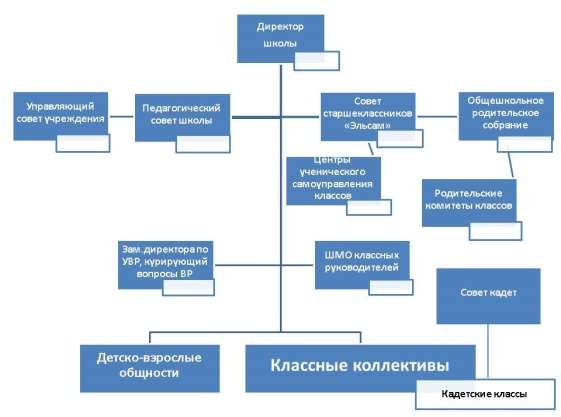 В школе созданы необходимые условия для организации воспитательной работы, проведения досуговых мероприятий, спортивных соревнований, меро- приятий для всех участников воспитательного процесса, организации встреч с интересными людьми, а также проведения профилактической работы.В школе имеются 2 спортивных зала (в двух корпусах), гимнастический зал, помещение дартс-клуба, бассейн на 2 чаши, площадка «Газпром – детям» (для игры в футбол и баскетбол), уличный спортивный городок. Спортивнаябаза в основном укомплектована инвентарём для организации и проведения за- нятий по легкой атлетике, спортивным играм, плаванию.Для проведения различного рода мероприятий активно используется обо- рудованный актовый зал (мультимедиа-, акустическая системы). Собрана кол- лекция декораций, костюмов.В соответствии с современными требованиями к организации учебно- воспитательного процесса в школе имеются 2 компьютерных класса, 7 интерак- тивных доски, 1 интерактивный проектор, 1 документ-камера, цифровые мик- роскопы. 2 класса, оснащенных интерактивными системами (интерактивная па- нель + 15 ноутбуков для обучающихся). имеется комплект 3Д ручек. Все каби- неты школы оснащены ПК, действует локальная сеть, все ПК имеют подключе- ние к сети Интернет, есть электронная почта и сайт школы.Кабинет музыки оснащен электронным фортепианино.Кабинеты физики, химии, биологии обеспечены необходимым лаборатор- ным оборудованием.Трудовое обучение мальчиков осуществляется на базе мастерской обслу- живающего труда (для работы по дереву и металлу). Для трудового обучения девочек есть кабинет домоводства и швейная мастерская.Значительную роль в воспитательном процессе играет информационно- библиотечный центр. Богатый фонд литературы, обучающие диски, печатные и электронные энциклопедии. Имеются ноутбуки для работы обучающихся в се- ти Интернет, МФУ. В читальном зале учащиеся имеют возможность работатьсо справочной литературой, словарями, энциклопедиями, журналами и другими источниками. Библиотека организует книжные выставки, проводит конкурсы и викторины. Имеется сайт ИБЦ.На первом этаже установлен большой плазменный телевизор, который позволил проводить системно работу по пропаганде ПДД, ЗОЖ, краеведческой и информационной работе.В апреле 2023 года в школе создано первичное отделение РДДМ «Движе- ние первых», а летом 2023 года в школе создан Центр детских инициатив.С 2023-2024 учебного года школа перешла на пятидневную рабочую неде- лю. Воспитательные мероприятия по субботам проводятся 1 раз в четверть.Проблемы воспитания, выявленные в процессе анализа воспитательной работы за период с 2022-2023 у.г.Потеря коммуникативных навыков, умения работать в команде (группе), умения слушать и слышать друг друга и взрослыми, и детьми вследствие обособленности по психологическим, физиологическим, религиозным и нацио- нальным признакам или чрезмерной погруженности в гаджеты.Низкая мотивация некоторых взрослых к самоизменению. Нежелание«слышать» и эффективно взаимодействовать с подростками, проявлять психо- логическую гибкость.Влияние на воспитание массовой культуры, культуры Интернета, что многие воспитательные занятия в школе ребята воспринимают как ненужные игры.Низкий уровень психолого-педагогических знаний родителей. Установ- ление единых требований к ребенку со стороны учителей и родителей.ВИДЫ, ФОРМЫ И СОДЕРЖАНИЕ ВОСПИТАТЕЛЬНОЙ ДЕЯТЕЛЬ- НОСТИПрактическая реализация цели и задач воспитания осуществляется в рам- ках следующих направлений воспитательной работы школы. Каждое из них представлено в соответствующем модуле.Модуль «Урочная деятельность»Реализация школьными педагогами воспитательного потенциала урока предполагает следующее:установление доверительных отношений между учителем и его учени- ками, способствующих позитивному восприятию учащимися требований и просьб учителя, привлечению их внимания к обсуждаемой на уроке информа- ции, активизации их познавательной деятельности;побуждение школьников соблюдать на уроке общепринятые нормы по- ведения, правила общения со старшими (учителями) и сверстниками (школьни- ками), принципы учебной дисциплины и самоорганизации;привлечение внимания школьников к ценностному аспекту изучаемых на уроках явлений, организация их работы с получаемой на уроке социально значимой информацией – инициирование ее обсуждения, высказывания уча- щимися своего мнения по ее поводу, выработки своего к ней отношения;использование воспитательных возможностей содержания учебного предмета через демонстрацию детям примеров ответственного, гражданского поведения, проявления человеколюбия и добросердечности, через подбор соот- ветствующих текстов для чтения, задач для решения, проблемных ситуаций для обсуждения в классе;применение на уроке интерактивных форм работы учащихся: интел- лектуальных игр, стимулирующих познавательную мотивацию школьников; дидактического театра, где полученные на уроке знания обыгрываются в теат- ральных постановках; дискуссий, которые дают учащимся возможность приоб- рести опыт ведения конструктивного диалога; групповой работы или работы в парах, которые учат школьников командной работе и взаимодействию с други- ми детьми;включение в урок игровых процедур, которые помогают поддержать мотивацию детей к получению знаний, налаживанию позитивных межличност- ных отношений в классе, помогают установлению доброжелательной атмосфе- ры во время урока;организация шефства мотивированных и эрудированных учащихся над их неуспевающими одноклассниками, дающего школьникам социально значи- мый опыт сотрудничества и взаимной помощи;инициирование и поддержка исследовательской деятельности школь- ников в рамках реализации ими индивидуальных и групповых исследователь- ских проектов, что даст школьникам возможность приобрести навык самостоя- тельного решения теоретической проблемы, навык генерирования и оформле- ния собственных идей, навык уважительного отношения к чужим идеям, оформленным в работах других исследователей, навык публичного выступле- ния перед аудиторией, аргументирования и отстаивания своей точки зрения.Модуль «Внеурочная деятельность»Воспитание на занятиях школьных курсов внеурочной деятельности пре- имущественно осуществляется черезвовлечение школьников в интересную и полезную для них деятельность, которая предоставит им возможность самореализоваться в ней, приобрести со- циально значимые знания, развить в себе важные для своего личностного раз-вития социально значимые отношения, получить опыт участия в социально значимых делах;формирование в кружках, секциях, клубах, студиях и т.п. детско-взрослых общностей, которые могли бы объединять детей и педагогов общими позитивными эмоциями и доверительными отношениями друг к другу;создание в детских объединениях традиций, задающих их членам опре- деленные социально значимые формы поведения;поддержку в детских объединениях школьников с ярко выраженной ли- дерской позицией и установкой на сохранение и поддержание накопленных со- циально значимых традиций;поощрение педагогами детских инициатив и детского самоуправления.Реализация воспитательного потенциала курсов внеурочной деятельности происходит в рамках таких форм организации деятельности как кружки, сек- ции, студии, учебные лаборатории, «Мастерская чтения», тренинги, «Школа гражданской компетенции», «Школа исследователя», «Школа ГТО», «Школа безопасности», «Школа лидера». Такая форма организации позволяет осуще- ствить индивидуальный подход к развитию школьников, так как программыкурсов состоят из независимых модулей и дают возможность школьнику са- мостоятельно выбрать как отдельные модули для освоения, так и программу в целом.Ключевыми в рамках курсов ВнД являются следующие виды деятельно-сти.Патриотическое воспитание. Курсы внеурочной деятельности «Школагражданской компетенции, в состав которых включен цикл внеурочных заня- тий «Разговор о важном», центральными темами «Разговоров о важном» станут патриотизм и гражданское воспитание, историческое просвещение, нравствен- ность, экология и др.Познавательная деятельность. Курсы внеурочной деятельности в рам- ках проекта «Точка роста», «Биокод», «НОУ «Интеллект», «Подросток и за-кон», «Военное дело», «Общество и человек», и т.д., направленные на передачу школьникам социально значимых знаний, развивающие их любознательность, позволяющие привлечь их внимание к экономическим, политическим, экологи- ческим, гуманитарным проблемам нашего общества.Проблемно-ценностное общение. Курсы внеурочной деятельности«Школа вожатых», «Школа ведущих», «Школа социальной зрелости», «Работа с текстом», «Разговорный английский», «Медиастарт» и т.д., направленные на развитие коммуникативных компетенций школьников, воспитание у них куль- туры общения, развитие умений слушать и слышать других, уважать чужоемнение и отстаивать свое собственное, терпимо относиться к разнообразию взглядов людей.Краеведческая деятельность. Курсы внеурочной деятельности «Индиви- дуальный проект», «Карта – язык географии» и т.д., направленные на воспита- ние у школьников любви к своему краю, его истории, культуре, природе, наразвитие самостоятельности и ответственности школьников.Художественное творчество. Курсы внеурочной деятельности «Народ- ные танцы», «Хореография», вокальные группы «Улыбка», «Виктория», «Хор«Радуга», создающие благоприятные условия для просоциальной самореализа- ции школьников, направленные на раскрытие их творческих способностей,формирование чувства вкуса и умения ценить прекрасное, на воспитание цен- ностного отношения школьников к культуре и их общее духовно-нравственное развитие.Спортивно-оздоровительная деятельность. Курсы внеурочной деятель- ности «Самбо», «Волейбол», «Футбол», «Азбука питания», направленные нафизическое развитие школьников, развитие их ценностного отношения к свое- му здоровью, побуждение к здоровому образу жизни, воспитание силы воли, ответственности, формирование установок на защиту слабых.Техническое творчество. Программа внеурочной деятельности «3-Д руч- ка» в начальных классах.Трудовая деятельность. Курсы внеурочной деятельности «Умелец», ку- линарная мастерская «Азбука питания», «Дизайн одежды», направленные на развитие творческих способностей школьников, воспитания у них трудолюбия и уважительного отношения к физическому труду.Игровая деятельность. Курсы внеурочной деятельности «Квиз, плиз!»,«Я САМ», «Квесты», направленные на раскрытие творческого, умственного и физического потенциала школьников, развитие у них навыков конструктивного общения, умений работать в команде.Функциональная грамотность. Курс внеурочной деятельности «Функци- ональная грамотность», направленный на обеспечение развития у учащихсяспособностей к познанию, творческому использованию полученных знаний в любой учебной и жизненной ситуации, готовность к саморазвитию и само- управлению посредством развития функциональной грамотности.Модуль «Классное руководство»Осуществляя классное руководство, педагог организует работу с классом; индивидуальную работу с учащимися вверенного ему класса; работу с учите- лями, преподающими в данном классе; работу с родителями учащихся или их законными представителями, работу со штатными специалистами школы (со- циальным педагогом, педагогом-психологом, учителем-дефектологом, логопе- дом, педагогом-организатором, педагогом-библиотекарем, педагогом дополни- тельного образования), специалистами сторонних организаций по мере необ- ходимости.Работа с классом:выработка совместно со школьниками законов класса, помогающих детям освоить нормы и правила общения, которым они должны следовать в школе.инициирование и поддержка участия класса в общешкольных ключе- вых делах, оказание необходимой помощи детям в их подготовке, проведении и анализе;в рамках программы «Школа гражданской компетенции» организация интересных и полезных для личностного развития ребенка совместных дел сучащимися вверенного ему класса (познавательной, трудовой, спортивно- оздоровительной, духовно-нравственной, творческой, профориентационной направленности), позволяющие с одной стороны, – вовлечь в них детей с са- мыми разными потребностями и тем самым дать им возможность самореализо- ваться в них, а с другой, – установить и упрочить доверительные отношения с учащимися класса, стать для них значимым взрослым, задающим образцы по- ведения в обществе.проведение классных часов как часов плодотворного и доверительного общения педагога и школьников, основанных на принципах уважительного от- ношения к личности ребенка, поддержки активной позиции каждого ребенка в беседе, предоставления школьникам возможности обсуждения и принятия ре- шений по обсуждаемой проблеме, создания благоприятной среды для общения, дающие каждому школьнику возможность рефлексии собственного участия в жизни класса.сплочение коллектива класса через: игры и тренинги на сплочение и командообразование, выявление и развитие лидерских качеств; экскурсии, ор- ганизуемые классными руководителями и родителями; празднования в классе«Дня именинника», тематических вечеров, включающие в себя подготовленные ученическими микрогруппами поздравления, сюрпризы, творческие подарки и розыгрыши.Индивидуальная работа с учащимися:изучение особенностей личностного развития учащихся класса через наблюдение за поведением школьников в их повседневной жизни, в специально создаваемых педагогических ситуациях, в играх, погружающих ребенка в мир человеческих отношений, в организуемых педагогом беседах по тем или иным нравственным проблемам; результаты наблюдения сверяются с результатами бесед классного руководителя с родителями школьников, с преподающими в его классе учителями, а также (при необходимости) – со школьным психоло- гом.поддержка ребенка в решении важных для него жизненных проблем (налаживания взаимоотношений с одноклассниками или учителями, выбора профессии, вуза и дальнейшего трудоустройства, успеваемости и т.п.), когда каждая проблема трансформируется классным руководителем в задачу для школьника, которую они совместно стараются решить.индивидуальная работа со школьниками класса, направленная на за- полнение ими личных портфолио, в которых дети не просто фиксируют свои учебные, творческие, спортивные, личностные достижения, но и в ходе инди- видуальных неформальных бесед с классным руководителем в начале каждо- го года планируют их, а в конце года – вместе анализируют свои успехи и не- удачи.ведение учета индивидуальных достижений обучающихся через таб- лицу «Индивидуальные достижения обучающихся» (ИДО)коррекция поведения ребенка через частные беседы с ним, его родите- лями или законными представителями, с другими учащимися класса; черезвключение в проводимые школьным психологом тренинги общения; через предложение взять на себя ответственность за то или иное поручение в классе.Работа с учителями, преподающими в классе:регулярные консультации классного руководителя с учителями- предметниками, направленные на формирование единства мнений и требова- ний педагогов по ключевым вопросам воспитания, на предупреждение и раз- решение конфликтов между учителями и учащимися;проведение мини-педсоветов, направленных на решение конкретных проблем класса и интеграцию воспитательных влияний на школьников;привлечение учителей к участию во внутриклассных делах, дающих педагогам возможность лучше узнавать и понимать своих учеников, увидев их в иной, отличной от учебной, обстановке;привлечение учителей к участию в родительских собраниях класса для объединения усилий в деле обучения и воспитания детей.Работа с родителями учащихся или их законными представителями:регулярное информирование родителей о школьных успехах и пробле- мах их детей, о жизни класса в целом, в том числе посредством возможностей ИОС «Дневник.ру»;помощь родителям школьников или их законным представителям в ре- гулировании отношений между ними, администрацией школы и учителями- предметниками;организация родительских собраний, происходящих в режиме обсуж- дения наиболее острых проблем обучения и воспитания школьников не реже 1 раза в четверть;создание и организация работы родительских комитетов классов, пред- ставители которых участвуют в управлении образовательной организацией и решении вопросов воспитания и обучения их детей;привлечение членов семей школьников к организации и проведению дел класса;организация на базе класса семейных праздников, конкурсов, соревно- ваний, направленных на сплочение семьи и школы.Модуль «Основные школьные дела»Ключевые дела – это комплекс главных традиционных общешкольных дел, в которых принимает участие большая часть школьников и которые обязатель- но планируются, готовятся, проводятся и анализируются совместно педагогами и детьми. Ключевые дела обеспечивают включенность в них большого числадетей и взрослых, способствуют интенсификации их общения, ставят их в от- ветственную позицию к происходящему в школе.Для этого в образовательной организации используются следующие фор- мы работыобщешкольные праздники – День Знаний, концерты, посвященные Дню учителя, Дню матери, 8 Марта, «Школьный калейдоскоп» (окончание учебного года), фестиваль детских творческих коллективов, финал конкурса«Самый классный класс», «Ученик года», «Последний звонок», «Выпускнойбал» - ежегодно проводимые творческие (театрализованные, музыкальные, ли- тературные и т.п.) дела, связанные со значимыми для детей и педагогов знаме- нательными датами и в которых участвуют все классы школы.тематические декадники «Мой Хабаровский край», «Молодёжь за ЗОЖ», «Святое дело - Родине служить!», «Компас самоопределения», «Экот- ренд», Декадник «Школьная спартакиада», «Победный Май».торжественные ритуалы посвящения в первоклассники, пятиклассники, старшеклассники, пешеходы, члены НОУ «Интеллект» «Совет мудрейших», - связанные с переходом учащихся на следующий уровень образования, симво- лизирующие приобретение ими новых социальных статусов в школе и разви- вающие школьную идентичность детей.Директорский прием «Путь к Олимпу» и итоговая линейка - церемонии награждения (по итогам года) школьников и педагогов за активное участие в жизни школы, защиту чести школы в конкурсах, соревнованиях, олимпиадах, значительный вклад в создание положительного имиджа школы. Способствует поощрению социальной активности детей, развитию позитивных межличност- ных отношений между педагогами и воспитанниками, формированию чувства доверия и уважения друг к другу.На уровне классов:участие школьных классов в реализации общешкольных ключевых дел;проведение в рамках класса итогового анализа детьми общешкольных ключевых дел.На индивидуальном уровне:вовлечение по возможности каждого ребенка в ключевые дела школы в любой из возможных для них ролей: сценаристов, постановщиков, исполните- лей, ведущих, декораторов, музыкальных редакторов, корреспондентов, ответ- ственных за костюмы и оборудование, ответственных за приглашение и встре- чу гостей и т.п.);индивидуальная помощь ребенку (при необходимости) в освоении навыков подготовки, проведения и анализа ключевых дел;наблюдение за поведением ребенка в ситуациях подготовки, проведения и анализа ключевых дел, за его отношениями со сверстниками, старшими и младшими школьниками, с педагогами и другими взрослыми;при необходимости коррекция поведения ребенка через частные беседы с ним, через включение его в совместную работу с другими детьми, которые могли бы стать хорошим примером для ребенка, через предложение взять в следующем ключевом деле на себя роль ответственного за тот или иной фраг- мент общей работы.Модуль «Внешкольные мероприятия»общие внешкольные мероприятия, организуемые совместно с социаль- ными партнёрами общеобразовательной организации (профориетационные экс- курсии, торжественные мероприятия, библиотечные уроки и т.д.);внешкольные тематические мероприятия воспитательной направленно- сти в рамках внеурочной деятельности «Каникулярная школа юных кадет», «ЯСАМ», и т.д.;экскурсии, походы выходного дня, образовательные туры, организуемые в классах классными руководителями, в том числе совместно с родителями (за- конными представителями) обучающихся с привлечением их к планированию, организации, проведению, оценке мероприятиясоциальные проекты в рамках акций «Твори добро», «Птицеград»,«Победный май», «Чужих детей не бывает», «Новый год в каждый дом», «Есть идея!» – ежегодные совместно разрабатываемые и реализуемые школьниками и педагогами комплексы дел (благотворительной, экологической, патриотиче- ской, трудовой направленности), ориентированные на преобразование окружа- ющего школу социума.открытые дискуссионные и практико-ориентированные площадки – ре- гулярно организуемый комплекс открытых площадок (детских, педагогических, родительских, совместных), на которые приглашаются представители других школ, деятели науки и культуры, представители власти, общественности и в рамках которых обсуждаются насущные поведенческие, нравственные, соци- альные, проблемы, касающиеся жизни школы, города, страны.проводимые для жителей пос. Известковый и органи- зуемые совместно с семьями учащихся спортивные состязания, праздники, ко- торые открывают возможности для творческой самореализации школьников и включают их в деятельную заботу об окружающих.Модуль «Организация предметно-пространственной среды»Окружающая ребенка предметно-эстетическая среда школы, при условии ее грамотной организации, обогащает внутренний мир ученика, способствует формированию у него чувства вкуса и стиля, создает атмосферу психологиче- ского комфорта, поднимает настроение, предупреждает стрессовые ситуации, способствует позитивному восприятию ребенком школы. Воспитывающее вли- яние на ребенка осуществляется через такие формы работы с предметно- эстетической средой школы как:оформление интерьера в соответствии с тематическими блоками: ве- стибюль 1 этажа «Безопасность», 1 этаж; 1 этаж 1 блок «Компас самоопределе- ния», «Это должен знать каждый», зона информационно-библиотечного центра; 1 этаж 2 блок «Биосфера»; 2 этаж 1 блок «Символика», «Имя героя», «Жизнь школы», «Доска Почета», Информационные стенды «ЕГЭ и ГИА»; размещение на стенах школы и в выставочных витринах регулярно сменяемых экспозиций: творческих работ школьников, позволяющих им реали- зовать свой творческий потенциал, а также знакомящих их с работами друг друга;озеленение пришкольной территории, разбивка клумб, оборудованные во дворе школы «Островок здоровья» для детей-инвалидов и площадка «Газ- пром – детям», волейбольная площадка, спортивная площадка (турники), до- ступные и приспособленные для школьников разных возрастных категорий;оздоровительно-рекреационные зоны (зона для игры в теннис, классики, зона для чтения), позволяющих разделить свободное пространство школы на зоны активного и тихого отдыха;создание и поддержание в рабочем состоянии в выставочной зоне ИБЦ стелы свободного книгообмена «Я люблю читать»;благоустройство классных кабинетов, осуществляемое классными руко- водителями вместе со школьниками и представителями родительских комите- тов своих классов, позволяющее учащимся проявить свои фантазию и творче- ские способности, создающее повод для длительного общения классного руко- водителя со своими детьми;событийный дизайн – оформление пространства актового зала и фойе школы для проведения конкретных школьных событий (праздников, церемо- ний, торжественных линеек, творческих вечеров, выставок, собраний, конфе- ренций и т.п.);регулярная организация и проведение конкурсов творческих проектов по благоустройству различных участков пришкольной территории (например, высадке культурных растений, закладке газонов, сооружению альпийских го- рок, созданию инсталляций и иного декоративного оформления отведенных для детских проектов мест);акцентирование внимания школьников посредством элементов предмет- но-эстетической среды (стенды, плакаты, инсталляции) на важных для воспи- тания ценностях школы, ее традициях, правилах.Модуль «Взаимодействие с родителями»Работа с родителями или законными представителями школьников осу- ществляется для более эффективного достижения цели воспитания, которое обеспечивается согласованием позиций семьи и школы в данном вопросе. Ра- бота с родителями или законными представителями школьников осуществляет- ся в рамках следующих видов и форм деятельности:На групповом уровне:Управляющий совет учреждения (не менее 1/3 представителей – роди- тели), участвующий в управлении образовательной организацией;Совет родителей, состоящий из членов родительских комитетов клас- сов и участвующий в решении вопросов воспитания и социализации детей;общешкольные родительские собрания, происходящие в режиме об- суждения наиболее острых проблем обучения и воспитания школьников;родительские субботы, во время которых родители могут посещать школьные учебные и внеурочные занятия для получения представления о хо- де учебно-воспитательного процесса в школе;«Школа родителей», на которой родители получают ценные рекомен- дации и советы от профессиональных психологов, врачей, социальных работ- ников;На индивидуальном уровне:работа специалистов по запросу родителей для решения острых кон- фликтных ситуаций;участие родителей в педагогических консилиумах, собираемых в слу- чае возникновения острых проблем, связанных с обучением и воспитанием конкретного ребенка;помощь со стороны родителей в подготовке и проведении общешколь- ных и внутриклассных мероприятий воспитательной направленности;индивидуальное консультирование c целью координации воспитатель- ных усилий педагогов и родителей.Модуль самоуправление: «Совет старшеклассников и классное самоуправление»Поддержка детского самоуправления в школе помогает педагогам воспи- тывать в детях инициативность, самостоятельность, ответственность, трудолю- бие, чувство собственного достоинства, а школьникам – предоставляет широ- кие возможности для самовыражения и самореализации. Это то, что готовит их к взрослой жизни. Поскольку учащимся младших и подростковых классов не всегда удается самостоятельно организовать свою деятельность, детское само- управление иногда и на время может трансформироваться (посредством введе- ния функции педагога-куратора) в детско-взрослое соуправление.Детское самоуправление в школе осуществляется следующим образом.На уровне школы:через деятельность Совета старшеклассников создаваемого для реализация права обучающихся на участие в управлении Учреждением и в качестве высшего органа ученического самоуправления, инициирующего и ор- ганизующего проведение личностно значимых для школьников событий и дей- ствующего на основании Положения о Совете старшеклассников через деятельность Центров ученического самоуправления классов для облегчения распространения значимой для школьников информации и получе- ния обратной связи от классных коллективов;На уровне классов:через деятельность выборных по инициативе и предложениям учащих- ся класса лидеров (председателей классов), представляющих интересы класса в общешкольных делах и призванных координировать его работу с работой об- щешкольных органов самоуправления и классных руководителей;через деятельность выборных органов самоуправления, отвечающих за различные направления работы класса (Центр науки и образования, Центр здо- ровья и спорта, Центр информации и печати, Центр культуры и досуга, Центр шефской помощи и волонтерства).На индивидуальном уровне:через вовлечение школьников в планирование, организацию, проведе- ние и анализ общешкольных и внутриклассных дел;через реализацию школьниками, взявшими на себя соответствующую роль, функций по контролю за организацией и участием в классных и об- щешкольных делах.Модуль «Профилактика и безопасность»Деятельность по формированию у обучающихся культуры здорового и безопасного образа жизни, экологической культуры, формированию личныхубеждений, качеств и привычек, способствующих снижению риска здоровью в повседневной жизни и умение защищать себя от реальных и прогнозируемых угроз социального, техногенного и природного характера.Данный модуль включает несколько направлений:«Антитеррористическая безопасность»«Внимание! Каникулы!»«Дорожная безопасность», «Противопожарная безопасность»,«Электробезопасность»«Информационная безопасность»«Охрана труда»«Здоровье и безопасный образ жизни»«Безопасное поведение»Модуль «Безопасность жизнедеятельности» реализуется через системуклассных часов, инструктажей, общешкольных мероприятий, индивидуальные беседы.В образовательной организации используются разнообразные формы рабо- ты по данным направлениям.На групповом уровне:Традиционные «Недели безопасности», «Уроки безопасности»Классные часы, интерактивные игры для формирования толерантного отношения друг к другу, умения дружить, ценить дружбу;Проведение спортивных соревнований: «Веселые старты», Дни здоро- вья, соревнования по футболу, эстафеты, спортивные конкурсы; Всемирный день борьбы со СПИДом, тематическая неделя «Школьная Спартакиада, кросс- фитыМероприятия по профилактике ПБ, ПДД и т.д.Интерактивные беседы для формирования у обучающихся культуры общения (коммуникативные умения), формирование умение высказывать свое мнение, отстаивать его, а также признавать свою неправоту в случае ошибки;Мероприятия, направленные на позитивное отношение к ЗОЖ;Организация и проведение экологических праздников и акций, участие в исследовательских проектах экологической направленности.Реализация программ курсов внеурочной деятельности, направленных на формирование ценностного отношения к своему здоровью.На индивидуальном уровне:Консультации, тренинги, беседы, диагностику.Выявление факторов, оказывающих отрицательное воздействие на раз- витие личности, формирование пагубных пристрастий и привычек.Помощь в личностном росте, помощь в формировании адекватной са- мооценки, развитие познавательной и нравственно-эстетической и патриотиче-ской культуры, в формировании навыков самопознания, развитии коммуника- тивных и поведенческих навыков, навыков саморегуляции и др.Социально-психологические мониторинги с целью раннего выявления проблем.Психодиагностическое обследование ребенка: определение типа акцен- туаций характера, уровня познавательного развития, выявление интересов ре- бенка, уровня тревожности, особенности детско-родительских отношений и др.Организация психокоррекционной работы.Модуль «Социальное партнёрство»Социальными партнерами школы в организации воспитательного про- цесса являются семья и следующие организации и учреждения:- в/ч 3494 ВНГ РФ, в/ч № 59313-39 пос. Тейсин, МЧС, Совет ветеранов, отделение полиции (дислокация рп. Эльбан) ОМВД России по Амурскому рай- ону, ОГИБДД ОМВД России по Амурскому району, Комсомольский ЛО МВД России на транспорте, Администрация Эльбанского городского поселения, ад- министрация Амурского муниципального района, Совет депутатов Эльбанского городского поселения, молодежная палата, Приход Святого Великомученика Георгия Победоносца пос. Эльбан Хабаровского края, СПДО МБОУ НОШ № 1 пос. Эльбан «Солнышко», ДК «Восход», центр славянской культуры «Родник», Эльбанская детская школа искусств Амурского муниципального района, МБУК«Библиотечная сеть», спортивный комплекс «Восход», МБУ ДО «Темп» г.Амурска, МБУ ДО «Натуралист» г. Амурска, МБУ ЦДТЮиЭ г. Амурска, поли- технический техникум г. Амурска (КГБ ПОУ АПТ), Солнечный промышлен- ный техникум (КГБ ПОУ СПТ), детское телевидение «Диалог» (г. Амурск),Амурский гуманитарно-педагогический университет (АГПУ), МБОУ ДО«Кванториум» (г. Комсомольск-на-Амуре), газета «Амурская заря», Центр за- нятости населения пос. Эльбан и т.д.С социальными партнерами заключаются договора о сотрудничестве, со- гласовываются планы совместной деятельности.Проведение дней открытых дверей на базе учреждений-партнеров, гос- ударственных, региональных, школьных праздников, торжественных меропри- ятий и т. п.;участие представителей организаций-партнёров в проведении отдель- ных уроков, внеурочных занятий, внешкольных мероприятий соответствующей тематической направленности;проведение на базе организаций-партнёров отдельных уроков, занятий (в том числе театральной студии), внешкольных мероприятий, акций воспита- тельной направленности;проведение открытых дискуссионных площадок (детских, педагогиче- ских, родительских) с представителями организаций-партнёров для обсужде- ний актуальных проблем, касающихся жизни общеобразовательной организа- ции, муниципального образования, региона, страны;реализация социальных проектов, совместно разрабатываемых обуча- ющимися, педагогами с организациями-партнёрами благотворительной, эколо-гической, патриотической, трудовой и т. д. направленности, ориентированных на воспитание обучающихся, преобразование окружающего социума, позитив- ное воздействие на социальное окружение.Модуль профориентации «Компас самоопределения»Совместная деятельность педагогов и школьников по направлению «про- фориентация» включает в себя профессиональное просвещение школьников; диагностику и консультирование по проблемам профориентации, организацию профессиональных проб школьников. Задача совместной деятельности педаго- га и ребенка – подготовить школьника к осознанному выбору своей будущей профессиональной деятельности. Создавая профориентационно значимые про- блемные ситуации, формирующие готовность школьника к выбору, педагог ак- туализирует его профессиональное самоопределение, позитивный взгляд на труд в постиндустриальном мире, охватывающий не только профессиональ- ную, но и внепрофессиональную составляющие такой деятельности. Эта работа осуществляется через:курсы внеурочной деятельности «В мире профессий», «Россия – мои горизонты» (в том числе для участников проекта «Билет в будущее».профориентационные часы общения, направленные на подготовку школьника к осознанному планированию и реализации своего профессио- нального будущего, проводимые в том числе по договорам и планам о сов- местной деятельности с Амурским политехническим техникумом (г. Амурск), техникумом сервиса и информационных технологий (г. Комсомольск-на- Амуре), промышленный техникум (пгт. Солнечный), в/ч 3494, ИК-6 УФСИН РФ, АмГПГУ, КнАГУ, отдел полиции р.п. Эльбан, ДК «Восход».мероприятия декадника «Компас самоопределения»: профориентаци- онные игры, конкурс «Ученик года», мастерские профессиональных проб;экскурсии на предприятия поселка, дающие школьникам начальные представления о существующих профессиях и условиях работы людей, пред- ставляющих эти профессии;посещение профориентационных ярмарок профессий, профориентаци- онных лагерей, дней открытых дверей в средних специальных учебных заве- дениях и вузах г. Амурска, г. Комсомольска-на-Амуре, Хабаровска, Владиво- стока;организация на базе пришкольного детского лагеря отдыха профори- ентационных отрядов (например, «Каникулярная школа юных кадет»), где школьники могут глубже познакомиться с теми или иными профессиями, по- лучить представление об их специфике, попробовать свои силы в той или иной профессии, развивать в себе соответствующие навыки.совместное с педагогами изучение интернет ресурсов, посвященных выбору профессий, прохождение профориентационного онлайн-тестирования, прохождение онлайн курсов по интересующим профессиям и направлениям образования;участие в работе всероссийских и региональных профориентационных проектов, созданных в сети интернет: просмотр лекций, решение учебно- тренировочных задач, участие в мастер-классах, посещение открытых уроков;индивидуальные консультации психолога для школьников и их роди- телей по вопросам склонностей, способностей, дарований и иных индивиду- альных особенностей детей, которые могут иметь значение в процессе выбора ими профессии.Модуль «Школьные медиа». «Медиастарт»Значимость образовательной и воспитательной работы медиацентра шко- лы высока. Это популяризация и пропаганда знаний в области информацион- ных технологий, изучение новых технических и программных разработок, обу- чение их использованию, создание возможности для обучающихся проявитьсвои творческие способности при предоставлении информации для официаль- ных социальных сетей школы, школьного сайта и телевыпуска «Школьных но- востей».СМИ, выпускаемые подростками (телевизионные выпуски школьного ТВ), дают им возможность определиться в сфере массовой коммуникации, реализо- ваться в интересном деле, утвердить себя и свои успехи в общественном мне- нии, включают их в систему новых отношений, помогающую выявить своиспособности, профессиональные качества, определиться в мире профессий.Воспитательный потенциал школьных медиа реализуется в рамках следу- ющих видов и форм деятельностиразновозрастный редакционный совет подростков, старшеклассников и консультирующих их взрослых, целью которого является освещение (через школьное телевидение) наиболее интересных моментов жизни школы, популя- ризация общешкольных ключевых дел, кружков, секций, деятельности органов ученического самоуправления;школьный медиацентр – созданная из заинтересованных добровольцев группа информационной поддержки школьных мероприятий, осуществляющая видеосъемку школьных праздников, фестивалей, конкурсов;школьная киностудия «Эльсам», в рамках которой создаются ролики, клипы, осуществляется монтаж познавательных, документальных, художе- ственных фильмов, с акцентом на этическое, эстетическое, патриотическое просвещение аудитории;участие школьников в конкурсах школьных медиа.Модуль «Кадетское братство»«Кадетское братство» – это сообщество обучающихся кадетских классов школы. Деятельность кадетских классов регламентируется Положением о ка- детских классах и о Положением о Совете кадет.Система социального сотрудничества в кадетских классах реализуется че- рез взаимодействие с социальными партнерами: семья, в/ч 3494 ВНГ РФ, в/ч Тейсин, МЧС, пожарную часть 23 г. АмурскДеятельность детско-взрослого сообщества реализуется через работу Со- вета кадет (Положение утверждено приказом № 141 –Д от 30.08.2017г). Кадеты не исключены из общешкольной жизни, являются активными участниками школьного самоуправления, членами РДШ и Совета старшеклассников.Кадеты участвуют во всех ключевых делах школы, кроме того воспита- тельный потенциал кадетских классов реализуетсяНа внешкольном уровне:участие кадет в мероприятиях духовно-нравственной, патриотической и кадетской направленности, проводимых на уровне поселения, Амурского муниципального района, Хабаровского края, Российской Федерации;участие кадет в организации мероприятий духовно-нравственной, пат- риотической и кадетской направленности, проводимых на базе школы (в том числе районного, поселкового характера);На уровне школы:участие кадет в организации праздников, торжественных мероприятий, встреч с гостями школы (Торжественная линейка «Кадетскому братству мы бу- дем верны»; «Имя героя», конкурс «Лучший кадет», «Кадетский бал»)участие старших кадет в работе с младшими кадетами: шефство, про- ведение для них тематических мероприятий.Модуль «Дополнительное образование»Дополнительное образование создает условия для личностного роста уча- щегося, помогает реализовать собственные способности и склонности ребенка, обеспечивает органичное сочетание видов досуга с различными формами обра- зовательной деятельности.Именно в системе дополнительного образования легко создать условия для достижения основной цели воспитательной работы школы «раскрытие, разви- тие и реализация способностей учащихся».Программы дополнительного образования физкультурно-спортивного направления «Плавание», «Дартс», направленны на физическое развитие школьников, развитие их ценностного отношения к своему здоровью, побуж-дение к здоровому образу жизни, воспитание силы воли, ответственности, фор- мирование установок на защиту слабых.Программа дополнительного образования «Робототехника» в рамках реа- лизации проекта «Точка роста», направленная на развитие конструктивногомышления ребёнка средствами робототехники, формирование интереса к тех- ническим видам творчества, популяризацию инженерных специальностей.ОРГАНИЗАЦИОННЫЙ РАЗДЕЛКАДРОВОЕ ОБЕСПЕЧЕНИЕСостояние воспитательного процесса в школе, эффективность реализации образовательных программ, программ воспитания напрямую зависит от про- фессиональной компетентности педагогических кадров:укомплектованность школы квалифицированными специалистами в об- ласти воспитания – 100%;управление воспитательным процессом организует заместитель дирек- тора по учебно-воспитательной работе, работающий в активном взаимодей-ствии с школьным методическим объединением классных руководителей.организационную и воспитательную работу с обучающимися осуществ- ляют педагог-организатор, имеющая высшую квалификационную категорию. В школе имеется педагог-библиотекарь.профилактическую, психологическую и консультативную работу с обу- чающимися, родителями и учителями проводят педагог-психолог и социальный педагог, также имеющий высшую квалификационную категорию.Наши специалисты постоянно повышают квалификацию по вопросам вос- питания, используют в учебном процессе современные воспитательные техно- логии.НОРМАТИВНО-МЕТОДИЧЕСКОЕ ОБЕСПЕЧЕНИЕДеятельность МБОУ СОШ пос. Известковый регламентируется основными документами и локальными актами, которые размещены на сайте образова- тельной организации «Локальные нормативные акты» (http://elban3s.edusite.ru/p290aa1.html)Сотрудничество с социальными партнёрами, закрепляется двусторонними договорами, составляются планы совместной деятельности.По окончанию учебного года производится анализ с последующим плани- рованием и корректировкой деятельности.ТРЕБОВАНИЯ К УСЛОВИЯМ РАБОТЫ С ОБУЧАЮЩИМИСЯ С ОСОБЫМИ ОБРАЗОВАТЕЛЬНЫМИ ПОТРЕБНОСТЯМИОсобыми задачами воспитания обучающихся с особыми образовательны- ми потребностями являются:− налаживание эмоционально-положительного взаимодействия с окружа- ющими для их успешной социальной адаптации и интеграции в общеобразова- тельной организации;− формирование доброжелательного отношения к обучающимся и их се- мьям со стороны всех участников образовательных отношений;− построение воспитательной деятельности с учётом индивидуальных осо- бенностей и возможностей каждого обучающегося;− обеспечение психолого-педагогической поддержки семей обучающихся, содействие повышению уровня их педагогической, психологической, медико- социальной компетентности.При организации воспитания обучающихся с особыми образовательными потребностями необходимо ориентироваться на:формирование личности ребёнка с особыми образовательными потреб- ностями с использованием адекватных возрасту и физическому и (или) психие- скому состоянию методов воспитания;создание оптимальных условий совместного воспитания и обучения обу- чающихся с особыми образовательными потребностями и их сверстников, с ис- пользованием адекватных вспомогательных средств и педагогических приёмов, организацией совместных форм работы воспитателей, педагогов-психологов, учителей-логопедов, учителей-дефектологов;личностно-ориентированный подход в организации всех видов дея- тельости обучающихся с особыми образовательными потребностями.Для детей с ОВЗ реализуется внеурочная деятельность, которая составляет 10 часов в неделю на каждый класс. Из десяти часов внеурочной деятельности 5 часов предусматривается на реализацию обязательных занятий коррекцион- ной направленности. Оставшиеся 5 часов - на реализацию программ, с учетом воз-растных особенностей учащихся и их физиологических потребностей.Имеются программы психолого-педагогического сопровождения специа- листов для работы с детьми с ОВЗ.Разработаны программы внеурочной деятельности по направлениям. Реа- лизуются часы коррекционно-развивающих занятий, выделены часы для рабо- ты со специалистами, на адаптивную физическую культуру, ритмику, Разрабо- таны учебные планы и рабочие программы для детей, находящихся на домаш- нем обу-чении, а также индивидуальные маршруты для детей-инвалидов в со- ответствии с реабилитационной картой ребенка-инвалида, для детей с ОВЗ в соответствии с рекомендациями ТПМПК.В школе используется модель частичной образовательной интеграции (комплектование специальных классов детей с ОВЗ) и модель полной интегра- ции (формирование смешанных классов, объединяющих и учащихся из числа инва-лидов (не ОВЗ), и учащихся с сохранными психофизическими функциями. При организации дополнительного образования у детей с ОВЗ и детей- инвалидов есть возможность включиться в группы обучающихся без особенно- стей развития. Смешанные группы формируются по различным направлениям деятельности. Это дает возможность детям с ОВЗ и детям-инвалидам взаимо- дей-ствовать со сверстниками, у них формируются коммуникативные навыки,навы-ки взаимодействия в естественной среде.Дети с ОВЗ и дети-инвалиды включены и в воспитательную систему шко- лы. Наравне с нормативными детьми они участвуют и в общешкольных, обще- по-селковых, районных, краевых конкурсах и мероприятиях. Организация обу- чения детей с ОВЗ в образовательном учреждении, как правило, по месту жи- тельства ребенка и его родителей, позволяет избежать направления детей в учреждения интернатного типа, помогает сохранить возможность проживания и воспитания в семье, обеспечить постоянное общение с типично развивающи- ми детьми.При обучении детей с ОВЗ и детей-инвалидов большое внимание уделяет- ся налаживанию взаимодействия с родителями (законными представителями) обу-чающихся. Используются активные формы и методы работы с родителями:общие и групповые собрания;консультации и индивидуальные беседы;занятия и развлечения с участием родителей;выставки детских работ, изготовленные вместе с родителями;день открытых дверей;привлечение родителей к подготовке и проведении праздников;совместное создание предметно-развивающей среды;работа с родительским комитетом.Использование разнообразных форм работы дает результаты: родители из«наблюдателей» становятся активными участниками школьной жизни своих де- тей.Такая модель способствует эффективному решению проблем социальной адаптации и интеграции в общество детей с ОВЗ и детей-инвалидов.Теоретическая значимость модели состоит в том, что теоретически обосно- вана необходимость определения социальной интеграции детей с ОВЗ в усло- виях обеспечения равного доступа к образованию для всех обучающихся с уче- том разнообразия особых образовательных потребностей и индивидуальных возмож-ностей.Практическая значимость. Данная модель позволяет:«погрузить» ребенка с ОВЗ в среду сверстников;включить ребенка с ОВЗ в совместную деятельность не только с детьми с ОВЗ, но и здоровыми;приобщить к общепринятым нормам и правилам общения и поведения;раскрыть индивидуальные способности детей с ОВЗ;проявить творческие способности, инициативу и самостоятельность;почувствовать свою значимость и ценность в обществе.СИСТЕМА ПООЩРЕНИЯ СОЦИАЛЬНОЙ УСПЕШНОСТИ ИПРОЯВЛЕНИЙ АКТИВНОЙ ЖИЗНЕННОЙ ПОЗИЦИИ ОБУЧАЮЩИХ- СЯСистема поощрения социальной успешности и проявлений активной жиз- ненной позиции школьников МБОУ СОШ № 3 пос. Эльбан решает следующие воспитательные задачи:формирование у школьников активной жизненной позиции;вовлечение школьников в совместную деятельность и активное участие в ней.В МБОУ СОШ пос. Известковый система поощрения социальной успешно- сти и проявления активной жизненной позиции учеников организована как си- стема конкурсов, объявляемых в начале учебного года:«Ученик года»;«Самый классный класс»;«Лучший кадет»«Портфолио»;«Учитель года»;«Самый классный классный»;Принять участие в конкурсах могут все желающие. Условия участия вконкурсах зафиксированы в соответствующих локальных актах. Фиксация до- стижений участников осуществляется в соответствии с Положениями о кон- кур-сах в течение учебного года.Итоги каждого конкурса подводятся в период, определенный временными рамками по Положениям. Прозрачная система оценивания конкурсов.Ведение портфолио участника конкурса регламентирует соответствующий локальный акт.Принципы поощрения, которыми руководствуется МБОУ СОШ  пос.Известковый:Публичность поощрения – информирование всех учеников школы онаграждении, проведение процедуры награждения в присутствии значительно- го числа школьников.Прозрачность правил поощрения – они регламентированы положением о награждениях. Ознакомление школьников и их родителей с локальным актом обязательно (локальные акты размещаются на стендах «Школьная жизнь», в ИОС «Дневник.ру», в классных уголках.Регулирование частоты награждений – награждения по результатамконкурсов проводятся по мере их проведения по уровням образования (или по параллелям классов).МБОУ СОШ пос. Известковый использует сочетание индивидуального и коллективного поощрения для стимулирования групп школьников к преодоле- нию межличностных противоречий между получившими награду и не полу-чившими ее.Дифференцированность поощрений – поощрения и награды разделены на уровни и типы наград, что поддерживает стимулирующее действие системы поощрения.Формы поощрений социальной успешности и проявлений активной жиз- ненной позиции обучающихся МБОУ СОШ пос. Известковый:объявление благодарности;награждение грамотой;вручение сертификатов и дипломов;занесение фотографии активиста на доску почета, «Книгу кадетской славы»;награждение ценным подарком.Информация о предстоящих торжественных процедурах награждения, о результатах награждения размещается на стенде в холлах главного здания шко- лы и ее филиалах, на сайте школы и ее странице в социальных сетях, в ИОС«Дневник.ру».АНАЛИЗ ВОСПИТАТЕЛЬНОГО ПРОЦЕССААнализ организуемого в школе воспитательного процесса проводится с целью выявления основных проблем школьного воспитания и последующего их решения.Анализ осуществляется ежегодно силами экспертов самой образователь- ной организации в составе заместителя директора учреждения, курирующего вопро-сы воспитательной работы, руководителя ШМО классных руководителей и клас-сных руководителей (по 1 из каждого уровня образования). Состав экс- пертов утверждается приказом по учреждению.Основными принципами, на основе которых осуществляется анализ воспи- тательного процесса в школе, являются:принцип гуманистической направленности осуществляемого анализа, ориентирующий экспертов на уважительное отношение как к воспитанникам, так и к педагогам, реализующим воспитательный процесс;принцип приоритета анализа сущностных сторон воспитания, ориенти- рующий экспертов на изучение не количественных его показателей, а каче- ственных – таких как содержание и разнообразие деятельности, характер обще- ния и отношений между школьниками и педагогами;принцип развивающего характера осуществляемого анализа, ориентиру- ющий экспертов на использование его результатов для совершенствования вос- питательной деятельности педагогов: грамотной постановки ими цели и задач воспитания, умелого планирования своей воспитательной работы, адекватного подбора видов, форм и содержания их совместной с детьми деятельности;принцип разделенной ответственности за результаты личностного разви- тия школьников, ориентирующий экспертов на понимание того, что личностное развитие школьников – это результат как социального воспитания (в котором школа участвует наряду с другими социальными институтами), так и стихий- ной социализации и саморазвития детей.Основными направлениями анализа организуемого в школе воспитатель- но-го процесса являются следующие.Результаты воспитания, социализации и саморазвития школьников через мониторинг по диагностикам «Социометрия» (5 класс), «Уровень адаптации обу-чающихся» (1, 5 класс), «Уровень воспитанности» (1-8 класс) и «Уровень соци-альной зрелости» (9-11 класс), а также учет личных достижений обучаю- щихся (выявляется динамика личностного развития школьников каждого клас- са; какие прежде существовавшие проблемы личностного развития школьников удалось решить; какие проблемы решить не удалось и почему; какие новые проблемы по-явились, над чем далее предстоит работать)Воспитательная деятельность классных руководителей через анализ жиз-недеятельности классного коллектива, (испытывают ли педагоги затруд- нения в определении цели и задач своей воспитательной деятельности; испы- тывают ли они проблемы с реализацией воспитательного потенциала их сов- местной с деть-ми деятельности; стремятся ли они к формированию вокруг се- бя привлекатель-ных для школьников детско-взрослых общностей; доброжела-телен ли стиль их общения со школьниками; складываются ли у них довери- тельные отношения со школьниками; являются ли они для своих воспитанни- ков значимыми взрослыми людьми)Управление воспитательным процессом в образовательной организации через анкетирование педагогов школы (имеют ли педагоги чёткое представле- ние о нормативно-методических документах, регулирующих воспитательный про-цесс в школе, о своих должностных обязанностях и правах, сфере своей от- вет-ственности; создаются ли школьной администрацией условия для профес- сио-нального роста педагогов в сфере воспитания; поощряются ли школьные педаго-ги за хорошую воспитательную работу со школьниками)Ресурсное обеспечение воспитательного процесса в образовательной ор- ганизации через мониторинг материально-технической базы, кадрового соста- ва, информационных ресурсов (в каких материальных, кадровых, информаци- онных ресурсах, необходимых для организации воспитательного процесса, осо- бенно нуждается школа – с учётом ее реальных возможностей; какие имеющие- ся у школы ресурсы используются недостаточно; какие нуждаются в обновле- нии?)Итогом анализа организуемого в школе воспитательного процесса являет- ся перечень выявленных проблем, над которыми предстоит работать педагоги- че-скому коллективу, и проект направленных на это управленческих решений.РАЗДЕЛ 3. ОРГАНИЗАЦИОННЫЙУчебный планПояснительная запискаУчебный план начального общего образования МБОУ СОШ пос. Известковый (далее - учебный план) для 1-4 классов, реализующих основную образова- тельную программу начального общего образования, соответствующую ФГОС НОО (приказ Министерства просвещения Российской Федерации от 31.05.2021№ 286 «Об утверждении федерального государственного образовательного стандарта начального общего образования»), фиксирует общий объём нагрузки, максимальный объём аудиторной нагрузки обучающихся, состав и структуру предметных областей, распределяет учебное время, отводимое на их освоение по классам и учебным предметам.Учебный план является частью образовательной программы МБОУ СОШ№ 3 пос. Эльбан, разработанной в соответствии с ФГОС начального общего об- разования, с учетом Федеральной образовательной программы начального об- щего образования, и обеспечивает выполнение санитарно-эпидемиологических требований СП 2.4.3648-20 и гигиенических нормативов и требований СанПиН 1.2.3685-21.Учебный год в МБОУ СОШ пос. Известковый начинается 01.09.2023 и за- канчивается 24.05.2024.Продолжительность учебного года в 1 классе - 33 учебные недели во 2-4 классах – 34 учебных недели.Максимальный объем аудиторной нагрузки обучающихся в неделю со- ставляет в 1 классе - 21 час, во 2 – 4 классах – 23 часа .Образовательная недельная нагрузка распределяется равномерно в течение учебной недели, при этом объем максимально допустимой нагрузки в течение дня составляет:для обучающихся 1-х классов - не превышает 4 уроков и один раз в неделю -5 уроков.для обучающихся 2-4 классов - не более 5 уроков.Распределение учебной нагрузки в течение недели строится таким обра- зом, чтобы наибольший ее объем приходился на вторник и (или) среду. На эти дни в расписание уроков включаются предметы, соответствующие наивысшему баллу по шкале трудности либо со средним баллом и наименьшим баллом по шкале трудности, но в большем количестве, чем в остальные дни недели.Изложение нового материала, контрольные работы проводятся на 2 - 4-х уроках в середине учебной недели. Продолжительность урока (академический час) составляет 40 минут, за исключением 1 класса.Обучение в 1-м классе осуществляется с соблюдением следующих допол- нительных требований:учебные занятия проводятся по 5-дневной учебной неделе и только в первую смену;использование «ступенчатого» режима обучения в первом полугодии (в сентябре, октябре - по 3 урока в день по 35 минут каждый, в нояб- ре-декабре - по 4 урока по 35 минут каждый; январь - май - по 4 уро- ка по 40 минут каждый).Продолжительность выполнения домашних заданий составляет во 2- 3 классах - 1,5 ч., в 4 классах - 2 ч.С целью профилактики переутомления в календарном учебном графике предусматривается чередование периодов учебного времени, сессий и каникул. Продолжительность каникул в течение учебного года составляет не менее 30 календарных дней, летом — не менее 8 недель. Для первоклассников преду- смотрены дополнительные недельные каникулы в середине третьей четверти.Учебные занятия для учащихся 2-4 классов проводятся по 5-и дневной учебной неделе.Учебный план состоит из двух частей — обязательной части и части, фор- мируемой участниками образовательных отношений. Обязательная часть учеб- ного плана определяет состав учебных предметов обязательных предметных областей.Часть учебного плана, формируемая участниками образовательных отно- шений, обеспечивает реализацию индивидуальных потребностей обучающихся.Время, отводимое на данную часть учебного плана внутри максимально допу- стимой недельной нагрузки обучающихся, может быть использовано: на прове- дение учебных занятий, обеспечивающих различные интересы обучающихся. В МБОУ СОШ пос. Известковый реализуется модуль «Шахматы» в учебном пред- мете «Физическая культура»В МБОУ СОШ пос. Известковый языком обучения является русский язык. При изучении предметной области «Основы религиозных культур и свет-ской этики» выбор одного из учебных модулей осуществляются по заявлению родителей (законных представителей) несовершеннолетних обучающихся.Промежуточная аттестация – процедура, проводимая с целью оценки каче- ства освоения обучающимися части содержания (четвертное оценивание) или всего объема учебной дисциплины за учебный год (годовое оценивание).Промежуточная/годовая аттестация обучающихся за четверть осуществля- ется в соответствии с календарным учебным графиком.Промежуточная аттестация проходит на последней учебной неделе четвер- ти. Формы и порядок проведения промежуточной аттестации определяются«Положением о формах, периодичности и порядке текущего контроля успевае- мости и промежуточной аттестации обучающихся МБОУ СОШ № 3 пос. Эль- бан.Формы проведения промежуточной аттестации во 2-4 классах(апрель-май)Оценивание младших школьников в течение первого года обучения осу- ществляются в форме словесных качественных оценок на критериальной осно- ве, в форме письменных заключений учителя, по итогам проверки самостоя- тельных работ.Освоение основных образовательных программ начального общего обра- зования завершается итоговой аттестацией. Нормативный срок освоения ООП НОО составляет 4 года.Учебный план 1 КЛАССАНачало обучения 2023 – 2024 учебный годУЧЕБНЫЙ ПЛАН2-4 классКАЛЕНДАРНЫЙ УЧЕБНЫЙ ГРАФИККалендарный график учебного процесса МБОУ СОШ пос. Известковый на 2023/2024 учебный год для 2-4 классов.Продолжительность учебного года 35 недельСроки проведения промежуточной аттестации во 2-8, 10 классах с 29 апреля по 22 маяКалендарный график учебного процесса МБОУ СОШ пос. Известковый на 2023/2024 учебный год для 1-х классов.3.3 План внеурочной деятельностиВнеурочная деятельность в соответствии с требованиями ФГОС НОО направлена на достижение планируемых результатов освоения программы начального общего образования с учётом выбора участниками образовательных отношений учебных курсов внеурочной деятельности из перечня, предлагаемо- го в МБОУ СОШ пос. Известковый.Внеурочная деятельность в МБОУ СОШ пос. Известковый осуществляется посредством различных форм организации, отличных от урочной системы обу- чения, таких как экскурсии, хоровые студии, секции, круглые столы, конферен- ции, олимпиады, конкурсы, соревнования, спортивные клубы, общественно по- лезные практики и другое.Назначение плана внеурочной деятельности – психолого-педагогическое сопровождение обучающихся с учетом успешности их обучения, уровня соци- альной адаптации и развития, индивидуальных способностей и познавательныхинтересов.Основными задачами организации внеурочной деятельности являются: поддержка учебной деятельности обучающихся в достижении планируе-мых результатов освоения программы начального общего образования;совершенствование навыков общения со сверстниками и коммуникатив- ных умений в разновозрастной школьной среде;формирование навыков организации своей жизнедеятельности с учетом правил безопасного образа жизни;повышение общей культуры   обучающихся,   углубление   их   интереса к познавательной и проектно-исследовательской деятельности с учетом воз- растных и индивидуальных особенностей участников;развитие навыков совместной деятельности со сверстниками, становле- ние качеств, обеспечивающих успешность участия в коллективном труде: уме- ние договариваться, подчиняться, руководить, проявлять инициативу, ответ- ственность; становление умений командной работы;поддержка детских объединений, формирование умений ученического самоуправления;формирование культуры поведения в информационной среде.Внеурочная деятельность организуется по направлениям развития лично- сти обучающегося с учетом намеченных задач внеурочной деятельности. Все ее формы представляются в деятельностных формулировках, что подчеркивает их практико-ориентированные характеристики.При выборе направлений и отборе содержания обучения МБОУ СОШ пос. Известковый учитывает:особенности образовательной организации (условия функционирования, тип школы, особенности контингента, кадровый состав);результаты диагностики успеваемости и уровня развития обучающихся, проблемы и трудности их учебной деятельности;возможность обеспечить условия для организации разнообразных вне- урочных занятий и их содержательная связь с урочной деятельностью;особенности информационно-образовательной среды образовательной организации,    национальные    и    культурные    особенности     региона. Общий объем внеурочной деятельности в МБОУ СОШ пос. Известковый не пре- вышает 10 часов в неделю.Один час в неделю отводится на внеурочное занятие «Разговоры о важ-ном».Внеурочные занятия «Разговоры о важном» направлены на развитие цен-ностного отношения обучающихся к своей родине – России, населяющим ее людям, ее уникальной истории, богатой природе и великой культуре. Вне- урочные занятия «Разговоры о важном должны быть направлены на формиро- вание соответствующей внутренней позиции личности обучающегося, необхо- димой ему для конструктивного и ответственного поведения в обществе. Основной формат внеурочных занятий «Разговоры о важном» – разговор и (или)    беседа     с     обучающимися.     Основные     темы     занятий     связаны с важнейшими аспектами жизни человека в современной России: знанием род- ной истории и пониманием сложностей современного мира, техническим про- грессом и сохранением природы, ориентацией в мировой художественной культуреи    повседневной    культуре     поведения,     доброжелательным    отношением к окружающим и ответственным отношением к собственным поступкам.С учётом образовательных потребностей и интересов обучающихся, запросов родите- лей (законных представителей) несовершеннолетних обучающихся, возможностей школы в МБОУ СОШ пос. Известковый реализуютсяПлан внеурочной деятельности.Календарный план воспитательной работыКалендарный план воспитательной работы МБОУ СОШ пос. Известковый (далее – план воспитательной работы) соответствует требованиям ФГОС ООО.План воспитательной работы разработан на основе федерального ка- лендарного плана воспитательной работы (п. 30 «Федеральный календарный план воспитательной работы» Федеральной образовательной программы ООО).Календарный план воспитательной работы реализуется в рамках урочной и внеурочной деятельности.Наряду с федеральным календарным планом воспитательной работы в ОО проводятся иные мероприятия согласно рабочей программе воспитания по ключевым направлениям воспитания и дополнительного образования детей.Все мероприятия проводятся с учетом особенностей Программы, а также возрастных, физиологических и психоэмоциональных особенностей обучаю-щихся.317КлассПредметыформа проведения2Русский языкКонтрольная работа2МатематикаКонтрольная работа2Окружающий мирКонтрольная работа3Русский языкКонтрольная работа3МатематикаКонтрольная работа3Окружающий мирКонтрольная работа4Русский языкФорма ВПР4МатематикаФорма ВПР4Окружающий мирФорма ВПРПредметная областьУчебный предметКоличество часов в неделюКоличество часов в неделюКоличество часов в неделюКоличество часов в неделюПредметная областьУчебный предметПерспективаПерспективаПерспективаПредметная областьУчебный предмет1а2а3а4аОбязательная частьОбязательная частьОбязательная частьОбязательная частьОбязательная частьОбязательная частьРусский язык и литера- турное чтениеРусский язык5555Русский язык и литера- турное чтениеЛитературное чтение4444Иностранный языкИностранный язык222Математика и информа-тикаМатематика4444Обществознание и есте- ствознание ("окружаю-щий мир")Окружающий мир2222Основы религиозныхкультур и светской этикиОсновы религиозныхкультур и светской этики1ИскусствоИзобразительное искус-ство1111ИскусствоМузыка1111ТехнологияТехнология1111Физическая культураФизическая культура3332ИтогоИтого21232323ИТОГО недельная нагрузкаИТОГО недельная нагрузка21232323Количество учебных недельКоличество учебных недель33343434Всего часов в годВсего часов в год693782782782Предметная областьУчебный предметКоличество часов в неделюКоличество часов в неделюКоличество часов в неделюПредметная областьУчебный предмет2а3а4аОбязательная частьОбязательная частьОбязательная частьОбязательная частьОбязательная частьРусский язык и литератур-ное чтениеРусский язык555Русский язык и литератур-ное чтениеЛитературное чтение444Иностранный языкИностранный язык222Математика и информатикаМатематика444Обществознание и естество-знание ("окружающий мир")Окружающий мир222Основы религиозных куль-тур и светской этикиОсновы религиозных куль-тур и светской этики1ИскусствоИзобразительное искусство111ИскусствоМузыка111ТехнологияТехнология111Физическая культураФизическая культура332ИтогоИтого232323ИТОГО недельная нагрузкаИТОГО недельная нагрузка232323Количество учебных недельКоличество учебных недель343434Всего часов в годВсего часов в год782782782Учебные заня-канику-Учебные заня-канику-Учебные заня-канику-Учебные заня-каникулытияI четвертитияI четвертилытияII четвертитияII четвертилытияIII четвертитияIII четвертилытияIV четвертитияIV четвертиЧислонедел ьНачалои конец четвер- тилыЧислонедел ьНачалои конец четвер- тилыЧислонедел ьНачалои конец четвер- тилыЧислонедел ьНачалои конец четвер- ти801.09-28.10-806.11-31.12-1109.01-25.03-803.04-27.05.2024недел27.1005.11недел30.1208.01недел24.0302.04недел26.05-ьььь31.08.20241 деньУчебные заня- тияI четвертиУчебные заня- тияI четвертикани- кулыУчебные заня- тияII четвертиУчебные заня- тияII четвертикани- кулыУчебные заня- тияIII четвертиУчебные заня- тияIII четвертикани- кулыУчебные заня- тияIV четвертиУчебные заня- тияIV четвертиканику- лыЧис- ло неде льНача- ло и конецчет- вертикани- кулыЧис- ло неде льНачало и ко- нецчет- вертикани- кулыЧис- ло неде льНачало и ко- нецчет- вертикани- кулыЧис- ло неде льНачало и ко- нецчет- вертиканику- лы8неде ль 1день01.09-27.1028.10-05.118неде ль06.11-30.1231.12-08.0110неде ль09.01-24.0305.02-11.0225.03-02.048неде ль03.04-26.0527.05.2024-31.08.2024Класс1А1А2А2А3А3А4А4А«Разговоры о важном»«Разговоры о важном»1«Разговоры о важном»1«Разговоры о важном»1«Разговоры о важном»1Формирование функцио- нальной грамотностиФункцио- нальнаяграмотность1Функцио- нальнаяграмотность1Функцио- нальнаяграмотность1Функцио- нальнаяграмотность1Профориентационная ра- бота/ предприниматель- ство/финансовая грамот- ность (ЕКЧ)Школа граждан-ской компе-тенции "Маленькие1Школа граждан-ской компе-тенции "Моя малая1Школа граждан-ской компе-тенции "Россия-1Школа граждан-ской компе-тенции "Я - гражданин1россияне"родина"родина моя"России"Дополнительное изучение учебных предметовПосчитаем, поиграем1Заниматель-ная матема- тика1Заниматель-ная матема- тика1Проект"Футбол в школе"1Дополнительное изучение учебных предметовМастерская чтения "Учимся читать"1Учебная лаборатория "Мастерскаячтения"1Учебная лаборатория "Мастерскаячтения"1Учебная лаборатория "Мастерскаячтения"1Дополнительное изучение учебных предметовТренинг "Развивай-ка"1Тренинг "Развивай-ка"1Тренинг "Развивай-ка"1Тренинг "Развивай-ка"1Развитие личности и са- мореализация обучаю- щихсяКружок "ЗД ручка"1Творческая мастерская "Моя худо- жественная практика"1Кружок "Моё твор- чество"1Кружок "Моё твор- чество"1Развитие личности и са- мореализация обучаю- щихсяСтудия "Хореогра- фия"1Студия "Хореогра- фия"1Студия "Хореогра- фия"1Студия "Хореогра- фия"1Комплекс воспитатель- ных мероприятий (РДДМ)Программа развитиясоциальной активности "Орлята России"1Программа развитиясоциальной активности "Орлята России"1Программа развитиясоциальной активности "Орлята России"1Программа развитиясоциальной активности "Орлята России"1Комплекс воспитатель- ных мероприятий (Кон- курсы, Общешкольныемероприятия)За счетставки биб- лиотекаряЗа счетставки биб- лиотекаряЗа счетставки биб- лиотекаряЗа счетставки биб- лиотекаряМесяц/МодульМероприятияСЕНТЯБРЬСЕНТЯБРЬМодуль	«Урочная деятельность»Определение воспитательного потенциала урока педагогом Инициирование и поддержка исследовательской деятельности школьниковОрганизация работы с учителями-предметникамиМодуль«Внеурочная деятельность»Организация работы курсов внеурочной деятельностиОпределение тем индивидуального итогового проекта (10 класс)Модуль «Классное руководство»Анкетирование «Социальный паспорт класса» Диагностика «Социометрия» (1, 5, 10 класс)ЕКЧ «День солидарности в борьбе с терроризмом» ЕКЧ «Портфолио. Целеполагание»ЕКЧ «Родные места», посвященный годовщине пос. Эльбан ЕКЧ «Я в беду не попаду»Классный час от психолога «Я – пятиклассник»«Разговоры о важном»Индивидуальная работа с учениками, которые находятся в трудной жизненной ситуацииМодуль «Основные школьные дела»День знанийНеделя безопасности«Посвящение первоклассников в пешеходы»Модуль«Внешкольные мероприятия»Мероприятия, посвященные годовщине образования пос. Эльбан Экскурсия в ХрамАкция «Внимание, дети» (ЮИД)Модуль «Органи- зация предметно- пространственнойсреды»Открытие центра «Точка роста»Обновление информации на школьных стендах Оформление и обновление классных уголковМодуль«Взаимодействие с родителями»Родительское собрание «Что нужно знать родителям о новых ФГОС» (1 класс)Общешкольное родительское собрание по краевой тематике Родительские собранияМодуль	само- управление: «Со- вет старшекласс- ников «Эльсам» и классное само- управление»Организационное заседание Совета старшеклассников Выборы ученического самоуправленияРаспределение обязанностей на 1 четвертьМодуль«Профилактика	и безопасность»Месячник по профилактике детского дорожно-транспортного травматизмаИнструктажи по ТБ, ПБ, предупреждению ДДТТ Реализация профилактических программМодуль«СоциальноеЭкскурсия в поселковую библиотеку Акция "Поделись своим знанием"партнёрство»Беседы от инспектора ПДН Беседы от инспектора ГИБДДМодульпрофориентации«Компассамоопределения»Ознакомление с миром профессийМодуль«Школьные медиа».«Медиастарт»Презентации школьных мероприятий в социальных сетях школыМодуль«Кадетское братство»Митинг, посвященный окончанию Второй мировой войны ЕКЧ «Кадетское братство»Модуль«Дополнительное образование»Организация работы кружков и секций по программа дополни- тельного образованияОКТЯБРЬОКТЯБРЬМодуль	«Урочнаядеятельность»Организация профориентационного пространства на уроках Международный день музыкиДень защиты животныхМодуль«Внеурочная деятельность»Открытые занятия курсов внеурочной деятельности Разработка индивидуальных учебных проектовОткрытые занятия курса внеурочной деятельности «равный- равному»Модуль «Классноеруководство»Заседание проектных групп классных руководителей ЕКЧ о Хабаровском крае«Разговоры о важном»Индивидуальная работа с учениками, которые находятся в трудной жизненной ситуацииМодуль «Основныешкольные дела»День учителяДень отца в РоссииДекадник «Мой родной край»Торжественное посвящение в ученики 1-х классовТоржественное посвящение в ученики 5-х классов Торжественное посвящение в ученики 10-х классовМодуль«Внешкольные мероприятия»Квест «Мой родной край» (на территории парковой зоны «Родни- чок»)Акция «Поздравь своего учителя»Модуль	«Органи-зация	предметно- пространственной среды»Обновление информации на школьных стендах Оформление и обновление классных уголковМодуль«Взаимодействие с родителями»Индивидуальные беседыРабота общешкольного родительского комитетаМодуль	само- управление: «Со- вет старшекласс- ников «Эльсам» иклассное само- управление»Смотр классных уголковРегистрация классного актива на сайте РДДМВыполнение поручений в соответствии с планом работы на чет- вертьМодуль«Профилактика	и безопасность»Инструктажи по ТБ, ПБ, предупреждению ДДТТ Реализация профилактических программМодуль«Социальное партнёрство»«Библиотечная сеть» Эльбанского городского поселения - игра«Над вольным Амуром раскинулся город…» Беседы от инспектора ПДНБеседы от инспектора ГИБДДМодульпрофориентации«Компассамоопределения»Ознакомление с миром профессийУчастие во Всероссийском проекте «Билет в будущее» Индивидуальные и групповые консультации по выбору профиля обученияДень учителя;Международный день школьных библиотекМодуль«Школьные медиа».«Медиастарт»Презентации школьных мероприятий в социальных сетях школыМодуль«Кадетское братство»Торжественная линейка «Кадетскому братству мы будем верны»Модуль«Дополнительное образование»Открытые занятия по программам дополнительного образованияНОЯБРЬНОЯБРЬМодуль	«Урочнаядеятельность»Подбор текстов для чтения, задач для решения, проблемных ситуа- ций для обсуждения в классеИнтеллектуальная игра «Словарь – это вселенная в алфавитном по- рядке», посвященная Дню СловаряДень Государственного герба Российской ФедерацииМодуль«Внеурочная деятельность»Открытые занятия курсов внеурочной деятельностиМодуль «Классноеруководство»Организация портфолио ученикаДиагностика "Психологический климат класса"ЕКЧ «Имя героя», посвященный Дню Памяти А.А. Веселёва Правовой ЕКЧ«Разговоры о важном»Индивидуальная работа с учениками, которые находятся в трудной жизненной ситуацииМодуль «Основные школьные дела»День народного единстваВыездная акция «Правовые консультации» Неделя ПсихологииКонцерт на День материМодуль«Внешкольные мероприятия»Концерт на День матери (корпус № 1) на базе ЦСК «Родник»Модуль	«Органи-зация	предметно- пространственной среды»Обновление информации на школьных стендах Оформление и обновление классных уголковМодуль«Взаимодействие с родителями»Консультация для родителей в прямом эфире «ВК» от социального педагога школыОбщешкольное родительское собрание «Воспитание школьников: формирование функциональной грамотности»Совместное родительское собрание с учениками, посвященное Дню МатериМодуль	само-управление: «Со- вет старшекласс- ников «Эльсам» иклассное само- управление»Распределение обязанностей на 2 четвертьАкция для младших школьников «Подвижные игры на переменах» Участие в Днях единых действий ДЕТСКОГО ДВИЖЕНИЯМодуль«Профилактика	и безопасность»Инструктажи по ТБ, ПБ, предупреждению ДДТТ Антикоррупционное просвещение школьниковВстреча со специалистами по профилактике безнадзорности среди подростковРеализация профилактических программМодуль«Социальное партнёрство»Экскурсия в ПЧ – 41 Беседы от инспектора ПДНБеседы от инспектора ГИБДДМодульпрофориентации«Компассамоопределения»Ознакомление с миром профессий Общешкольная конференция «Профориентир»Модуль«Школьные медиа».«Медиастарт»Презентации школьных мероприятий в социальных сетях школыМодуль«Кадетское братство»Торжественная линейка «Имя героя», посвященная Дню Памяти А.А. ВеселёваМодуль«Дополнительное образование»Соревнования в рамках программ дополнительного образования спортивной направленностиДЕКАБРЬДЕКАБРЬМодуль	«Урочная деятельность»Определение воспитательного потенциала урока учениками Организация шефства мотивированных и эрудированных школь-ников над их одноклассниками, которые не успеваютМодуль«Внеурочная деятельность»Организация презентации в социальных сетях групп курсов вне- урочной деятельностиДень добровольца (волонтера) в РоссииМодуль «Классное руководство»Промежуточные итоги (просмотр «Портфолио»)Индивидуальная работа с учениками, которые находятся в трудной жизненной ситуацииЕКЧ «Конституция – основной закон государства»«Разговоры о важном»Модуль «Основныешкольные дела»Неделя «Молодежь за ЗОЖ» Неделя правовых знанийМодуль«Внешкольные мероприятия»Акция «Чужих детей не бывает»Новогодние представления (совместно с ЦСК «Родник»)Модуль «Органи- зация предметно- пространственнойсреды»Конкурс на лучшее оформление класса к Новому году Обновление информации на школьных стендах Оформление и обновление классных уголковМодуль«Взаимодействие с родителями»Индивидуальные консультации с родителями по вопросам обуче- ния учеников младших классовИндивидуальное информирование об успехах и неуспехах учени- ковМодуль	само-управление: «Со- вет старшекласс- ников «Эльсам» и классное        само-управление»Акция для младших школьниковВыполнение поручений в соответствии с планом работы на чет- вертьУчастие в Днях единых действий ДЕТСКОГО ДВИЖЕНИЯ Смотр классных уголковМодуль«Профилактика	и безопасность»Инструктажи по ТБ, ПБ, предупреждению ДДТТ Реализация профилактических программМодуль«Социальное партнёрство»Час памяти «День Героев Отечества» (совместно с в/ч 3494) Беседы от инспектора ПДНБеседы от инспектора ГИБДД Профпробы «Режиссер», «Актер»Модульпрофориентации«Компассамоопределения»Ознакомление с миром профессийУчастие во Всероссийском проекте «Билет в будущее» Профпробы «Учитель»Модуль«Школьные медиа».Презентации школьных мероприятий в социальных сетях школы«Медиастарт»Модуль«Кадетское братство»Митинг памяти, посвященный Дню неизвестного солдатаВоенно-спортивная эстафета, посвященная Дню Героев ОтечестваМодуль«Дополнительное образование»Организация презентации в социальных сетях реализации про- грамм дополнительного образованияЯНВАРЬЯНВАРЬМодуль	«Урочная деятельность»Инициирование и поддержка исследовательской деятельности школьниковИнициирование и поддержка исследовательской деятельности школьников в рамках реализации ими индивидуальных исследова- тельских проектовРабота над учебным проектом (8–9-е классы)Модуль«Внеурочная деятельность»Реализация программ курсов внеурочной деятельностиМодуль «Классноеруководство»Индивидуальная работа с учениками, которые находятся в трудной жизненной ситуацииКлассные часы «Сказкотерапия»ЕКЧ Исторический час «История обороны и блокады Ленинграда» День освобождения Красной армией крупнейшего "лагеря смерти" Аушвиц-Биркенау (Освенцима) - День памяти жертв Холокоста«Разговоры о важном»Модуль «Основныешкольные дела»Семейные конкурсыМодуль«Внешкольные мероприятия»Социальная акция «Неделя добра»Акция «Ленточка Ленинградской Победы»Модуль	«Органи-зация	предметно- пространственнойсреды»Обновление информации на школьных стендах Оформление и обновление классных уголковМодуль«Взаимодействие с родителями»Конкурс «Мама, папа, я – читающая семья» Родительские собранияКонкурс «Мама, папа, я – спортивная семья»Развлекательная программа – семейный баттл «Детки и предки»Общешкольное родительское собрание для родителей (законных представителей) обучающихся 9 классов «Готовимся к сдаче ГИА»Модуль	само-управление: «Со- вет старшекласс- ников «Эльсам» и классное само- управление»Распределение обязанностей на 3 четвертьУчастие в Днях единых действий ДЕТСКОГО ДВИЖЕНИЯМодуль«Профилактика	и безопасность»Инструктажи по ТБ, ПБ, предупреждению ДДТТ Реализация профилактических программМодуль«Социальное партнёрство»Профориентационные экскурсии Мероприятия «В гостях у Болоня» Беседы от инспектора ПДНБеседы от инспектора ГИБДДМодульпрофориентации«Компассамоопределения»Ознакомление с миром профессий Парад профессий «АртПрофи»Совместное с педагогами изучение интернет-ресурсов, которые по- священы выбору профессий, прохождение профориентационногоонлайн-тестирования, прохождение онлайн-курсов по интересую- щим профессиям и направлениям образованияМодуль«Школьные медиа».«Медиастарт»Презентации школьных мероприятий в социальных сетях школыМодуль«Кадетское братство»Киногостиная «Мой взгляд»Модуль«Дополнительное образование»Реализация программ дополнительного образованияФЕВРАЛЬФЕВРАЛЬМодуль	«Урочнаядеятельность»Инициирование и поддержка исследовательской деятельности школьниковИнициирование и поддержка исследовательской деятельности школьников в рамках реализации ими индивидуальных исследова- тельских проектовДень разгрома советскими войсками немецко-фашистских войск в Сталинградской битвеМеждународный день родного языкаРабота над учебным проектом (8–9-е классы)Модуль«Внеурочная деятельность»Организация презентации в социальных сетях курса внеурочной деятельностиМодуль «Классноеруководство»ЕКЧ "Защитникам Отечества посвящается"«Разговоры о важном»Индивидуальная работа с учениками, которые находятся в трудной жизненной ситуацииОрганизация работы с учителями-предметникамиМодуль «Основныешкольные дела»Тестирование и диагностика участников конкурса «Ученик года – 2023»НПК «Интеллект»Декадник «Святое дело - Родине служить!»День здоровья, посвященный Дню защитника ОтечестваКонкурс «Безопасное колесо» (5 классы)Модуль«Внешкольные мероприятия»Поздравление шефов с Днём части и 23 февраляМодуль	«Органи-зация	предметно- пространственнойсреды»Обновление информации на школьных стендах Оформление и обновление классных уголковМодуль«Взаимодействие с родителями»Индивидуальные консультации с родителями по вопросам обуче- ния учеников младших классовИндивидуальные консультации с родителями по вопросам обуче- ния школьниковУчастие родителей в школьных мероприятияхМодуль	само-управление: «Со- вет старшекласс- ников «Эльсам» и классное        само-управление»Выполнение поручений в соответствии с планом работы на чет- вертьУчастие в Днях единых действий ДЕТСКОГО ДВИЖЕНИЯМодуль«Профилактика	и безопасность»Инструктажи по ТБ, ПБ, предупреждению ДДТТ Реализация профилактических программНеделя безопасностиМодуль«Социальное партнёрство»Профориентационные экскурсииКадетский ЕКЧ «Никто не создан для войны» Профориентационные беседы от УФСИНМодульпрофориентации«Компассамоопределения»Беседы-пятиминутки о военных профессияхМодуль«Школьные медиа».«Медиастарт»Презентации школьных мероприятий в социальных сетях школыМодуль«Кадетское братство»Конкурс «Лучший кадет»Кадетский ЕКЧ «Никто не создан для войны» (День памяти о рос- сиянах, исполнявших служебный долг за пределами Отечества) Комплексное мероприятие кадетской направленности, посвящен-ное Дню защитника ОтечестваМодуль«Дополнительное образование»Реализации программ дополнительного образованияМАРТМАРТМодуль	«Урочнаядеятельность»Инициирование	и	поддержка	исследовательской	деятельности школьниковИнициирование	и	поддержка	исследовательской	деятельностишкольников в рамках реализации ими индивидуальных исследова- тельских проектовДень воссоединения Крыма с РоссиейМодуль«Внеурочная деятельность»Организация презентации в социальных сетях групп курса вне- урочной деятельностиВсемирный день театраМодуль «Классноеруководство»Диагностика «Уровень воспитанности» (1-7 классы), «Уровень со- циальной зрелости» (8-11 классы)Индивидуальная работа с учениками, которые находятся в трудной жизненной ситуации, имеют неудовлетворительные отметки в те-чение учебного периодаМодуль «Основныешкольные дела»Мастер класс «Открытка для мамы»Акция «От чистого сердца» (поздравление педагогов, ветеранов пед.труда с 8 Марта)Неделя ПрофориентацииДесятиминутки «День воссоединения Крыма с Россией» НПК «Умелец»Конкурс «Ученик года»Фестиваль детских творческих коллективовМодуль«Внешкольные мероприятия»Акция «Весна БезОпасности» Акция «Для милых дам»Модуль		«Органи- зация	предметно-пространственной среды»Обновление информации на школьных стендах Оформление и обновление классных уголковМодуль«Взаимодействие с родителями»Мастер-классы от родителей в рамках недели профориентации Родительские собранияОбщешкольное родительское собрание «Здоровье и безопасность детей – в наших руках»Модуль	само-управление: «Со- вет старшекласс- ников «Эльсам» и классное        само-управление»Смотр классных уголковПроведение Советом старшеклассников мастер-классов для учени- ков начальных классовМодуль«Профилактика	и безопасность»Инструктажи по ТБ, ПБ, предупреждению ДДТТ Реализация профилактических программОбщешкольное родительское собрание «Здоровье и безопасность детей – в наших руках»Беседы от инспектора ГИБДДМодуль«Социальное партнёрство»Беседы от инспектора ПДНПрофориентационные экскурсии, мастер-классы, беседы от соци- альных партнеровМодульпрофориентацииМастер-классы от родителей в рамках недели профориентации Трудовые акции«Компассамоопределения»Модуль«Школьные медиа».«Медиастарт»Презентации школьных мероприятий в социальных сетях школыМодуль«Кадетское братство»Видеолекторий: «Духовные традиции кадетства в России»Модуль«Дополнительное образование»Презентация деятельности объединений дополнительного образо- вания в соцсетяхАПРЕЛЬАПРЕЛЬМодуль	«Урочная деятельность»Инициирование и поддержка исследовательской деятельности школьников«Всероссийский заповедный урок»День памяти о геноциде советского народа нацистами и их пособ- никами в годы Великой Отечественной войныДень пожарной охраны. Тематический урок ОБЖМодуль«Внеурочная деятельность»Творческие мастерскиеМодуль «Классноеруководство»Индивидуальная работа с неуспевающими учениками, которые находятся в трудной жизненной ситуацииЕКЧ в рамках Всемирного дня здоровья ЕКЧ, посвященный Дню космонавтикиМодуль «Основныешкольные дела»Неделя физкультуры «Школьная спартакиада» (план) Неделя финансовой грамотностиНеделя естественных наук и экологии Конкурс «Самый классный класс-2023»Модуль«Внешкольные мероприятия»Посвящение в ЮнармиюУчастие в фестивале «Театральный дилижанс»Модуль	«Органи-зация	предметно-пространственной среды»Обновление информации на школьных стендах Оформление и обновление классных уголковМодуль«Взаимодействие с родителями»Родительские собранияМодуль	само-управление: «Со- вет старшекласс- ников «Эльсам» иклассное        само-Распределение обязанностей на 4 четвертьУчастие в Днях единых действий ДЕТСКОГО ДВИЖЕНИЯуправление»Модуль«Профилактика	и безопасность»Инструктажи по ТБ, ПБ, предупреждению ДДТТ Реализация профилактических программМодуль«Социальное партнёрство»День местного самоуправления Профориентационные экскурсии Беседы ОЗАГСБеседы от лесничестваМодульпрофориентации«Компассамоопределения»Ознакомление с миром профессий Профпробы «Военный»Предварительный опрос о дальнейшем обучении Профпробы «Актер»Модуль«Школьные медиа».«Медиастарт»Презентации школьных мероприятий в социальных сетях школыМодуль«Кадетское братство»Подготовка и посвящение в ЮнармейцыМодуль«Дополнительное образование»Творческие мастерскиеМАЙМАЙМодуль	«Урочнаядеятельность»Определение воспитательного потенциала урока педагогомМодуль«Внеурочная деятельность»Организация презентации в социальных сетях групп курса вне- урочной деятельностиНПК «Защита индивидуальных итоговых проектов» (10 класс)«Разговоры о важном» - Праздник весны и трудаМодуль «Классноеруководство»Индивидуальная работа с учениками, которые находятся в трудной жизненной ситуацииПсихологические тренинги для выпускников Итоговый классный часМодуль «Основные школьные дела»Неделя «Победный май»Торжественная линейка «Последний звонок» для 4,9,11 классов Конкурс «Портфолио»День детских общественных организаций России; День славянской письменностиДиректорский прием «Путь к Олимпу» Итоговые линейкиМодуль«Внешкольные мероприятия»Митинг, посвященный Дню Победы Кадетский балМодуль	«Органи-зация	предметно-Участие в акции «Окна Победы»Обновление информации на школьных стендахпространственнойсреды»Оформление и обновление классных уголков Оформление школы к Последнему звонкуМодуль«Взаимодействие с родителями»Индивидуальные консультации с родителями по вопросам обуче- ния школьниковУчастие родителей в школьных мероприятияхДень открытых дверей и общешкольное родительское собрание«Школьный калейдоскоп»Модуль	само-управление: «Со- вет старшекласс- ников «Эльсам» и классное        само-управление»Смотр классных уголковПроведение итоговых классных часов в классных коллективах: анализ организации деятельности в классе за учебный годМодуль«Профилактика	и безопасность»Инструктажи по ТБ, ПБ, предупреждению ДДТТ Реализация профилактических программМодуль«Социальное партнёрство»Профориентационные мероприятияМодуль профориентации«Компассамоопределения»Итоги реализации плана работы по профориентацииМодуль«Школьные медиа».«Медиастарт»Презентации школьных мероприятий в социальных сетях школыМодуль«Кадетское братство»Торжественная линейка «Уроки Памяти» Итоговое кадетское мероприятиеМодуль«Дополнительное образование»Организация презентации в социальных сетях реализации про- грамм дополнительного образованияИЮНЬ (летний оздоровительный лагерь)ИЮНЬ (летний оздоровительный лагерь)1 июняДень защиты детей;6 июняДень русского языка;12 июняДень России22 июняДень памяти и скорби27 июняДень молодежиИЮЛЬ (летний оздоровительный лагерь)ИЮЛЬ (летний оздоровительный лагерь)8 июляДень семьи, любви и верности